Содержание1.Сообщение о возможном установлении публичного сервитута…………………………………………………………………………………….32. Постановление администрации муниципального района Сергиевский Самарской области №465 от «05» мая 2023 года «О внесении изменений в приложение №1 к постановлению администрации муниципального района Сергиевский №1370 от 11.12.2020г. «Об утверждении муниципальной программы «Совершенствование муниципального управления и повышени инвестиционной привлекательности муниципального района Сергиевский на 2021-2023 годы»».…………………………………………………………………………………………………………………....33. Постановление администрации муниципального района Сергиевский Самарской области №466 от «05» мая 2023 года «Об утверждении Порядка предоставления из бюджета муниципального района Сергиевский Самарской области грантов в форме субсидий социально ориентированным некоммерческим организациям на реализацию социальных проектов».……………………………………………………………114. Постановление администрации муниципального района Сергиевский Самарской области №478 от «11» мая 2023 года «О внесении изменений в Приложение №1 к постановлению администрации муниципального района Сергиевский №1436  от 22.10.2019г. «Об утверждении муниципальной программы «Развитие сферы культуры и туризма на территории муниципального района Сергиевский на 2020-2024 годы»».…205. Постановление администрации муниципального района Сергиевский Самарской области №479 от «11» мая 2023 года «О внесении изменений в приложение №1 к постановлению администрации муниципального района Сергиевский №1714 от 18.12.2019 года «Об утверждении муниципальной программы «Обращение с отходами на территории муниципального района Сергиевский  на 2020 – 2023 годы»».………………246. Постановление администрации городского поселения Суходол муниципального района Сергиевский Самарской области №74 от «10» мая 2023 года «О внесении изменений в Постановление администрации городского поселения Суходол муниципального района Сергиевский №29 от 03.03.2023г. «Об утверждении муниципальной программы «Поддержка инициатив населения городского поселения Суходол муниципального района Сергиевский Самарской области на 2023-2027 годы»».………………………………………………………………………..26Сообщение о возможном установлении публичного сервитутаВ соответствии со статьей 39.42 Земельного кодекса Российской Федерации Администрацией муниципального района Сергиевский Самарской области рассматривается ходатайство общества с ограниченной ответственностью «Средневолжская газовая компания» (ООО «СВГК») об установлении публичного сервитута сроком на 49 лет для целей, предусмотренных пунктом 1 статьи 39.37 Земельного кодекса Российской Федерации, а именно для размещения объекта, необходимого для организации газоснабжения населения, подключения (технологического присоединения) к сетям инженерно-технического обеспечения «Строительство сети газораспределения в м.р. Сергиевский. Газопроводы для газификации в с. Чекалино, ул. Советская» и его неотъемлемых технологических частей, в отношении следующих земель:Обоснование необходимости установления публичного сервитута: публичный сервитут устанавливается в целях размещения  объекта, необходимого для организации газоснабжения населения, подключения (технологического присоединения) к сетям инженерно-технического обеспечения «Строительство сети газораспределения в м.р. Сергиевский. Газопроводы для газификации в с. Чекалино, ул. Советская» и его неотъемлемых технологических частей. Проект разработан в рамках региональной программы газификации жилищно-коммунального хозяйства, промышленных и иных организаций Самарской области на 2022-2031 годы, на основании Распоряжения Правительства Самарской области от 16.08.2022г. №470-р «Об утверждении региональной программы газификации жилищно-коммунального хозяйства, промышленных и иных организаций Самарской области на 2022 - 2031 годы и признании утратившим силу распоряжения Правительства Самарской области от 27.11.2020 N 589-р «Об утверждении региональной программы газификации жилищно-коммунального хозяйства, промышленных и иных организаций Самарской области на 2020 - 2024 годы и признании утратившим силу распоряжения Правительства Самарской области от 29.11.2019 N 1072-р «Об утверждении региональной программы газификации жилищно-коммунального хозяйства, промышленных и иных организаций Самарской области на 2019 - 2023 годы и признании утратившими силу отдельных распоряжений Правительства Самарской области» (пункт 156 приложения №1 к региональной программе газификации жилищно-коммунального хозяйства, промышленных и иных организаций Самарской области на 2022-2031 годы).С поступившим ходатайством об установлении публичного сервитута и прилагаемым к нему описанием местоположения границ публичного сервитута заинтересованные лица могут ознакомиться по адресу: Самарская область, Сергиевский район, с. Сергиевск, ул. Ленина, д. 15А, каб.8. (пн. – пт. с 9.00 до 13.00).Заявления об учете прав на земельные участки принимаются в течение 15 дней со дня опубликования сообщения в Администрации муниципального района Сергиевский Самарской области, адрес: 446540, Самарская область, Сергиевский район, с.Сергиевск, ул.Ленина, д.22.Дата окончания приема заявлений – 29.05.2023г.Информация о поступившем ходатайстве об установлении публичного сервитута размещена на официальном интернет – сайте Администрации муниципального района Сергиевский Самарской области (www.sergievsk.ru).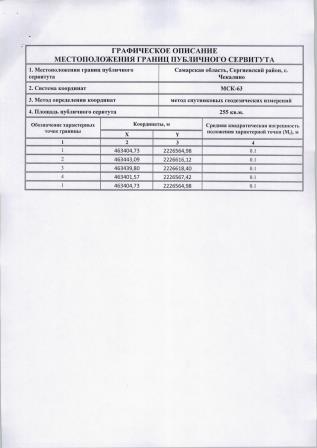 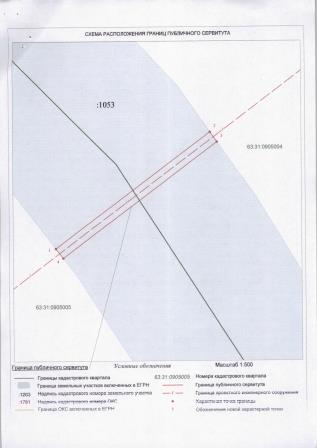 Администрациямуниципального района СергиевскийСамарской областиПОСТАНОВЛЕНИЕ«05» мая 2023г.                                                                                                                                                                                                         №465О внесении изменений в приложение №1 к постановлению администрации муниципального района Сергиевский №1370 от 11.12.2020г. «Об утверждении муниципальной программы «Совершенствование муниципального управления и повышение инвестиционной привлекательности муниципального района Сергиевский  на 2021-2023 годы»В соответствии с Бюджетным кодексом Российской Федерации, Федеральным законом Российской Федерации от 06 октября 2003 года №131-ФЗ «Об общих принципах организации местного самоуправления в Российской Федерации», Уставом муниципального района Сергиевский, в целях уточнения объемов финансирования программных мероприятий, администрация муниципального района СергиевскийПОСТАНОВЛЯЕТ:1.Внести в приложение №1 к постановлению администрации муниципального района Сергиевский №1370 от 11.12.2020г. «Об утверждении муниципальной программы «Совершенствование муниципального управления и повышение инвестиционной привлекательности муниципального района Сергиевский  на 2021-2023 годы» (далее-Программа) изменения следующего содержания:1.1.В паспорте Программы позицию «Источниками финансирования программы является бюджет муниципального района Сергиевский и иные источники», изложить в следующей редакции: «Общий объем финансирования программы составляет – 728 794,06033 тыс. рублей.1.2. Раздел 5 Программы «Объемы и источники финансирования муниципальной программы» изложить в следующей редакции:«Финансирование муниципальной программы осуществляется за счет средств федерального, областного бюджетов, бюджета  муниципального района Сергиевский Самарской области, внебюджетных источников.Общий объем финансирования муниципальной программы на 2021-2023 годы составляет 728 794,06033 тыс. рублей:1.3. Приложение №1 к постановлению администрации муниципального района Сергиевский №1370 от 11.12.2020г. «Об утверждении муниципальной программы «Совершенствование муниципального управления и повышение инвестиционной привлекательности муниципального района Сергиевский  на 2021-2023 годы» изложить в редакции приложение №1 к настоящему постановлению.2. Опубликовать настоящее постановление в газете «Сергиевский вестник».3. Настоящее постановление вступает в силу со дня его официального опубликования.4. Контроль за выполнением настоящего постановления возложить на начальника отдела бухгалтерии Администрации муниципального района Сергиевский  Байтуганову Н.И.Глава муниципального района Сергиевский                                 А.И. Екамасов	 Приложение № 1 к постановлению администрациимуниципального района Сергиевский                                                                                                                                           от "05" мая 2023г. №465Перечень мероприятий муниципальной программы(*) Общий объем финансового обеспечения Программы, а также объем бюджетных ассигнований федерального, областного, местного бюджета будут уточнены после утверждения Решения о бюджете на очередной финансовый год и плановый периодАдминистрациямуниципального района СергиевскийСамарской областиПОСТАНОВЛЕНИЕ «05» мая 2023г.                                                                                                                                                                                                           №466Об утверждении Порядка предоставления из бюджета муниципального района Сергиевский Самарской области грантов в форме субсидий социально ориентированным некоммерческим организациям на реализацию социальных проектовВ соответствии Бюджетным кодексом Российской Федерации от 31.07.1998 №145-ФЗ, Федеральным законом от 06.10.2003 № 131-ФЗ «Об общих принципах организации местного самоуправления в Российской Федерации», Уставом муниципального района Сергиевский Самарской области, администрация муниципального района Сергиевский ПОСТАНОВЛЯЕТ:1.Утвердить прилагаемый Порядок предоставления из бюджета муниципального района Сергиевский Самарской области грантов в форме субсидий социально ориентированным некоммерческим организациям на реализацию социальных проектов.2.Признать утратившими силу:2.1 постановление администрации муниципального района Сергиевский Самарской области от 08.04.2020 № 412  «Об утверждении Порядка предоставления из бюджета муниципального района Сергиевский Самарской области грантов в форме субсидий социально ориентированным некоммерческим организациям на реализацию социальных проектов»;2.2 постановление администрации муниципального района Сергиевский Самарской области  от 31.05.2021 № 501 «О внесении изменений в приложение к постановлению администрация муниципального района Сергиевский Самарской области №412 от 08.04.2020 «Об утверждении Порядка предоставления из бюджета муниципального района Сергиевский Самарской области грантов в форме субсидий социально ориентированным некоммерческим организациям на реализацию социальных проектов»»;2.3 постановление администрации муниципального района Сергиевский Самарской области  от 29.06.2022 № 669 «О внесении изменений в постановление администрации муниципального района Сергиевский № 412 от 08.04.2020 «Об утверждении Порядка предоставления из бюджета муниципального района Сергиевский Самарской области грантов в форме субсидий социально ориентированным некоммерческим организациям на реализацию социальных проектов»».3. Опубликовать настоящее Постановление в газете «Сергиевский вестник».4. Настоящее Постановление вступает в силу со дня его официального опубликования.5. Контроль за выполнением настоящего Постановления возложить на   Первого заместителя Главы муниципального  района Сергиевский  Сапрыкина В.В.Глава муниципального района Сергиевский                                                                                         А.И. ЕкамасовПриложение к постановлению администрации муниципального района Сергиевский №466 от 05 мая 2023 годаПорядок предоставления из бюджета муниципального района Сергиевский Самарской области грантов в форме субсидий социально ориентированным некоммерческим организациям на реализацию социальных проектов1. Общие положения1.1. Настоящий Порядок устанавливает механизм предоставления из бюджета муниципального района Сергиевский Самарской области на конкурсной основе грантов в форме субсидий социально ориентированным некоммерческим организациям на реализацию социальных проектов (далее соответственно - конкурс, гранты, организации).1.2. Гранты предоставляются Муниципальным казенным учреждением «Центр общественных организаций» муниципального района Сергиевский Самарской области (далее - МКУ «ЦОО»)  из бюджета муниципального района Сергиевский Самарской области в пределах бюджетных ассигнований, предусмотренных на данные цели решением Собрания представителей муниципального района Сергиевский  Самарской области «О бюджете муниципального района Сергиевский на текущий финансовый год и плановый период», в соответствии со сводной бюджетной росписью местного бюджета на соответствующий финансовый год в пределах лимитов бюджетных обязательств по предоставлению грантов на реализацию социальных проектов, утвержденных  МКУ «ЦОО» в установленном порядке.В случае отсутствия или использования МКУ «ЦОО» в полном объеме лимитов бюджетных обязательств по предоставлению грантов, утверждаемых в установленном порядке МКУ «ЦОО», гранты не предоставляются.1.2.1. Сведения о грантах размещаются на едином портале бюджетной системы Российской Федерации в информационно-телекоммуникационной сети Интернет (далее - единый портал) (в разделе единого портала) сведений о субсидиях не позднее 15-го рабочего дня, следующего за днем принятия решения Собрания представителей муниципального района Сергиевский  Самарской области «О бюджете муниципального района Сергиевский на текущий финансовый год и плановый период» (решения  Собрания представителей муниципального района Сергиевский  Самарской области о внесении изменений в решение  Собрания представителей муниципального района Сергиевский  Самарской области «О бюджете муниципального района Сергиевский на текущий финансовый год и плановый период»).1.3. Гранты предоставляются организациям в соответствии с       муниципальной программой «Поддержка социально ориентированных некоммерческих организаций, объединений и общественных инициатив граждан муниципального района Сергиевский Самарской области», утвержденной постановлением Администрации муниципального района Сергиевский Самарской области, в целях реализации представленных на конкурс социальных проектов.Гранты не предоставляются на реализацию социальных проектов, направленных на поддержку и (или) участие в предвыборных кампаниях, имеющих целью извлечение прибыли, предусматривающих предоставление грантов и (или) иных безвозмездных целевых поступлений (пожертвований, средств на осуществление благотворительной деятельности) другим организациям, а также на академические и (или) научные исследования.Под социальным проектом понимается комплекс взаимосвязанных мероприятий, направленных на решение конкретной актуальной социальной проблемы в муниципальном районе Сергиевский Самарской области с достижением социально значимого результата в установленные сроки, по видам деятельности, указанным в таблице.Таблица1.4. Гранты предоставляются организациям на реализацию социальных проектов по направлениям, указанным в пункте 1.3 настоящего Порядка, на финансовое обеспечение следующих затрат (части затрат):затраты на оплату труда работников, участвующих в реализации мероприятий социального проекта;начисления на оплату труда работников, участвующих в реализации мероприятий социального проекта;затраты на служебные командировки работников, участвующих в реализации мероприятий социального проекта;затраты на оплату товаров, покупку оборудования, а также расходных материалов, необходимых для реализации мероприятий социального проекта, в количестве, соответствующем объему работ и (или) услуг;затраты на оплату работ и услуг сторонних организаций и (или) физических лиц, необходимых для реализации мероприятий социального проекта;затраты на оплату аренды помещений для проведения мероприятий социального проекта;затраты на содержание и эксплуатацию помещений, в том числе на оплату коммунальных услуг, в части их использования для реализации социального проекта;затраты на оплату транспортных услуг (аренду транспорта) для реализации мероприятий социального проекта;затраты на уплату налогов, сборов, взносов и иных обязательных платежей, связанных с реализацией мероприятий социального проекта;затраты на проведение текущего ремонта помещений, находящихся в собственности организации либо предоставленных организации по договору аренды или безвозмездного пользования бессрочно либо на срок не менее трех лет с даты подачи заявки.1.4.1. Организации запрещается осуществлять за счет предоставленного гранта следующие затраты:затраты, связанные с оплатой услуг сторонней организации или индивидуального предпринимателя, в размере более 30% от выделенной суммы гранта.затраты на полиграфию в размере более 10% от выделенной суммы гранта;затраты, связанные с осуществлением деятельности, не связанной с реализацией социального проекта;затраты на приобретение объектов недвижимости, проведение капитального ремонта, капитальное строительство;затраты на проведение текущего ремонта, за исключением случаев, указанных в абзаце одиннадцатом пункта 1.4 настоящего Порядка;затраты на приобретение алкогольных напитков и табачной продукции, а также товаров, которые являются предметами роскоши;затраты на поддержку политических партий и предвыборных кампаний;затраты на проведение митингов, демонстраций, пикетирований;затраты на погашение задолженностей организации;затраты на уплату штрафов, пеней;затраты, связанные с осуществлением предпринимательской деятельности и оказанием помощи коммерческим организациям;затраты на оказание гуманитарной и иной прямой материальной помощи населению, а также платных услуг населению;затраты на получение кредитов и займов;затраты на фундаментальные научные исследования;затраты, связанные с производством (реализацией) товаров, выполнением работ, оказанием услуг в рамках выполнения получателем гранта государственных или муниципальных контрактов, иных гражданско-правовых договоров, в том числе в рамках Федерального закона «Об основах социального обслуживания граждан в Российской Федерации»;затраты, связанные с приобретением транспортных средств, за исключением специализированных транспортных средств, оснащенных специальным оборудованием и применяемых для перевозки людей с ограниченными возможностями здоровья, тяжелобольных людей, а также для перевозки животных либо в целях оказания ветеринарных услуг;затраты, связанные с размещением платных публикаций о социальном проекте.За счет средств гранта запрещается приобретать иностранную валюту, за исключением операций, осуществляемых в соответствии с валютным законодательством Российской Федерации при закупке (поставке) высокотехнологичного импортного оборудования, сырья и комплектующих изделий, а также связанных с достижением целей предоставления указанных средств.1.4.2. Организация вправе предусмотреть софинансирование целевых расходов для обеспечения реализации мероприятий социального проекта.В счет софинансирования целевых расходов для обеспечения реализации мероприятий социального проекта учитываются:фактические расходы за счет иных грантов, целевых поступлений и иных доходов организации;имущество, используемое организацией на правах собственности, оперативного управления или аренды (по стоимостной оценке в объеме его расчетного износа за период реализации социального проекта или рыночной стоимости аренды);безвозмездно полученные организацией товары, работы и услуги (по их стоимостной оценке);труд добровольцев (по его стоимостной оценке исходя из среднего часового тарифа), привлеченных организацией к реализации социального проекта.Информация о наличии софинансирования целевых расходов для обеспечения реализации мероприятий социального проекта является основанием для проведения оценки заявки по критерию оценки «Собственный вклад организации и дополнительные ресурсы, привлекаемые на реализацию социального проекта, перспективы его дальнейшего развития» в соответствии с пунктом 2.3.5 настоящего Порядка.1.5. Период реализации социального проекта не должен превышать 18 месяцев с даты начала его реализации согласно заявлению на участие в конкурсе социальных проектов социально ориентированных некоммерческих организаций. Срок использования гранта не ограничивается финансовым годом, в котором предоставлен этот грант.Максимальный размер запрашиваемого организацией гранта составляет 300 000 (Триста тысяч) рублей 00 копеек.Содержание социального проекта (описание, календарный план мероприятий, бюджет, характеристики (показатели, необходимые для достижения результата предоставления гранта) (далее - характеристики)) должно соответствовать виду деятельности, выбранному организацией в соответствии с пунктом 1.3 настоящего Порядка.1.6. Категория получателей грантов: организации, зарегистрированные и осуществляющие деятельность на территории муниципального района Сергиевский Самарской области, осуществляющие уставную деятельность на территории муниципального района Сергиевский Самарской области в соответствии со статьей 4 Закона Самарской области «О государственной поддержке социально ориентированных некоммерческих организаций в Самарской области», за исключением следующих организаций:потребительские кооперативы, к которым относятся в том числе жилищные, жилищно-строительные и гаражные кооперативы, садоводческие, огороднические и дачные потребительские кооперативы, общества взаимного страхования, кредитные кооперативы, фонды проката, сельскохозяйственные потребительские кооперативы;политические партии;саморегулируемые организации;объединения работодателей;торгово-промышленные палаты;товарищества собственников недвижимости, к которым относятся в том числе товарищества собственников жилья;адвокатские палаты;адвокатские образования;нотариальные палаты;микрофинансовые организации;личные фонды.1.7. К участию в конкурсе на предоставление грантов допускаются организации, соответствующие следующим требованиям:организация зарегистрирована на территории муниципального района Сергиевский Самарской области в качестве юридического лица и состоит на учете в Межрайонной инспекции ФНС России №14 по Самарской области;организация осуществляет в качестве основных видов деятельности, предусмотренных учредительными документами, один или несколько видов деятельности, установленных частью 1 статьи 4 Закона Самарской области «О государственной поддержке социально ориентированных некоммерческих организаций в Самарской области», и при этом данные виды деятельности организации соответствуют выбранному виду деятельности в рамках реализации социального проекта, установленному пунктом 1.3 настоящего Порядка;срок регистрации организации в качестве юридического лица на дату окончания срока приема заявок составляет не менее 6 месяцев;организация на дату подачи заявки не находится в процессе ликвидации, реорганизации (за исключением реорганизации в форме присоединения к юридическому лицу, являющемуся участником отбора, другого юридического лица), в отношении нее не введена процедура банкротства, деятельность организации не приостановлена в порядке, предусмотренном законодательством Российской Федерации;организация на 1-е число месяца, предшествующего месяцу, в котором планируется проведение отбора не имеет неисполненной обязанности по уплате налогов, сборов, страховых взносов, пеней, штрафов и процентов, подлежащих уплате в соответствии с законодательством Российской Федерации о налогах и сборах;организация на дату подачи заявки не является иностранным юридическим лицом, в том числе местом регистрации которого является государство или территория, включенные в утверждаемый Министерством финансов Российской Федерации перечень государств и территорий, используемых для промежуточного (офшорного) владения активами в Российской Федерации (далее - офшорные компании), а также российским юридическим лицом, в уставном (складочном) капитале которого доля прямого или косвенного (через третьих лиц) участия офшорных компаний в совокупности превышает 25 процентов, если иное не предусмотрено законодательством Российской Федерации. При расчете доли участия офшорных компаний в капитале российских юридических лиц не учитывается прямое и (или) косвенное участие офшорных компаний в капитале публичных акционерных обществ (в том числе со статусом международной компании), акции которых обращаются на организованных торгах в Российской Федерации, а также косвенное участие таких офшорных компаний в капитале других российских юридических лиц, реализованное через участие в капитале указанных публичных акционерных обществ;в составе учредителей организации отсутствуют государственные органы и органы местного самоуправления, политические партии, публично-правовые образования;организация на дату подачи заявки не является получателем средств из бюджета муниципального района Сергиевский Самарской области в соответствии с иными нормативными правовыми актами на цели, указанные в пункте 1.3 настоящего Порядка, в текущем финансовом году.организация на дату подачи заявки не имеет просроченной задолженности по возврату в бюджет муниципального района Сергиевский Самарской области субсидий, бюджетных инвестиций, предоставленных в том числе в соответствии с иными правовыми актами, а также иной просроченной (неурегулированной) задолженности по денежным обязательствам перед бюджетом муниципального района Сергиевский Самарской области;организация на день окончания приема заявок на участие в конкурсе на предоставление грантов не имеет непредставленной отчетности, предусмотренной разделом 4 настоящего Порядка, по гранту МКУ «ЦОО», использование которого завершено (если сроки представления такой отчетности наступили до дня окончания приема заявок на участие в конкурсе);2. Порядок проведения конкурса на предоставление грантов2.1. Порядок объявления о проведении конкурса2.1.1. Для определения организаций - получателей грантов МКУ «ЦОО» размещает объявление о проведении конкурса по отбору социальных проектов организаций для предоставления грантов по направлениям, определенным пунктом 1.3 настоящего Порядка (далее - объявление) на официальном сайте Администрации муниципального района   Сергиевский Самарской области www.sergievsk.ru в  разделе «Общественные организации» (далее - официальный сайт Администрации) и на едином портале указатель страницы официального сайта Администрации.2.1.2. Объявление должно содержать следующую информацию:наименование, место нахождения, почтовый адрес, адрес электронной почты, номер контактного телефона МКУ «ЦОО»;сроки проведения конкурса;дату начала подачи или окончания приема заявок участников отбора, которая не может быть ранее 30-го календарного дня, следующего за днем размещения объявления;результаты предоставления гранта в соответствии с пунктом 3.3.1 настоящего Порядка;доменного имени (или) указателей страниц сайта в информационно-телекоммуникационной сети «Интернет», на котором обеспечивается проведение отбора;требования к организации, установленные пунктом 1.7 настоящего Порядка, и перечень документов, представляемых организацией для подтверждения ее соответствия указанным требованиям;перечень видов деятельности (тематики направлений социальных проектов), указанных в пункте 1.3 настоящего Порядка;максимальный размер гранта в соответствии с пунктом 1.5 настоящего Порядка;порядок подачи организациями заявок в соответствии с пунктом 2.2.1 настоящего Порядка и требования, предъявляемые к форме и содержанию заявок, установленные пунктом 2.2.2 настоящего Порядка;порядок отзыва заявок, порядок возврата заявок, определяющий в том числе основания для возврата заявок, порядок внесения изменений в заявки в соответствии с пунктом 2.2.4 настоящего Порядка;порядок рассмотрения и оценки заявок в соответствии с пунктом 2.3.1 настоящего Порядка;порядок предоставления организациям разъяснений положений объявления, даты начала и окончания срока такого предоставления;сроки размещения результатов конкурса на официальном сайте Администрации (с размещением указателя страницы официального сайта Администрации на едином портале) в соответствии с пунктом 2.3.20 настоящего Порядка;срок заключения договора о предоставлении гранта (далее - договор) в соответствии с пунктом 3.2 настоящего Порядка;условия признания организации - победителя конкурса уклонившейся от заключения договора в соответствии с пунктом 2.3.21 настоящего Порядка;ссылку на нормативный правовой акт, содержащий перечень документов, представляемых организацией для участия в конкурсе, условия участия в конкурсе, критерии отбора получателей грантов.2.2. Порядок и сроки подачи заявок на участие в конкурсе, порядок и сроки их рассмотрения2.2.1. Для участия в конкурсе организация предоставляет заявку в МКУ «ЦОО». 2.2.2. В состав заявки включаются следующие документы:а) заявление на участие в конкурсе социальных проектов социально ориентированных некоммерческих организаций по форме согласно приложению 1 к настоящему Порядку, которое содержит в том числе:описание социального проекта, информацию об организации и сотрудниках организации, календарный план реализации социального проекта, бюджет социального проекта, информацию о софинансировании мероприятий социального проекта (в случае наличия);согласие на публикацию (размещение) в информационно-телекоммуникационной сети Интернет информации об организации, заявке, иной информации об организации, связанной с конкурсом;б) электронные образы учредительных документов организации (со всеми внесенными изменениями и дополнениями) в формате pdf.в) электронные образы лицензий, патентов, иных разрешений (при оказании услуг (выполнении работ), требующих в соответствии с законодательством Российской Федерации наличия соответствующего разрешения) в формате pdf. Организация вправе по собственной инициативе представить справку налогового органа, подтверждающего отсутствие у организации задолженности по уплате налогов, сборов, страховых взносов, пеней, штрафов и процентов, подлежащих уплате в соответствии с законодательством Российской Федерации о налогах и сборах на 1-е число месяца, предшествующего месяцу, в котором планируется проведение отбора.МКУ «ЦОО» самостоятельно получает сведения об организации из Единого государственного реестра юридических лиц.Если информация и документы, включенные в состав заявки, содержат персональные данные, то в состав заявки должны быть включены документы, подтверждающие согласие субъектов этих данных на их обработку. В ином случае включение в состав заявки информации и документов, содержащих персональные данные, не допускается.Одна организация представляет не более одной заявки. Организация, зарегистрированная на территории сельского населенного пункта, вправе представить несколько заявок, но не более одной заявки по каждому виду деятельности, указанному в пункте 1.3 настоящего Порядка.2.2.3. Организация несет ответственность за достоверность представляемых в составе заявки сведений в соответствии с законодательством Российской Федерации.2.2.4. Заявка на участие в конкурсе может быть отозвана организацией до окончания срока приема заявок путем направления представившей ее организацией соответствующего обращения в МКУ «ЦОО». Отозванные заявки не учитываются при определении количества заявок, представленных на участие в конкурсе.Организация, отозвавшая заявку, вправе внести в нее изменения и повторно представить заявку в течение срока приема заявок и документов.2.2.5. Прием заявок осуществляется в сроки, указанные в объявлении. Продолжительность приема заявок не может быть менее 30 календарных дней.Документы, поступившие после установленных в объявлении сроков, не рассматриваются.2.2.6. Все поступившие заявки регистрируются МКУ «ЦОО» в хронологическом порядке с указанием наименования организации, даты и времени поступления заявки в форме журнала регистрации заявок согласно приложению 2 к настоящему Порядку.МКУ «ЦОО» в течение 15 календарных дней со дня окончания срока приема заявок размещает на официальном сайте Администрации (с размещением указателя страницы официального сайта Администрации на едином портале) информацию обо всех поступивших заявках, содержащую наименование организации, ее основной государственный регистрационный номер и идентификационный номер налогоплательщика, наименование социального проекта, запрашиваемый размер поддержки.2.2.7. МКУ «ЦОО» в срок не более пятнадцати рабочих дней начиная со дня, следующего за днем окончания срока приема заявок, рассматривает поступившие заявки и документы.2.2.8. Проверка соответствия организации требованиям, установленным абзацами девятым и десятым пункта 1.7 настоящего Порядка, осуществляется МКУ «ЦОО» в порядке межведомственного взаимодействия с органами местного самоуправления муниципального района Сергиевский Самарской области путем направления соответствующих запросов. В случае непоступления от органов местного самоуправления муниципального района Сергиевский Самарской области запрашиваемой МКУ «ЦОО» информации в течение 5 дней со дня направления запроса заявки организаций допускаются до участия в конкурсе.2.2.9. Основаниями для отказа в участии организации в конкурсе являются:недостоверность представленной организацией информации, в том числе информации о месте нахождения и адресе организации;несоблюдение организацией при подаче заявки требований к социальному проекту, установленных абзацами первым и вторым пункта 1.5 настоящего Порядка;несоответствие организации категории и требованиям, указанным в пунктах 1.6, 1.7 настоящего Порядка;несоответствие представленных организацией документов требованиям, определенным пунктами 2.2.1, 2.2.2 настоящего Порядка, или непредставление (представление не в полном объеме) указанных документов;подача организацией заявки после установленных в объявлении сроков.2.2.10. МКУ «ЦОО» в срок не более пяти рабочих дней начиная со дня, следующего за днем окончания срока рассмотрения заявок, размещает на официальном сайте Администрации (с размещением указателя страницы официального сайта Администрации на едином портале) список заявок, допущенных к участию в конкурсе, и список заявок, не допущенных к участию в конкурсе, с указанием мотивированных причин, послуживших основанием для отказа в участии в конкурсе.2.2.11. В течение двух рабочих дней после опубликования списка заявок, допущенных к участию в конкурсе, ответственное должностное лицо МКУ «ЦОО» направляет на рассмотрение заявки и документы организаций, допущенных к участию в конкурсе:экспертам конкурса - привлеченным специалистам, имеющим опыт оценки заявок на участие в конкурсах социальных проектов или обладающим опытом и знаниями в определенной сфере социально ориентированной деятельности;членам конкурсной комиссии по отбору социально ориентированных некоммерческих организаций, которым предоставляются гранты в форме субсидий на реализацию социальных проектов (далее - Комиссия).2.3. Порядок определения победителей конкурса2.3.1. Рассмотрение заявок, допущенных к участию в конкурсе, осуществляется в два этапа:1) оценка заявки двумя экспертами конкурса, за исключением случая, предусмотренного пунктом 2.3.9 настоящего Порядка;2) оценка и рассмотрение заявки Комиссией.2.3.2. Состав экспертов конкурса и членов Комиссии определяются приказами МКУ «ЦОО».Состав экспертов конкурса формируется из числа представителей образовательных, научных и иных организаций и учреждений, некоммерческих организаций, экспертного сообщества, органов местного самоуправления, а также из числа участников и победителей конкурса «Лидеры России».Количество экспертов конкурса не может превышать половину количества заявок, допущенных к участию в конкурсе.Число экспертов конкурса, замещающих должности государственной и муниципальной службы, муниципальные должности, не должно превышать одну треть от общего числа экспертов конкурса.Состав Комиссии формируется из числа представителей Общественного Совета при администрации муниципального района Сергиевский Самарской области, органов местного самоуправления, некоммерческих организаций, представителей бизнес - сообщества.Число членов Комиссии, замещающих должности муниципальной службы, муниципальные должности, не должно превышать одну треть от общего числа членов Комиссии.2.3.3. Состав экспертов конкурса не разглашается.Экспертам конкурса не рекомендуется афишировать свой статус и сообщать кому-либо о передаче заявок, которые распределены им для оценки.Эксперт конкурса при оценке заявок не вправе вступать в контакты с организациями, в том числе обсуждать с ними поданные ими заявки, напрямую запрашивать документы, информацию и (или) пояснения.Эксперт конкурса не вправе рассматривать заявку организации, если он является работником или членом коллегиальных органов такой организации или если таковыми являются его близкие родственники, а также в иных случаях, когда имеются обстоятельства, дающие основание полагать, что эксперт лично, прямо или косвенно заинтересован в результатах рассмотрения заявки.Эксперт конкурса обязан уведомить МКУ «ЦОО» о возникновении конфликта интересов по заявке. В этом случае эксперт отстраняется от оценки заявки, которая перераспределяется между остальными экспертами конкурса в случайном порядке.2.3.4. Допущенные к участию в конкурсе заявки организаций распределяются МКУ «ЦОО» между экспертами конкурса в случайном порядке.2.3.5. Каждая заявка оценивается экспертами конкурса в течение 21 календарного дня по критериям, указанным в таблице, с присвоением по каждому из них от 0 до 10 баллов (целым числом). Общая оценка по заявке рассчитывается автоматически как сумма баллов, присвоенных заявке по каждому критерию, умноженных на соответствующий коэффициент значимости критерия.Таблица2.3.6. Методические рекомендации по оценке заявок (далее - методические рекомендации) утверждаются МКУ «ЦОО» и размещаются на официальном сайте Администрации (с размещением указателя страницы официального сайта Администрации на едином портале).2.3.7. В ходе оценки заявок каждый эксперт конкурса составляет заключение на каждую распределенную ему заявку, которое содержит:количество баллов, выставленных по каждому критерию оценки;письменный комментарий на предмет соответствия заявки каждому критерию оценки;рекомендацию по предоставлению или непредоставлению гранта организации.2.3.8. Результаты оценки заявок направляются экспертами конкурса в МКУ «ЦОО» для формирования сводных значений экспертных оценок, определяемых как сумма средних баллов, присвоенных оценившими заявку экспертами конкурса по каждому критерию, умноженных на соответствующий коэффициент значимости критерия (с округлением полученных чисел до сотых).2.3.9. В случае если различие в оценке одной заявки между двумя экспертами достигает 30 баллов и более, при этом в соответствии с абзацем четвертым пункта 2.3.7 настоящего Порядка один эксперт рекомендует предоставить организации грант, а второй рекомендует не предоставлять организации грант, данная заявка направляется на рассмотрение третьему эксперту, выбранному МКУ «ЦОО» в случайном порядке.Дополнительно привлеченный эксперт оценивает заявку в соответствии с пунктами 2.3.5 - 2.3.7 настоящего Порядка в течение 5 рабочих дней и представляет результаты оценки в МКУ «ЦОО». Дополнительно привлеченный эксперт вправе ознакомиться с обезличенными заключениями первых двух экспертов.В случае привлечения дополнительного эксперта срок, предусмотренный пунктом 2.3.5 настоящего Порядка, продлевается с учетом положений настоящего пункта.2.3.10. МКУ «ЦОО» в течение 5 рабочих дней после завершения оценки заявок экспертами представляет в Комиссию сводные значения экспертных оценок по всем заявкам, допущенным к участию в конкурсе.2.3.11. Заседание Комиссии проводится в срок не позднее 10 рабочих дней после формирования МКУ «ЦОО» сводных значений экспертных оценок.2.3.12. Комиссия в своей деятельности руководствуется Конституцией Российской Федерации, федеральными законами и иными нормативными правовыми актами Российской Федерации, законами и иными нормативными правовыми актами Самарской области, Уставом муниципального района Сергиевский Самарской области и иными нормативными правовыми актами муниципального района Сергиевский Самарской области, а также настоящим Порядком.2.3.13. Комиссия состоит из председателя Комиссии, заместителя председателя Комиссии, ответственного секретаря Комиссии и членов Комиссии.Председатель Комиссии руководит деятельностью Комиссии, организует работу Комиссии в соответствии с настоящим Порядком, а также объявляет победителей отбора.Заместитель председателя Комиссии по поручению председателя комиссии осуществляет отдельные его полномочия и замещает его в случае отсутствия или невозможности осуществления им своих полномочий.Секретарь Комиссии готовит материалы на заседания Комиссии, ведет и оформляет протоколы заседаний Комиссии, осуществляет иные полномочия, предусмотренные настоящим Порядком. МКУ «ЦОО» осуществляет хранение указанных документов в установленном порядке.2.3.14. Комиссия правомочна принимать решение, если на заседании присутствует более половины ее членов. Решение Комиссии принимается открытым голосованием и считается принятым, если за него проголосовало более половины членов Комиссии, присутствующих на заседании. В случае равенства голосов членов Комиссии голос председательствующего на заседании является решающим.При возникновении прямой или косвенной личной заинтересованности члена Комиссии, которая может привести к конфликту интересов при рассмотрении заявок на участие в конкурсе, член Комиссии обязан до начала заседания заявить об этом. В таком случае член Комиссии не принимает участие в рассмотрении соответствующей заявки.2.3.15. Основными функциями Комиссии при проведении конкурса являются:рассмотрение заявок организаций с учетом заключений, комментариев экспертов конкурса и сводных значений экспертных оценок, а также информации о предыдущем опыте участия организации в муниципальных конкурсах социальных проектов и иной информации, подготавливаемой МКУ «ЦОО» на основании общедоступных источников;формирование итогового рейтинга рассмотрения заявок;определение победителей конкурса;определение размера предоставляемого гранта в порядке, установленном пунктом 3.1 настоящего Порядка.2.3.16. Комиссия вправе исключить из расчета сводных значений экспертных оценок оценки эксперта, существенно (на 30 баллов и более) отличающиеся от оценок других экспертов по двум и более заявкам, а также пересмотреть оценки любой заявки в баллах по одному или нескольким критериям, руководствуясь методическими рекомендациями.В случае если несколько заявок получили равные значения сводных оценок, более высокий рейтинговый (меньший порядковый) номер присваивается заявке с более ранним временем подачи.2.3.17. Основаниями для отказа организации в предоставлении гранта являются:несоответствие представленных организацией документов требованиям, определенным пунктом 2.2.2 настоящего Порядка, или непредставление (представление не в полном объеме) документов, указанных в пункте 2.2.2 настоящего Порядка;отсутствие или использование МКУ «ЦОО» в полном объеме лимитов бюджетных обязательств по предоставлению грантов, утверждаемых в установленном порядке МКУ «ЦОО»;недостоверность представленной организацией информации.2.3.18. Победителями конкурса могут быть несколько организаций.2.3.19. Решение Комиссии оформляется протоколом, который подписывается всеми членами Комиссии, принявшими участие в заседании, и утверждается председательствующим на заседании Комиссии.В протоколе заседания Комиссии указываются дата, время, место проведения заседания, состав присутствующих членов Комиссии и представителей членов Комиссии, вопросы повестки дня, мотивированное решение по каждому вопросу повестки дня с указанием результатов голосования по каждому вопросу, сведения о прилагаемых к протоколу документах, список победителей конкурса, включая полное наименование каждой организации, ее идентификационный номер налогоплательщика и размер предоставляемого гранта.В случае несогласия с принятым решением член Комиссии вправе изложить свое особое мнение в письменном виде, которое подлежит обязательному приобщению к протоколу заседания Комиссии.2.3.20. МКУ «ЦОО» в срок не позднее семи рабочих дней со дня утверждения протокола Комиссии направляет письменные уведомления организациям о предоставлении гранта либо об отказе в его предоставлении с указанием мотивированных причин отказа, а также размещает на официальном сайте Администрации (с размещением указателя страницы официального сайта Администрации на едином портале)  приказ МКУ «ЦОО» об утверждении перечня победителей конкурса и размера предоставляемых им грантов, содержащий информацию об участниках конкурса и рейтинге организаций.МКУ «ЦОО» в срок не позднее пяти календарных дней со дня утверждения протокола Комиссии размещает на официальном сайте Администрации (с размещением указателя страницы официального сайта Администрации на едином портале) протокол Комиссии и информацию о победителях конкурса.2.3.21. В случае отказа организации от заключения договора либо нарушения порядка заключения договора организация признается уклонившейся от заключения договора.В случае признания организации уклонившейся от заключения договора, а также в случае увеличения лимитов бюджетных обязательств, указанных в пункте 1.2 настоящего Порядка, после заседания Комиссии, на котором определены победители конкурса, МКУ «ЦОО» в течение 10 календарных дней выносит на рассмотрение Комиссии предложение об определении дополнительных победителей конкурса на основе ранее сформированного итогового рейтинга рассмотрения заявок и определении размеров предоставляемых им грантов. Утверждение победителей осуществляется в порядке, предусмотренном пунктами 2.3.19 и 2.3.20 настоящего Порядка.3. Условия и порядок предоставления грантов3.1. Объем предоставляемого организации гранта определяется исходя из объема средств, предусмотренного МКУ «ЦОО» на предоставление грантов и размеров грантов, запрашиваемых организациями - победителями конкурса из бюджета муниципального района Сергиевский Самарской области, и рассчитывается по формулеVi < = Viзаяв.,где Vi - объем гранта, предоставляемого организации - победителю конкурса;Vi заяв. - объем гранта, запрашиваемый организацией - победителем конкурса исходя из результата предоставления гранта в соответствии с заявкой, указанной в пункте 2.2.2 настоящего Порядка.Объем гранта, предоставляемого организации, не может превышать максимальные размеры грантов, установленные пунктом 1.5 настоящего Порядка.В случае наличия в заявлении организации на участие в конкурсе социальных проектов расходов, предусмотренных пунктом 1.4.1 настоящего Порядка, по решению Комиссии размер предоставляемого организации гранта уменьшается на сумму указанных расходов без уменьшения значения результатов предоставления гранта.В случае если объем гранта, запрашиваемый организацией, превышает объем нераспределенного объема лимитов бюджетных обязательств МКУ «ЦОО» на предоставление грантов в текущем году, объем предоставляемого организации гранта определяется в размере данного нераспределенного объема лимитов бюджетных обязательств без уменьшения значения результатов предоставления гранта.3.2. Условия заключения договора между МКУ «ЦОО» и организацией:признание организации победителем конкурса;соответствие организации требованиям, установленным абзацами с пятого по седьмой, девятым, десятым пункта 1.7 настоящего Порядка.3.3. Грант предоставляется организации в соответствии с договором, заключаемым в течение 45 рабочих дней со дня направления письменного уведомления организации о предоставлении гранта по типовой форме, установленной Управлением финансами администрации муниципального района Сергиевский Самарской области, и содержащим в том числе:наименование социального проекта, на реализацию которого предоставляется грант;срок реализации социального проекта, предусмотренный заявлением, но не ранее даты заключения договора с указанием временных периодов проведения ключевых мероприятий социального проекта;срок использования гранта, который не должен превышать двух месяцев со дня окончания срока реализации социального проекта;размер гранта с выделением расходов на оплату труда работников, участвующих в реализации мероприятий социального проекта, и на иные затраты, необходимые для реализации мероприятий социального проекта, условия предоставления гранта;значение результата предоставления гранта, характеристики и их значения с указанием срока достижения;порядок осуществления контроля за использованием гранта, в том числе порядок и сроки представления победителем конкурса отчетности, подтверждающей целевое использование гранта;условие о согласии организации, лиц, получающих средства на основании договоров, заключенных с получателями гранта (далее - лица, получающие средства на основании договоров, заключенных с организацией) (за исключением государственных (муниципальных) унитарных предприятий, хозяйственных товариществ и обществ с участием публично-правовых образований в их уставных (складочных) капиталах, коммерческих организаций с участием таких товариществ и обществ в их уставных (складочных) капиталах), на осуществление в отношении них проверки МКУ «ЦОО» соблюдения порядка и условий предоставления гранта, в том числе в части достижения результата предоставления гранта, а также на осуществление органами муниципального финансового контроля муниципального района Сергиевский Самарской области проверок в соответствии со статьями 268.1 и 269.2 Бюджетного кодекса Российской Федерации;согласие организации на размещение информации о ходе реализации социального проекта, включая соответствующие отчеты (с обезличиванием персональных данных участников мероприятий социального проекта), на официальном сайте Администрации в информационно-телекоммуникационной сети Интернет и средствах массовой информации;условие о согласовании новых условий договора или о расторжении договора при недостижении согласия по новым условиям в случае уменьшения МКУ «ЦОО» ранее доведенных лимитов бюджетных обязательств, указанных в пункте 1.2 настоящего Порядка, приводящего к невозможности предоставления гранта в размере, установленном договором;согласие организации на осуществление МКУ «ЦОО» мониторинга расчетных счетов, на которые перечисляются гранты, с использованием процедуры банковского сопровождения в случае открытия расчетных счетов в кредитной организации, определенной МКУ «ЦОО», в соответствии с пунктом 3.5 настоящего Порядка;условие о запрете приобретения организацией, лицами, получающими средства на основании договоров, заключенных с организацией, за счет полученных средств гранта иностранной валюты, за исключением операций, осуществляемых в соответствии с валютным законодательством Российской Федерации при закупке (поставке) высокотехнологичного импортного оборудования, сырья и комплектующих изделий;обязательство организации о включении в договоры, заключаемые ею в целях исполнения обязательств по договору, условия о порядке и сроках возврата средств в бюджет муниципального района Сергиевский Самарской области лицами, получившими средства на основании договоров, заключенных с организацией.3.3.1. Планируемым результатом предоставления гранта в соответствии с Перечнем показателей (индикаторов), характеризующих ежегодный ход и итоги реализации муниципальной программы «Поддержка социально ориентированных некоммерческих организаций, объединений и общественных инициатив граждан муниципального района Сергиевский Самарской области», утвержденной постановлением Администрации муниципального района Сергиевский Самарской области, является количество участников мероприятий социального проекта. Точная дата завершения и конечное значение результата предоставления гранта (конкретная количественная характеристика итогов) устанавливаются договором исходя из содержания социального проекта.Характеристики и их значения устанавливаются в договоре исходя из содержания социального проекта.Оценка результата предоставления гранта осуществляется МКУ «ЦОО» на основании отчетов, представленных организациями - получателями грантов в соответствии с пунктом 4.1 настоящего Порядка. Методика оценки утверждается приказом МКУ «ЦОО».Значение результата предоставления гранта должно быть достигнуто в срок, не превышающий 18 месяцев с даты начала реализации социального проекта.3.4. Условиями, устанавливаемыми при предоставлении гранта, являются:использование организацией гранта на цели, установленные пунктом 1.3 настоящего Порядка, и на финансовое обеспечение затрат (части затрат), установленных пунктом 1.4 настоящего Порядка;реализация социального проекта и использование гранта в сроки, установленные договором;запрет на размещение средств гранта на банковских депозитах, начисление процентов на остаток по расчетному счету победителя конкурса, на который перечисляется грант, а также запрет на приобретение за счет полученных средств гранта иностранной валюты, за исключением операций, осуществляемых в соответствии с валютным законодательством Российской Федерации при закупке (поставке) высокотехнологичного импортного оборудования, сырья и комплектующих изделий;запрет на продажу, дарение, обмен или взнос в виде пая, вклада или отчуждение иным образом имущества, приобретенного за счет средств гранта, на время реализации социального проекта;представление в МКУ «ЦОО» отчетов в порядке, сроки и по формам, которые предусмотрены разделом 4 настоящего Порядка;достижение результата предоставления гранта, а также значений характеристик, предусмотренных пунктом 3.3.1 настоящего Порядка, в сроки, установленные договором;согласие организации, лиц, получающих средства на основании договоров, заключенных с организацией (за исключением государственных (муниципальных) унитарных предприятий, хозяйственных товариществ и обществ с участием публично-правовых образований в их уставных (складочных) капиталах, коммерческих организаций с участием таких товариществ и обществ в их уставных (складочных) капиталах), на осуществление в отношении них проверки МКУ «ЦОО» соблюдения порядка и условий предоставления гранта, в том числе в части достижения результата предоставления гранта, а также на осуществление органами муниципального финансового контроля муниципального района Сергиевский Самарской области проверок соблюдения организацией порядка и условий предоставления гранта в соответствии со статьями 268.1 и 269.2 Бюджетного кодекса Российской Федерации и включение таких положений в договор и договоры, заключенные организацией в целях исполнения обязательств по договору.3.4.1. Организация дает согласие, предусмотренное абзацем восьмым пункта 3.4 настоящего Порядка, путем подписания договора;лица, получающие средства на основании договоров, заключенных с организацией (за исключением государственных (муниципальных) унитарных предприятий, хозяйственных товариществ и обществ с участием публично-правовых образований в их уставных (складочных) капиталах, коммерческих организаций с участием таких товариществ и обществ в их уставных (складочных) капиталах), дают согласие, предусмотренное абзацем восьмым пункта 3.4 настоящего Порядка, путем подписания указанных договоров.3.5. Перечисление гранта осуществляется авансовым платежом в размере 100 процентов на расчетный счет организации - победителя конкурса, открытый в кредитной организации, определенной МКУ «ЦОО» на конкурсной основе в рамках Федерального закона от 05.04.2013 № 44-ФЗ «О контрактной системе в сфере закупок товаров, работ, услуг для обеспечения государственных и муниципальных нужд», в срок не позднее 30 рабочих дней после заключения договора. Если кредитная организация МКУ «ЦОО» не определена, перечисление гранта осуществляется авансовым платежом в размере 100 процентов на расчетный счет организации - победителя конкурса, открытый в учреждении Центрального банка Российской Федерации или иной кредитной организации, в срок не позднее 15 рабочих дней после заключения договора.3.6. В ходе реализации социального проекта организация вправе осуществить:изменение срока проведения отдельных мероприятий социального проекта, в том числе влияющих на изменение срока реализации социального проекта в целом;перераспределение расходов (суммарно не более 25% от выделенной суммы гранта) на реализацию социального проекта между статьями расходов на оплату труда работников, участвующих в реализации мероприятий социального проекта, и на иные затраты, необходимые для реализации мероприятий социального проекта, в пределах предоставленных средств гранта.3.7. Изменение срока проведения отдельных мероприятий социального проекта, не влияющих на изменение срока реализации социального проекта в целом, осуществляется организацией без согласования с МКУ «ЦОО». Для изменения срока проведения отдельных мероприятий социального проекта, влияющих на изменение срока реализации социального проекта в целом, организация не позднее чем за 10 рабочих дней до наступления срока реализации мероприятия обращается в МКУ «ЦОО» с заявлением, содержащим мотивированное обоснование необходимости такого изменения.МКУ «ЦОО» в течение одного рабочего дня со дня поступления заявления о необходимости изменения срока проведения отдельных мероприятий социального проекта, влияющих на изменение срока реализации социального проекта в целом, регистрирует его. В случае несоблюдения организацией срока, указанного в абзаце первом настоящего пункта, заявление об изменении срока проведения отдельных мероприятий социального проекта, влияющих на изменение срока реализации социального проекта в целом, не рассматривается и подлежит возврату организации в течение 3 рабочих дней со дня поступления заявления в МКУ «ЦОО» с указанием причины возврата.Решение об изменении (отказе в изменении) срока проведения отдельных мероприятий социального проекта, влияющих на изменение срока реализации социального проекта в целом, принимается МКУ «ЦОО» по результатам рассмотрения заявления в срок не позднее 5 рабочих дней со дня поступления заявления в МКУ «ЦОО».В случае принятия МКУ «ЦОО» решения об изменении срока проведения отдельных мероприятий социального проекта, влияющих на изменение срока реализации социального проекта в целом, МКУ «ЦОО» в течение 5 рабочих дней с даты принятия решения подготавливает соответствующее дополнительное соглашение к договору о предоставлении гранта.В случае принятия МКУ «ЦОО» решения об отказе в изменении срока проведения отдельных мероприятий социального проекта, влияющих на изменение срока реализации социального проекта в целом, МКУ «ЦОО» в течение 3 рабочих дней с даты принятия решения направляет организации уведомление с указанием причин отказа.МКУ «ЦОО» отказывает в изменении срока проведения отдельных мероприятий социального проекта, влияющих на изменение срока реализации социального проекта в целом, если срок реализации социального проекта в результате таких изменений превышает 18 месяцев с даты начала его реализации согласно договору.   3.8. В случае необходимости перераспределения расходов согласно пункту 3.6 настоящего Порядка организация обращается в МКУ «ЦОО» с заявлением, содержащим обоснование необходимости внесения указанных изменений во взаимосвязи с мероприятиями социального проекта, с приложением финансово-экономического обоснования планируемых изменений в срок не позднее чем за 10 рабочих дней до момента осуществления расходов.МКУ «ЦОО» в течение одного рабочего дня со дня поступления заявления о необходимости перераспределения расходов согласно пункту 3.6 настоящего Порядка регистрирует его. В случае несоблюдения организацией срока, указанного в абзаце первом настоящего пункта, заявление о необходимости перераспределения расходов не рассматривается и подлежит возврату организации в течение 3 рабочих дней со дня поступления заявления в МКУ «ЦОО» с указанием причины возврата.Решение о перераспределении расходов (отказе в перераспределении) принимается МКУ «ЦОО» по результатам рассмотрения заявления в срок не позднее 5 рабочих дней со дня поступления заявления в МКУ «ЦОО».В случае принятия МКУ «ЦОО» решения о перераспределении расходов МКУ «ЦОО»  в течение 5 рабочих дней с даты принятия решения о перераспределении расходов подготавливает соответствующее дополнительное соглашение к договору.В случае принятия МКУ «ЦОО»  решения об отказе в перераспределении расходов МКУ «ЦОО» в течение 3 рабочих дней с даты принятия решения направляет организации уведомление с указанием причин отказа.Основаниями для отказа в перераспределении расходов являются:суммарное превышение 25% размера выделенного гранта по ранее произведенным организацией перераспределениям и предлагаемому перераспределению расходов;перераспределение расходов на реализацию социального проекта на затраты, не предусмотренные пунктом 1.4 настоящего Порядка;перераспределение расходов на реализацию социального проекта на затраты, установленные пунктом 1.4.1 настоящего Порядка;отсутствие документального подтверждения обоснования необходимости внесения изменений и финансово-экономического обоснования планируемых изменений.4. Требования к отчетности4.1. Организации - получатели грантов представляют в МКУ «ЦОО» отчет о достижении значений результата предоставления гранта и характеристик в течение двух месяцев с даты завершения реализации социального проекта и отчеты о расходах, источником финансового обеспечения которых является грант, ежеквартально в срок до 15-го числа месяца, следующего за отчетным кварталом.Отчеты представляются на бумажном носителе, заверенные печатью организации и подписью руководителя организации формам, определенным типовой формой договора (соглашения), установленной Управления финансами администрации муниципального района Сергиевский Самарской области.МКУ «ЦОО» вправе устанавливать договором сроки и формы представления организациями - получателями грантов дополнительных отчетов.5. Требования к осуществлению контроля (мониторинга)за соблюдением условий и порядка предоставления грантов и ответственности за их нарушение5.1. Остаток гранта, не использованный организацией в течение срока использования гранта, установленного договором, подлежит возврату в бюджет муниципального района Сергиевский Самарской области в срок и на условиях, которые предусмотрены договором.5.2. В случае нарушения организацией условий, предусмотренных абзацами со второго по пятый пункта 3.4 настоящего Порядка, а также абзаца шестого пункта 3.4 настоящего Порядка, а именно: нарушения сроков представления отчетности более чем на 5 рабочих дней, нарушения порядка и (или) формы представления отчетности и неустранения организацией таких нарушений в течение 5 рабочих дней со дня получения письменного уведомления МКУ «ЦОО» о таких нарушениях, а также нарушения условий и порядка предоставления гранта, выявленного по фактам проверок, проведенных МКУ «ЦОО» или органами муниципального контроля муниципального района Сергиевский Самарской области, грант (часть гранта) в объеме выявленных нарушений подлежит возврату в муниципальный бюджет муниципального района Сергиевский Самарской области в течение одного месяца со дня получения организацией письменного требования МКУ «ЦОО» о возврате гранта.В случае недостижения организацией конечного значения результата предоставления гранта, установленного договором, часть гранта в размере 0,2% за каждый 1% недостижения значения результата предоставления гранта, установленного договором, подлежит возврату в муниципальный бюджет муниципального района Сергиевский Самарской области.В случае невозврата организацией гранта в установленный срок грант подлежит взысканию в доход муниципального бюджета муниципального района Сергиевский Самарской области бюджета в порядке, установленном действующим законодательством.5.3. Мониторинг хода реализации проектов осуществляется МКУ «ЦОО» посредством:запроса у участников проекта необходимой информации в целях проведения анализа хода реализации проекта;выездных мониторинговых мероприятий, проводимых для изучения хода реализации социального проекта и выполнения принятых обязательств по реализации проекта.5.4. В отношении получателя гранта и лиц, получающих средства на основании договоров, заключенных с получателем гранта, осуществляется проверка МКУ «ЦОО» соблюдения порядка и условий предоставления гранта, в том числе в части достижения результата его предоставления, а также проверка органами муниципального финансового контроля муниципального района Сергиевский Самарской области в соответствии со статьями 268.1 и 269.2 Бюджетного кодекса Российской Федерации.В отношении получателей гранта осуществляется проведение мониторинга достижения результата предоставления гранта исходя из достижения значения результата предоставления гранта, установленного договором, и событий, отражающих факт завершения соответствующего мероприятия по получению результата предоставления гранта (контрольная точка), в порядке и по формам, которые установлены Министерством финансов Российской Федерации.Тип результата предоставления гранта определяется исходя из содержания социального проекта в соответствии с Порядком проведения мониторинга достижения результатов предоставления субсидии, в том числе грантов в форме субсидий, юридическим лицам, индивидуальным предпринимателям, физическим лицам - производителям товаров, работ, услуг, утвержденным приказом Министерства финансов Российской Федерации от 29.09.2021 №138н.5.5. Лица, получающие средства на основании договоров, заключенных с получателем гранта в целях исполнения обязательств по договору о предоставлении гранта, несут ответственность за соблюдение порядка и условий предоставления гранта в виде возврата средств, полученных на основании договоров, заключенных с получателями гранта, в бюджет муниципального района Сергиевский Самарской области в случае нарушения порядка и условий предоставления гранта, выявленного по фактам проверок, проведенных МКУ «ЦОО» и органами муниципального финансового контроля муниципального района Сергиевский Самарской области.В случае нарушения лицами, получающими средства на основании договоров, заключенных с получателем гранта в целях исполнения обязательств по договору о предоставлении гранта, порядка и условий предоставления гранта МКУ «ЦОО» направляет не позднее 10-го рабочего дня со дня установления нарушений лицам, получающим средства на основании договоров, заключенных с получателем гранта, требование о возврате полученных средств, в котором указываются выявленные нарушения, подлежащая возврату сумма средств, сроки возврата, код бюджетной классификации Российской Федерации, по которому должен быть осуществлен возврат средств, реквизиты счета, на который должны быть перечислены средства. Размер средств, подлежащих возврату, ограничивается размером средств, в отношении которых были установлены факты нарушений. Средства подлежат возврату в доход бюджета муниципального района Сергиевский Самарской области не позднее 30 рабочих дней со дня получения требования.В случае невозврата в установленный срок средств, подлежащих возврату в муниципальный бюджет муниципального района Сергиевский Самарской области в соответствии с настоящим пунктом, средства подлежат взысканию в доход бюджета муниципального района Сергиевский Самарской области в порядке, установленном действующим законодательством.Приложение к Порядкупредоставления из бюджета муниципального района СергиевскийСамарской области грантов в формесубсидий социально ориентированным некоммерческим организациямна реализацию социальных проектовЗАЯВЛЕНИЕна участие в конкурсе социальных проектов социально ориентированных некоммерческих организаций1. О социальном проекте2. Руководитель социального проекта3. Команда социального проекта4. Организация-заявитель5. Календарный план реализации социального проектаОбратите внимание, что для завершения подготовки заявки необходимо указать даты всех заявленных Вами мероприятий в календарном плане.--------------------------------<*> Задачи переносятся из раздела «О социальном проекте». Указание в календарном плане иных задач, помимо указанных ранее в разделе «О социальном проекте», не допускается.6. Бюджет социального проектаРекомендуется проектирование бюджета заполнять в Excel или аналогичных программах. Ниже справочно приведена форма таблицы.--------------------------------<1> Указать номера мероприятий из таблицы раздела 5 «Календарный план реализации социального проекта».<2> Должны быть указаны все выплаты штатным сотрудникам, а также выплаты по гражданско-правовым договорам физическим лицам, расшифровка затрат на оплату труда с обоснованием количества и профиля специалистов, участвующих в реализации мероприятий социального проекта, и затраченного времени.<3> Должны быть указаны все страховые выплаты штатным сотрудникам, а также выплаты по гражданско-правовым договорам физическим лицам, в том числе страховые взносы на обязательное пенсионное страхование, на обязательное социальное страхование на случай временной нетрудоспособности, на обязательное медицинское страхование, в соответствующую инспекцию Федеральной налоговой службы.<4> Размер рассчитывается в соответствии с действующим законодательством.<5> Указываются в том числе затраты на компьютерное оборудование и программное обеспечение (включая справочные информационные системы, бухгалтерское программное обеспечение), канцтовары, продукты питания.<6> Указываются в том числе затраты на услуги связи, электронный документооборот, почтовые услуги, услуги банков.КОММЕНТАРИИ К БЮДЖЕТУ СОЦИАЛЬНОГО ПРОЕКТА.Расходы должны быть максимально детализированы. По каждой строке бюджета необходимо предусмотреть развернутый комментарий, поясняющий порядок расчета.Финансово-экономическое обоснование планируемых к осуществлению расходов должно содержать калькуляцию статей планируемых расходов и подтверждаться сметами, прайс-листами (коммерческими предложениями) поставщиков.В том числе укажите, какие статьи расходов в рамках сметы социального проекта представляют собой денежный эквивалент. Поясните порядок расчета их денежной оценки.НЕ РЕКОМЕНДУЕТСЯ предусматривать использование гранта на осуществление следующих расходов:расходов на рекламу, в том числе продвижение сайтов, групп в социальных сетях, публикации в электронных и печатных средствах массовой информации, плату за размещение билбордов и баннеров;расходов на приобретение призов стоимостью более 3000 рублей, подарков;расходов на приобретение путевок;непредвиденных расходов, а также недетализированных "прочих расходов".ЗАПРЕЩЕНО предусматривать затраты, указанные в пункте 1.4.1 Порядка.ПРИ ПОДАЧЕ ЗАЯВЛЕНИЯ ОРГАНИЗАЦИЯ ПОДТВЕРЖДАЕТ:согласие с условиями Порядка;актуальность и достоверность информации и документов (электронных копий документов), представленной в составе настоящей заявки;отсутствие в представленном на конкурс настоящей заявкой социальном проекте мероприятий, осуществление которых нарушает требования законодательства;отсутствие в настоящей заявке информации, использование которой нарушает требования законодательства;отсутствие в настоящей заявке персональных данных, предоставление и обработка которых нарушает права и законные интересы субъекта персональных данных;соответствие представляющей настоящую заявку организации следующим требованиям:осуществление организацией в соответствии с ее уставом одного или нескольких видов деятельности, соответствующих направлению, указанному в настоящей заявке.Руководитель организации	_______________/	_____________	(подпись)	(Ф.И.О.)М.П.		Бухгалтер организации (при наличии)	_______________/	_____________	(подпись)	(Ф.И.О.)Приложение 2 к Порядкупредоставления из бюджета муниципального района Сергиевский Самарской областигрантов в форме субсидий социальноориентированным некоммерческим организациямна реализацию социальных проектовЖурнал регистрации заявок на участие в конкурсе социальных проектов социально ориентированных некоммерческих организацийАдминистрациямуниципального района СергиевскийСамарской областиПОСТАНОВЛЕНИЕ«11» мая 2023 г.                                                                                                                                                                                                           №478О внесении изменений в Приложение №1 к постановлению администрации муниципального района Сергиевский №1436  от 22.10.2019г. «Об утверждении муниципальной программы «Развитие сферы культуры и туризма на территории муниципального района Сергиевский на 2020-2024 годы»В соответствии с Основами законодательства Российской Федерации о культуре, Федеральным законом РФ № 132-ФЗ от 24.11.1996г. «Об основах туристической деятельности в Российской Федерации», Федеральным законом РФ №131-ФЗ от 06.10.2003г. «Об общих принципах организации местного самоуправления в Российской Федерации», Законом Самарской области №14-ГД от 03.04.2002г. «О культуре в Самарской области», Уставом муниципального района Сергиевский, в целях уточнения ресурсного обеспечения программы, администрация муниципального района Сергиевский ПОСТАНОВЛЯЕТ:1.Внести изменения в Приложение №1 к постановлению администрации муниципального района Сергиевский №1436 от 22.10.2019г. «Об утверждении муниципальной программы «Развитие сферы культуры и туризма на территории муниципального района Сергиевский» на 2020-2024 годы»  (далее - Программа) следующего содержания: 1.1.В паспорте Программы позицию «Объемы и источники финансирования Программы» изложить в следующей редакции: «Объемы и источники финансирования Программы: Общий объем финансирования на 2020-2024 гг. составляет 531378,69867 тыс. рублей*, в том числе по годам:Планируемый объем финансирования:В 2020 году – 91 792,31127 тыс. рублей;В 2021 году – 101 702,77248 тыс. рублей;В 2022 году – 114 930,37790 тыс. рублей;В 2023 году – 122 816,99673 тыс. рублей;В 2024 году – 100 136,24029 тыс. рублей.Объем финансирования за счет средств бюджета муниципального района Сергиевский:В 2020 году – 91 473,23517 тыс. рублей;В 2021 году – 101 245,96991  тыс. рублей;В 2022 году – 113 974,42734 тыс. рублей;В 2023 году – 119 204,47672 тыс. рублей;В 2024 году – 99 794,86854 тыс. рублей.Объем финансирования за счет средств от приносящей доход деятельности:В 2020 году – 91,512 тыс. рублей;В 2021 году – 0,00  тыс. рублей;В 2022 году – 0,00  тыс. рублей;В 2023 году – 0,00 тыс. рублей;В 2024 году – 0,00 тыс. рублей.Объем финансирования за счет средств областного или федерального бюджетов:В 2020 году – 227,5641 тыс. рублей;В 2021 году – 456,80257 тыс. рублей;В 2022 году – 955,95056 тыс. рублей;В 2023 году – 3 612,52001 тыс. рублей;В 2024 году – 341,37175 тыс. рублей».1.2.Абзац 2 раздела 5 «Ресурсное обеспечение программы» Программы изложить в следующей редакции: «Общий объем финансирования на 2020-2024 гг. составляет 531378,69867 тыс. рублей*, в том числе по годам:Планируемый объем финансирования:В 2020 году – 91 792,31127 тыс. рублей;В 2021 году – 101 702,77248 тыс. рублей;В 2022 году – 114 930,37790 тыс. рублей;В 2023 году – 122 816,99673 тыс. рублей;В 2024 году – 100 136,24029 тыс. рублей.Объем финансирования за счет средств бюджета муниципального района Сергиевский:В 2020 году – 91 473,23517 тыс. рублей;В 2021 году – 101 245,96991  тыс. рублей;В 2022 году – 113 974,42734 тыс. рублей;В 2023 году – 119 204,47672 тыс. рублей;В 2024 году – 99 794,86854 тыс. рублей.Объем финансирования за счет средств от приносящей доход деятельности:В 2020 году – 91,512 тыс. рублей;В 2021 году – 0,00  тыс. рублей;В 2022 году – 0,00  тыс. рублей;В 2023 году – 0,00 тыс. рублей;В 2024 году – 0,00 тыс. рублей.Объем финансирования за счет средств областного или федерального бюджетов:В 2020 году – 227,5641 тыс. рублей;В 2021 году – 456,80257 тыс. рублей;В 2022 году – 955,95056 тыс. рублей;В 2023 году – 3 612,52001 тыс. рублей;В 2024 году – 341,37175 тыс. рублей».Приложение № 1 к Программе изложить в редакции согласно приложению №1 к настоящему постановлению.2.Опубликовать настоящее постановление в газете «Сергиевский вестник».3.Настоящее постановление вступает в силу со дня его официального опубликования.4.Контроль за выполнением настоящего постановления возложить на заместителя Главы муниципального района Сергиевский С.Н.Зеленину.Глава муниципального района Сергиевский		А.И.ЕкамасовПриложение №1 к Постановлению администрациимуниципального района Сергиевский №478 от 11 мая 2023 г.МЕРОПРИЯТИЯ ПО РАЗВИТИЮ СФЕРЫ КУЛЬТУРЫ И ТУРИЗМА НА ТЕРРИТОРИИ МУНИЦИПАЛЬНОГО РАЙОНА СЕРГИЕВСКИЙ  НА 2020– 2024 ГОДЫ(*) Общий объем финансового обеспечения Программы, а также объем бюджетных ассигнований местного бюджета будут уточнены после утверждения Решения о бюджете на очередной финансовый год и плановый период.  Администрациямуниципального района СергиевскийСамарской областиПОСТАНОВЛЕНИЕ«11» мая 2023г.                                                                                                                                                                                                          №479О внесении изменений в приложение №1 к постановлению администрации муниципального района Сергиевский №1714 от 18.12.2019 года «Об утверждении муниципальной программы «Обращение с отходами на территории муниципального района Сергиевский на 2020 – 2023 годы»»В соответствии с Федеральным законом Российской Федерации от 06.10.2003г №131-ФЗ «Об общих принципах организации местного самоуправления в РФ», руководствуясь Уставом муниципального района Сергиевский, и в целях обеспечения экологической безопасности жителей муниципального района Сергиевский,  сохранения стабильности  экологической обстановки в районе, администрация муниципального района СергиевскийПОСТАНОВЛЯЕТ:1. Внести изменения в Приложение № 1 к постановлению администрации муниципального района Сергиевский №1714 от 18.12.2019 года «Об утверждении муниципальной программы «Обращение с отходами на территории муниципального района Сергиевский на 2020 – 2023 годы» (далее – Программа) следующего содержания:1.1. В Паспорте Программы позицию «Объем и источники финансирования  муниципальной Программы» изложить в следующей редакции: «Общий объем финансирования Программы составляет     44 601,72769 тыс. рублей.* Суммы ежегодного финансирования составляют: в 2020 году – 20 837,24392 тыс. рублей;в 2021 году – 9 164,22101 тыс. рублей;в 2022 году – 5 764,52396  тыс. рублей;в 2023 году – 8 835,7388 тыс. рублей. 1.2. 2 абзац раздела IV Программы «Ресурсное обеспечение муниципальной программы» изложить в следующей редакции:   «Необходимый объем финансирования Программы  на 2020-2023 годы составляет 44 601,72769 *,  в том числе:Необходимый объем финансирования Программы на 2020 год составляет 20 837,24392    тысяч рублей, в том числе:     •средства местного бюджета  – 1 322,1122 тыс. руб.,•средства областного бюджета – 19 515,13172 тыс. руб.,• внебюджетные источники  -     0       тыс. руб.Необходимый объем финансирования Программы на 2021 год составляет 9 164,22101    тысяч рублей, в том числе: •средства местного бюджета –  978,81128 тыс. руб.,•средства областного бюджета – 8 185,40973 тыс. руб.,•внебюджетные источники –      0     тыс. руб. Необходимый объем финансирования Программы на 2022 год составляет   5 764,52396 тысячи рублей, в том числе: •средства местного бюджета –   3 114,37515 тыс. руб.,•средства областного бюджета – 2 650,14881 тыс. руб.,•внебюджетные источники –      0     тыс. руб. Необходимый объем финансирования Программы на 2023 год составляет  8 835,7388 тысяч рублей, в том числе: •средства местного бюджета – 6 220,08999 тыс. руб.,•средства областного бюджета –2  615,64881 тыс. руб.,•внебюджетные источники –      0     тыс. руб.». 1.3. Приложение №1 к Программе изложить в редакции согласно Приложению к настоящему постановлению. 2. Опубликовать настоящее постановление в газете «Сергиевский Вестник».3. Настоящее постановление вступает в силу со дня его официального опубликования.4. Контроль за выполнением настоящего постановления возложить на Первого заместителя Главы муниципального района Сергиевский Сапрыкина В.В.    Глава  муниципального района Сергиевский                                       А.И. Екамасов  								Приложение №1 к  Постановлению  №479 от «11» мая 2023 годаПеречень природоохранных мероприятий к муниципальной программе "Обращение с отходами на территории муниципального района Сергиевский на 2020-2023 годы"(*) Общий объем финансового обеспечения Программы, а также объем бюджетных ассигнований местного бюджета будут уточнены после утверждения Решения о бюджете на очередной финансовый год и плановый период.  Администрациягородского поселения Суходолмуниципального района СергиевскийСамарской областиПОСТАНОВЛЕНИЕ«10» мая 2023г.                                                                                                                                                                                                              №74О внесении изменений в Постановление администрации городского поселения Суходол муниципального района Сергиевский №29 от 03.03.2023г. «Об утверждении муниципальной программы «Поддержка инициатив населения городского поселения Суходол  муниципального района Сергиевский Самарской области на 2023-2027 годы».В соответствии с Бюджетным кодексом Российской Федерации, Федеральным законом Российской Федерации от 6 октября 2003 года №131-ФЗ «Об общих принципах организации местного самоуправления в Российской Федерации», Уставом городского поселения Суходол муниципального района Сергиевский, в целях приведения нормативных правовых актов органов местного самоуправления в соответствие с действующим законодательством и в целях уточнения объемов финансирования муниципальной Программы «Поддержка инициатив населения городского поселения Суходол муниципального района Сергиевский Самарской области на 2023-2027 годы», администрация городского поселения Суходол муниципального района Сергиевский,ПОСТАНОВЛЯЕТ:1.Внести изменения в Постановление администрации городского поселения Суходол муниципального района Сергиевский №29 от 03.03.2023г. «Об утверждении муниципальной Программы «Поддержка инициатив населения городского поселения Суходол  муниципального района Сергиевский Самарской области на 2023-2027 годы» (далее Программа) следующего содержания:1.1.В паспорте Программы раздел «Объемы и источники финансирования муниципальной программы» изложить в следующей редакции:«Планируемый общий объем финансирования Программы составит 2 520 654,00 рублей, в том числе:- 2023 год – 2 520 654,00 рублей;- 2024 год  – 0,0 рублей;- 2025 год – 0,0 рублей;- 2026 год – 0,0 рублей;- 2027 год – 0,0 рублей.»1.2. В Программе раздел «Финансовое обеспечение Программы» изложить в следующей редакции: «Общий объем финансирования Программы в 2023 – 2027 годах составит 2 520 654,00 рублей, в том числе:- 2023 год – 2 520 654,00 рублей;- 2024 год  – 0,0 рублей;- 2025 год – 0,0 рублей;- 2026 год – 0,0 рублей;- 2027 год – 0,0 рублей.»1.3. Приложение №2 к Программе изложить в редакции согласно прило-жению к настоящему Постановлению.2. Опубликовать настоящее Постановление в газете «Сергиевский вест-ник».3. Настоящее Постановление вступает в силу со дня его официального   опубликования.4. Контроль за выполнением настоящего постановления оставляю за собой.Глава городского поселения Суходол муниципального района Сергиевский                    И.О. Беседин Приложение к Постановлению администрации городского поселения Суходол муниципального района СергиевскийОт «10» мая 2023  №74Перечень мероприятий муниципальной программы «Поддержка инициатив населения городского поселения Суходол муниципального района Сергиевский Самарской области на 2023 – 2027 годы»Кадастровый квартал/ кадастровый номер земельного участкаАдрес земельного участкаПлощадь земель планируемых к обременению публичным сервитутом63:31:0000000:1053Самарская область, Сергиевский район, в границах сельского поселения Елшанка255 кв.м.Источники финансированияЕд. измер.Оценка расходов (тыс. руб.)Оценка расходов (тыс. руб.)Оценка расходов (тыс. руб.)Оценка расходов (тыс. руб.)Источники финансированияЕд. измер.2021г.2022г.2023г.Итогофедеральный бюджетт. руб.8 724,73143195,386674,646938 924,76503областной бюджетт. руб.34 222,4544035 623,6326255 692,05861125 538,14563местный бюджетт. руб.185 378,68423197 025,00820210 695,32568593 099,01811Иные внебюджетные источникит. руб.410,71052410,71052410,710521 232,13156Всегот. руб.228 736,58058233 254,73801266 802,74174728 794,06033Источники финансированияЕд. измер.Оценка расходов (тыс. руб.)Оценка расходов (тыс. руб.)Оценка расходов (тыс. руб.)Оценка расходов (тыс. руб.)Источники финансированияЕд. измер.2021г.2022г.2023г.Итогофедеральный бюджетт. руб.8 724,73143195,386674,646938 924,76503областной бюджетт. руб.34 222,4544035 623,6326255 692,05861125 538,14563местный бюджетт. руб.185 378,68423197 025,00820210 695,32568593 099,01811Иные внебюджетные источникит. руб.410,71052410,71052410,710521 232,13156Всегот. руб.228 736,58058233 254,73801266 802,74174728 794,06033№п/п№п/п№п/пНаименование цели, задачи, мероприятияНаименование цели, задачи, мероприятияНаименование цели, задачи, мероприятияОтветственные исполнителиОтветственные исполнителиОтветственные исполнителиОтветственные исполнителиСоисполнителиСоисполнителиСоисполнителиСоисполнителиСрок реализацииСрок реализацииСрок реализацииСрок реализацииСрок реализацииИсточники финансированияИсточники финансированияИсточники финансированияОбъем финансирования по годам, тыс. рублей (*)Объем финансирования по годам, тыс. рублей (*)Объем финансирования по годам, тыс. рублей (*)Объем финансирования по годам, тыс. рублей (*)Объем финансирования по годам, тыс. рублей (*)Объем финансирования по годам, тыс. рублей (*)Объем финансирования по годам, тыс. рублей (*)Объем финансирования по годам, тыс. рублей (*)Объем финансирования по годам, тыс. рублей (*)Объем финансирования по годам, тыс. рублей (*)Объем финансирования по годам, тыс. рублей (*)Объем финансирования по годам, тыс. рублей (*)Объем финансирования по годам, тыс. рублей (*)Объем финансирования по годам, тыс. рублей (*)Ожидамемый результат№п/п№п/п№п/пНаименование цели, задачи, мероприятияНаименование цели, задачи, мероприятияНаименование цели, задачи, мероприятияОтветственные исполнителиОтветственные исполнителиОтветственные исполнителиОтветственные исполнителиСоисполнителиСоисполнителиСоисполнителиСоисполнителиСрок реализацииСрок реализацииСрок реализацииСрок реализацииСрок реализацииИсточники финансированияИсточники финансированияИсточники финансирования2021 год2021 год2021 год2021 год2022 год2023 год2023 год2023 год2023 годВсегоВсегоВсегоВсегоВсегоОжидамемый результат111222333344444555777789999101010101011Цели:  Обеспечение  исполнения управленческих функций органов местного самоуправления муниципального района Сергиевский; создание благоприятных условий для привлечения инвестиций в экономику муниципального района Сергиевский.Цели:  Обеспечение  исполнения управленческих функций органов местного самоуправления муниципального района Сергиевский; создание благоприятных условий для привлечения инвестиций в экономику муниципального района Сергиевский.Цели:  Обеспечение  исполнения управленческих функций органов местного самоуправления муниципального района Сергиевский; создание благоприятных условий для привлечения инвестиций в экономику муниципального района Сергиевский.Цели:  Обеспечение  исполнения управленческих функций органов местного самоуправления муниципального района Сергиевский; создание благоприятных условий для привлечения инвестиций в экономику муниципального района Сергиевский.Цели:  Обеспечение  исполнения управленческих функций органов местного самоуправления муниципального района Сергиевский; создание благоприятных условий для привлечения инвестиций в экономику муниципального района Сергиевский.Цели:  Обеспечение  исполнения управленческих функций органов местного самоуправления муниципального района Сергиевский; создание благоприятных условий для привлечения инвестиций в экономику муниципального района Сергиевский.Цели:  Обеспечение  исполнения управленческих функций органов местного самоуправления муниципального района Сергиевский; создание благоприятных условий для привлечения инвестиций в экономику муниципального района Сергиевский.Цели:  Обеспечение  исполнения управленческих функций органов местного самоуправления муниципального района Сергиевский; создание благоприятных условий для привлечения инвестиций в экономику муниципального района Сергиевский.Цели:  Обеспечение  исполнения управленческих функций органов местного самоуправления муниципального района Сергиевский; создание благоприятных условий для привлечения инвестиций в экономику муниципального района Сергиевский.Цели:  Обеспечение  исполнения управленческих функций органов местного самоуправления муниципального района Сергиевский; создание благоприятных условий для привлечения инвестиций в экономику муниципального района Сергиевский.Цели:  Обеспечение  исполнения управленческих функций органов местного самоуправления муниципального района Сергиевский; создание благоприятных условий для привлечения инвестиций в экономику муниципального района Сергиевский.Цели:  Обеспечение  исполнения управленческих функций органов местного самоуправления муниципального района Сергиевский; создание благоприятных условий для привлечения инвестиций в экономику муниципального района Сергиевский.Цели:  Обеспечение  исполнения управленческих функций органов местного самоуправления муниципального района Сергиевский; создание благоприятных условий для привлечения инвестиций в экономику муниципального района Сергиевский.Цели:  Обеспечение  исполнения управленческих функций органов местного самоуправления муниципального района Сергиевский; создание благоприятных условий для привлечения инвестиций в экономику муниципального района Сергиевский.Цели:  Обеспечение  исполнения управленческих функций органов местного самоуправления муниципального района Сергиевский; создание благоприятных условий для привлечения инвестиций в экономику муниципального района Сергиевский.Цели:  Обеспечение  исполнения управленческих функций органов местного самоуправления муниципального района Сергиевский; создание благоприятных условий для привлечения инвестиций в экономику муниципального района Сергиевский.Цели:  Обеспечение  исполнения управленческих функций органов местного самоуправления муниципального района Сергиевский; создание благоприятных условий для привлечения инвестиций в экономику муниципального района Сергиевский.Цели:  Обеспечение  исполнения управленческих функций органов местного самоуправления муниципального района Сергиевский; создание благоприятных условий для привлечения инвестиций в экономику муниципального района Сергиевский.Цели:  Обеспечение  исполнения управленческих функций органов местного самоуправления муниципального района Сергиевский; создание благоприятных условий для привлечения инвестиций в экономику муниципального района Сергиевский.Цели:  Обеспечение  исполнения управленческих функций органов местного самоуправления муниципального района Сергиевский; создание благоприятных условий для привлечения инвестиций в экономику муниципального района Сергиевский.Цели:  Обеспечение  исполнения управленческих функций органов местного самоуправления муниципального района Сергиевский; создание благоприятных условий для привлечения инвестиций в экономику муниципального района Сергиевский.Цели:  Обеспечение  исполнения управленческих функций органов местного самоуправления муниципального района Сергиевский; создание благоприятных условий для привлечения инвестиций в экономику муниципального района Сергиевский.Цели:  Обеспечение  исполнения управленческих функций органов местного самоуправления муниципального района Сергиевский; создание благоприятных условий для привлечения инвестиций в экономику муниципального района Сергиевский.Цели:  Обеспечение  исполнения управленческих функций органов местного самоуправления муниципального района Сергиевский; создание благоприятных условий для привлечения инвестиций в экономику муниципального района Сергиевский.Цели:  Обеспечение  исполнения управленческих функций органов местного самоуправления муниципального района Сергиевский; создание благоприятных условий для привлечения инвестиций в экономику муниципального района Сергиевский.Цели:  Обеспечение  исполнения управленческих функций органов местного самоуправления муниципального района Сергиевский; создание благоприятных условий для привлечения инвестиций в экономику муниципального района Сергиевский.Цели:  Обеспечение  исполнения управленческих функций органов местного самоуправления муниципального района Сергиевский; создание благоприятных условий для привлечения инвестиций в экономику муниципального района Сергиевский.Цели:  Обеспечение  исполнения управленческих функций органов местного самоуправления муниципального района Сергиевский; создание благоприятных условий для привлечения инвестиций в экономику муниципального района Сергиевский.Цели:  Обеспечение  исполнения управленческих функций органов местного самоуправления муниципального района Сергиевский; создание благоприятных условий для привлечения инвестиций в экономику муниципального района Сергиевский.Цели:  Обеспечение  исполнения управленческих функций органов местного самоуправления муниципального района Сергиевский; создание благоприятных условий для привлечения инвестиций в экономику муниципального района Сергиевский.Цели:  Обеспечение  исполнения управленческих функций органов местного самоуправления муниципального района Сергиевский; создание благоприятных условий для привлечения инвестиций в экономику муниципального района Сергиевский.Цели:  Обеспечение  исполнения управленческих функций органов местного самоуправления муниципального района Сергиевский; создание благоприятных условий для привлечения инвестиций в экономику муниципального района Сергиевский.Цели:  Обеспечение  исполнения управленческих функций органов местного самоуправления муниципального района Сергиевский; создание благоприятных условий для привлечения инвестиций в экономику муниципального района Сергиевский.Цели:  Обеспечение  исполнения управленческих функций органов местного самоуправления муниципального района Сергиевский; создание благоприятных условий для привлечения инвестиций в экономику муниципального района Сергиевский.Цели:  Обеспечение  исполнения управленческих функций органов местного самоуправления муниципального района Сергиевский; создание благоприятных условий для привлечения инвестиций в экономику муниципального района Сергиевский.Цели:  Обеспечение  исполнения управленческих функций органов местного самоуправления муниципального района Сергиевский; создание благоприятных условий для привлечения инвестиций в экономику муниципального района Сергиевский.Цели:  Обеспечение  исполнения управленческих функций органов местного самоуправления муниципального района Сергиевский; создание благоприятных условий для привлечения инвестиций в экономику муниципального района Сергиевский.Задача 1 :  обеспечение деятельности администрации муниципального района Сергиевский; обеспечение единого порядка работы с документами; обеспечение проведения выборов в представительные органы муниципальных образований района; повышение финансовой устойчивости сельскохозяйственных производителей;  обеспечение подготовки к переводу и перевода администрации района на работу в условиях военного времени; обеспечение гласности и прозрачности размещения муниципального заказа, предотвращение коррупции; обеспечение хранения, комплектования, учета и использование архивных документов, образовавшихся и образующихся в деятельности органов местного самоуправления, организаций, отнесенных к муниципальной собственности, а также архивных фондов и архивных документов юридических и физических лиц, переданных на законном основании в муниципальную собственность.Задача 1 :  обеспечение деятельности администрации муниципального района Сергиевский; обеспечение единого порядка работы с документами; обеспечение проведения выборов в представительные органы муниципальных образований района; повышение финансовой устойчивости сельскохозяйственных производителей;  обеспечение подготовки к переводу и перевода администрации района на работу в условиях военного времени; обеспечение гласности и прозрачности размещения муниципального заказа, предотвращение коррупции; обеспечение хранения, комплектования, учета и использование архивных документов, образовавшихся и образующихся в деятельности органов местного самоуправления, организаций, отнесенных к муниципальной собственности, а также архивных фондов и архивных документов юридических и физических лиц, переданных на законном основании в муниципальную собственность.Задача 1 :  обеспечение деятельности администрации муниципального района Сергиевский; обеспечение единого порядка работы с документами; обеспечение проведения выборов в представительные органы муниципальных образований района; повышение финансовой устойчивости сельскохозяйственных производителей;  обеспечение подготовки к переводу и перевода администрации района на работу в условиях военного времени; обеспечение гласности и прозрачности размещения муниципального заказа, предотвращение коррупции; обеспечение хранения, комплектования, учета и использование архивных документов, образовавшихся и образующихся в деятельности органов местного самоуправления, организаций, отнесенных к муниципальной собственности, а также архивных фондов и архивных документов юридических и физических лиц, переданных на законном основании в муниципальную собственность.Задача 1 :  обеспечение деятельности администрации муниципального района Сергиевский; обеспечение единого порядка работы с документами; обеспечение проведения выборов в представительные органы муниципальных образований района; повышение финансовой устойчивости сельскохозяйственных производителей;  обеспечение подготовки к переводу и перевода администрации района на работу в условиях военного времени; обеспечение гласности и прозрачности размещения муниципального заказа, предотвращение коррупции; обеспечение хранения, комплектования, учета и использование архивных документов, образовавшихся и образующихся в деятельности органов местного самоуправления, организаций, отнесенных к муниципальной собственности, а также архивных фондов и архивных документов юридических и физических лиц, переданных на законном основании в муниципальную собственность.Задача 1 :  обеспечение деятельности администрации муниципального района Сергиевский; обеспечение единого порядка работы с документами; обеспечение проведения выборов в представительные органы муниципальных образований района; повышение финансовой устойчивости сельскохозяйственных производителей;  обеспечение подготовки к переводу и перевода администрации района на работу в условиях военного времени; обеспечение гласности и прозрачности размещения муниципального заказа, предотвращение коррупции; обеспечение хранения, комплектования, учета и использование архивных документов, образовавшихся и образующихся в деятельности органов местного самоуправления, организаций, отнесенных к муниципальной собственности, а также архивных фондов и архивных документов юридических и физических лиц, переданных на законном основании в муниципальную собственность.Задача 1 :  обеспечение деятельности администрации муниципального района Сергиевский; обеспечение единого порядка работы с документами; обеспечение проведения выборов в представительные органы муниципальных образований района; повышение финансовой устойчивости сельскохозяйственных производителей;  обеспечение подготовки к переводу и перевода администрации района на работу в условиях военного времени; обеспечение гласности и прозрачности размещения муниципального заказа, предотвращение коррупции; обеспечение хранения, комплектования, учета и использование архивных документов, образовавшихся и образующихся в деятельности органов местного самоуправления, организаций, отнесенных к муниципальной собственности, а также архивных фондов и архивных документов юридических и физических лиц, переданных на законном основании в муниципальную собственность.Задача 1 :  обеспечение деятельности администрации муниципального района Сергиевский; обеспечение единого порядка работы с документами; обеспечение проведения выборов в представительные органы муниципальных образований района; повышение финансовой устойчивости сельскохозяйственных производителей;  обеспечение подготовки к переводу и перевода администрации района на работу в условиях военного времени; обеспечение гласности и прозрачности размещения муниципального заказа, предотвращение коррупции; обеспечение хранения, комплектования, учета и использование архивных документов, образовавшихся и образующихся в деятельности органов местного самоуправления, организаций, отнесенных к муниципальной собственности, а также архивных фондов и архивных документов юридических и физических лиц, переданных на законном основании в муниципальную собственность.Задача 1 :  обеспечение деятельности администрации муниципального района Сергиевский; обеспечение единого порядка работы с документами; обеспечение проведения выборов в представительные органы муниципальных образований района; повышение финансовой устойчивости сельскохозяйственных производителей;  обеспечение подготовки к переводу и перевода администрации района на работу в условиях военного времени; обеспечение гласности и прозрачности размещения муниципального заказа, предотвращение коррупции; обеспечение хранения, комплектования, учета и использование архивных документов, образовавшихся и образующихся в деятельности органов местного самоуправления, организаций, отнесенных к муниципальной собственности, а также архивных фондов и архивных документов юридических и физических лиц, переданных на законном основании в муниципальную собственность.Задача 1 :  обеспечение деятельности администрации муниципального района Сергиевский; обеспечение единого порядка работы с документами; обеспечение проведения выборов в представительные органы муниципальных образований района; повышение финансовой устойчивости сельскохозяйственных производителей;  обеспечение подготовки к переводу и перевода администрации района на работу в условиях военного времени; обеспечение гласности и прозрачности размещения муниципального заказа, предотвращение коррупции; обеспечение хранения, комплектования, учета и использование архивных документов, образовавшихся и образующихся в деятельности органов местного самоуправления, организаций, отнесенных к муниципальной собственности, а также архивных фондов и архивных документов юридических и физических лиц, переданных на законном основании в муниципальную собственность.Задача 1 :  обеспечение деятельности администрации муниципального района Сергиевский; обеспечение единого порядка работы с документами; обеспечение проведения выборов в представительные органы муниципальных образований района; повышение финансовой устойчивости сельскохозяйственных производителей;  обеспечение подготовки к переводу и перевода администрации района на работу в условиях военного времени; обеспечение гласности и прозрачности размещения муниципального заказа, предотвращение коррупции; обеспечение хранения, комплектования, учета и использование архивных документов, образовавшихся и образующихся в деятельности органов местного самоуправления, организаций, отнесенных к муниципальной собственности, а также архивных фондов и архивных документов юридических и физических лиц, переданных на законном основании в муниципальную собственность.Задача 1 :  обеспечение деятельности администрации муниципального района Сергиевский; обеспечение единого порядка работы с документами; обеспечение проведения выборов в представительные органы муниципальных образований района; повышение финансовой устойчивости сельскохозяйственных производителей;  обеспечение подготовки к переводу и перевода администрации района на работу в условиях военного времени; обеспечение гласности и прозрачности размещения муниципального заказа, предотвращение коррупции; обеспечение хранения, комплектования, учета и использование архивных документов, образовавшихся и образующихся в деятельности органов местного самоуправления, организаций, отнесенных к муниципальной собственности, а также архивных фондов и архивных документов юридических и физических лиц, переданных на законном основании в муниципальную собственность.Задача 1 :  обеспечение деятельности администрации муниципального района Сергиевский; обеспечение единого порядка работы с документами; обеспечение проведения выборов в представительные органы муниципальных образований района; повышение финансовой устойчивости сельскохозяйственных производителей;  обеспечение подготовки к переводу и перевода администрации района на работу в условиях военного времени; обеспечение гласности и прозрачности размещения муниципального заказа, предотвращение коррупции; обеспечение хранения, комплектования, учета и использование архивных документов, образовавшихся и образующихся в деятельности органов местного самоуправления, организаций, отнесенных к муниципальной собственности, а также архивных фондов и архивных документов юридических и физических лиц, переданных на законном основании в муниципальную собственность.Задача 1 :  обеспечение деятельности администрации муниципального района Сергиевский; обеспечение единого порядка работы с документами; обеспечение проведения выборов в представительные органы муниципальных образований района; повышение финансовой устойчивости сельскохозяйственных производителей;  обеспечение подготовки к переводу и перевода администрации района на работу в условиях военного времени; обеспечение гласности и прозрачности размещения муниципального заказа, предотвращение коррупции; обеспечение хранения, комплектования, учета и использование архивных документов, образовавшихся и образующихся в деятельности органов местного самоуправления, организаций, отнесенных к муниципальной собственности, а также архивных фондов и архивных документов юридических и физических лиц, переданных на законном основании в муниципальную собственность.Задача 1 :  обеспечение деятельности администрации муниципального района Сергиевский; обеспечение единого порядка работы с документами; обеспечение проведения выборов в представительные органы муниципальных образований района; повышение финансовой устойчивости сельскохозяйственных производителей;  обеспечение подготовки к переводу и перевода администрации района на работу в условиях военного времени; обеспечение гласности и прозрачности размещения муниципального заказа, предотвращение коррупции; обеспечение хранения, комплектования, учета и использование архивных документов, образовавшихся и образующихся в деятельности органов местного самоуправления, организаций, отнесенных к муниципальной собственности, а также архивных фондов и архивных документов юридических и физических лиц, переданных на законном основании в муниципальную собственность.Задача 1 :  обеспечение деятельности администрации муниципального района Сергиевский; обеспечение единого порядка работы с документами; обеспечение проведения выборов в представительные органы муниципальных образований района; повышение финансовой устойчивости сельскохозяйственных производителей;  обеспечение подготовки к переводу и перевода администрации района на работу в условиях военного времени; обеспечение гласности и прозрачности размещения муниципального заказа, предотвращение коррупции; обеспечение хранения, комплектования, учета и использование архивных документов, образовавшихся и образующихся в деятельности органов местного самоуправления, организаций, отнесенных к муниципальной собственности, а также архивных фондов и архивных документов юридических и физических лиц, переданных на законном основании в муниципальную собственность.Задача 1 :  обеспечение деятельности администрации муниципального района Сергиевский; обеспечение единого порядка работы с документами; обеспечение проведения выборов в представительные органы муниципальных образований района; повышение финансовой устойчивости сельскохозяйственных производителей;  обеспечение подготовки к переводу и перевода администрации района на работу в условиях военного времени; обеспечение гласности и прозрачности размещения муниципального заказа, предотвращение коррупции; обеспечение хранения, комплектования, учета и использование архивных документов, образовавшихся и образующихся в деятельности органов местного самоуправления, организаций, отнесенных к муниципальной собственности, а также архивных фондов и архивных документов юридических и физических лиц, переданных на законном основании в муниципальную собственность.Задача 1 :  обеспечение деятельности администрации муниципального района Сергиевский; обеспечение единого порядка работы с документами; обеспечение проведения выборов в представительные органы муниципальных образований района; повышение финансовой устойчивости сельскохозяйственных производителей;  обеспечение подготовки к переводу и перевода администрации района на работу в условиях военного времени; обеспечение гласности и прозрачности размещения муниципального заказа, предотвращение коррупции; обеспечение хранения, комплектования, учета и использование архивных документов, образовавшихся и образующихся в деятельности органов местного самоуправления, организаций, отнесенных к муниципальной собственности, а также архивных фондов и архивных документов юридических и физических лиц, переданных на законном основании в муниципальную собственность.Задача 1 :  обеспечение деятельности администрации муниципального района Сергиевский; обеспечение единого порядка работы с документами; обеспечение проведения выборов в представительные органы муниципальных образований района; повышение финансовой устойчивости сельскохозяйственных производителей;  обеспечение подготовки к переводу и перевода администрации района на работу в условиях военного времени; обеспечение гласности и прозрачности размещения муниципального заказа, предотвращение коррупции; обеспечение хранения, комплектования, учета и использование архивных документов, образовавшихся и образующихся в деятельности органов местного самоуправления, организаций, отнесенных к муниципальной собственности, а также архивных фондов и архивных документов юридических и физических лиц, переданных на законном основании в муниципальную собственность.Задача 1 :  обеспечение деятельности администрации муниципального района Сергиевский; обеспечение единого порядка работы с документами; обеспечение проведения выборов в представительные органы муниципальных образований района; повышение финансовой устойчивости сельскохозяйственных производителей;  обеспечение подготовки к переводу и перевода администрации района на работу в условиях военного времени; обеспечение гласности и прозрачности размещения муниципального заказа, предотвращение коррупции; обеспечение хранения, комплектования, учета и использование архивных документов, образовавшихся и образующихся в деятельности органов местного самоуправления, организаций, отнесенных к муниципальной собственности, а также архивных фондов и архивных документов юридических и физических лиц, переданных на законном основании в муниципальную собственность.Задача 1 :  обеспечение деятельности администрации муниципального района Сергиевский; обеспечение единого порядка работы с документами; обеспечение проведения выборов в представительные органы муниципальных образований района; повышение финансовой устойчивости сельскохозяйственных производителей;  обеспечение подготовки к переводу и перевода администрации района на работу в условиях военного времени; обеспечение гласности и прозрачности размещения муниципального заказа, предотвращение коррупции; обеспечение хранения, комплектования, учета и использование архивных документов, образовавшихся и образующихся в деятельности органов местного самоуправления, организаций, отнесенных к муниципальной собственности, а также архивных фондов и архивных документов юридических и физических лиц, переданных на законном основании в муниципальную собственность.Задача 1 :  обеспечение деятельности администрации муниципального района Сергиевский; обеспечение единого порядка работы с документами; обеспечение проведения выборов в представительные органы муниципальных образований района; повышение финансовой устойчивости сельскохозяйственных производителей;  обеспечение подготовки к переводу и перевода администрации района на работу в условиях военного времени; обеспечение гласности и прозрачности размещения муниципального заказа, предотвращение коррупции; обеспечение хранения, комплектования, учета и использование архивных документов, образовавшихся и образующихся в деятельности органов местного самоуправления, организаций, отнесенных к муниципальной собственности, а также архивных фондов и архивных документов юридических и физических лиц, переданных на законном основании в муниципальную собственность.Задача 1 :  обеспечение деятельности администрации муниципального района Сергиевский; обеспечение единого порядка работы с документами; обеспечение проведения выборов в представительные органы муниципальных образований района; повышение финансовой устойчивости сельскохозяйственных производителей;  обеспечение подготовки к переводу и перевода администрации района на работу в условиях военного времени; обеспечение гласности и прозрачности размещения муниципального заказа, предотвращение коррупции; обеспечение хранения, комплектования, учета и использование архивных документов, образовавшихся и образующихся в деятельности органов местного самоуправления, организаций, отнесенных к муниципальной собственности, а также архивных фондов и архивных документов юридических и физических лиц, переданных на законном основании в муниципальную собственность.Задача 1 :  обеспечение деятельности администрации муниципального района Сергиевский; обеспечение единого порядка работы с документами; обеспечение проведения выборов в представительные органы муниципальных образований района; повышение финансовой устойчивости сельскохозяйственных производителей;  обеспечение подготовки к переводу и перевода администрации района на работу в условиях военного времени; обеспечение гласности и прозрачности размещения муниципального заказа, предотвращение коррупции; обеспечение хранения, комплектования, учета и использование архивных документов, образовавшихся и образующихся в деятельности органов местного самоуправления, организаций, отнесенных к муниципальной собственности, а также архивных фондов и архивных документов юридических и физических лиц, переданных на законном основании в муниципальную собственность.Задача 1 :  обеспечение деятельности администрации муниципального района Сергиевский; обеспечение единого порядка работы с документами; обеспечение проведения выборов в представительные органы муниципальных образований района; повышение финансовой устойчивости сельскохозяйственных производителей;  обеспечение подготовки к переводу и перевода администрации района на работу в условиях военного времени; обеспечение гласности и прозрачности размещения муниципального заказа, предотвращение коррупции; обеспечение хранения, комплектования, учета и использование архивных документов, образовавшихся и образующихся в деятельности органов местного самоуправления, организаций, отнесенных к муниципальной собственности, а также архивных фондов и архивных документов юридических и физических лиц, переданных на законном основании в муниципальную собственность.Задача 1 :  обеспечение деятельности администрации муниципального района Сергиевский; обеспечение единого порядка работы с документами; обеспечение проведения выборов в представительные органы муниципальных образований района; повышение финансовой устойчивости сельскохозяйственных производителей;  обеспечение подготовки к переводу и перевода администрации района на работу в условиях военного времени; обеспечение гласности и прозрачности размещения муниципального заказа, предотвращение коррупции; обеспечение хранения, комплектования, учета и использование архивных документов, образовавшихся и образующихся в деятельности органов местного самоуправления, организаций, отнесенных к муниципальной собственности, а также архивных фондов и архивных документов юридических и физических лиц, переданных на законном основании в муниципальную собственность.Задача 1 :  обеспечение деятельности администрации муниципального района Сергиевский; обеспечение единого порядка работы с документами; обеспечение проведения выборов в представительные органы муниципальных образований района; повышение финансовой устойчивости сельскохозяйственных производителей;  обеспечение подготовки к переводу и перевода администрации района на работу в условиях военного времени; обеспечение гласности и прозрачности размещения муниципального заказа, предотвращение коррупции; обеспечение хранения, комплектования, учета и использование архивных документов, образовавшихся и образующихся в деятельности органов местного самоуправления, организаций, отнесенных к муниципальной собственности, а также архивных фондов и архивных документов юридических и физических лиц, переданных на законном основании в муниципальную собственность.Задача 1 :  обеспечение деятельности администрации муниципального района Сергиевский; обеспечение единого порядка работы с документами; обеспечение проведения выборов в представительные органы муниципальных образований района; повышение финансовой устойчивости сельскохозяйственных производителей;  обеспечение подготовки к переводу и перевода администрации района на работу в условиях военного времени; обеспечение гласности и прозрачности размещения муниципального заказа, предотвращение коррупции; обеспечение хранения, комплектования, учета и использование архивных документов, образовавшихся и образующихся в деятельности органов местного самоуправления, организаций, отнесенных к муниципальной собственности, а также архивных фондов и архивных документов юридических и физических лиц, переданных на законном основании в муниципальную собственность.Задача 1 :  обеспечение деятельности администрации муниципального района Сергиевский; обеспечение единого порядка работы с документами; обеспечение проведения выборов в представительные органы муниципальных образований района; повышение финансовой устойчивости сельскохозяйственных производителей;  обеспечение подготовки к переводу и перевода администрации района на работу в условиях военного времени; обеспечение гласности и прозрачности размещения муниципального заказа, предотвращение коррупции; обеспечение хранения, комплектования, учета и использование архивных документов, образовавшихся и образующихся в деятельности органов местного самоуправления, организаций, отнесенных к муниципальной собственности, а также архивных фондов и архивных документов юридических и физических лиц, переданных на законном основании в муниципальную собственность.Задача 1 :  обеспечение деятельности администрации муниципального района Сергиевский; обеспечение единого порядка работы с документами; обеспечение проведения выборов в представительные органы муниципальных образований района; повышение финансовой устойчивости сельскохозяйственных производителей;  обеспечение подготовки к переводу и перевода администрации района на работу в условиях военного времени; обеспечение гласности и прозрачности размещения муниципального заказа, предотвращение коррупции; обеспечение хранения, комплектования, учета и использование архивных документов, образовавшихся и образующихся в деятельности органов местного самоуправления, организаций, отнесенных к муниципальной собственности, а также архивных фондов и архивных документов юридических и физических лиц, переданных на законном основании в муниципальную собственность.Задача 1 :  обеспечение деятельности администрации муниципального района Сергиевский; обеспечение единого порядка работы с документами; обеспечение проведения выборов в представительные органы муниципальных образований района; повышение финансовой устойчивости сельскохозяйственных производителей;  обеспечение подготовки к переводу и перевода администрации района на работу в условиях военного времени; обеспечение гласности и прозрачности размещения муниципального заказа, предотвращение коррупции; обеспечение хранения, комплектования, учета и использование архивных документов, образовавшихся и образующихся в деятельности органов местного самоуправления, организаций, отнесенных к муниципальной собственности, а также архивных фондов и архивных документов юридических и физических лиц, переданных на законном основании в муниципальную собственность.Задача 1 :  обеспечение деятельности администрации муниципального района Сергиевский; обеспечение единого порядка работы с документами; обеспечение проведения выборов в представительные органы муниципальных образований района; повышение финансовой устойчивости сельскохозяйственных производителей;  обеспечение подготовки к переводу и перевода администрации района на работу в условиях военного времени; обеспечение гласности и прозрачности размещения муниципального заказа, предотвращение коррупции; обеспечение хранения, комплектования, учета и использование архивных документов, образовавшихся и образующихся в деятельности органов местного самоуправления, организаций, отнесенных к муниципальной собственности, а также архивных фондов и архивных документов юридических и физических лиц, переданных на законном основании в муниципальную собственность.Задача 1 :  обеспечение деятельности администрации муниципального района Сергиевский; обеспечение единого порядка работы с документами; обеспечение проведения выборов в представительные органы муниципальных образований района; повышение финансовой устойчивости сельскохозяйственных производителей;  обеспечение подготовки к переводу и перевода администрации района на работу в условиях военного времени; обеспечение гласности и прозрачности размещения муниципального заказа, предотвращение коррупции; обеспечение хранения, комплектования, учета и использование архивных документов, образовавшихся и образующихся в деятельности органов местного самоуправления, организаций, отнесенных к муниципальной собственности, а также архивных фондов и архивных документов юридических и физических лиц, переданных на законном основании в муниципальную собственность.Задача 1 :  обеспечение деятельности администрации муниципального района Сергиевский; обеспечение единого порядка работы с документами; обеспечение проведения выборов в представительные органы муниципальных образований района; повышение финансовой устойчивости сельскохозяйственных производителей;  обеспечение подготовки к переводу и перевода администрации района на работу в условиях военного времени; обеспечение гласности и прозрачности размещения муниципального заказа, предотвращение коррупции; обеспечение хранения, комплектования, учета и использование архивных документов, образовавшихся и образующихся в деятельности органов местного самоуправления, организаций, отнесенных к муниципальной собственности, а также архивных фондов и архивных документов юридических и физических лиц, переданных на законном основании в муниципальную собственность.Задача 1 :  обеспечение деятельности администрации муниципального района Сергиевский; обеспечение единого порядка работы с документами; обеспечение проведения выборов в представительные органы муниципальных образований района; повышение финансовой устойчивости сельскохозяйственных производителей;  обеспечение подготовки к переводу и перевода администрации района на работу в условиях военного времени; обеспечение гласности и прозрачности размещения муниципального заказа, предотвращение коррупции; обеспечение хранения, комплектования, учета и использование архивных документов, образовавшихся и образующихся в деятельности органов местного самоуправления, организаций, отнесенных к муниципальной собственности, а также архивных фондов и архивных документов юридических и физических лиц, переданных на законном основании в муниципальную собственность.Задача 1 :  обеспечение деятельности администрации муниципального района Сергиевский; обеспечение единого порядка работы с документами; обеспечение проведения выборов в представительные органы муниципальных образований района; повышение финансовой устойчивости сельскохозяйственных производителей;  обеспечение подготовки к переводу и перевода администрации района на работу в условиях военного времени; обеспечение гласности и прозрачности размещения муниципального заказа, предотвращение коррупции; обеспечение хранения, комплектования, учета и использование архивных документов, образовавшихся и образующихся в деятельности органов местного самоуправления, организаций, отнесенных к муниципальной собственности, а также архивных фондов и архивных документов юридических и физических лиц, переданных на законном основании в муниципальную собственность.Задача 1 :  обеспечение деятельности администрации муниципального района Сергиевский; обеспечение единого порядка работы с документами; обеспечение проведения выборов в представительные органы муниципальных образований района; повышение финансовой устойчивости сельскохозяйственных производителей;  обеспечение подготовки к переводу и перевода администрации района на работу в условиях военного времени; обеспечение гласности и прозрачности размещения муниципального заказа, предотвращение коррупции; обеспечение хранения, комплектования, учета и использование архивных документов, образовавшихся и образующихся в деятельности органов местного самоуправления, организаций, отнесенных к муниципальной собственности, а также архивных фондов и архивных документов юридических и физических лиц, переданных на законном основании в муниципальную собственность.Задача 1 :  обеспечение деятельности администрации муниципального района Сергиевский; обеспечение единого порядка работы с документами; обеспечение проведения выборов в представительные органы муниципальных образований района; повышение финансовой устойчивости сельскохозяйственных производителей;  обеспечение подготовки к переводу и перевода администрации района на работу в условиях военного времени; обеспечение гласности и прозрачности размещения муниципального заказа, предотвращение коррупции; обеспечение хранения, комплектования, учета и использование архивных документов, образовавшихся и образующихся в деятельности органов местного самоуправления, организаций, отнесенных к муниципальной собственности, а также архивных фондов и архивных документов юридических и физических лиц, переданных на законном основании в муниципальную собственность.1.1.1.1.1.1.Осуществление полномочий и функций администрации муниципального района СергиевскийОсуществление полномочий и функций администрации муниципального района СергиевскийОсуществление полномочий и функций администрации муниципального района СергиевскийАдминистрация муниципального района Сергиевский 
Администрация муниципального района Сергиевский 
Администрация муниципального района Сергиевский 
Администрация муниципального района Сергиевский 
Отдел по административной практике, МКУ "Управление сельского хозяйства, Контрольное управлениеОтдел по административной практике, МКУ "Управление сельского хозяйства, Контрольное управлениеОтдел по административной практике, МКУ "Управление сельского хозяйства, Контрольное управлениеОтдел по административной практике, МКУ "Управление сельского хозяйства, Контрольное управление2021-2023гг.2021-2023гг.2021-2023гг.2021-2023гг.2021-2023гг.всеговсеговсеговсего54 348,6257554 348,6257554 348,6257558 684,1257463 977,8074563 977,8074563 977,8074563 977,80745177 010,55894177 010,55894177 010,55894177 010,55894177 010,55894Выполнение полномочий и функций администрации муниципального района Сергиевский в полном объеме.1.1.1.1.1.1.Осуществление полномочий и функций администрации муниципального района СергиевскийОсуществление полномочий и функций администрации муниципального района СергиевскийОсуществление полномочий и функций администрации муниципального района СергиевскийАдминистрация муниципального района Сергиевский 
Администрация муниципального района Сергиевский 
Администрация муниципального района Сергиевский 
Администрация муниципального района Сергиевский 
Отдел по административной практике, МКУ "Управление сельского хозяйства, Контрольное управлениеОтдел по административной практике, МКУ "Управление сельского хозяйства, Контрольное управлениеОтдел по административной практике, МКУ "Управление сельского хозяйства, Контрольное управлениеОтдел по административной практике, МКУ "Управление сельского хозяйства, Контрольное управление2021-2023гг.2021-2023гг.2021-2023гг.2021-2023гг.2021-2023гг.федеральный бюджетфедеральный бюджетфедеральный бюджетфедеральный бюджет0,000000,000000,000000,000000,000000,000000,000000,000000,000000,000000,000000,000000,00000Выполнение полномочий и функций администрации муниципального района Сергиевский в полном объеме.1.1.1.1.1.1.Осуществление полномочий и функций администрации муниципального района СергиевскийОсуществление полномочий и функций администрации муниципального района СергиевскийОсуществление полномочий и функций администрации муниципального района СергиевскийАдминистрация муниципального района Сергиевский 
Администрация муниципального района Сергиевский 
Администрация муниципального района Сергиевский 
Администрация муниципального района Сергиевский 
Отдел по административной практике, МКУ "Управление сельского хозяйства, Контрольное управлениеОтдел по административной практике, МКУ "Управление сельского хозяйства, Контрольное управлениеОтдел по административной практике, МКУ "Управление сельского хозяйства, Контрольное управлениеОтдел по административной практике, МКУ "Управление сельского хозяйства, Контрольное управление2021-2023гг.2021-2023гг.2021-2023гг.2021-2023гг.2021-2023гг.областной бюджетобластной бюджетобластной бюджетобластной бюджет6 153,728006 153,728006 153,728006 482,561987 143,003137 143,003137 143,003137 143,0031319779,2931119779,2931119779,2931119779,2931119779,29311Выполнение полномочий и функций администрации муниципального района Сергиевский в полном объеме.1.1.1.1.1.1.Осуществление полномочий и функций администрации муниципального района СергиевскийОсуществление полномочий и функций администрации муниципального района СергиевскийОсуществление полномочий и функций администрации муниципального района СергиевскийАдминистрация муниципального района Сергиевский 
Администрация муниципального района Сергиевский 
Администрация муниципального района Сергиевский 
Администрация муниципального района Сергиевский 
Отдел по административной практике, МКУ "Управление сельского хозяйства, Контрольное управлениеОтдел по административной практике, МКУ "Управление сельского хозяйства, Контрольное управлениеОтдел по административной практике, МКУ "Управление сельского хозяйства, Контрольное управлениеОтдел по административной практике, МКУ "Управление сельского хозяйства, Контрольное управление2021-2023гг.2021-2023гг.2021-2023гг.2021-2023гг.2021-2023гг.местный бюджетместный бюджетместный бюджетместный бюджет48 181,3468548 181,3468548 181,3468552 188,0128656 821,2534256 821,2534256 821,2534256 821,25342157190,61313157190,61313157190,61313157190,61313157190,61313Выполнение полномочий и функций администрации муниципального района Сергиевский в полном объеме.1.1.1.1.1.1.Осуществление полномочий и функций администрации муниципального района СергиевскийОсуществление полномочий и функций администрации муниципального района СергиевскийОсуществление полномочий и функций администрации муниципального района СергиевскийАдминистрация муниципального района Сергиевский 
Администрация муниципального района Сергиевский 
Администрация муниципального района Сергиевский 
Администрация муниципального района Сергиевский 
Отдел по административной практике, МКУ "Управление сельского хозяйства, Контрольное управлениеОтдел по административной практике, МКУ "Управление сельского хозяйства, Контрольное управлениеОтдел по административной практике, МКУ "Управление сельского хозяйства, Контрольное управлениеОтдел по административной практике, МКУ "Управление сельского хозяйства, Контрольное управление2021-2023гг.2021-2023гг.2021-2023гг.2021-2023гг.2021-2023гг.иные  внебюджетные источникииные  внебюджетные источникииные  внебюджетные источникииные  внебюджетные источники13,5509013,5509013,5509013,5509013,5509013,5509013,5509013,5509040,6527040,6527040,6527040,6527040,65270Выполнение полномочий и функций администрации муниципального района Сергиевский в полном объеме.1.2.1.2.1.2.Осуществление полномочий  по хранению, комплектованию архивных документовОсуществление полномочий  по хранению, комплектованию архивных документовОсуществление полномочий  по хранению, комплектованию архивных документовАдминистрация муниципального района СергиевскийАдминистрация муниципального района СергиевскийАдминистрация муниципального района СергиевскийАдминистрация муниципального района СергиевскийАрхивный отделАрхивный отделАрхивный отделАрхивный отдел2021-2023гг.2021-2023гг.2021-2023гг.2021-2023гг.2021-2023гг.всеговсеговсеговсего282,00000282,00000282,00000284,00000273,00000273,00000273,00000273,00000839,00000839,00000839,00000839,00000839,00000Выполнение полномочий  по хранению, комплектованию архивных документов.1.2.1.2.1.2.Осуществление полномочий  по хранению, комплектованию архивных документовОсуществление полномочий  по хранению, комплектованию архивных документовОсуществление полномочий  по хранению, комплектованию архивных документовАдминистрация муниципального района СергиевскийАдминистрация муниципального района СергиевскийАдминистрация муниципального района СергиевскийАдминистрация муниципального района СергиевскийАрхивный отделАрхивный отделАрхивный отделАрхивный отдел2021-2023гг.2021-2023гг.2021-2023гг.2021-2023гг.2021-2023гг.федеральный бюджетфедеральный бюджетфедеральный бюджетфедеральный бюджет0,000000,000000,000000,000000,000000,000000,000000,000000,000000,000000,000000,000000,00000Выполнение полномочий  по хранению, комплектованию архивных документов.1.2.1.2.1.2.Осуществление полномочий  по хранению, комплектованию архивных документовОсуществление полномочий  по хранению, комплектованию архивных документовОсуществление полномочий  по хранению, комплектованию архивных документовАдминистрация муниципального района СергиевскийАдминистрация муниципального района СергиевскийАдминистрация муниципального района СергиевскийАдминистрация муниципального района СергиевскийАрхивный отделАрхивный отделАрхивный отделАрхивный отдел2021-2023гг.2021-2023гг.2021-2023гг.2021-2023гг.2021-2023гг.областной бюджетобластной бюджетобластной бюджетобластной бюджет282,00000282,00000282,00000284,00000273,00000273,00000273,00000273,00000839,00000839,00000839,00000839,00000839,00000Выполнение полномочий  по хранению, комплектованию архивных документов.1.2.1.2.1.2.Осуществление полномочий  по хранению, комплектованию архивных документовОсуществление полномочий  по хранению, комплектованию архивных документовОсуществление полномочий  по хранению, комплектованию архивных документовАдминистрация муниципального района СергиевскийАдминистрация муниципального района СергиевскийАдминистрация муниципального района СергиевскийАдминистрация муниципального района СергиевскийАрхивный отделАрхивный отделАрхивный отделАрхивный отдел2021-2023гг.2021-2023гг.2021-2023гг.2021-2023гг.2021-2023гг.местный бюджетместный бюджетместный бюджетместный бюджет0,000000,000000,000000,000000,000000,000000,000000,000000,000000,000000,000000,000000,00000Выполнение полномочий  по хранению, комплектованию архивных документов.1.2.1.2.1.2.Осуществление полномочий  по хранению, комплектованию архивных документовОсуществление полномочий  по хранению, комплектованию архивных документовОсуществление полномочий  по хранению, комплектованию архивных документовАдминистрация муниципального района СергиевскийАдминистрация муниципального района СергиевскийАдминистрация муниципального района СергиевскийАдминистрация муниципального района СергиевскийАрхивный отделАрхивный отделАрхивный отделАрхивный отдел2021-2023гг.2021-2023гг.2021-2023гг.2021-2023гг.2021-2023гг.иные  внебюджетные  источникииные  внебюджетные  источникииные  внебюджетные  источникииные  внебюджетные  источники0,000000,000000,000000,000000,000000,000000,000000,000000,000000,000000,000000,000000,00000Выполнение полномочий  по хранению, комплектованию архивных документов.1.3.1.3.1.3.Организация мероприятий при осуществлении деятельности по обращению с животными без владельцевОрганизация мероприятий при осуществлении деятельности по обращению с животными без владельцевОрганизация мероприятий при осуществлении деятельности по обращению с животными без владельцевАдминистрация муниципального района СергиевскийАдминистрация муниципального района СергиевскийАдминистрация муниципального района СергиевскийАдминистрация муниципального района СергиевскийОтдел по делам гражданской обороны и чрезвычайных ситуацийОтдел по делам гражданской обороны и чрезвычайных ситуацийОтдел по делам гражданской обороны и чрезвычайных ситуацийОтдел по делам гражданской обороны и чрезвычайных ситуаций2021-2023гг.2021-2023гг.2021-2023гг.2021-2023гг.2021-2023гг.всеговсеговсеговсего1 610,834861 610,834861 610,834861 041,11800498,51948498,51948498,51948498,519483 150,472343 150,472343 150,472343 150,472343 150,47234Выполнение полномочий  по организации мероприятий при осуществлении деятельности по обращению с животными без владельцев.1.3.1.3.1.3.Организация мероприятий при осуществлении деятельности по обращению с животными без владельцевОрганизация мероприятий при осуществлении деятельности по обращению с животными без владельцевОрганизация мероприятий при осуществлении деятельности по обращению с животными без владельцевАдминистрация муниципального района СергиевскийАдминистрация муниципального района СергиевскийАдминистрация муниципального района СергиевскийАдминистрация муниципального района СергиевскийОтдел по делам гражданской обороны и чрезвычайных ситуацийОтдел по делам гражданской обороны и чрезвычайных ситуацийОтдел по делам гражданской обороны и чрезвычайных ситуацийОтдел по делам гражданской обороны и чрезвычайных ситуаций2021-2023гг.2021-2023гг.2021-2023гг.2021-2023гг.2021-2023гг.областной бюджетобластной бюджетобластной бюджетобластной бюджет1 610,834861 610,834861 610,834861 041,11800498,51948498,51948498,51948498,519483 150,472343 150,472343 150,472343 150,472343 150,47234Выполнение полномочий  по организации мероприятий при осуществлении деятельности по обращению с животными без владельцев.1.3.1.3.1.3.Организация мероприятий при осуществлении деятельности по обращению с животными без владельцевОрганизация мероприятий при осуществлении деятельности по обращению с животными без владельцевОрганизация мероприятий при осуществлении деятельности по обращению с животными без владельцевАдминистрация муниципального района СергиевскийАдминистрация муниципального района СергиевскийАдминистрация муниципального района СергиевскийАдминистрация муниципального района СергиевскийОтдел по делам гражданской обороны и чрезвычайных ситуацийОтдел по делам гражданской обороны и чрезвычайных ситуацийОтдел по делам гражданской обороны и чрезвычайных ситуацийОтдел по делам гражданской обороны и чрезвычайных ситуаций2021-2023гг.2021-2023гг.2021-2023гг.2021-2023гг.2021-2023гг.местный бюджетместный бюджетместный бюджетместный бюджет0,000000,000000,000000,000000,000000,000000,000000,000000,000000,000000,000000,000000,00000Выполнение полномочий  по организации мероприятий при осуществлении деятельности по обращению с животными без владельцев.1.4.1.4.1.4.Дотация в целях поощрения муниципальных
управленческих командДотация в целях поощрения муниципальных
управленческих командДотация в целях поощрения муниципальных
управленческих командАдминистрация муниципального района СергиевскийАдминистрация муниципального района СергиевскийАдминистрация муниципального района СергиевскийАдминистрация муниципального района СергиевскийАдминистрация муниципального района СергиевскийАдминистрация муниципального района СергиевскийАдминистрация муниципального района СергиевскийАдминистрация муниципального района Сергиевский2021-2023гг.2021-2023гг.2021-2023гг.2021-2023гг.2021-2023гг.всеговсеговсеговсего937,77329937,77329937,773292 339,415480,000000,000000,000000,000003 277,188773 277,188773 277,188773 277,188773 277,18877Выполнение полномочий и функций администрации муниципального района Сергиевский в полном объеме.1.4.1.4.1.4.Дотация в целях поощрения муниципальных
управленческих командДотация в целях поощрения муниципальных
управленческих командДотация в целях поощрения муниципальных
управленческих командАдминистрация муниципального района СергиевскийАдминистрация муниципального района СергиевскийАдминистрация муниципального района СергиевскийАдминистрация муниципального района СергиевскийАдминистрация муниципального района СергиевскийАдминистрация муниципального района СергиевскийАдминистрация муниципального района СергиевскийАдминистрация муниципального района Сергиевский2021-2023гг.2021-2023гг.2021-2023гг.2021-2023гг.2021-2023гг.областной бюджетобластной бюджетобластной бюджетобластной бюджет0,000000,000000,000002 339,415480,000000,000000,000000,000002 339,415482 339,415482 339,415482 339,415482 339,41548Выполнение полномочий и функций администрации муниципального района Сергиевский в полном объеме.1.4.1.4.1.4.Дотация в целях поощрения муниципальных
управленческих командДотация в целях поощрения муниципальных
управленческих командДотация в целях поощрения муниципальных
управленческих командАдминистрация муниципального района СергиевскийАдминистрация муниципального района СергиевскийАдминистрация муниципального района СергиевскийАдминистрация муниципального района СергиевскийАдминистрация муниципального района СергиевскийАдминистрация муниципального района СергиевскийАдминистрация муниципального района СергиевскийАдминистрация муниципального района Сергиевский2021-2023гг.2021-2023гг.2021-2023гг.2021-2023гг.2021-2023гг.местный бюджетместный бюджетместный бюджетместный бюджет937,77329937,77329937,773290,000000,000000,000000,000000,00000937,77329937,77329937,77329937,77329937,77329Выполнение полномочий и функций администрации муниципального района Сергиевский в полном объеме.Итого по задачеИтого по задачеИтого по задачеИтого по задачеИтого по задачеИтого по задачеИтого по задачеИтого по задачеИтого по задачеИтого по задачеИтого по задачеИтого по задачеИтого по задачеИтого по задачеИтого по задачеИтого по задачеВсегоВсегоВсегоВсего57 179,2339057 179,2339057 179,2339062 348,6592264 749,3269364 749,3269364 749,3269364 749,32693204895,51316204895,51316204895,51316204895,51316204895,51316Итого по задачеИтого по задачеИтого по задачеИтого по задачеИтого по задачеИтого по задачеИтого по задачеИтого по задачеИтого по задачеИтого по задачеИтого по задачеИтого по задачеИтого по задачеИтого по задачеИтого по задачеИтого по задачефедеральный бюджетфедеральный бюджетфедеральный бюджетфедеральный бюджет0,000000,000000,000000,000000,000000,000000,000000,0000020618,2931120618,2931120618,2931120618,2931120618,29311Итого по задачеИтого по задачеИтого по задачеИтого по задачеИтого по задачеИтого по задачеИтого по задачеИтого по задачеИтого по задачеИтого по задачеИтого по задачеИтого по задачеИтого по задачеИтого по задачеИтого по задачеИтого по задачеобластной бюджетобластной бюджетобластной бюджетобластной бюджет8 046,562868 046,562868 046,5628610 147,095467 914,522617 914,522617 914,522617 914,5226126 108,1809326 108,1809326 108,1809326 108,1809326 108,18093Итого по задачеИтого по задачеИтого по задачеИтого по задачеИтого по задачеИтого по задачеИтого по задачеИтого по задачеИтого по задачеИтого по задачеИтого по задачеИтого по задачеИтого по задачеИтого по задачеИтого по задачеИтого по задачеместный бюджетместный бюджетместный бюджетместный бюджет49 119,1201449 119,1201449 119,1201452 188,0128656 821,2534256 821,2534256 821,2534256 821,25342158 128,38642158 128,38642158 128,38642158 128,38642158 128,38642Итого по задачеИтого по задачеИтого по задачеИтого по задачеИтого по задачеИтого по задачеИтого по задачеИтого по задачеИтого по задачеИтого по задачеИтого по задачеИтого по задачеИтого по задачеИтого по задачеИтого по задачеИтого по задачеиные  внебюджетные  источникииные  внебюджетные  источникииные  внебюджетные  источникииные  внебюджетные  источники13,5509013,5509013,5509013,5509013,5509013,5509013,5509013,5509040,6527040,6527040,6527040,6527040,65270Задача 2:  инвентаризация, паспортизация, регистрация и корректировка реестра муниципального имущества для создания условий  для эффективного его использования.Задача 2:  инвентаризация, паспортизация, регистрация и корректировка реестра муниципального имущества для создания условий  для эффективного его использования.Задача 2:  инвентаризация, паспортизация, регистрация и корректировка реестра муниципального имущества для создания условий  для эффективного его использования.Задача 2:  инвентаризация, паспортизация, регистрация и корректировка реестра муниципального имущества для создания условий  для эффективного его использования.Задача 2:  инвентаризация, паспортизация, регистрация и корректировка реестра муниципального имущества для создания условий  для эффективного его использования.Задача 2:  инвентаризация, паспортизация, регистрация и корректировка реестра муниципального имущества для создания условий  для эффективного его использования.Задача 2:  инвентаризация, паспортизация, регистрация и корректировка реестра муниципального имущества для создания условий  для эффективного его использования.Задача 2:  инвентаризация, паспортизация, регистрация и корректировка реестра муниципального имущества для создания условий  для эффективного его использования.Задача 2:  инвентаризация, паспортизация, регистрация и корректировка реестра муниципального имущества для создания условий  для эффективного его использования.Задача 2:  инвентаризация, паспортизация, регистрация и корректировка реестра муниципального имущества для создания условий  для эффективного его использования.Задача 2:  инвентаризация, паспортизация, регистрация и корректировка реестра муниципального имущества для создания условий  для эффективного его использования.Задача 2:  инвентаризация, паспортизация, регистрация и корректировка реестра муниципального имущества для создания условий  для эффективного его использования.Задача 2:  инвентаризация, паспортизация, регистрация и корректировка реестра муниципального имущества для создания условий  для эффективного его использования.Задача 2:  инвентаризация, паспортизация, регистрация и корректировка реестра муниципального имущества для создания условий  для эффективного его использования.Задача 2:  инвентаризация, паспортизация, регистрация и корректировка реестра муниципального имущества для создания условий  для эффективного его использования.Задача 2:  инвентаризация, паспортизация, регистрация и корректировка реестра муниципального имущества для создания условий  для эффективного его использования.Задача 2:  инвентаризация, паспортизация, регистрация и корректировка реестра муниципального имущества для создания условий  для эффективного его использования.Задача 2:  инвентаризация, паспортизация, регистрация и корректировка реестра муниципального имущества для создания условий  для эффективного его использования.Задача 2:  инвентаризация, паспортизация, регистрация и корректировка реестра муниципального имущества для создания условий  для эффективного его использования.Задача 2:  инвентаризация, паспортизация, регистрация и корректировка реестра муниципального имущества для создания условий  для эффективного его использования.Задача 2:  инвентаризация, паспортизация, регистрация и корректировка реестра муниципального имущества для создания условий  для эффективного его использования.Задача 2:  инвентаризация, паспортизация, регистрация и корректировка реестра муниципального имущества для создания условий  для эффективного его использования.Задача 2:  инвентаризация, паспортизация, регистрация и корректировка реестра муниципального имущества для создания условий  для эффективного его использования.Задача 2:  инвентаризация, паспортизация, регистрация и корректировка реестра муниципального имущества для создания условий  для эффективного его использования.Задача 2:  инвентаризация, паспортизация, регистрация и корректировка реестра муниципального имущества для создания условий  для эффективного его использования.Задача 2:  инвентаризация, паспортизация, регистрация и корректировка реестра муниципального имущества для создания условий  для эффективного его использования.Задача 2:  инвентаризация, паспортизация, регистрация и корректировка реестра муниципального имущества для создания условий  для эффективного его использования.Задача 2:  инвентаризация, паспортизация, регистрация и корректировка реестра муниципального имущества для создания условий  для эффективного его использования.Задача 2:  инвентаризация, паспортизация, регистрация и корректировка реестра муниципального имущества для создания условий  для эффективного его использования.Задача 2:  инвентаризация, паспортизация, регистрация и корректировка реестра муниципального имущества для создания условий  для эффективного его использования.Задача 2:  инвентаризация, паспортизация, регистрация и корректировка реестра муниципального имущества для создания условий  для эффективного его использования.Задача 2:  инвентаризация, паспортизация, регистрация и корректировка реестра муниципального имущества для создания условий  для эффективного его использования.Задача 2:  инвентаризация, паспортизация, регистрация и корректировка реестра муниципального имущества для создания условий  для эффективного его использования.Задача 2:  инвентаризация, паспортизация, регистрация и корректировка реестра муниципального имущества для создания условий  для эффективного его использования.Задача 2:  инвентаризация, паспортизация, регистрация и корректировка реестра муниципального имущества для создания условий  для эффективного его использования.Задача 2:  инвентаризация, паспортизация, регистрация и корректировка реестра муниципального имущества для создания условий  для эффективного его использования.Задача 2:  инвентаризация, паспортизация, регистрация и корректировка реестра муниципального имущества для создания условий  для эффективного его использования.2.1.2.1.Проведение работ по формированию земельных участков, регистрации муниципального имущества, инвентаразация имущества, постановка на кадастровый учет муниципального имущества, проведение рыночной оценки муниципального имущества и изымаемого имущества для муниципальных нуждПроведение работ по формированию земельных участков, регистрации муниципального имущества, инвентаразация имущества, постановка на кадастровый учет муниципального имущества, проведение рыночной оценки муниципального имущества и изымаемого имущества для муниципальных нуждПроведение работ по формированию земельных участков, регистрации муниципального имущества, инвентаразация имущества, постановка на кадастровый учет муниципального имущества, проведение рыночной оценки муниципального имущества и изымаемого имущества для муниципальных нуждПроведение работ по формированию земельных участков, регистрации муниципального имущества, инвентаразация имущества, постановка на кадастровый учет муниципального имущества, проведение рыночной оценки муниципального имущества и изымаемого имущества для муниципальных нуждАдминистрация муниципального района СергиевскийАдминистрация муниципального района СергиевскийАдминистрация муниципального района СергиевскийКомитет по управлению муниципальным имуществом муниципального района СергиевскийКомитет по управлению муниципальным имуществом муниципального района СергиевскийКомитет по управлению муниципальным имуществом муниципального района СергиевскийКомитет по управлению муниципальным имуществом муниципального района Сергиевский2021-2023гг.2021-2023гг.2021-2023гг.2021-2023гг.2021-2023гг.всеговсеговсеговсего14174,3843914174,3843914174,3843914174,384399 259,324329 657,665219 657,665219 657,6652133 091,3739233 091,3739233 091,3739233 091,3739233 091,3739233 091,37392Проведение работ по формированию земельных участков, регистрации муниципального имущества, инвентаразация имущества, постановка на кадастровый учет муниципального имущества, проведение рыночной оценки муниципального имущества и изымаемого имущества для муниципальных нужд в полном объеме.2.1.2.1.Проведение работ по формированию земельных участков, регистрации муниципального имущества, инвентаразация имущества, постановка на кадастровый учет муниципального имущества, проведение рыночной оценки муниципального имущества и изымаемого имущества для муниципальных нуждПроведение работ по формированию земельных участков, регистрации муниципального имущества, инвентаразация имущества, постановка на кадастровый учет муниципального имущества, проведение рыночной оценки муниципального имущества и изымаемого имущества для муниципальных нуждПроведение работ по формированию земельных участков, регистрации муниципального имущества, инвентаразация имущества, постановка на кадастровый учет муниципального имущества, проведение рыночной оценки муниципального имущества и изымаемого имущества для муниципальных нуждПроведение работ по формированию земельных участков, регистрации муниципального имущества, инвентаразация имущества, постановка на кадастровый учет муниципального имущества, проведение рыночной оценки муниципального имущества и изымаемого имущества для муниципальных нуждАдминистрация муниципального района СергиевскийАдминистрация муниципального района СергиевскийАдминистрация муниципального района СергиевскийКомитет по управлению муниципальным имуществом муниципального района СергиевскийКомитет по управлению муниципальным имуществом муниципального района СергиевскийКомитет по управлению муниципальным имуществом муниципального района СергиевскийКомитет по управлению муниципальным имуществом муниципального района Сергиевский2021-2023гг.2021-2023гг.2021-2023гг.2021-2023гг.2021-2023гг.федеральный бюджетфедеральный бюджетфедеральный бюджетфедеральный бюджет0,000000,000000,000000,000000,000000,000000,000000,000000,000000,000000,000000,000000,000000,00000Проведение работ по формированию земельных участков, регистрации муниципального имущества, инвентаразация имущества, постановка на кадастровый учет муниципального имущества, проведение рыночной оценки муниципального имущества и изымаемого имущества для муниципальных нужд в полном объеме.2.1.2.1.Проведение работ по формированию земельных участков, регистрации муниципального имущества, инвентаразация имущества, постановка на кадастровый учет муниципального имущества, проведение рыночной оценки муниципального имущества и изымаемого имущества для муниципальных нуждПроведение работ по формированию земельных участков, регистрации муниципального имущества, инвентаразация имущества, постановка на кадастровый учет муниципального имущества, проведение рыночной оценки муниципального имущества и изымаемого имущества для муниципальных нуждПроведение работ по формированию земельных участков, регистрации муниципального имущества, инвентаразация имущества, постановка на кадастровый учет муниципального имущества, проведение рыночной оценки муниципального имущества и изымаемого имущества для муниципальных нуждПроведение работ по формированию земельных участков, регистрации муниципального имущества, инвентаразация имущества, постановка на кадастровый учет муниципального имущества, проведение рыночной оценки муниципального имущества и изымаемого имущества для муниципальных нуждАдминистрация муниципального района СергиевскийАдминистрация муниципального района СергиевскийАдминистрация муниципального района СергиевскийКомитет по управлению муниципальным имуществом муниципального района СергиевскийКомитет по управлению муниципальным имуществом муниципального района СергиевскийКомитет по управлению муниципальным имуществом муниципального района СергиевскийКомитет по управлению муниципальным имуществом муниципального района Сергиевский2021-2023гг.2021-2023гг.2021-2023гг.2021-2023гг.2021-2023гг.областной бюджетобластной бюджетобластной бюджетобластной бюджет1 475,040721 475,040721 475,040721 475,040720,000000,000000,000000,000001 475,040721 475,040721 475,040721 475,040721 475,040721 475,04072Проведение работ по формированию земельных участков, регистрации муниципального имущества, инвентаразация имущества, постановка на кадастровый учет муниципального имущества, проведение рыночной оценки муниципального имущества и изымаемого имущества для муниципальных нужд в полном объеме.2.1.2.1.Проведение работ по формированию земельных участков, регистрации муниципального имущества, инвентаразация имущества, постановка на кадастровый учет муниципального имущества, проведение рыночной оценки муниципального имущества и изымаемого имущества для муниципальных нуждПроведение работ по формированию земельных участков, регистрации муниципального имущества, инвентаразация имущества, постановка на кадастровый учет муниципального имущества, проведение рыночной оценки муниципального имущества и изымаемого имущества для муниципальных нуждПроведение работ по формированию земельных участков, регистрации муниципального имущества, инвентаразация имущества, постановка на кадастровый учет муниципального имущества, проведение рыночной оценки муниципального имущества и изымаемого имущества для муниципальных нуждПроведение работ по формированию земельных участков, регистрации муниципального имущества, инвентаразация имущества, постановка на кадастровый учет муниципального имущества, проведение рыночной оценки муниципального имущества и изымаемого имущества для муниципальных нуждАдминистрация муниципального района СергиевскийАдминистрация муниципального района СергиевскийАдминистрация муниципального района СергиевскийКомитет по управлению муниципальным имуществом муниципального района СергиевскийКомитет по управлению муниципальным имуществом муниципального района СергиевскийКомитет по управлению муниципальным имуществом муниципального района СергиевскийКомитет по управлению муниципальным имуществом муниципального района Сергиевский2021-2023гг.2021-2023гг.2021-2023гг.2021-2023гг.2021-2023гг.местный бюджетместный бюджетместный бюджетместный бюджет12 699,3436712 699,3436712 699,3436712 699,343679 259,324329 657,665219 657,665219 657,6652131 616,3332031 616,3332031 616,3332031 616,3332031 616,3332031 616,33320Проведение работ по формированию земельных участков, регистрации муниципального имущества, инвентаразация имущества, постановка на кадастровый учет муниципального имущества, проведение рыночной оценки муниципального имущества и изымаемого имущества для муниципальных нужд в полном объеме.2.1.2.1.Проведение работ по формированию земельных участков, регистрации муниципального имущества, инвентаразация имущества, постановка на кадастровый учет муниципального имущества, проведение рыночной оценки муниципального имущества и изымаемого имущества для муниципальных нуждПроведение работ по формированию земельных участков, регистрации муниципального имущества, инвентаразация имущества, постановка на кадастровый учет муниципального имущества, проведение рыночной оценки муниципального имущества и изымаемого имущества для муниципальных нуждПроведение работ по формированию земельных участков, регистрации муниципального имущества, инвентаразация имущества, постановка на кадастровый учет муниципального имущества, проведение рыночной оценки муниципального имущества и изымаемого имущества для муниципальных нуждПроведение работ по формированию земельных участков, регистрации муниципального имущества, инвентаразация имущества, постановка на кадастровый учет муниципального имущества, проведение рыночной оценки муниципального имущества и изымаемого имущества для муниципальных нуждАдминистрация муниципального района СергиевскийАдминистрация муниципального района СергиевскийАдминистрация муниципального района СергиевскийКомитет по управлению муниципальным имуществом муниципального района СергиевскийКомитет по управлению муниципальным имуществом муниципального района СергиевскийКомитет по управлению муниципальным имуществом муниципального района СергиевскийКомитет по управлению муниципальным имуществом муниципального района Сергиевский2021-2023гг.2021-2023гг.2021-2023гг.2021-2023гг.2021-2023гг.иные  внебюджетные  источникииные  внебюджетные  источникииные  внебюджетные  источникииные  внебюджетные  источники0,000000,000000,000000,000000,000000,000000,000000,000000,000000,000000,000000,000000,000000,00000Проведение работ по формированию земельных участков, регистрации муниципального имущества, инвентаразация имущества, постановка на кадастровый учет муниципального имущества, проведение рыночной оценки муниципального имущества и изымаемого имущества для муниципальных нужд в полном объеме.Итого по задачеИтого по задачеИтого по задачеИтого по задачеИтого по задачеИтого по задачеИтого по задачеИтого по задачеИтого по задачеИтого по задачеИтого по задачеИтого по задачеИтого по задачеИтого по задачеИтого по задачеИтого по задачеИтого по задачеИтого по задачеВсегоВсегоВсегоВсего14 174,3843914 174,3843914 174,3843914 174,384399 259,324329 657,665219 657,665219 657,6652133 091,3739233 091,3739233 091,3739233 091,3739233 091,3739233 091,37392Итого по задачеИтого по задачеИтого по задачеИтого по задачеИтого по задачеИтого по задачеИтого по задачеИтого по задачеИтого по задачеИтого по задачеИтого по задачеИтого по задачеИтого по задачеИтого по задачеИтого по задачеИтого по задачеИтого по задачеИтого по задачефедеральный бюджетфедеральный бюджетфедеральный бюджетфедеральный бюджет0,000000,000000,000000,000000,000000,000000,000000,000000,000000,000000,000000,000000,000000,00000Итого по задачеИтого по задачеИтого по задачеИтого по задачеИтого по задачеИтого по задачеИтого по задачеИтого по задачеИтого по задачеИтого по задачеИтого по задачеИтого по задачеИтого по задачеИтого по задачеИтого по задачеИтого по задачеИтого по задачеИтого по задачеобластной бюджетобластной бюджетобластной бюджетобластной бюджет1 475,040721 475,040721 475,040721 475,040720,000000,000000,000000,000001 475,040721 475,040721 475,040721 475,040721 475,040721 475,04072Итого по задачеИтого по задачеИтого по задачеИтого по задачеИтого по задачеИтого по задачеИтого по задачеИтого по задачеИтого по задачеИтого по задачеИтого по задачеИтого по задачеИтого по задачеИтого по задачеИтого по задачеИтого по задачеИтого по задачеИтого по задачеместный бюджетместный бюджетместный бюджетместный бюджет12 699,3436712 699,3436712 699,3436712 699,343679 259,324329 657,665219 657,665219 657,6652131 616,3332031 616,3332031 616,3332031 616,3332031 616,3332031 616,33320Итого по задачеИтого по задачеИтого по задачеИтого по задачеИтого по задачеИтого по задачеИтого по задачеИтого по задачеИтого по задачеИтого по задачеИтого по задачеИтого по задачеИтого по задачеИтого по задачеИтого по задачеИтого по задачеИтого по задачеИтого по задачеиные  внебюджетные  источникииные  внебюджетные  источникииные  внебюджетные  источникииные  внебюджетные  источники0,000000,000000,000000,000000,000000,000000,000000,000000,000000,000000,000000,000000,000000,00000Задача 3: повышение инвестиционной привлекательности муниципального района Сергиевский; обеспечение использования современных информационно-коммуникационных технологий в профессиональной деятельности администрации района и её структурных подразделений.Задача 3: повышение инвестиционной привлекательности муниципального района Сергиевский; обеспечение использования современных информационно-коммуникационных технологий в профессиональной деятельности администрации района и её структурных подразделений.Задача 3: повышение инвестиционной привлекательности муниципального района Сергиевский; обеспечение использования современных информационно-коммуникационных технологий в профессиональной деятельности администрации района и её структурных подразделений.Задача 3: повышение инвестиционной привлекательности муниципального района Сергиевский; обеспечение использования современных информационно-коммуникационных технологий в профессиональной деятельности администрации района и её структурных подразделений.Задача 3: повышение инвестиционной привлекательности муниципального района Сергиевский; обеспечение использования современных информационно-коммуникационных технологий в профессиональной деятельности администрации района и её структурных подразделений.Задача 3: повышение инвестиционной привлекательности муниципального района Сергиевский; обеспечение использования современных информационно-коммуникационных технологий в профессиональной деятельности администрации района и её структурных подразделений.Задача 3: повышение инвестиционной привлекательности муниципального района Сергиевский; обеспечение использования современных информационно-коммуникационных технологий в профессиональной деятельности администрации района и её структурных подразделений.Задача 3: повышение инвестиционной привлекательности муниципального района Сергиевский; обеспечение использования современных информационно-коммуникационных технологий в профессиональной деятельности администрации района и её структурных подразделений.Задача 3: повышение инвестиционной привлекательности муниципального района Сергиевский; обеспечение использования современных информационно-коммуникационных технологий в профессиональной деятельности администрации района и её структурных подразделений.Задача 3: повышение инвестиционной привлекательности муниципального района Сергиевский; обеспечение использования современных информационно-коммуникационных технологий в профессиональной деятельности администрации района и её структурных подразделений.Задача 3: повышение инвестиционной привлекательности муниципального района Сергиевский; обеспечение использования современных информационно-коммуникационных технологий в профессиональной деятельности администрации района и её структурных подразделений.Задача 3: повышение инвестиционной привлекательности муниципального района Сергиевский; обеспечение использования современных информационно-коммуникационных технологий в профессиональной деятельности администрации района и её структурных подразделений.Задача 3: повышение инвестиционной привлекательности муниципального района Сергиевский; обеспечение использования современных информационно-коммуникационных технологий в профессиональной деятельности администрации района и её структурных подразделений.Задача 3: повышение инвестиционной привлекательности муниципального района Сергиевский; обеспечение использования современных информационно-коммуникационных технологий в профессиональной деятельности администрации района и её структурных подразделений.Задача 3: повышение инвестиционной привлекательности муниципального района Сергиевский; обеспечение использования современных информационно-коммуникационных технологий в профессиональной деятельности администрации района и её структурных подразделений.Задача 3: повышение инвестиционной привлекательности муниципального района Сергиевский; обеспечение использования современных информационно-коммуникационных технологий в профессиональной деятельности администрации района и её структурных подразделений.Задача 3: повышение инвестиционной привлекательности муниципального района Сергиевский; обеспечение использования современных информационно-коммуникационных технологий в профессиональной деятельности администрации района и её структурных подразделений.Задача 3: повышение инвестиционной привлекательности муниципального района Сергиевский; обеспечение использования современных информационно-коммуникационных технологий в профессиональной деятельности администрации района и её структурных подразделений.Задача 3: повышение инвестиционной привлекательности муниципального района Сергиевский; обеспечение использования современных информационно-коммуникационных технологий в профессиональной деятельности администрации района и её структурных подразделений.Задача 3: повышение инвестиционной привлекательности муниципального района Сергиевский; обеспечение использования современных информационно-коммуникационных технологий в профессиональной деятельности администрации района и её структурных подразделений.Задача 3: повышение инвестиционной привлекательности муниципального района Сергиевский; обеспечение использования современных информационно-коммуникационных технологий в профессиональной деятельности администрации района и её структурных подразделений.Задача 3: повышение инвестиционной привлекательности муниципального района Сергиевский; обеспечение использования современных информационно-коммуникационных технологий в профессиональной деятельности администрации района и её структурных подразделений.Задача 3: повышение инвестиционной привлекательности муниципального района Сергиевский; обеспечение использования современных информационно-коммуникационных технологий в профессиональной деятельности администрации района и её структурных подразделений.Задача 3: повышение инвестиционной привлекательности муниципального района Сергиевский; обеспечение использования современных информационно-коммуникационных технологий в профессиональной деятельности администрации района и её структурных подразделений.Задача 3: повышение инвестиционной привлекательности муниципального района Сергиевский; обеспечение использования современных информационно-коммуникационных технологий в профессиональной деятельности администрации района и её структурных подразделений.Задача 3: повышение инвестиционной привлекательности муниципального района Сергиевский; обеспечение использования современных информационно-коммуникационных технологий в профессиональной деятельности администрации района и её структурных подразделений.Задача 3: повышение инвестиционной привлекательности муниципального района Сергиевский; обеспечение использования современных информационно-коммуникационных технологий в профессиональной деятельности администрации района и её структурных подразделений.Задача 3: повышение инвестиционной привлекательности муниципального района Сергиевский; обеспечение использования современных информационно-коммуникационных технологий в профессиональной деятельности администрации района и её структурных подразделений.Задача 3: повышение инвестиционной привлекательности муниципального района Сергиевский; обеспечение использования современных информационно-коммуникационных технологий в профессиональной деятельности администрации района и её структурных подразделений.Задача 3: повышение инвестиционной привлекательности муниципального района Сергиевский; обеспечение использования современных информационно-коммуникационных технологий в профессиональной деятельности администрации района и её структурных подразделений.Задача 3: повышение инвестиционной привлекательности муниципального района Сергиевский; обеспечение использования современных информационно-коммуникационных технологий в профессиональной деятельности администрации района и её структурных подразделений.Задача 3: повышение инвестиционной привлекательности муниципального района Сергиевский; обеспечение использования современных информационно-коммуникационных технологий в профессиональной деятельности администрации района и её структурных подразделений.Задача 3: повышение инвестиционной привлекательности муниципального района Сергиевский; обеспечение использования современных информационно-коммуникационных технологий в профессиональной деятельности администрации района и её структурных подразделений.Задача 3: повышение инвестиционной привлекательности муниципального района Сергиевский; обеспечение использования современных информационно-коммуникационных технологий в профессиональной деятельности администрации района и её структурных подразделений.Задача 3: повышение инвестиционной привлекательности муниципального района Сергиевский; обеспечение использования современных информационно-коммуникационных технологий в профессиональной деятельности администрации района и её структурных подразделений.Задача 3: повышение инвестиционной привлекательности муниципального района Сергиевский; обеспечение использования современных информационно-коммуникационных технологий в профессиональной деятельности администрации района и её структурных подразделений.Задача 3: повышение инвестиционной привлекательности муниципального района Сергиевский; обеспечение использования современных информационно-коммуникационных технологий в профессиональной деятельности администрации района и её структурных подразделений.3.1.3.1.Получение и продление лицензий на программное обеспечение для бесперебойного функционирования программных средств и программных средств защиты информацииПолучение и продление лицензий на программное обеспечение для бесперебойного функционирования программных средств и программных средств защиты информацииПолучение и продление лицензий на программное обеспечение для бесперебойного функционирования программных средств и программных средств защиты информацииАдминистрация муниципального района СергиевскийАдминистрация муниципального района СергиевскийАдминистрация муниципального района СергиевскийОрганизационное УправлениеОрганизационное УправлениеОрганизационное УправлениеОрганизационное Управление2021-2023гг.2021-2023гг.2021-2023гг.2021-2023гг.2021-2023гг.всеговсеговсеговсего370,00000370,00000370,00000370,00000420,00000420,00000420,00000420,000001210,000001210,000001210,000001210,000001210,000001210,000001210,00000Получение и продление лицензий на программное обеспечение для бесперебойного функционирования программных средств и программных средств защиты информации в полном объеме.3.1.3.1.Получение и продление лицензий на программное обеспечение для бесперебойного функционирования программных средств и программных средств защиты информацииПолучение и продление лицензий на программное обеспечение для бесперебойного функционирования программных средств и программных средств защиты информацииПолучение и продление лицензий на программное обеспечение для бесперебойного функционирования программных средств и программных средств защиты информацииАдминистрация муниципального района СергиевскийАдминистрация муниципального района СергиевскийАдминистрация муниципального района СергиевскийОрганизационное УправлениеОрганизационное УправлениеОрганизационное УправлениеОрганизационное Управление2021-2023гг.2021-2023гг.2021-2023гг.2021-2023гг.2021-2023гг.областной бюджетобластной бюджетобластной бюджетобластной бюджет0,000000,000000,000000,000000,000000,000000,000000,000000,000000,000000,000000,000000,000000,000000,00000Получение и продление лицензий на программное обеспечение для бесперебойного функционирования программных средств и программных средств защиты информации в полном объеме.3.1.3.1.Получение и продление лицензий на программное обеспечение для бесперебойного функционирования программных средств и программных средств защиты информацииПолучение и продление лицензий на программное обеспечение для бесперебойного функционирования программных средств и программных средств защиты информацииПолучение и продление лицензий на программное обеспечение для бесперебойного функционирования программных средств и программных средств защиты информацииАдминистрация муниципального района СергиевскийАдминистрация муниципального района СергиевскийАдминистрация муниципального района СергиевскийОрганизационное УправлениеОрганизационное УправлениеОрганизационное УправлениеОрганизационное Управление2021-2023гг.2021-2023гг.2021-2023гг.2021-2023гг.2021-2023гг.местный бюджетместный бюджетместный бюджетместный бюджет370,00000370,00000370,00000370,00000420,00000420,00000420,00000420,000001210,000001210,000001210,000001210,000001210,000001210,000001210,00000Получение и продление лицензий на программное обеспечение для бесперебойного функционирования программных средств и программных средств защиты информации в полном объеме.3.1.3.1.Получение и продление лицензий на программное обеспечение для бесперебойного функционирования программных средств и программных средств защиты информацииПолучение и продление лицензий на программное обеспечение для бесперебойного функционирования программных средств и программных средств защиты информацииПолучение и продление лицензий на программное обеспечение для бесперебойного функционирования программных средств и программных средств защиты информацииАдминистрация муниципального района СергиевскийАдминистрация муниципального района СергиевскийАдминистрация муниципального района СергиевскийОрганизационное УправлениеОрганизационное УправлениеОрганизационное УправлениеОрганизационное Управление2021-2023гг.2021-2023гг.2021-2023гг.2021-2023гг.2021-2023гг.иные  внебюджетные  источникииные  внебюджетные  источникииные  внебюджетные  источникииные  внебюджетные  источники0,000000,000000,000000,000000,000000,000000,000000,000000,000000,000000,000000,000000,000000,000000,00000Получение и продление лицензий на программное обеспечение для бесперебойного функционирования программных средств и программных средств защиты информации в полном объеме.3.2.3.2.Получение статистической информацииПолучение статистической информацииПолучение статистической информацииАдминистрация муниципального района СергиевскийАдминистрация муниципального района СергиевскийАдминистрация муниципального района СергиевскийОтдел торговли и экономического развитияОтдел торговли и экономического развитияОтдел торговли и экономического развитияОтдел торговли и экономического развития2021-2023гг.2021-2023гг.2021-2023гг.2021-2023гг.2021-2023гг.всеговсеговсеговсего177,55900177,55900177,55900177,55900179,75000179,75000190,34000190,34000547,64900547,64900547,64900547,64900547,64900547,64900547,64900Получение статистической информации в полном объеме.3.2.3.2.Получение статистической информацииПолучение статистической информацииПолучение статистической информацииАдминистрация муниципального района СергиевскийАдминистрация муниципального района СергиевскийАдминистрация муниципального района СергиевскийОтдел торговли и экономического развитияОтдел торговли и экономического развитияОтдел торговли и экономического развитияОтдел торговли и экономического развития2021-2023гг.2021-2023гг.2021-2023гг.2021-2023гг.2021-2023гг.Областной бюджетОбластной бюджетОбластной бюджетОбластной бюджет0,000000,000000,000000,000000,000000,000000,000000,000000,000000,000000,000000,000000,000000,000000,00000Получение статистической информации в полном объеме.3.2.3.2.Получение статистической информацииПолучение статистической информацииПолучение статистической информацииАдминистрация муниципального района СергиевскийАдминистрация муниципального района СергиевскийАдминистрация муниципального района СергиевскийОтдел торговли и экономического развитияОтдел торговли и экономического развитияОтдел торговли и экономического развитияОтдел торговли и экономического развития2021-2023гг.2021-2023гг.2021-2023гг.2021-2023гг.2021-2023гг.местный бюджетместный бюджетместный бюджетместный бюджет177,55900177,55900177,55900177,55900179,75000179,75000190,34000190,34000547,64900547,64900547,64900547,64900547,64900547,64900547,64900Получение статистической информации в полном объеме.3.2.3.2.Получение статистической информацииПолучение статистической информацииПолучение статистической информацииАдминистрация муниципального района СергиевскийАдминистрация муниципального района СергиевскийАдминистрация муниципального района СергиевскийОтдел торговли и экономического развитияОтдел торговли и экономического развитияОтдел торговли и экономического развитияОтдел торговли и экономического развития2021-2023гг.2021-2023гг.2021-2023гг.2021-2023гг.2021-2023гг.иные  внебюджетные  источникииные  внебюджетные  источникииные  внебюджетные  источникииные  внебюджетные  источники0,000000,000000,000000,000000,000000,000000,000000,000000,000000,000000,000000,000000,000000,000000,00000Получение статистической информации в полном объеме.3.3.3.3.Подготовка и размещение информации о  деятельности  органов местного  самоуправления муниципального района Сергиевский в средствах массовой информации и электронных  СМИПодготовка и размещение информации о  деятельности  органов местного  самоуправления муниципального района Сергиевский в средствах массовой информации и электронных  СМИПодготовка и размещение информации о  деятельности  органов местного  самоуправления муниципального района Сергиевский в средствах массовой информации и электронных  СМИАдминистрация муниципального района СергиевскийАдминистрация муниципального района СергиевскийАдминистрация муниципального района СергиевскийОрганизационное УправлениеОрганизационное УправлениеОрганизационное УправлениеОрганизационное Управление2021-2023гг.2021-2023гг.2021-2023гг.2021-2023гг.2021-2023гг.всеговсеговсеговсего1374,000001374,000001374,000001374,000001374,000001374,000001484,000001484,000004232,000004232,000004232,000004232,000004232,000004232,000004232,00000Подготовка и размещение информации о  деятельности  органов местного  самоуправления муниципального района Сергиевский в средствах массовой информации и электронных  СМИ в полном объеме.3.3.3.3.Подготовка и размещение информации о  деятельности  органов местного  самоуправления муниципального района Сергиевский в средствах массовой информации и электронных  СМИПодготовка и размещение информации о  деятельности  органов местного  самоуправления муниципального района Сергиевский в средствах массовой информации и электронных  СМИПодготовка и размещение информации о  деятельности  органов местного  самоуправления муниципального района Сергиевский в средствах массовой информации и электронных  СМИАдминистрация муниципального района СергиевскийАдминистрация муниципального района СергиевскийАдминистрация муниципального района СергиевскийОрганизационное УправлениеОрганизационное УправлениеОрганизационное УправлениеОрганизационное Управление2021-2023гг.2021-2023гг.2021-2023гг.2021-2023гг.2021-2023гг.областной бюджетобластной бюджетобластной бюджетобластной бюджет0,000000,000000,000000,000000,000000,000000,000000,000000,000000,000000,000000,000000,000000,000000,00000Подготовка и размещение информации о  деятельности  органов местного  самоуправления муниципального района Сергиевский в средствах массовой информации и электронных  СМИ в полном объеме.3.3.3.3.Подготовка и размещение информации о  деятельности  органов местного  самоуправления муниципального района Сергиевский в средствах массовой информации и электронных  СМИПодготовка и размещение информации о  деятельности  органов местного  самоуправления муниципального района Сергиевский в средствах массовой информации и электронных  СМИПодготовка и размещение информации о  деятельности  органов местного  самоуправления муниципального района Сергиевский в средствах массовой информации и электронных  СМИАдминистрация муниципального района СергиевскийАдминистрация муниципального района СергиевскийАдминистрация муниципального района СергиевскийОрганизационное УправлениеОрганизационное УправлениеОрганизационное УправлениеОрганизационное Управление2021-2023гг.2021-2023гг.2021-2023гг.2021-2023гг.2021-2023гг.местный бюджетместный бюджетместный бюджетместный бюджет1 374,000001 374,000001 374,000001 374,000001 374,000001 374,000001 484,000001 484,000004 232,000004 232,000004 232,000004 232,000004 232,000004 232,000004 232,00000Подготовка и размещение информации о  деятельности  органов местного  самоуправления муниципального района Сергиевский в средствах массовой информации и электронных  СМИ в полном объеме.3.3.3.3.Подготовка и размещение информации о  деятельности  органов местного  самоуправления муниципального района Сергиевский в средствах массовой информации и электронных  СМИПодготовка и размещение информации о  деятельности  органов местного  самоуправления муниципального района Сергиевский в средствах массовой информации и электронных  СМИПодготовка и размещение информации о  деятельности  органов местного  самоуправления муниципального района Сергиевский в средствах массовой информации и электронных  СМИАдминистрация муниципального района СергиевскийАдминистрация муниципального района СергиевскийАдминистрация муниципального района СергиевскийОрганизационное УправлениеОрганизационное УправлениеОрганизационное УправлениеОрганизационное Управление2021-2023гг.2021-2023гг.2021-2023гг.2021-2023гг.2021-2023гг.иные  внебюджетные  источникииные  внебюджетные  источникииные  внебюджетные  источникииные  внебюджетные  источники0,000000,000000,000000,000000,000000,000000,000000,000000,000000,000000,000000,000000,000000,000000,00000Подготовка и размещение информации о  деятельности  органов местного  самоуправления муниципального района Сергиевский в средствах массовой информации и электронных  СМИ в полном объеме.3.4.3.4.Мероприятия инвестиционной привлекательностиМероприятия инвестиционной привлекательностиМероприятия инвестиционной привлекательностиАдминистрация муниципального района СергиевскийАдминистрация муниципального района СергиевскийАдминистрация муниципального района СергиевскийОтдел торговли и экономического развитияОтдел торговли и экономического развитияОтдел торговли и экономического развитияОтдел торговли и экономического развития2021-2023гг.2021-2023гг.2021-2023гг.2021-2023гг.2021-2023гг.всеговсеговсеговсего1 010,064221 010,064221 010,064221 010,06422794,23779794,237792 425,559622 425,559624 229,861634 229,861634 229,861634 229,861634 229,861634 229,861634 229,86163Выполнение мероприятий инвестиционной привлекательности.3.4.3.4.Мероприятия инвестиционной привлекательностиМероприятия инвестиционной привлекательностиМероприятия инвестиционной привлекательностиАдминистрация муниципального района СергиевскийАдминистрация муниципального района СергиевскийАдминистрация муниципального района СергиевскийОтдел торговли и экономического развитияОтдел торговли и экономического развитияОтдел торговли и экономического развитияОтдел торговли и экономического развития2021-2023гг.2021-2023гг.2021-2023гг.2021-2023гг.2021-2023гг.областной бюджетобластной бюджетобластной бюджетобластной бюджет0,000000,000000,000000,000000,000000,000000,000000,000000,000000,000000,000000,000000,000000,000000,00000Выполнение мероприятий инвестиционной привлекательности.3.4.3.4.Мероприятия инвестиционной привлекательностиМероприятия инвестиционной привлекательностиМероприятия инвестиционной привлекательностиАдминистрация муниципального района СергиевскийАдминистрация муниципального района СергиевскийАдминистрация муниципального района СергиевскийОтдел торговли и экономического развитияОтдел торговли и экономического развитияОтдел торговли и экономического развитияОтдел торговли и экономического развития2021-2023гг.2021-2023гг.2021-2023гг.2021-2023гг.2021-2023гг.местный бюджетместный бюджетместный бюджетместный бюджет612,90460612,90460612,90460612,90460397,07817397,078172 028,400002 028,400003 038,382773 038,382773 038,382773 038,382773 038,382773 038,382773 038,38277Выполнение мероприятий инвестиционной привлекательности.3.4.3.4.Мероприятия инвестиционной привлекательностиМероприятия инвестиционной привлекательностиМероприятия инвестиционной привлекательностиАдминистрация муниципального района СергиевскийАдминистрация муниципального района СергиевскийАдминистрация муниципального района СергиевскийОтдел торговли и экономического развитияОтдел торговли и экономического развитияОтдел торговли и экономического развитияОтдел торговли и экономического развития2021-2023гг.2021-2023гг.2021-2023гг.2021-2023гг.2021-2023гг.иные  внебюджетные  источникииные  внебюджетные  источникииные  внебюджетные  источникииные  внебюджетные  источники397,15962397,15962397,15962397,15962397,15962397,15962397,15962397,159621 191,478861 191,478861 191,478861 191,478861 191,478861 191,478861 191,47886Выполнение мероприятий инвестиционной привлекательности.3.5.3.5.Расходы на исполнение решений судов, вступивших в законную силуРасходы на исполнение решений судов, вступивших в законную силуРасходы на исполнение решений судов, вступивших в законную силуАдминистрация муниципального района СергиевскийАдминистрация муниципального района СергиевскийАдминистрация муниципального района СергиевскийПравовое УправлениеПравовое УправлениеПравовое УправлениеПравовое Управление2021-2023гг.2021-2023гг.2021-2023гг.2021-2023гг.2021-2023гг.всеговсеговсеговсего723,39710723,39710723,39710723,397103 078,631293 078,631294 007,030924 007,030927 809,059317 809,059317 809,059317 809,059317 809,059317 809,059317 809,05931Выполнение решений судов, вступивших в законную силу в срок и полном объеме.3.5.3.5.Расходы на исполнение решений судов, вступивших в законную силуРасходы на исполнение решений судов, вступивших в законную силуРасходы на исполнение решений судов, вступивших в законную силуАдминистрация муниципального района СергиевскийАдминистрация муниципального района СергиевскийАдминистрация муниципального района СергиевскийПравовое УправлениеПравовое УправлениеПравовое УправлениеПравовое Управление2021-2023гг.2021-2023гг.2021-2023гг.2021-2023гг.2021-2023гг.областной бюджетобластной бюджетобластной бюджетобластной бюджет0,000000,000000,000000,000000,000000,000000,000000,000000,000000,000000,000000,000000,000000,000000,00000Выполнение решений судов, вступивших в законную силу в срок и полном объеме.3.5.3.5.Расходы на исполнение решений судов, вступивших в законную силуРасходы на исполнение решений судов, вступивших в законную силуРасходы на исполнение решений судов, вступивших в законную силуАдминистрация муниципального района СергиевскийАдминистрация муниципального района СергиевскийАдминистрация муниципального района СергиевскийПравовое УправлениеПравовое УправлениеПравовое УправлениеПравовое Управление2021-2023гг.2021-2023гг.2021-2023гг.2021-2023гг.2021-2023гг.местный бюджетместный бюджетместный бюджетместный бюджет723,39710723,39710723,39710723,397103 078,631293 078,631294 007,030924 007,030927 809,059317 809,059317 809,059317 809,059317 809,059317 809,059317 809,05931Выполнение решений судов, вступивших в законную силу в срок и полном объеме.3.5.3.5.Расходы на исполнение решений судов, вступивших в законную силуРасходы на исполнение решений судов, вступивших в законную силуРасходы на исполнение решений судов, вступивших в законную силуАдминистрация муниципального района СергиевскийАдминистрация муниципального района СергиевскийАдминистрация муниципального района СергиевскийПравовое УправлениеПравовое УправлениеПравовое УправлениеПравовое Управление2021-2023гг.2021-2023гг.2021-2023гг.2021-2023гг.2021-2023гг.иные  внебюджетные  источникииные  внебюджетные  источникииные  внебюджетные  источникииные  внебюджетные  источники0,000000,000000,000000,000000,000000,000000,000000,000000,000000,000000,000000,000000,000000,000000,00000Выполнение решений судов, вступивших в законную силу в срок и полном объеме.3.6.3.6.Расходы на взносы муниципальных образованийРасходы на взносы муниципальных образованийРасходы на взносы муниципальных образованийАдминистрация муниципального района СергиевскийАдминистрация муниципального района СергиевскийАдминистрация муниципального района СергиевскийОрганизационное УправлениеОрганизационное УправлениеОрганизационное УправлениеОрганизационное Управление2021-2023гг.2021-2023гг.2021-2023гг.2021-2023гг.2021-2023гг.всеговсеговсеговсего92,0000092,0000092,0000092,0000092,0000092,0000092,0000092,00000276,00000276,00000276,00000276,00000276,00000276,00000276,00000Оплата взносов муниципальных образований в срок и полном объеме.3.6.3.6.Расходы на взносы муниципальных образованийРасходы на взносы муниципальных образованийРасходы на взносы муниципальных образованийАдминистрация муниципального района СергиевскийАдминистрация муниципального района СергиевскийАдминистрация муниципального района СергиевскийОрганизационное УправлениеОрганизационное УправлениеОрганизационное УправлениеОрганизационное Управление2021-2023гг.2021-2023гг.2021-2023гг.2021-2023гг.2021-2023гг.областной бюджетобластной бюджетобластной бюджетобластной бюджет0,000000,000000,000000,000000,000000,000000,000000,000000,000000,000000,000000,000000,000000,000000,00000Оплата взносов муниципальных образований в срок и полном объеме.3.6.3.6.Расходы на взносы муниципальных образованийРасходы на взносы муниципальных образованийРасходы на взносы муниципальных образованийАдминистрация муниципального района СергиевскийАдминистрация муниципального района СергиевскийАдминистрация муниципального района СергиевскийОрганизационное УправлениеОрганизационное УправлениеОрганизационное УправлениеОрганизационное Управление2021-2023гг.2021-2023гг.2021-2023гг.2021-2023гг.2021-2023гг.местный бюджетместный бюджетместный бюджетместный бюджет92,0000092,0000092,0000092,0000092,0000092,0000092,0000092,00000276,00000276,00000276,00000276,00000276,00000276,00000276,00000Оплата взносов муниципальных образований в срок и полном объеме.3.6.3.6.Расходы на взносы муниципальных образованийРасходы на взносы муниципальных образованийРасходы на взносы муниципальных образованийАдминистрация муниципального района СергиевскийАдминистрация муниципального района СергиевскийАдминистрация муниципального района СергиевскийОрганизационное УправлениеОрганизационное УправлениеОрганизационное УправлениеОрганизационное Управление2021-2023гг.2021-2023гг.2021-2023гг.2021-2023гг.2021-2023гг.иные  внебюджетные  источникииные  внебюджетные  источникииные  внебюджетные  источникииные  внебюджетные  источники0,000000,000000,000000,000000,000000,000000,000000,000000,000000,000000,000000,000000,000000,000000,00000Оплата взносов муниципальных образований в срок и полном объеме.Итого по задачеИтого по задачеИтого по задачеИтого по задачеИтого по задачеИтого по задачеИтого по задачеИтого по задачеИтого по задачеИтого по задачеИтого по задачеИтого по задачеИтого по задачеИтого по задачеИтого по задачеИтого по задачеИтого по задачеВсегоВсегоВсегоВсего3 747,020323 747,020323 747,020323 747,020325 938,619085 938,619088 618,930548 618,9305418304,5699418304,5699418304,5699418304,5699418304,5699418304,5699418304,56994Итого по задачеИтого по задачеИтого по задачеИтого по задачеИтого по задачеИтого по задачеИтого по задачеИтого по задачеИтого по задачеИтого по задачеИтого по задачеИтого по задачеИтого по задачеИтого по задачеИтого по задачеИтого по задачеИтого по задачеобластной бюджетобластной бюджетобластной бюджетобластной бюджет0,000000,000000,000000,000000,000000,000000,000000,000000,000000,000000,000000,000000,000000,000000,00000Итого по задачеИтого по задачеИтого по задачеИтого по задачеИтого по задачеИтого по задачеИтого по задачеИтого по задачеИтого по задачеИтого по задачеИтого по задачеИтого по задачеИтого по задачеИтого по задачеИтого по задачеИтого по задачеИтого по задачеместный бюджетместный бюджетместный бюджетместный бюджет3 349,860703 349,860703 349,860703 349,860705 541,459465 541,459468 221,770928 221,7709217113,0910817113,0910817113,0910817113,0910817113,0910817113,0910817113,09108Итого по задачеИтого по задачеИтого по задачеИтого по задачеИтого по задачеИтого по задачеИтого по задачеИтого по задачеИтого по задачеИтого по задачеИтого по задачеИтого по задачеИтого по задачеИтого по задачеИтого по задачеИтого по задачеИтого по задачеиные внебюджетные источникииные внебюджетные источникииные внебюджетные источникииные внебюджетные источники397,15962397,15962397,15962397,15962397,15962397,15962397,15962397,159621 191,478861 191,478861 191,478861 191,478861 191,478861 191,478861 191,47886Задача 4:   обеспечение предоставления государственных и муниципальных услуг в электронном виде с использованием многофункционального центра предоставления государственных и муниципальных услуг муниципального района СергиевскийЗадача 4:   обеспечение предоставления государственных и муниципальных услуг в электронном виде с использованием многофункционального центра предоставления государственных и муниципальных услуг муниципального района СергиевскийЗадача 4:   обеспечение предоставления государственных и муниципальных услуг в электронном виде с использованием многофункционального центра предоставления государственных и муниципальных услуг муниципального района СергиевскийЗадача 4:   обеспечение предоставления государственных и муниципальных услуг в электронном виде с использованием многофункционального центра предоставления государственных и муниципальных услуг муниципального района СергиевскийЗадача 4:   обеспечение предоставления государственных и муниципальных услуг в электронном виде с использованием многофункционального центра предоставления государственных и муниципальных услуг муниципального района СергиевскийЗадача 4:   обеспечение предоставления государственных и муниципальных услуг в электронном виде с использованием многофункционального центра предоставления государственных и муниципальных услуг муниципального района СергиевскийЗадача 4:   обеспечение предоставления государственных и муниципальных услуг в электронном виде с использованием многофункционального центра предоставления государственных и муниципальных услуг муниципального района СергиевскийЗадача 4:   обеспечение предоставления государственных и муниципальных услуг в электронном виде с использованием многофункционального центра предоставления государственных и муниципальных услуг муниципального района СергиевскийЗадача 4:   обеспечение предоставления государственных и муниципальных услуг в электронном виде с использованием многофункционального центра предоставления государственных и муниципальных услуг муниципального района СергиевскийЗадача 4:   обеспечение предоставления государственных и муниципальных услуг в электронном виде с использованием многофункционального центра предоставления государственных и муниципальных услуг муниципального района СергиевскийЗадача 4:   обеспечение предоставления государственных и муниципальных услуг в электронном виде с использованием многофункционального центра предоставления государственных и муниципальных услуг муниципального района СергиевскийЗадача 4:   обеспечение предоставления государственных и муниципальных услуг в электронном виде с использованием многофункционального центра предоставления государственных и муниципальных услуг муниципального района СергиевскийЗадача 4:   обеспечение предоставления государственных и муниципальных услуг в электронном виде с использованием многофункционального центра предоставления государственных и муниципальных услуг муниципального района СергиевскийЗадача 4:   обеспечение предоставления государственных и муниципальных услуг в электронном виде с использованием многофункционального центра предоставления государственных и муниципальных услуг муниципального района СергиевскийЗадача 4:   обеспечение предоставления государственных и муниципальных услуг в электронном виде с использованием многофункционального центра предоставления государственных и муниципальных услуг муниципального района СергиевскийЗадача 4:   обеспечение предоставления государственных и муниципальных услуг в электронном виде с использованием многофункционального центра предоставления государственных и муниципальных услуг муниципального района СергиевскийЗадача 4:   обеспечение предоставления государственных и муниципальных услуг в электронном виде с использованием многофункционального центра предоставления государственных и муниципальных услуг муниципального района СергиевскийЗадача 4:   обеспечение предоставления государственных и муниципальных услуг в электронном виде с использованием многофункционального центра предоставления государственных и муниципальных услуг муниципального района СергиевскийЗадача 4:   обеспечение предоставления государственных и муниципальных услуг в электронном виде с использованием многофункционального центра предоставления государственных и муниципальных услуг муниципального района СергиевскийЗадача 4:   обеспечение предоставления государственных и муниципальных услуг в электронном виде с использованием многофункционального центра предоставления государственных и муниципальных услуг муниципального района СергиевскийЗадача 4:   обеспечение предоставления государственных и муниципальных услуг в электронном виде с использованием многофункционального центра предоставления государственных и муниципальных услуг муниципального района СергиевскийЗадача 4:   обеспечение предоставления государственных и муниципальных услуг в электронном виде с использованием многофункционального центра предоставления государственных и муниципальных услуг муниципального района СергиевскийЗадача 4:   обеспечение предоставления государственных и муниципальных услуг в электронном виде с использованием многофункционального центра предоставления государственных и муниципальных услуг муниципального района СергиевскийЗадача 4:   обеспечение предоставления государственных и муниципальных услуг в электронном виде с использованием многофункционального центра предоставления государственных и муниципальных услуг муниципального района СергиевскийЗадача 4:   обеспечение предоставления государственных и муниципальных услуг в электронном виде с использованием многофункционального центра предоставления государственных и муниципальных услуг муниципального района СергиевскийЗадача 4:   обеспечение предоставления государственных и муниципальных услуг в электронном виде с использованием многофункционального центра предоставления государственных и муниципальных услуг муниципального района СергиевскийЗадача 4:   обеспечение предоставления государственных и муниципальных услуг в электронном виде с использованием многофункционального центра предоставления государственных и муниципальных услуг муниципального района СергиевскийЗадача 4:   обеспечение предоставления государственных и муниципальных услуг в электронном виде с использованием многофункционального центра предоставления государственных и муниципальных услуг муниципального района СергиевскийЗадача 4:   обеспечение предоставления государственных и муниципальных услуг в электронном виде с использованием многофункционального центра предоставления государственных и муниципальных услуг муниципального района СергиевскийЗадача 4:   обеспечение предоставления государственных и муниципальных услуг в электронном виде с использованием многофункционального центра предоставления государственных и муниципальных услуг муниципального района СергиевскийЗадача 4:   обеспечение предоставления государственных и муниципальных услуг в электронном виде с использованием многофункционального центра предоставления государственных и муниципальных услуг муниципального района СергиевскийЗадача 4:   обеспечение предоставления государственных и муниципальных услуг в электронном виде с использованием многофункционального центра предоставления государственных и муниципальных услуг муниципального района СергиевскийЗадача 4:   обеспечение предоставления государственных и муниципальных услуг в электронном виде с использованием многофункционального центра предоставления государственных и муниципальных услуг муниципального района СергиевскийЗадача 4:   обеспечение предоставления государственных и муниципальных услуг в электронном виде с использованием многофункционального центра предоставления государственных и муниципальных услуг муниципального района СергиевскийЗадача 4:   обеспечение предоставления государственных и муниципальных услуг в электронном виде с использованием многофункционального центра предоставления государственных и муниципальных услуг муниципального района СергиевскийЗадача 4:   обеспечение предоставления государственных и муниципальных услуг в электронном виде с использованием многофункционального центра предоставления государственных и муниципальных услуг муниципального района СергиевскийЗадача 4:   обеспечение предоставления государственных и муниципальных услуг в электронном виде с использованием многофункционального центра предоставления государственных и муниципальных услуг муниципального района Сергиевский4.1.4.1.Обеспечение деятельности  МБУ «Многофункциональный центр предоставления государственных и муниципальных услуг» муниципального  района СергиевскийОбеспечение деятельности  МБУ «Многофункциональный центр предоставления государственных и муниципальных услуг» муниципального  района СергиевскийОбеспечение деятельности  МБУ «Многофункциональный центр предоставления государственных и муниципальных услуг» муниципального  района СергиевскийАдминистрация муниципального района СергиевскийАдминистрация муниципального района СергиевскийАдминистрация муниципального района СергиевскийМБУ «Многофункциональный центр предоставления государственных и муниципальных услуг» муниципального  района СергиевскийМБУ «Многофункциональный центр предоставления государственных и муниципальных услуг» муниципального  района СергиевскийМБУ «Многофункциональный центр предоставления государственных и муниципальных услуг» муниципального  района СергиевскийМБУ «Многофункциональный центр предоставления государственных и муниципальных услуг» муниципального  района Сергиевский2021-2023гг.2021-2023гг.2021-2023гг.2021-2023гг.2021-2023гг.всеговсеговсеговсего10 205,3941810 205,3941810 205,3941810 205,3941811 962,4802611 962,4802612 968,6819512 968,6819535 136,5563935 136,5563935 136,5563935 136,5563935 136,5563935 136,55639Обеспечение деятельности  МБУ «Многофункциональный центр предоставления государственных и муниципальных услуг» муниципального  района Сергиевский в полном объеме.Обеспечение деятельности  МБУ «Многофункциональный центр предоставления государственных и муниципальных услуг» муниципального  района Сергиевский в полном объеме.4.1.4.1.Обеспечение деятельности  МБУ «Многофункциональный центр предоставления государственных и муниципальных услуг» муниципального  района СергиевскийОбеспечение деятельности  МБУ «Многофункциональный центр предоставления государственных и муниципальных услуг» муниципального  района СергиевскийОбеспечение деятельности  МБУ «Многофункциональный центр предоставления государственных и муниципальных услуг» муниципального  района СергиевскийАдминистрация муниципального района СергиевскийАдминистрация муниципального района СергиевскийАдминистрация муниципального района СергиевскийМБУ «Многофункциональный центр предоставления государственных и муниципальных услуг» муниципального  района СергиевскийМБУ «Многофункциональный центр предоставления государственных и муниципальных услуг» муниципального  района СергиевскийМБУ «Многофункциональный центр предоставления государственных и муниципальных услуг» муниципального  района СергиевскийМБУ «Многофункциональный центр предоставления государственных и муниципальных услуг» муниципального  района Сергиевский2021-2023гг.2021-2023гг.2021-2023гг.2021-2023гг.2021-2023гг.областной бюджетобластной бюджетобластной бюджетобластной бюджет259,50647259,50647259,50647259,506470,000000,000000,000000,00000259,50647259,50647259,50647259,50647259,50647259,50647Обеспечение деятельности  МБУ «Многофункциональный центр предоставления государственных и муниципальных услуг» муниципального  района Сергиевский в полном объеме.Обеспечение деятельности  МБУ «Многофункциональный центр предоставления государственных и муниципальных услуг» муниципального  района Сергиевский в полном объеме.4.1.4.1.Обеспечение деятельности  МБУ «Многофункциональный центр предоставления государственных и муниципальных услуг» муниципального  района СергиевскийОбеспечение деятельности  МБУ «Многофункциональный центр предоставления государственных и муниципальных услуг» муниципального  района СергиевскийОбеспечение деятельности  МБУ «Многофункциональный центр предоставления государственных и муниципальных услуг» муниципального  района СергиевскийАдминистрация муниципального района СергиевскийАдминистрация муниципального района СергиевскийАдминистрация муниципального района СергиевскийМБУ «Многофункциональный центр предоставления государственных и муниципальных услуг» муниципального  района СергиевскийМБУ «Многофункциональный центр предоставления государственных и муниципальных услуг» муниципального  района СергиевскийМБУ «Многофункциональный центр предоставления государственных и муниципальных услуг» муниципального  района СергиевскийМБУ «Многофункциональный центр предоставления государственных и муниципальных услуг» муниципального  района Сергиевский2021-2023гг.2021-2023гг.2021-2023гг.2021-2023гг.2021-2023гг.местный бюджетместный бюджетместный бюджетместный бюджет9 945,887719 945,887719 945,887719 945,8877111 962,4802611 962,4802612 968,6819512 968,6819534 877,0499234 877,0499234 877,0499234 877,0499234 877,0499234 877,04992Обеспечение деятельности  МБУ «Многофункциональный центр предоставления государственных и муниципальных услуг» муниципального  района Сергиевский в полном объеме.Обеспечение деятельности  МБУ «Многофункциональный центр предоставления государственных и муниципальных услуг» муниципального  района Сергиевский в полном объеме.4.1.4.1.Обеспечение деятельности  МБУ «Многофункциональный центр предоставления государственных и муниципальных услуг» муниципального  района СергиевскийОбеспечение деятельности  МБУ «Многофункциональный центр предоставления государственных и муниципальных услуг» муниципального  района СергиевскийОбеспечение деятельности  МБУ «Многофункциональный центр предоставления государственных и муниципальных услуг» муниципального  района СергиевскийАдминистрация муниципального района СергиевскийАдминистрация муниципального района СергиевскийАдминистрация муниципального района СергиевскийМБУ «Многофункциональный центр предоставления государственных и муниципальных услуг» муниципального  района СергиевскийМБУ «Многофункциональный центр предоставления государственных и муниципальных услуг» муниципального  района СергиевскийМБУ «Многофункциональный центр предоставления государственных и муниципальных услуг» муниципального  района СергиевскийМБУ «Многофункциональный центр предоставления государственных и муниципальных услуг» муниципального  района Сергиевский2021-2023гг.2021-2023гг.2021-2023гг.2021-2023гг.2021-2023гг.иные внебюджетные источникииные внебюджетные источникииные внебюджетные источникииные внебюджетные источники0,000000,000000,000000,000000,000000,000000,000000,000000,000000,000000,000000,000000,000000,00000Обеспечение деятельности  МБУ «Многофункциональный центр предоставления государственных и муниципальных услуг» муниципального  района Сергиевский в полном объеме.Обеспечение деятельности  МБУ «Многофункциональный центр предоставления государственных и муниципальных услуг» муниципального  района Сергиевский в полном объеме.Итого по задачеИтого по задачеИтого по задачеИтого по задачеИтого по задачеИтого по задачеИтого по задачеИтого по задачеИтого по задачеИтого по задачеИтого по задачеИтого по задачеИтого по задачеИтого по задачеИтого по задачеИтого по задачеИтого по задачеВсегоВсегоВсегоВсего10 205,3941810 205,3941810 205,3941810 205,3941811 962,4802611 962,4802612 968,6819512 968,6819535 136,5563935 136,5563935 136,5563935 136,5563935 136,5563935 136,55639Итого по задачеИтого по задачеИтого по задачеИтого по задачеИтого по задачеИтого по задачеИтого по задачеИтого по задачеИтого по задачеИтого по задачеИтого по задачеИтого по задачеИтого по задачеИтого по задачеИтого по задачеИтого по задачеИтого по задачеобластной бюджетобластной бюджетобластной бюджетобластной бюджет259,50647259,50647259,50647259,506470,000000,000000,000000,00000259,50647259,50647259,50647259,50647259,50647259,50647Итого по задачеИтого по задачеИтого по задачеИтого по задачеИтого по задачеИтого по задачеИтого по задачеИтого по задачеИтого по задачеИтого по задачеИтого по задачеИтого по задачеИтого по задачеИтого по задачеИтого по задачеИтого по задачеИтого по задачеместный бюджетместный бюджетместный бюджетместный бюджет9 945,887719 945,887719 945,887719 945,8877111 962,4802611 962,4802612 968,6819512 968,6819534 877,0499234 877,0499234 877,0499234 877,0499234 877,0499234 877,04992Итого по задачеИтого по задачеИтого по задачеИтого по задачеИтого по задачеИтого по задачеИтого по задачеИтого по задачеИтого по задачеИтого по задачеИтого по задачеИтого по задачеИтого по задачеИтого по задачеИтого по задачеИтого по задачеИтого по задачеиные  внебюджетные  источникииные  внебюджетные  источникииные  внебюджетные  источникииные  внебюджетные  источники0,000000,000000,000000,000000,000000,000000,000000,000000,000000,000000,000000,000000,000000,00000Задача 5:  обеспечение  хозяйственной деятельности  администрации муниципального района Сергиевский ; обеспечение хозяйственной деятельности учреждений муниципальной собственности, содержание их зданий.Задача 5:  обеспечение  хозяйственной деятельности  администрации муниципального района Сергиевский ; обеспечение хозяйственной деятельности учреждений муниципальной собственности, содержание их зданий.Задача 5:  обеспечение  хозяйственной деятельности  администрации муниципального района Сергиевский ; обеспечение хозяйственной деятельности учреждений муниципальной собственности, содержание их зданий.Задача 5:  обеспечение  хозяйственной деятельности  администрации муниципального района Сергиевский ; обеспечение хозяйственной деятельности учреждений муниципальной собственности, содержание их зданий.Задача 5:  обеспечение  хозяйственной деятельности  администрации муниципального района Сергиевский ; обеспечение хозяйственной деятельности учреждений муниципальной собственности, содержание их зданий.Задача 5:  обеспечение  хозяйственной деятельности  администрации муниципального района Сергиевский ; обеспечение хозяйственной деятельности учреждений муниципальной собственности, содержание их зданий.Задача 5:  обеспечение  хозяйственной деятельности  администрации муниципального района Сергиевский ; обеспечение хозяйственной деятельности учреждений муниципальной собственности, содержание их зданий.Задача 5:  обеспечение  хозяйственной деятельности  администрации муниципального района Сергиевский ; обеспечение хозяйственной деятельности учреждений муниципальной собственности, содержание их зданий.Задача 5:  обеспечение  хозяйственной деятельности  администрации муниципального района Сергиевский ; обеспечение хозяйственной деятельности учреждений муниципальной собственности, содержание их зданий.Задача 5:  обеспечение  хозяйственной деятельности  администрации муниципального района Сергиевский ; обеспечение хозяйственной деятельности учреждений муниципальной собственности, содержание их зданий.Задача 5:  обеспечение  хозяйственной деятельности  администрации муниципального района Сергиевский ; обеспечение хозяйственной деятельности учреждений муниципальной собственности, содержание их зданий.Задача 5:  обеспечение  хозяйственной деятельности  администрации муниципального района Сергиевский ; обеспечение хозяйственной деятельности учреждений муниципальной собственности, содержание их зданий.Задача 5:  обеспечение  хозяйственной деятельности  администрации муниципального района Сергиевский ; обеспечение хозяйственной деятельности учреждений муниципальной собственности, содержание их зданий.Задача 5:  обеспечение  хозяйственной деятельности  администрации муниципального района Сергиевский ; обеспечение хозяйственной деятельности учреждений муниципальной собственности, содержание их зданий.Задача 5:  обеспечение  хозяйственной деятельности  администрации муниципального района Сергиевский ; обеспечение хозяйственной деятельности учреждений муниципальной собственности, содержание их зданий.Задача 5:  обеспечение  хозяйственной деятельности  администрации муниципального района Сергиевский ; обеспечение хозяйственной деятельности учреждений муниципальной собственности, содержание их зданий.Задача 5:  обеспечение  хозяйственной деятельности  администрации муниципального района Сергиевский ; обеспечение хозяйственной деятельности учреждений муниципальной собственности, содержание их зданий.Задача 5:  обеспечение  хозяйственной деятельности  администрации муниципального района Сергиевский ; обеспечение хозяйственной деятельности учреждений муниципальной собственности, содержание их зданий.Задача 5:  обеспечение  хозяйственной деятельности  администрации муниципального района Сергиевский ; обеспечение хозяйственной деятельности учреждений муниципальной собственности, содержание их зданий.Задача 5:  обеспечение  хозяйственной деятельности  администрации муниципального района Сергиевский ; обеспечение хозяйственной деятельности учреждений муниципальной собственности, содержание их зданий.Задача 5:  обеспечение  хозяйственной деятельности  администрации муниципального района Сергиевский ; обеспечение хозяйственной деятельности учреждений муниципальной собственности, содержание их зданий.Задача 5:  обеспечение  хозяйственной деятельности  администрации муниципального района Сергиевский ; обеспечение хозяйственной деятельности учреждений муниципальной собственности, содержание их зданий.Задача 5:  обеспечение  хозяйственной деятельности  администрации муниципального района Сергиевский ; обеспечение хозяйственной деятельности учреждений муниципальной собственности, содержание их зданий.Задача 5:  обеспечение  хозяйственной деятельности  администрации муниципального района Сергиевский ; обеспечение хозяйственной деятельности учреждений муниципальной собственности, содержание их зданий.Задача 5:  обеспечение  хозяйственной деятельности  администрации муниципального района Сергиевский ; обеспечение хозяйственной деятельности учреждений муниципальной собственности, содержание их зданий.Задача 5:  обеспечение  хозяйственной деятельности  администрации муниципального района Сергиевский ; обеспечение хозяйственной деятельности учреждений муниципальной собственности, содержание их зданий.Задача 5:  обеспечение  хозяйственной деятельности  администрации муниципального района Сергиевский ; обеспечение хозяйственной деятельности учреждений муниципальной собственности, содержание их зданий.Задача 5:  обеспечение  хозяйственной деятельности  администрации муниципального района Сергиевский ; обеспечение хозяйственной деятельности учреждений муниципальной собственности, содержание их зданий.Задача 5:  обеспечение  хозяйственной деятельности  администрации муниципального района Сергиевский ; обеспечение хозяйственной деятельности учреждений муниципальной собственности, содержание их зданий.Задача 5:  обеспечение  хозяйственной деятельности  администрации муниципального района Сергиевский ; обеспечение хозяйственной деятельности учреждений муниципальной собственности, содержание их зданий.Задача 5:  обеспечение  хозяйственной деятельности  администрации муниципального района Сергиевский ; обеспечение хозяйственной деятельности учреждений муниципальной собственности, содержание их зданий.Задача 5:  обеспечение  хозяйственной деятельности  администрации муниципального района Сергиевский ; обеспечение хозяйственной деятельности учреждений муниципальной собственности, содержание их зданий.Задача 5:  обеспечение  хозяйственной деятельности  администрации муниципального района Сергиевский ; обеспечение хозяйственной деятельности учреждений муниципальной собственности, содержание их зданий.Задача 5:  обеспечение  хозяйственной деятельности  администрации муниципального района Сергиевский ; обеспечение хозяйственной деятельности учреждений муниципальной собственности, содержание их зданий.Задача 5:  обеспечение  хозяйственной деятельности  администрации муниципального района Сергиевский ; обеспечение хозяйственной деятельности учреждений муниципальной собственности, содержание их зданий.Задача 5:  обеспечение  хозяйственной деятельности  администрации муниципального района Сергиевский ; обеспечение хозяйственной деятельности учреждений муниципальной собственности, содержание их зданий.Задача 5:  обеспечение  хозяйственной деятельности  администрации муниципального района Сергиевский ; обеспечение хозяйственной деятельности учреждений муниципальной собственности, содержание их зданий.5.1.5.1.Обеспечение деятельности  МБУ «Сервис» муниципального  района СергиевскийОбеспечение деятельности  МБУ «Сервис» муниципального  района СергиевскийОбеспечение деятельности  МБУ «Сервис» муниципального  района СергиевскийАдминистрация муниципального района СергиевскийАдминистрация муниципального района СергиевскийАдминистрация муниципального района СергиевскийМБУ «Сервис» муниципального  района СергиевскийМБУ «Сервис» муниципального  района СергиевскийМБУ «Сервис» муниципального  района СергиевскийМБУ «Сервис» муниципального  района Сергиевский2021-2023гг.2021-2023гг.2021-2023гг.2021-2023гг.2021-2023гг.всеговсеговсеговсего102 974,99823102 974,99823102 974,99823102 974,99823110 040,63836110 040,63836114 375,81919327 391,45578327 391,45578327 391,45578327 391,45578327 391,45578327 391,45578Обеспечение деятельности  МБУ «Сервис» муниципального  района Сергиевский в полном объеме.Обеспечение деятельности  МБУ «Сервис» муниципального  района Сергиевский в полном объеме.Обеспечение деятельности  МБУ «Сервис» муниципального  района Сергиевский в полном объеме.5.1.5.1.Обеспечение деятельности  МБУ «Сервис» муниципального  района СергиевскийОбеспечение деятельности  МБУ «Сервис» муниципального  района СергиевскийОбеспечение деятельности  МБУ «Сервис» муниципального  района СергиевскийАдминистрация муниципального района СергиевскийАдминистрация муниципального района СергиевскийАдминистрация муниципального района СергиевскийМБУ «Сервис» муниципального  района СергиевскийМБУ «Сервис» муниципального  района СергиевскийМБУ «Сервис» муниципального  района СергиевскийМБУ «Сервис» муниципального  района Сергиевский2021-2023гг.2021-2023гг.2021-2023гг.2021-2023гг.2021-2023гг.областной бюджетобластной бюджетобластной бюджетобластной бюджет0,000000,000000,000000,000000,000000,000000,000000,000000,000000,000000,000000,000000,00000Обеспечение деятельности  МБУ «Сервис» муниципального  района Сергиевский в полном объеме.Обеспечение деятельности  МБУ «Сервис» муниципального  района Сергиевский в полном объеме.Обеспечение деятельности  МБУ «Сервис» муниципального  района Сергиевский в полном объеме.5.1.5.1.Обеспечение деятельности  МБУ «Сервис» муниципального  района СергиевскийОбеспечение деятельности  МБУ «Сервис» муниципального  района СергиевскийОбеспечение деятельности  МБУ «Сервис» муниципального  района СергиевскийАдминистрация муниципального района СергиевскийАдминистрация муниципального района СергиевскийАдминистрация муниципального района СергиевскийМБУ «Сервис» муниципального  района СергиевскийМБУ «Сервис» муниципального  района СергиевскийМБУ «Сервис» муниципального  района СергиевскийМБУ «Сервис» муниципального  района Сергиевский2021-2023гг.2021-2023гг.2021-2023гг.2021-2023гг.2021-2023гг.местный бюджетместный бюджетместный бюджетместный бюджет102 974,99823102 974,99823102 974,99823102 974,99823110 040,63836110 040,63836114 375,81919327 391,45578327 391,45578327 391,45578327 391,45578327 391,45578327 391,45578Обеспечение деятельности  МБУ «Сервис» муниципального  района Сергиевский в полном объеме.Обеспечение деятельности  МБУ «Сервис» муниципального  района Сергиевский в полном объеме.Обеспечение деятельности  МБУ «Сервис» муниципального  района Сергиевский в полном объеме.5.1.5.1.Обеспечение деятельности  МБУ «Сервис» муниципального  района СергиевскийОбеспечение деятельности  МБУ «Сервис» муниципального  района СергиевскийОбеспечение деятельности  МБУ «Сервис» муниципального  района СергиевскийАдминистрация муниципального района СергиевскийАдминистрация муниципального района СергиевскийАдминистрация муниципального района СергиевскийМБУ «Сервис» муниципального  района СергиевскийМБУ «Сервис» муниципального  района СергиевскийМБУ «Сервис» муниципального  района СергиевскийМБУ «Сервис» муниципального  района Сергиевский2021-2023гг.2021-2023гг.2021-2023гг.2021-2023гг.2021-2023гг.иные  внебюджетные  источникииные  внебюджетные  источникииные  внебюджетные  источникииные  внебюджетные  источники0,000000,000000,000000,000000,000000,000000,000000,000000,000000,000000,000000,000000,00000Обеспечение деятельности  МБУ «Сервис» муниципального  района Сергиевский в полном объеме.Обеспечение деятельности  МБУ «Сервис» муниципального  района Сергиевский в полном объеме.Обеспечение деятельности  МБУ «Сервис» муниципального  района Сергиевский в полном объеме.Итого по задачеИтого по задачеИтого по задачеИтого по задачеИтого по задачеИтого по задачеИтого по задачеИтого по задачеИтого по задачеИтого по задачеИтого по задачеИтого по задачеИтого по задачеИтого по задачеИтого по задачеИтого по задачеИтого по задачеВсегоВсегоВсегоВсего102 974,99823102 974,99823102 974,99823102 974,99823110 040,63836110 040,63836114 375,81919327 391,45578327 391,45578327 391,45578327 391,45578327 391,45578327 391,45578Итого по задачеИтого по задачеИтого по задачеИтого по задачеИтого по задачеИтого по задачеИтого по задачеИтого по задачеИтого по задачеИтого по задачеИтого по задачеИтого по задачеИтого по задачеИтого по задачеИтого по задачеИтого по задачеИтого по задачеобластной бюджетобластной бюджетобластной бюджетобластной бюджет0,000000,000000,000000,000000,000000,000000,000000,000000,000000,000000,000000,000000,00000Итого по задачеИтого по задачеИтого по задачеИтого по задачеИтого по задачеИтого по задачеИтого по задачеИтого по задачеИтого по задачеИтого по задачеИтого по задачеИтого по задачеИтого по задачеИтого по задачеИтого по задачеИтого по задачеИтого по задачеместный бюджетместный бюджетместный бюджетместный бюджет102 974,99823102 974,99823102 974,99823102 974,99823110 040,63836110 040,63836114 375,81919327 391,45578327 391,45578327 391,45578327 391,45578327 391,45578327 391,45578Итого по задачеИтого по задачеИтого по задачеИтого по задачеИтого по задачеИтого по задачеИтого по задачеИтого по задачеИтого по задачеИтого по задачеИтого по задачеИтого по задачеИтого по задачеИтого по задачеИтого по задачеИтого по задачеИтого по задачеиные  внебюджетные  источникииные  внебюджетные  источникииные  внебюджетные  источникииные  внебюджетные  источники0,000000,000000,000000,000000,000000,000000,000000,000000,000000,000000,000000,000000,00000Задача 6: обеспечение исполнения отдельных государственных полномочий, оказание социальной поддержки отдельным категориям граждан в улучшении жилищных условий.Задача 6: обеспечение исполнения отдельных государственных полномочий, оказание социальной поддержки отдельным категориям граждан в улучшении жилищных условий.Задача 6: обеспечение исполнения отдельных государственных полномочий, оказание социальной поддержки отдельным категориям граждан в улучшении жилищных условий.Задача 6: обеспечение исполнения отдельных государственных полномочий, оказание социальной поддержки отдельным категориям граждан в улучшении жилищных условий.Задача 6: обеспечение исполнения отдельных государственных полномочий, оказание социальной поддержки отдельным категориям граждан в улучшении жилищных условий.Задача 6: обеспечение исполнения отдельных государственных полномочий, оказание социальной поддержки отдельным категориям граждан в улучшении жилищных условий.Задача 6: обеспечение исполнения отдельных государственных полномочий, оказание социальной поддержки отдельным категориям граждан в улучшении жилищных условий.Задача 6: обеспечение исполнения отдельных государственных полномочий, оказание социальной поддержки отдельным категориям граждан в улучшении жилищных условий.Задача 6: обеспечение исполнения отдельных государственных полномочий, оказание социальной поддержки отдельным категориям граждан в улучшении жилищных условий.Задача 6: обеспечение исполнения отдельных государственных полномочий, оказание социальной поддержки отдельным категориям граждан в улучшении жилищных условий.Задача 6: обеспечение исполнения отдельных государственных полномочий, оказание социальной поддержки отдельным категориям граждан в улучшении жилищных условий.Задача 6: обеспечение исполнения отдельных государственных полномочий, оказание социальной поддержки отдельным категориям граждан в улучшении жилищных условий.Задача 6: обеспечение исполнения отдельных государственных полномочий, оказание социальной поддержки отдельным категориям граждан в улучшении жилищных условий.Задача 6: обеспечение исполнения отдельных государственных полномочий, оказание социальной поддержки отдельным категориям граждан в улучшении жилищных условий.Задача 6: обеспечение исполнения отдельных государственных полномочий, оказание социальной поддержки отдельным категориям граждан в улучшении жилищных условий.Задача 6: обеспечение исполнения отдельных государственных полномочий, оказание социальной поддержки отдельным категориям граждан в улучшении жилищных условий.Задача 6: обеспечение исполнения отдельных государственных полномочий, оказание социальной поддержки отдельным категориям граждан в улучшении жилищных условий.Задача 6: обеспечение исполнения отдельных государственных полномочий, оказание социальной поддержки отдельным категориям граждан в улучшении жилищных условий.Задача 6: обеспечение исполнения отдельных государственных полномочий, оказание социальной поддержки отдельным категориям граждан в улучшении жилищных условий.Задача 6: обеспечение исполнения отдельных государственных полномочий, оказание социальной поддержки отдельным категориям граждан в улучшении жилищных условий.Задача 6: обеспечение исполнения отдельных государственных полномочий, оказание социальной поддержки отдельным категориям граждан в улучшении жилищных условий.Задача 6: обеспечение исполнения отдельных государственных полномочий, оказание социальной поддержки отдельным категориям граждан в улучшении жилищных условий.Задача 6: обеспечение исполнения отдельных государственных полномочий, оказание социальной поддержки отдельным категориям граждан в улучшении жилищных условий.Задача 6: обеспечение исполнения отдельных государственных полномочий, оказание социальной поддержки отдельным категориям граждан в улучшении жилищных условий.Задача 6: обеспечение исполнения отдельных государственных полномочий, оказание социальной поддержки отдельным категориям граждан в улучшении жилищных условий.Задача 6: обеспечение исполнения отдельных государственных полномочий, оказание социальной поддержки отдельным категориям граждан в улучшении жилищных условий.Задача 6: обеспечение исполнения отдельных государственных полномочий, оказание социальной поддержки отдельным категориям граждан в улучшении жилищных условий.Задача 6: обеспечение исполнения отдельных государственных полномочий, оказание социальной поддержки отдельным категориям граждан в улучшении жилищных условий.Задача 6: обеспечение исполнения отдельных государственных полномочий, оказание социальной поддержки отдельным категориям граждан в улучшении жилищных условий.Задача 6: обеспечение исполнения отдельных государственных полномочий, оказание социальной поддержки отдельным категориям граждан в улучшении жилищных условий.Задача 6: обеспечение исполнения отдельных государственных полномочий, оказание социальной поддержки отдельным категориям граждан в улучшении жилищных условий.Задача 6: обеспечение исполнения отдельных государственных полномочий, оказание социальной поддержки отдельным категориям граждан в улучшении жилищных условий.Задача 6: обеспечение исполнения отдельных государственных полномочий, оказание социальной поддержки отдельным категориям граждан в улучшении жилищных условий.Задача 6: обеспечение исполнения отдельных государственных полномочий, оказание социальной поддержки отдельным категориям граждан в улучшении жилищных условий.Задача 6: обеспечение исполнения отдельных государственных полномочий, оказание социальной поддержки отдельным категориям граждан в улучшении жилищных условий.Задача 6: обеспечение исполнения отдельных государственных полномочий, оказание социальной поддержки отдельным категориям граждан в улучшении жилищных условий.Задача 6: обеспечение исполнения отдельных государственных полномочий, оказание социальной поддержки отдельным категориям граждан в улучшении жилищных условий.6.1.6.1.Обеспечение предоставления жилых помещений детям-сиротам и детям, оставшимся без попечения родителейОбеспечение предоставления жилых помещений детям-сиротам и детям, оставшимся без попечения родителейАдминистрация муниципального района Сергиевский 
Администрация муниципального района Сергиевский 
Администрация муниципального района Сергиевский 
Жилищное УправлениеЖилищное УправлениеЖилищное УправлениеЖилищное Управление2021-2023гг.2021-2023гг.2021-2023гг.2021-2023гг.2021-2023гг.всеговсеговсеговсего12 284,5800012 284,5800012 284,5800012 284,5800021 763,7640021 763,7640021 763,7640041 304,7800075 353,1240075 353,1240075 353,1240075 353,1240075 353,12400Обеспечение предоставления жилых помещений детям-сиротам и детям, оставшимся без попечения родителей в полном объеме.Обеспечение предоставления жилых помещений детям-сиротам и детям, оставшимся без попечения родителей в полном объеме.Обеспечение предоставления жилых помещений детям-сиротам и детям, оставшимся без попечения родителей в полном объеме.Обеспечение предоставления жилых помещений детям-сиротам и детям, оставшимся без попечения родителей в полном объеме.6.1.6.1.Обеспечение предоставления жилых помещений детям-сиротам и детям, оставшимся без попечения родителейОбеспечение предоставления жилых помещений детям-сиротам и детям, оставшимся без попечения родителейАдминистрация муниципального района Сергиевский 
Администрация муниципального района Сергиевский 
Администрация муниципального района Сергиевский 
Жилищное УправлениеЖилищное УправлениеЖилищное УправлениеЖилищное Управление2021-2023гг.2021-2023гг.2021-2023гг.2021-2023гг.2021-2023гг.федеральный бюджетфедеральный бюджетфедеральный бюджетфедеральный бюджет7 984,977007 984,977007 984,977007 984,977000,000000,000000,000000,000007 984,977007 984,977007 984,977007 984,977007 984,97700Обеспечение предоставления жилых помещений детям-сиротам и детям, оставшимся без попечения родителей в полном объеме.Обеспечение предоставления жилых помещений детям-сиротам и детям, оставшимся без попечения родителей в полном объеме.Обеспечение предоставления жилых помещений детям-сиротам и детям, оставшимся без попечения родителей в полном объеме.Обеспечение предоставления жилых помещений детям-сиротам и детям, оставшимся без попечения родителей в полном объеме.6.1.6.1.Обеспечение предоставления жилых помещений детям-сиротам и детям, оставшимся без попечения родителейОбеспечение предоставления жилых помещений детям-сиротам и детям, оставшимся без попечения родителейАдминистрация муниципального района Сергиевский 
Администрация муниципального района Сергиевский 
Администрация муниципального района Сергиевский 
Жилищное УправлениеЖилищное УправлениеЖилищное УправлениеЖилищное Управление2021-2023гг.2021-2023гг.2021-2023гг.2021-2023гг.2021-2023гг.областной бюджетобластной бюджетобластной бюджетобластной бюджет4 299,603004 299,603004 299,603004 299,6030021 763,7640021 763,7640021 763,7640041 304,7800067 368,1470067 368,1470067 368,1470067 368,1470067 368,14700Обеспечение предоставления жилых помещений детям-сиротам и детям, оставшимся без попечения родителей в полном объеме.Обеспечение предоставления жилых помещений детям-сиротам и детям, оставшимся без попечения родителей в полном объеме.Обеспечение предоставления жилых помещений детям-сиротам и детям, оставшимся без попечения родителей в полном объеме.Обеспечение предоставления жилых помещений детям-сиротам и детям, оставшимся без попечения родителей в полном объеме.6.1.6.1.Обеспечение предоставления жилых помещений детям-сиротам и детям, оставшимся без попечения родителейОбеспечение предоставления жилых помещений детям-сиротам и детям, оставшимся без попечения родителейАдминистрация муниципального района Сергиевский 
Администрация муниципального района Сергиевский 
Администрация муниципального района Сергиевский 
Жилищное УправлениеЖилищное УправлениеЖилищное УправлениеЖилищное Управление2021-2023гг.2021-2023гг.2021-2023гг.2021-2023гг.2021-2023гг.местный бюджетместный бюджетместный бюджетместный бюджет0,000000,000000,000000,000000,000000,000000,000000,000000,000000,000000,000000,000000,00000Обеспечение предоставления жилых помещений детям-сиротам и детям, оставшимся без попечения родителей в полном объеме.Обеспечение предоставления жилых помещений детям-сиротам и детям, оставшимся без попечения родителей в полном объеме.Обеспечение предоставления жилых помещений детям-сиротам и детям, оставшимся без попечения родителей в полном объеме.Обеспечение предоставления жилых помещений детям-сиротам и детям, оставшимся без попечения родителей в полном объеме.6.1.6.1.Обеспечение предоставления жилых помещений детям-сиротам и детям, оставшимся без попечения родителейОбеспечение предоставления жилых помещений детям-сиротам и детям, оставшимся без попечения родителейАдминистрация муниципального района Сергиевский 
Администрация муниципального района Сергиевский 
Администрация муниципального района Сергиевский 
Жилищное УправлениеЖилищное УправлениеЖилищное УправлениеЖилищное Управление2021-2023гг.2021-2023гг.2021-2023гг.2021-2023гг.2021-2023гг.иные  внебюджетные  источникииные  внебюджетные  источникииные  внебюджетные  источникииные  внебюджетные  источники0,000000,000000,000000,000000,000000,000000,000000,000000,000000,000000,000000,000000,00000Обеспечение предоставления жилых помещений детям-сиротам и детям, оставшимся без попечения родителей в полном объеме.Обеспечение предоставления жилых помещений детям-сиротам и детям, оставшимся без попечения родителей в полном объеме.Обеспечение предоставления жилых помещений детям-сиротам и детям, оставшимся без попечения родителей в полном объеме.Обеспечение предоставления жилых помещений детям-сиротам и детям, оставшимся без попечения родителей в полном объеме.6.2.6.2.Обеспечение  жилыми помещениями граждан, проработавших в тылу в период Великой Отечественной войныОбеспечение  жилыми помещениями граждан, проработавших в тылу в период Великой Отечественной войныАдминистрация муниципального района Сергиевский 
Администрация муниципального района Сергиевский 
Администрация муниципального района Сергиевский 
Жилищное УправлениеЖилищное УправлениеЖилищное УправлениеЖилищное Управление2021-2023гг.2021-2023гг.2021-2023гг.2021-2023гг.2021-2023гг.всеговсеговсеговсего2 456,916002 456,916002 456,916002 456,916003 208,755003 208,755003 208,755002 065,239007 730,910007 730,910007 730,910007 730,910007 730,91000Обеспечение  жилыми помещениями граждан, проработавших в тылу в период Великой Отечественной войны в полном объеме.Обеспечение  жилыми помещениями граждан, проработавших в тылу в период Великой Отечественной войны в полном объеме.Обеспечение  жилыми помещениями граждан, проработавших в тылу в период Великой Отечественной войны в полном объеме.Обеспечение  жилыми помещениями граждан, проработавших в тылу в период Великой Отечественной войны в полном объеме.6.2.6.2.Обеспечение  жилыми помещениями граждан, проработавших в тылу в период Великой Отечественной войныОбеспечение  жилыми помещениями граждан, проработавших в тылу в период Великой Отечественной войныАдминистрация муниципального района Сергиевский 
Администрация муниципального района Сергиевский 
Администрация муниципального района Сергиевский 
Жилищное УправлениеЖилищное УправлениеЖилищное УправлениеЖилищное Управление2021-2023гг.2021-2023гг.2021-2023гг.2021-2023гг.2021-2023гг.федеральный бюджетфедеральный бюджетфедеральный бюджетфедеральный бюджет0,000000,000000,000000,000000,000000,000000,000000,000000,000000,000000,000000,000000,00000Обеспечение  жилыми помещениями граждан, проработавших в тылу в период Великой Отечественной войны в полном объеме.Обеспечение  жилыми помещениями граждан, проработавших в тылу в период Великой Отечественной войны в полном объеме.Обеспечение  жилыми помещениями граждан, проработавших в тылу в период Великой Отечественной войны в полном объеме.Обеспечение  жилыми помещениями граждан, проработавших в тылу в период Великой Отечественной войны в полном объеме.6.2.6.2.Обеспечение  жилыми помещениями граждан, проработавших в тылу в период Великой Отечественной войныОбеспечение  жилыми помещениями граждан, проработавших в тылу в период Великой Отечественной войныАдминистрация муниципального района Сергиевский 
Администрация муниципального района Сергиевский 
Администрация муниципального района Сергиевский 
Жилищное УправлениеЖилищное УправлениеЖилищное УправлениеЖилищное Управление2021-2023гг.2021-2023гг.2021-2023гг.2021-2023гг.2021-2023гг.областной бюджетобластной бюджетобластной бюджетобластной бюджет2 456,916002 456,916002 456,916002 456,916003 208,755003 208,755003 208,755002 065,239007 730,910007 730,910007 730,910007 730,910007 730,91000Обеспечение  жилыми помещениями граждан, проработавших в тылу в период Великой Отечественной войны в полном объеме.Обеспечение  жилыми помещениями граждан, проработавших в тылу в период Великой Отечественной войны в полном объеме.Обеспечение  жилыми помещениями граждан, проработавших в тылу в период Великой Отечественной войны в полном объеме.Обеспечение  жилыми помещениями граждан, проработавших в тылу в период Великой Отечественной войны в полном объеме.6.2.6.2.Обеспечение  жилыми помещениями граждан, проработавших в тылу в период Великой Отечественной войныОбеспечение  жилыми помещениями граждан, проработавших в тылу в период Великой Отечественной войныАдминистрация муниципального района Сергиевский 
Администрация муниципального района Сергиевский 
Администрация муниципального района Сергиевский 
Жилищное УправлениеЖилищное УправлениеЖилищное УправлениеЖилищное Управление2021-2023гг.2021-2023гг.2021-2023гг.2021-2023гг.2021-2023гг.местный бюджетместный бюджетместный бюджетместный бюджет0,000000,000000,000000,000000,000000,000000,000000,000000,000000,000000,000000,000000,00000Обеспечение  жилыми помещениями граждан, проработавших в тылу в период Великой Отечественной войны в полном объеме.Обеспечение  жилыми помещениями граждан, проработавших в тылу в период Великой Отечественной войны в полном объеме.Обеспечение  жилыми помещениями граждан, проработавших в тылу в период Великой Отечественной войны в полном объеме.Обеспечение  жилыми помещениями граждан, проработавших в тылу в период Великой Отечественной войны в полном объеме.6.2.6.2.Обеспечение  жилыми помещениями граждан, проработавших в тылу в период Великой Отечественной войныОбеспечение  жилыми помещениями граждан, проработавших в тылу в период Великой Отечественной войныАдминистрация муниципального района Сергиевский 
Администрация муниципального района Сергиевский 
Администрация муниципального района Сергиевский 
Жилищное УправлениеЖилищное УправлениеЖилищное УправлениеЖилищное Управление2021-2023гг.2021-2023гг.2021-2023гг.2021-2023гг.2021-2023гг.иные  внебюджетные  источникииные  внебюджетные  источникииные  внебюджетные  источникииные  внебюджетные  источники0,000000,000000,000000,000000,000000,000000,000000,000000,000000,000000,000000,000000,00000Обеспечение  жилыми помещениями граждан, проработавших в тылу в период Великой Отечественной войны в полном объеме.Обеспечение  жилыми помещениями граждан, проработавших в тылу в период Великой Отечественной войны в полном объеме.Обеспечение  жилыми помещениями граждан, проработавших в тылу в период Великой Отечественной войны в полном объеме.Обеспечение  жилыми помещениями граждан, проработавших в тылу в период Великой Отечественной войны в полном объеме.6.3.6.3.Иные межбюджетные трансферты на обеспечение жилыми помещениями ветеранов ВОВ 1941-1945гг.Иные межбюджетные трансферты на обеспечение жилыми помещениями ветеранов ВОВ 1941-1945гг.Администрация муниципального района Сергиевский 
Администрация муниципального района Сергиевский 
Администрация муниципального района Сергиевский 
Жилищное УправлениеЖилищное УправлениеЖилищное УправлениеЖилищное Управление2021-2023гг.2021-2023гг.2021-2023гг.2021-2023гг.2021-2023гг.всеговсеговсеговсего0,000000,000000,000000,000000,000000,000000,000000,000000,000000,000000,000000,000000,00000Обеспечение жилыми помещениями ветеранов ВОВ 1941-1945гг. в полном объеме.Обеспечение жилыми помещениями ветеранов ВОВ 1941-1945гг. в полном объеме.Обеспечение жилыми помещениями ветеранов ВОВ 1941-1945гг. в полном объеме.Обеспечение жилыми помещениями ветеранов ВОВ 1941-1945гг. в полном объеме.6.3.6.3.Иные межбюджетные трансферты на обеспечение жилыми помещениями ветеранов ВОВ 1941-1945гг.Иные межбюджетные трансферты на обеспечение жилыми помещениями ветеранов ВОВ 1941-1945гг.Администрация муниципального района Сергиевский 
Администрация муниципального района Сергиевский 
Администрация муниципального района Сергиевский 
Жилищное УправлениеЖилищное УправлениеЖилищное УправлениеЖилищное Управление2021-2023гг.2021-2023гг.2021-2023гг.2021-2023гг.2021-2023гг.федеральный бюджетфедеральный бюджетфедеральный бюджетфедеральный бюджет0,000000,000000,000000,000000,000000,000000,000000,000000,000000,000000,000000,000000,00000Обеспечение жилыми помещениями ветеранов ВОВ 1941-1945гг. в полном объеме.Обеспечение жилыми помещениями ветеранов ВОВ 1941-1945гг. в полном объеме.Обеспечение жилыми помещениями ветеранов ВОВ 1941-1945гг. в полном объеме.Обеспечение жилыми помещениями ветеранов ВОВ 1941-1945гг. в полном объеме.6.3.6.3.Иные межбюджетные трансферты на обеспечение жилыми помещениями ветеранов ВОВ 1941-1945гг.Иные межбюджетные трансферты на обеспечение жилыми помещениями ветеранов ВОВ 1941-1945гг.Администрация муниципального района Сергиевский 
Администрация муниципального района Сергиевский 
Администрация муниципального района Сергиевский 
Жилищное УправлениеЖилищное УправлениеЖилищное УправлениеЖилищное Управление2021-2023гг.2021-2023гг.2021-2023гг.2021-2023гг.2021-2023гг.областной бюджетобластной бюджетобластной бюджетобластной бюджет0,000000,000000,000000,000000,000000,000000,000000,000000,000000,000000,000000,000000,00000Обеспечение жилыми помещениями ветеранов ВОВ 1941-1945гг. в полном объеме.Обеспечение жилыми помещениями ветеранов ВОВ 1941-1945гг. в полном объеме.Обеспечение жилыми помещениями ветеранов ВОВ 1941-1945гг. в полном объеме.Обеспечение жилыми помещениями ветеранов ВОВ 1941-1945гг. в полном объеме.6.3.6.3.Иные межбюджетные трансферты на обеспечение жилыми помещениями ветеранов ВОВ 1941-1945гг.Иные межбюджетные трансферты на обеспечение жилыми помещениями ветеранов ВОВ 1941-1945гг.Администрация муниципального района Сергиевский 
Администрация муниципального района Сергиевский 
Администрация муниципального района Сергиевский 
Жилищное УправлениеЖилищное УправлениеЖилищное УправлениеЖилищное Управление2021-2023гг.2021-2023гг.2021-2023гг.2021-2023гг.2021-2023гг.местный бюджетместный бюджетместный бюджетместный бюджет0,000000,000000,000000,000000,000000,000000,000000,000000,000000,000000,000000,000000,00000Обеспечение жилыми помещениями ветеранов ВОВ 1941-1945гг. в полном объеме.Обеспечение жилыми помещениями ветеранов ВОВ 1941-1945гг. в полном объеме.Обеспечение жилыми помещениями ветеранов ВОВ 1941-1945гг. в полном объеме.Обеспечение жилыми помещениями ветеранов ВОВ 1941-1945гг. в полном объеме.6.3.6.3.Иные межбюджетные трансферты на обеспечение жилыми помещениями ветеранов ВОВ 1941-1945гг.Иные межбюджетные трансферты на обеспечение жилыми помещениями ветеранов ВОВ 1941-1945гг.Администрация муниципального района Сергиевский 
Администрация муниципального района Сергиевский 
Администрация муниципального района Сергиевский 
Жилищное УправлениеЖилищное УправлениеЖилищное УправлениеЖилищное Управление2021-2023гг.2021-2023гг.2021-2023гг.2021-2023гг.2021-2023гг.иные  внебюджетные  источникииные  внебюджетные  источникииные  внебюджетные  источникииные  внебюджетные  источники0,000000,000000,000000,000000,000000,000000,000000,000000,000000,000000,000000,000000,00000Обеспечение жилыми помещениями ветеранов ВОВ 1941-1945гг. в полном объеме.Обеспечение жилыми помещениями ветеранов ВОВ 1941-1945гг. в полном объеме.Обеспечение жилыми помещениями ветеранов ВОВ 1941-1945гг. в полном объеме.Обеспечение жилыми помещениями ветеранов ВОВ 1941-1945гг. в полном объеме.6.4.6.4.Обеспечение  жильем реабилитированных лиц и лиц, признанных пострадавшими от политических репрессийОбеспечение  жильем реабилитированных лиц и лиц, признанных пострадавшими от политических репрессийАдминистрация муниципального района Сергиевский 
Администрация муниципального района Сергиевский 
Администрация муниципального района Сергиевский 
Жилищное УправлениеЖилищное УправлениеЖилищное УправлениеЖилищное Управление2021-2023гг.2021-2023гг.2021-2023гг.2021-2023гг.2021-2023гг.всеговсеговсеговсего0,000000,000000,000000,000000,000000,000000,000000,000000,000000,000000,000000,000000,00000Обеспечение  жильем реабилитированных лиц и лиц, признанных пострадавшими от политических репрессий в полном объеме.Обеспечение  жильем реабилитированных лиц и лиц, признанных пострадавшими от политических репрессий в полном объеме.Обеспечение  жильем реабилитированных лиц и лиц, признанных пострадавшими от политических репрессий в полном объеме.Обеспечение  жильем реабилитированных лиц и лиц, признанных пострадавшими от политических репрессий в полном объеме.6.4.6.4.Обеспечение  жильем реабилитированных лиц и лиц, признанных пострадавшими от политических репрессийОбеспечение  жильем реабилитированных лиц и лиц, признанных пострадавшими от политических репрессийАдминистрация муниципального района Сергиевский 
Администрация муниципального района Сергиевский 
Администрация муниципального района Сергиевский 
Жилищное УправлениеЖилищное УправлениеЖилищное УправлениеЖилищное Управление2021-2023гг.2021-2023гг.2021-2023гг.2021-2023гг.2021-2023гг.федеральный бюджетфедеральный бюджетфедеральный бюджетфедеральный бюджет0,000000,000000,000000,000000,000000,000000,000000,000000,000000,000000,000000,000000,00000Обеспечение  жильем реабилитированных лиц и лиц, признанных пострадавшими от политических репрессий в полном объеме.Обеспечение  жильем реабилитированных лиц и лиц, признанных пострадавшими от политических репрессий в полном объеме.Обеспечение  жильем реабилитированных лиц и лиц, признанных пострадавшими от политических репрессий в полном объеме.Обеспечение  жильем реабилитированных лиц и лиц, признанных пострадавшими от политических репрессий в полном объеме.6.4.6.4.Обеспечение  жильем реабилитированных лиц и лиц, признанных пострадавшими от политических репрессийОбеспечение  жильем реабилитированных лиц и лиц, признанных пострадавшими от политических репрессийАдминистрация муниципального района Сергиевский 
Администрация муниципального района Сергиевский 
Администрация муниципального района Сергиевский 
Жилищное УправлениеЖилищное УправлениеЖилищное УправлениеЖилищное Управление2021-2023гг.2021-2023гг.2021-2023гг.2021-2023гг.2021-2023гг.областной бюджетобластной бюджетобластной бюджетобластной бюджет0,000000,000000,000000,000000,000000,000000,000000,000000,000000,000000,000000,000000,00000Обеспечение  жильем реабилитированных лиц и лиц, признанных пострадавшими от политических репрессий в полном объеме.Обеспечение  жильем реабилитированных лиц и лиц, признанных пострадавшими от политических репрессий в полном объеме.Обеспечение  жильем реабилитированных лиц и лиц, признанных пострадавшими от политических репрессий в полном объеме.Обеспечение  жильем реабилитированных лиц и лиц, признанных пострадавшими от политических репрессий в полном объеме.6.4.6.4.Обеспечение  жильем реабилитированных лиц и лиц, признанных пострадавшими от политических репрессийОбеспечение  жильем реабилитированных лиц и лиц, признанных пострадавшими от политических репрессийАдминистрация муниципального района Сергиевский 
Администрация муниципального района Сергиевский 
Администрация муниципального района Сергиевский 
Жилищное УправлениеЖилищное УправлениеЖилищное УправлениеЖилищное Управление2021-2023гг.2021-2023гг.2021-2023гг.2021-2023гг.2021-2023гг.местный бюджетместный бюджетместный бюджетместный бюджет0,000000,000000,000000,000000,000000,000000,000000,000000,000000,000000,000000,000000,00000Обеспечение  жильем реабилитированных лиц и лиц, признанных пострадавшими от политических репрессий в полном объеме.Обеспечение  жильем реабилитированных лиц и лиц, признанных пострадавшими от политических репрессий в полном объеме.Обеспечение  жильем реабилитированных лиц и лиц, признанных пострадавшими от политических репрессий в полном объеме.Обеспечение  жильем реабилитированных лиц и лиц, признанных пострадавшими от политических репрессий в полном объеме.6.4.6.4.Обеспечение  жильем реабилитированных лиц и лиц, признанных пострадавшими от политических репрессийОбеспечение  жильем реабилитированных лиц и лиц, признанных пострадавшими от политических репрессийАдминистрация муниципального района Сергиевский 
Администрация муниципального района Сергиевский 
Администрация муниципального района Сергиевский 
Жилищное УправлениеЖилищное УправлениеЖилищное УправлениеЖилищное Управление2021-2023гг.2021-2023гг.2021-2023гг.2021-2023гг.2021-2023гг.иные  внебюджетные  источникииные  внебюджетные  источникииные  внебюджетные  источникииные  внебюджетные  источники0,000000,000000,000000,000000,000000,000000,000000,000000,000000,000000,000000,000000,00000Обеспечение  жильем реабилитированных лиц и лиц, признанных пострадавшими от политических репрессий в полном объеме.Обеспечение  жильем реабилитированных лиц и лиц, признанных пострадавшими от политических репрессий в полном объеме.Обеспечение  жильем реабилитированных лиц и лиц, признанных пострадавшими от политических репрессий в полном объеме.Обеспечение  жильем реабилитированных лиц и лиц, признанных пострадавшими от политических репрессий в полном объеме.6.5.6.5.Обеспечение социальной выплатой ветеранов ВОВ 1941-1945гг., вдов инвалидов и участников ВОВ 1941-1945гг., на проведение мероприятий, направленных на улучшение условий их проживанияОбеспечение социальной выплатой ветеранов ВОВ 1941-1945гг., вдов инвалидов и участников ВОВ 1941-1945гг., на проведение мероприятий, направленных на улучшение условий их проживанияАдминистрация муниципального района Сергиевский 
Администрация муниципального района Сергиевский 
Администрация муниципального района Сергиевский 
Отдел по работе с обращениями гражданОтдел по работе с обращениями гражданОтдел по работе с обращениями гражданОтдел по работе с обращениями граждан2021-2023гг.2021-2023гг.2021-2023гг.2021-2023гг.2021-2023гг.всеговсеговсеговсего0,000000,000000,000000,000000,000000,000000,000000,000000,000000,000000,000000,000000,00000Обеспечение социальной выплатой ветеранов ВОВ 1941-1945гг., вдов инвалидов и участников ВОВ 1941-1945гг., на проведение мероприятий, направленных на улучшение условий их проживания в полном объеме.Обеспечение социальной выплатой ветеранов ВОВ 1941-1945гг., вдов инвалидов и участников ВОВ 1941-1945гг., на проведение мероприятий, направленных на улучшение условий их проживания в полном объеме.Обеспечение социальной выплатой ветеранов ВОВ 1941-1945гг., вдов инвалидов и участников ВОВ 1941-1945гг., на проведение мероприятий, направленных на улучшение условий их проживания в полном объеме.Обеспечение социальной выплатой ветеранов ВОВ 1941-1945гг., вдов инвалидов и участников ВОВ 1941-1945гг., на проведение мероприятий, направленных на улучшение условий их проживания в полном объеме.6.5.6.5.Обеспечение социальной выплатой ветеранов ВОВ 1941-1945гг., вдов инвалидов и участников ВОВ 1941-1945гг., на проведение мероприятий, направленных на улучшение условий их проживанияОбеспечение социальной выплатой ветеранов ВОВ 1941-1945гг., вдов инвалидов и участников ВОВ 1941-1945гг., на проведение мероприятий, направленных на улучшение условий их проживанияАдминистрация муниципального района Сергиевский 
Администрация муниципального района Сергиевский 
Администрация муниципального района Сергиевский 
Отдел по работе с обращениями гражданОтдел по работе с обращениями гражданОтдел по работе с обращениями гражданОтдел по работе с обращениями граждан2021-2023гг.2021-2023гг.2021-2023гг.2021-2023гг.2021-2023гг.федеральный бюджетфедеральный бюджетфедеральный бюджетфедеральный бюджет0,000000,000000,000000,000000,000000,000000,000000,000000,000000,000000,000000,000000,00000Обеспечение социальной выплатой ветеранов ВОВ 1941-1945гг., вдов инвалидов и участников ВОВ 1941-1945гг., на проведение мероприятий, направленных на улучшение условий их проживания в полном объеме.Обеспечение социальной выплатой ветеранов ВОВ 1941-1945гг., вдов инвалидов и участников ВОВ 1941-1945гг., на проведение мероприятий, направленных на улучшение условий их проживания в полном объеме.Обеспечение социальной выплатой ветеранов ВОВ 1941-1945гг., вдов инвалидов и участников ВОВ 1941-1945гг., на проведение мероприятий, направленных на улучшение условий их проживания в полном объеме.Обеспечение социальной выплатой ветеранов ВОВ 1941-1945гг., вдов инвалидов и участников ВОВ 1941-1945гг., на проведение мероприятий, направленных на улучшение условий их проживания в полном объеме.6.5.6.5.Обеспечение социальной выплатой ветеранов ВОВ 1941-1945гг., вдов инвалидов и участников ВОВ 1941-1945гг., на проведение мероприятий, направленных на улучшение условий их проживанияОбеспечение социальной выплатой ветеранов ВОВ 1941-1945гг., вдов инвалидов и участников ВОВ 1941-1945гг., на проведение мероприятий, направленных на улучшение условий их проживанияАдминистрация муниципального района Сергиевский 
Администрация муниципального района Сергиевский 
Администрация муниципального района Сергиевский 
Отдел по работе с обращениями гражданОтдел по работе с обращениями гражданОтдел по работе с обращениями гражданОтдел по работе с обращениями граждан2021-2023гг.2021-2023гг.2021-2023гг.2021-2023гг.2021-2023гг.областной бюджетобластной бюджетобластной бюджетобластной бюджет0,000000,000000,000000,000000,000000,000000,000000,000000,000000,000000,000000,000000,00000Обеспечение социальной выплатой ветеранов ВОВ 1941-1945гг., вдов инвалидов и участников ВОВ 1941-1945гг., на проведение мероприятий, направленных на улучшение условий их проживания в полном объеме.Обеспечение социальной выплатой ветеранов ВОВ 1941-1945гг., вдов инвалидов и участников ВОВ 1941-1945гг., на проведение мероприятий, направленных на улучшение условий их проживания в полном объеме.Обеспечение социальной выплатой ветеранов ВОВ 1941-1945гг., вдов инвалидов и участников ВОВ 1941-1945гг., на проведение мероприятий, направленных на улучшение условий их проживания в полном объеме.Обеспечение социальной выплатой ветеранов ВОВ 1941-1945гг., вдов инвалидов и участников ВОВ 1941-1945гг., на проведение мероприятий, направленных на улучшение условий их проживания в полном объеме.6.5.6.5.Обеспечение социальной выплатой ветеранов ВОВ 1941-1945гг., вдов инвалидов и участников ВОВ 1941-1945гг., на проведение мероприятий, направленных на улучшение условий их проживанияОбеспечение социальной выплатой ветеранов ВОВ 1941-1945гг., вдов инвалидов и участников ВОВ 1941-1945гг., на проведение мероприятий, направленных на улучшение условий их проживанияАдминистрация муниципального района Сергиевский 
Администрация муниципального района Сергиевский 
Администрация муниципального района Сергиевский 
Отдел по работе с обращениями гражданОтдел по работе с обращениями гражданОтдел по работе с обращениями гражданОтдел по работе с обращениями граждан2021-2023гг.2021-2023гг.2021-2023гг.2021-2023гг.2021-2023гг.местный бюджетместный бюджетместный бюджетместный бюджет0,000000,000000,000000,000000,000000,000000,000000,000000,000000,000000,000000,000000,00000Обеспечение социальной выплатой ветеранов ВОВ 1941-1945гг., вдов инвалидов и участников ВОВ 1941-1945гг., на проведение мероприятий, направленных на улучшение условий их проживания в полном объеме.Обеспечение социальной выплатой ветеранов ВОВ 1941-1945гг., вдов инвалидов и участников ВОВ 1941-1945гг., на проведение мероприятий, направленных на улучшение условий их проживания в полном объеме.Обеспечение социальной выплатой ветеранов ВОВ 1941-1945гг., вдов инвалидов и участников ВОВ 1941-1945гг., на проведение мероприятий, направленных на улучшение условий их проживания в полном объеме.Обеспечение социальной выплатой ветеранов ВОВ 1941-1945гг., вдов инвалидов и участников ВОВ 1941-1945гг., на проведение мероприятий, направленных на улучшение условий их проживания в полном объеме.6.5.6.5.Обеспечение социальной выплатой ветеранов ВОВ 1941-1945гг., вдов инвалидов и участников ВОВ 1941-1945гг., на проведение мероприятий, направленных на улучшение условий их проживанияОбеспечение социальной выплатой ветеранов ВОВ 1941-1945гг., вдов инвалидов и участников ВОВ 1941-1945гг., на проведение мероприятий, направленных на улучшение условий их проживанияАдминистрация муниципального района Сергиевский 
Администрация муниципального района Сергиевский 
Администрация муниципального района Сергиевский 
Отдел по работе с обращениями гражданОтдел по работе с обращениями гражданОтдел по работе с обращениями гражданОтдел по работе с обращениями граждан2021-2023гг.2021-2023гг.2021-2023гг.2021-2023гг.2021-2023гг.иные  внебюджетные  источникииные  внебюджетные  источникииные  внебюджетные  источникииные  внебюджетные  источники0,000000,000000,000000,000000,000000,000000,000000,000000,000000,000000,000000,000000,00000Обеспечение социальной выплатой ветеранов ВОВ 1941-1945гг., вдов инвалидов и участников ВОВ 1941-1945гг., на проведение мероприятий, направленных на улучшение условий их проживания в полном объеме.Обеспечение социальной выплатой ветеранов ВОВ 1941-1945гг., вдов инвалидов и участников ВОВ 1941-1945гг., на проведение мероприятий, направленных на улучшение условий их проживания в полном объеме.Обеспечение социальной выплатой ветеранов ВОВ 1941-1945гг., вдов инвалидов и участников ВОВ 1941-1945гг., на проведение мероприятий, направленных на улучшение условий их проживания в полном объеме.Обеспечение социальной выплатой ветеранов ВОВ 1941-1945гг., вдов инвалидов и участников ВОВ 1941-1945гг., на проведение мероприятий, направленных на улучшение условий их проживания в полном объеме.6.6.6.6.Реализация переданных государственных полномочий по обеспечению жилыми помещениями отдельных категорий гражданРеализация переданных государственных полномочий по обеспечению жилыми помещениями отдельных категорий гражданАдминистрация муниципального района Сергиевский 
Администрация муниципального района Сергиевский 
Администрация муниципального района Сергиевский 
Жилищное УправлениеЖилищное УправлениеЖилищное УправлениеЖилищное Управление2021-2023гг.2021-2023гг.2021-2023гг.2021-2023гг.2021-2023гг.всеговсеговсеговсего248,37419248,37419248,37419248,37419265,97900265,97900265,97900277,03900791,39219791,39219791,39219791,39219791,39219Выполнение переданных государственных полномочий по обеспечению жилыми помещениями отдельных категорий граждан в полном объеме.Выполнение переданных государственных полномочий по обеспечению жилыми помещениями отдельных категорий граждан в полном объеме.Выполнение переданных государственных полномочий по обеспечению жилыми помещениями отдельных категорий граждан в полном объеме.Выполнение переданных государственных полномочий по обеспечению жилыми помещениями отдельных категорий граждан в полном объеме.6.6.6.6.Реализация переданных государственных полномочий по обеспечению жилыми помещениями отдельных категорий гражданРеализация переданных государственных полномочий по обеспечению жилыми помещениями отдельных категорий гражданАдминистрация муниципального района Сергиевский 
Администрация муниципального района Сергиевский 
Администрация муниципального района Сергиевский 
Жилищное УправлениеЖилищное УправлениеЖилищное УправлениеЖилищное Управление2021-2023гг.2021-2023гг.2021-2023гг.2021-2023гг.2021-2023гг.федеральный бюджетфедеральный бюджетфедеральный бюджетфедеральный бюджет0,000000,000000,000000,000000,000000,000000,000000,000000,000000,000000,000000,000000,00000Выполнение переданных государственных полномочий по обеспечению жилыми помещениями отдельных категорий граждан в полном объеме.Выполнение переданных государственных полномочий по обеспечению жилыми помещениями отдельных категорий граждан в полном объеме.Выполнение переданных государственных полномочий по обеспечению жилыми помещениями отдельных категорий граждан в полном объеме.Выполнение переданных государственных полномочий по обеспечению жилыми помещениями отдельных категорий граждан в полном объеме.6.6.6.6.Реализация переданных государственных полномочий по обеспечению жилыми помещениями отдельных категорий гражданРеализация переданных государственных полномочий по обеспечению жилыми помещениями отдельных категорий гражданАдминистрация муниципального района Сергиевский 
Администрация муниципального района Сергиевский 
Администрация муниципального района Сергиевский 
Жилищное УправлениеЖилищное УправлениеЖилищное УправлениеЖилищное Управление2021-2023гг.2021-2023гг.2021-2023гг.2021-2023гг.2021-2023гг.областной бюджетобластной бюджетобластной бюджетобластной бюджет248,37419248,37419248,37419248,37419265,97900265,97900265,97900277,03900791,39219791,39219791,39219791,39219791,39219Выполнение переданных государственных полномочий по обеспечению жилыми помещениями отдельных категорий граждан в полном объеме.Выполнение переданных государственных полномочий по обеспечению жилыми помещениями отдельных категорий граждан в полном объеме.Выполнение переданных государственных полномочий по обеспечению жилыми помещениями отдельных категорий граждан в полном объеме.Выполнение переданных государственных полномочий по обеспечению жилыми помещениями отдельных категорий граждан в полном объеме.6.6.6.6.Реализация переданных государственных полномочий по обеспечению жилыми помещениями отдельных категорий гражданРеализация переданных государственных полномочий по обеспечению жилыми помещениями отдельных категорий гражданАдминистрация муниципального района Сергиевский 
Администрация муниципального района Сергиевский 
Администрация муниципального района Сергиевский 
Жилищное УправлениеЖилищное УправлениеЖилищное УправлениеЖилищное Управление2021-2023гг.2021-2023гг.2021-2023гг.2021-2023гг.2021-2023гг.местный бюджетместный бюджетместный бюджетместный бюджет0,000000,000000,000000,000000,000000,000000,000000,000000,000000,000000,000000,000000,00000Выполнение переданных государственных полномочий по обеспечению жилыми помещениями отдельных категорий граждан в полном объеме.Выполнение переданных государственных полномочий по обеспечению жилыми помещениями отдельных категорий граждан в полном объеме.Выполнение переданных государственных полномочий по обеспечению жилыми помещениями отдельных категорий граждан в полном объеме.Выполнение переданных государственных полномочий по обеспечению жилыми помещениями отдельных категорий граждан в полном объеме.6.6.6.6.Реализация переданных государственных полномочий по обеспечению жилыми помещениями отдельных категорий гражданРеализация переданных государственных полномочий по обеспечению жилыми помещениями отдельных категорий гражданАдминистрация муниципального района Сергиевский 
Администрация муниципального района Сергиевский 
Администрация муниципального района Сергиевский 
Жилищное УправлениеЖилищное УправлениеЖилищное УправлениеЖилищное Управление2021-2023гг.2021-2023гг.2021-2023гг.2021-2023гг.2021-2023гг.иные  внебюджетные  источникииные  внебюджетные  источникииные  внебюджетные  источникииные  внебюджетные  источники0,000000,000000,000000,000000,000000,000000,000000,000000,000000,000000,000000,000000,00000Выполнение переданных государственных полномочий по обеспечению жилыми помещениями отдельных категорий граждан в полном объеме.Выполнение переданных государственных полномочий по обеспечению жилыми помещениями отдельных категорий граждан в полном объеме.Выполнение переданных государственных полномочий по обеспечению жилыми помещениями отдельных категорий граждан в полном объеме.Выполнение переданных государственных полномочий по обеспечению жилыми помещениями отдельных категорий граждан в полном объеме.6.7.6.7.Обеспечение  жильем, нуждающихся в улучшении жилищных условий отдельных категорий граждан, установленных Федеральными Закономи от 12.01.1995г. № 5-ФЗ "О ветеранах", от 24.11.1995г. № 181-ФЗ "О социальной защите инвалидов в Российской Федерации"Обеспечение  жильем, нуждающихся в улучшении жилищных условий отдельных категорий граждан, установленных Федеральными Закономи от 12.01.1995г. № 5-ФЗ "О ветеранах", от 24.11.1995г. № 181-ФЗ "О социальной защите инвалидов в Российской Федерации"Администрация муниципального района Сергиевский 
Администрация муниципального района Сергиевский 
Администрация муниципального района Сергиевский 
Жилищное УправлениеЖилищное УправлениеЖилищное УправлениеЖилищное Управление2021-2023гг.2021-2023гг.2021-2023гг.2021-2023гг.2021-2023гг.всеговсеговсеговсего0,000000,000000,000000,000000,000000,000000,000000,000000,000000,000000,000000,000000,00000Обеспечение  жильем, нуждающихся в улучшении жилищных условий отдельных категорий граждан, установленных Федеральными Закономи от 12.01.1995г. № 5-ФЗ "О ветеранах", от 24.11.1995г. № 181-ФЗ "О социальной защите инвалидов в Российской Федерации" в полном объеме.Обеспечение  жильем, нуждающихся в улучшении жилищных условий отдельных категорий граждан, установленных Федеральными Закономи от 12.01.1995г. № 5-ФЗ "О ветеранах", от 24.11.1995г. № 181-ФЗ "О социальной защите инвалидов в Российской Федерации" в полном объеме.Обеспечение  жильем, нуждающихся в улучшении жилищных условий отдельных категорий граждан, установленных Федеральными Закономи от 12.01.1995г. № 5-ФЗ "О ветеранах", от 24.11.1995г. № 181-ФЗ "О социальной защите инвалидов в Российской Федерации" в полном объеме.Обеспечение  жильем, нуждающихся в улучшении жилищных условий отдельных категорий граждан, установленных Федеральными Закономи от 12.01.1995г. № 5-ФЗ "О ветеранах", от 24.11.1995г. № 181-ФЗ "О социальной защите инвалидов в Российской Федерации" в полном объеме.6.7.6.7.Обеспечение  жильем, нуждающихся в улучшении жилищных условий отдельных категорий граждан, установленных Федеральными Закономи от 12.01.1995г. № 5-ФЗ "О ветеранах", от 24.11.1995г. № 181-ФЗ "О социальной защите инвалидов в Российской Федерации"Обеспечение  жильем, нуждающихся в улучшении жилищных условий отдельных категорий граждан, установленных Федеральными Закономи от 12.01.1995г. № 5-ФЗ "О ветеранах", от 24.11.1995г. № 181-ФЗ "О социальной защите инвалидов в Российской Федерации"Администрация муниципального района Сергиевский 
Администрация муниципального района Сергиевский 
Администрация муниципального района Сергиевский 
Жилищное УправлениеЖилищное УправлениеЖилищное УправлениеЖилищное Управление2021-2023гг.2021-2023гг.2021-2023гг.2021-2023гг.2021-2023гг.федеральный бюджетфедеральный бюджетфедеральный бюджетфедеральный бюджет0,000000,000000,000000,000000,000000,000000,000000,000000,000000,000000,000000,000000,00000Обеспечение  жильем, нуждающихся в улучшении жилищных условий отдельных категорий граждан, установленных Федеральными Закономи от 12.01.1995г. № 5-ФЗ "О ветеранах", от 24.11.1995г. № 181-ФЗ "О социальной защите инвалидов в Российской Федерации" в полном объеме.Обеспечение  жильем, нуждающихся в улучшении жилищных условий отдельных категорий граждан, установленных Федеральными Закономи от 12.01.1995г. № 5-ФЗ "О ветеранах", от 24.11.1995г. № 181-ФЗ "О социальной защите инвалидов в Российской Федерации" в полном объеме.Обеспечение  жильем, нуждающихся в улучшении жилищных условий отдельных категорий граждан, установленных Федеральными Закономи от 12.01.1995г. № 5-ФЗ "О ветеранах", от 24.11.1995г. № 181-ФЗ "О социальной защите инвалидов в Российской Федерации" в полном объеме.Обеспечение  жильем, нуждающихся в улучшении жилищных условий отдельных категорий граждан, установленных Федеральными Закономи от 12.01.1995г. № 5-ФЗ "О ветеранах", от 24.11.1995г. № 181-ФЗ "О социальной защите инвалидов в Российской Федерации" в полном объеме.6.7.6.7.Обеспечение  жильем, нуждающихся в улучшении жилищных условий отдельных категорий граждан, установленных Федеральными Закономи от 12.01.1995г. № 5-ФЗ "О ветеранах", от 24.11.1995г. № 181-ФЗ "О социальной защите инвалидов в Российской Федерации"Обеспечение  жильем, нуждающихся в улучшении жилищных условий отдельных категорий граждан, установленных Федеральными Закономи от 12.01.1995г. № 5-ФЗ "О ветеранах", от 24.11.1995г. № 181-ФЗ "О социальной защите инвалидов в Российской Федерации"Администрация муниципального района Сергиевский 
Администрация муниципального района Сергиевский 
Администрация муниципального района Сергиевский 
Жилищное УправлениеЖилищное УправлениеЖилищное УправлениеЖилищное Управление2021-2023гг.2021-2023гг.2021-2023гг.2021-2023гг.2021-2023гг.областной бюджетобластной бюджетобластной бюджетобластной бюджет0,000000,000000,000000,000000,000000,000000,000000,000000,000000,000000,000000,000000,00000Обеспечение  жильем, нуждающихся в улучшении жилищных условий отдельных категорий граждан, установленных Федеральными Закономи от 12.01.1995г. № 5-ФЗ "О ветеранах", от 24.11.1995г. № 181-ФЗ "О социальной защите инвалидов в Российской Федерации" в полном объеме.Обеспечение  жильем, нуждающихся в улучшении жилищных условий отдельных категорий граждан, установленных Федеральными Закономи от 12.01.1995г. № 5-ФЗ "О ветеранах", от 24.11.1995г. № 181-ФЗ "О социальной защите инвалидов в Российской Федерации" в полном объеме.Обеспечение  жильем, нуждающихся в улучшении жилищных условий отдельных категорий граждан, установленных Федеральными Закономи от 12.01.1995г. № 5-ФЗ "О ветеранах", от 24.11.1995г. № 181-ФЗ "О социальной защите инвалидов в Российской Федерации" в полном объеме.Обеспечение  жильем, нуждающихся в улучшении жилищных условий отдельных категорий граждан, установленных Федеральными Закономи от 12.01.1995г. № 5-ФЗ "О ветеранах", от 24.11.1995г. № 181-ФЗ "О социальной защите инвалидов в Российской Федерации" в полном объеме.6.7.6.7.Обеспечение  жильем, нуждающихся в улучшении жилищных условий отдельных категорий граждан, установленных Федеральными Закономи от 12.01.1995г. № 5-ФЗ "О ветеранах", от 24.11.1995г. № 181-ФЗ "О социальной защите инвалидов в Российской Федерации"Обеспечение  жильем, нуждающихся в улучшении жилищных условий отдельных категорий граждан, установленных Федеральными Закономи от 12.01.1995г. № 5-ФЗ "О ветеранах", от 24.11.1995г. № 181-ФЗ "О социальной защите инвалидов в Российской Федерации"Администрация муниципального района Сергиевский 
Администрация муниципального района Сергиевский 
Администрация муниципального района Сергиевский 
Жилищное УправлениеЖилищное УправлениеЖилищное УправлениеЖилищное Управление2021-2023гг.2021-2023гг.2021-2023гг.2021-2023гг.2021-2023гг.местный бюджетместный бюджетместный бюджетместный бюджет0,000000,000000,000000,000000,000000,000000,000000,000000,000000,000000,000000,000000,00000Обеспечение  жильем, нуждающихся в улучшении жилищных условий отдельных категорий граждан, установленных Федеральными Закономи от 12.01.1995г. № 5-ФЗ "О ветеранах", от 24.11.1995г. № 181-ФЗ "О социальной защите инвалидов в Российской Федерации" в полном объеме.Обеспечение  жильем, нуждающихся в улучшении жилищных условий отдельных категорий граждан, установленных Федеральными Закономи от 12.01.1995г. № 5-ФЗ "О ветеранах", от 24.11.1995г. № 181-ФЗ "О социальной защите инвалидов в Российской Федерации" в полном объеме.Обеспечение  жильем, нуждающихся в улучшении жилищных условий отдельных категорий граждан, установленных Федеральными Закономи от 12.01.1995г. № 5-ФЗ "О ветеранах", от 24.11.1995г. № 181-ФЗ "О социальной защите инвалидов в Российской Федерации" в полном объеме.Обеспечение  жильем, нуждающихся в улучшении жилищных условий отдельных категорий граждан, установленных Федеральными Закономи от 12.01.1995г. № 5-ФЗ "О ветеранах", от 24.11.1995г. № 181-ФЗ "О социальной защите инвалидов в Российской Федерации" в полном объеме.6.7.6.7.Обеспечение  жильем, нуждающихся в улучшении жилищных условий отдельных категорий граждан, установленных Федеральными Закономи от 12.01.1995г. № 5-ФЗ "О ветеранах", от 24.11.1995г. № 181-ФЗ "О социальной защите инвалидов в Российской Федерации"Обеспечение  жильем, нуждающихся в улучшении жилищных условий отдельных категорий граждан, установленных Федеральными Закономи от 12.01.1995г. № 5-ФЗ "О ветеранах", от 24.11.1995г. № 181-ФЗ "О социальной защите инвалидов в Российской Федерации"Администрация муниципального района Сергиевский 
Администрация муниципального района Сергиевский 
Администрация муниципального района Сергиевский 
Жилищное УправлениеЖилищное УправлениеЖилищное УправлениеЖилищное Управление2021-2023гг.2021-2023гг.2021-2023гг.2021-2023гг.2021-2023гг.иные  внебюджетные  источникииные  внебюджетные  источникииные  внебюджетные  источникииные  внебюджетные  источники0,000000,000000,000000,000000,000000,000000,000000,000000,000000,000000,000000,000000,00000Обеспечение  жильем, нуждающихся в улучшении жилищных условий отдельных категорий граждан, установленных Федеральными Закономи от 12.01.1995г. № 5-ФЗ "О ветеранах", от 24.11.1995г. № 181-ФЗ "О социальной защите инвалидов в Российской Федерации" в полном объеме.Обеспечение  жильем, нуждающихся в улучшении жилищных условий отдельных категорий граждан, установленных Федеральными Закономи от 12.01.1995г. № 5-ФЗ "О ветеранах", от 24.11.1995г. № 181-ФЗ "О социальной защите инвалидов в Российской Федерации" в полном объеме.Обеспечение  жильем, нуждающихся в улучшении жилищных условий отдельных категорий граждан, установленных Федеральными Закономи от 12.01.1995г. № 5-ФЗ "О ветеранах", от 24.11.1995г. № 181-ФЗ "О социальной защите инвалидов в Российской Федерации" в полном объеме.Обеспечение  жильем, нуждающихся в улучшении жилищных условий отдельных категорий граждан, установленных Федеральными Закономи от 12.01.1995г. № 5-ФЗ "О ветеранах", от 24.11.1995г. № 181-ФЗ "О социальной защите инвалидов в Российской Федерации" в полном объеме.6.8.6.8.Единовременная социальная выплата на ремонт нуждающегося в ремонте жилого помещения, принадлежащего лицу из числа детей-сирот и детей, оставшихся без попечения родителей, на праве единоличной собственности и находящегося на территории Самарской областиЕдиновременная социальная выплата на ремонт нуждающегося в ремонте жилого помещения, принадлежащего лицу из числа детей-сирот и детей, оставшихся без попечения родителей, на праве единоличной собственности и находящегося на территории Самарской областиАдминистрация муниципального района Сергиевский 
Администрация муниципального района Сергиевский 
Администрация муниципального района Сергиевский 
Правовое УправлениеПравовое УправлениеПравовое УправлениеПравовое Управление2021-2023гг.2021-2023гг.2021-2023гг.2021-2023гг.2021-2023гг.всеговсеговсеговсего238,03916238,03916238,03916238,03916238,03916238,03916238,039160,00000476,07832476,07832476,07832476,07832476,07832Обеспечение единовременной социальной выплатой на ремонт нуждающегося в ремонте жилого помещения, принадлежащего лицу из числа детей-сирот и детей, оставшихся без попечения родителей, на праве единоличной собственности и находящегося на территории Самарской области в полном объеме.Обеспечение единовременной социальной выплатой на ремонт нуждающегося в ремонте жилого помещения, принадлежащего лицу из числа детей-сирот и детей, оставшихся без попечения родителей, на праве единоличной собственности и находящегося на территории Самарской области в полном объеме.Обеспечение единовременной социальной выплатой на ремонт нуждающегося в ремонте жилого помещения, принадлежащего лицу из числа детей-сирот и детей, оставшихся без попечения родителей, на праве единоличной собственности и находящегося на территории Самарской области в полном объеме.Обеспечение единовременной социальной выплатой на ремонт нуждающегося в ремонте жилого помещения, принадлежащего лицу из числа детей-сирот и детей, оставшихся без попечения родителей, на праве единоличной собственности и находящегося на территории Самарской области в полном объеме.6.8.6.8.Единовременная социальная выплата на ремонт нуждающегося в ремонте жилого помещения, принадлежащего лицу из числа детей-сирот и детей, оставшихся без попечения родителей, на праве единоличной собственности и находящегося на территории Самарской областиЕдиновременная социальная выплата на ремонт нуждающегося в ремонте жилого помещения, принадлежащего лицу из числа детей-сирот и детей, оставшихся без попечения родителей, на праве единоличной собственности и находящегося на территории Самарской областиАдминистрация муниципального района Сергиевский 
Администрация муниципального района Сергиевский 
Администрация муниципального района Сергиевский 
Правовое УправлениеПравовое УправлениеПравовое УправлениеПравовое Управление2021-2023гг.2021-2023гг.2021-2023гг.2021-2023гг.2021-2023гг.федеральный бюджетфедеральный бюджетфедеральный бюджетфедеральный бюджет0,000000,000000,000000,000000,000000,000000,000000,000000,000000,000000,000000,000000,00000Обеспечение единовременной социальной выплатой на ремонт нуждающегося в ремонте жилого помещения, принадлежащего лицу из числа детей-сирот и детей, оставшихся без попечения родителей, на праве единоличной собственности и находящегося на территории Самарской области в полном объеме.Обеспечение единовременной социальной выплатой на ремонт нуждающегося в ремонте жилого помещения, принадлежащего лицу из числа детей-сирот и детей, оставшихся без попечения родителей, на праве единоличной собственности и находящегося на территории Самарской области в полном объеме.Обеспечение единовременной социальной выплатой на ремонт нуждающегося в ремонте жилого помещения, принадлежащего лицу из числа детей-сирот и детей, оставшихся без попечения родителей, на праве единоличной собственности и находящегося на территории Самарской области в полном объеме.Обеспечение единовременной социальной выплатой на ремонт нуждающегося в ремонте жилого помещения, принадлежащего лицу из числа детей-сирот и детей, оставшихся без попечения родителей, на праве единоличной собственности и находящегося на территории Самарской области в полном объеме.6.8.6.8.Единовременная социальная выплата на ремонт нуждающегося в ремонте жилого помещения, принадлежащего лицу из числа детей-сирот и детей, оставшихся без попечения родителей, на праве единоличной собственности и находящегося на территории Самарской областиЕдиновременная социальная выплата на ремонт нуждающегося в ремонте жилого помещения, принадлежащего лицу из числа детей-сирот и детей, оставшихся без попечения родителей, на праве единоличной собственности и находящегося на территории Самарской областиАдминистрация муниципального района Сергиевский 
Администрация муниципального района Сергиевский 
Администрация муниципального района Сергиевский 
Правовое УправлениеПравовое УправлениеПравовое УправлениеПравовое Управление2021-2023гг.2021-2023гг.2021-2023гг.2021-2023гг.2021-2023гг.областной бюджетобластной бюджетобластной бюджетобластной бюджет238,03916238,03916238,03916238,03916238,03916238,03916238,039160,00000476,07832476,07832476,07832476,07832476,07832Обеспечение единовременной социальной выплатой на ремонт нуждающегося в ремонте жилого помещения, принадлежащего лицу из числа детей-сирот и детей, оставшихся без попечения родителей, на праве единоличной собственности и находящегося на территории Самарской области в полном объеме.Обеспечение единовременной социальной выплатой на ремонт нуждающегося в ремонте жилого помещения, принадлежащего лицу из числа детей-сирот и детей, оставшихся без попечения родителей, на праве единоличной собственности и находящегося на территории Самарской области в полном объеме.Обеспечение единовременной социальной выплатой на ремонт нуждающегося в ремонте жилого помещения, принадлежащего лицу из числа детей-сирот и детей, оставшихся без попечения родителей, на праве единоличной собственности и находящегося на территории Самарской области в полном объеме.Обеспечение единовременной социальной выплатой на ремонт нуждающегося в ремонте жилого помещения, принадлежащего лицу из числа детей-сирот и детей, оставшихся без попечения родителей, на праве единоличной собственности и находящегося на территории Самарской области в полном объеме.6.8.6.8.Единовременная социальная выплата на ремонт нуждающегося в ремонте жилого помещения, принадлежащего лицу из числа детей-сирот и детей, оставшихся без попечения родителей, на праве единоличной собственности и находящегося на территории Самарской областиЕдиновременная социальная выплата на ремонт нуждающегося в ремонте жилого помещения, принадлежащего лицу из числа детей-сирот и детей, оставшихся без попечения родителей, на праве единоличной собственности и находящегося на территории Самарской областиАдминистрация муниципального района Сергиевский 
Администрация муниципального района Сергиевский 
Администрация муниципального района Сергиевский 
Правовое УправлениеПравовое УправлениеПравовое УправлениеПравовое Управление2021-2023гг.2021-2023гг.2021-2023гг.2021-2023гг.2021-2023гг.местный бюджетместный бюджетместный бюджетместный бюджет0,000000,000000,000000,000000,000000,000000,000000,000000,000000,000000,000000,000000,00000Обеспечение единовременной социальной выплатой на ремонт нуждающегося в ремонте жилого помещения, принадлежащего лицу из числа детей-сирот и детей, оставшихся без попечения родителей, на праве единоличной собственности и находящегося на территории Самарской области в полном объеме.Обеспечение единовременной социальной выплатой на ремонт нуждающегося в ремонте жилого помещения, принадлежащего лицу из числа детей-сирот и детей, оставшихся без попечения родителей, на праве единоличной собственности и находящегося на территории Самарской области в полном объеме.Обеспечение единовременной социальной выплатой на ремонт нуждающегося в ремонте жилого помещения, принадлежащего лицу из числа детей-сирот и детей, оставшихся без попечения родителей, на праве единоличной собственности и находящегося на территории Самарской области в полном объеме.Обеспечение единовременной социальной выплатой на ремонт нуждающегося в ремонте жилого помещения, принадлежащего лицу из числа детей-сирот и детей, оставшихся без попечения родителей, на праве единоличной собственности и находящегося на территории Самарской области в полном объеме.6.8.6.8.Единовременная социальная выплата на ремонт нуждающегося в ремонте жилого помещения, принадлежащего лицу из числа детей-сирот и детей, оставшихся без попечения родителей, на праве единоличной собственности и находящегося на территории Самарской областиЕдиновременная социальная выплата на ремонт нуждающегося в ремонте жилого помещения, принадлежащего лицу из числа детей-сирот и детей, оставшихся без попечения родителей, на праве единоличной собственности и находящегося на территории Самарской областиАдминистрация муниципального района Сергиевский 
Администрация муниципального района Сергиевский 
Администрация муниципального района Сергиевский 
Правовое УправлениеПравовое УправлениеПравовое УправлениеПравовое Управление2021-2023гг.2021-2023гг.2021-2023гг.2021-2023гг.2021-2023гг.иные  внебюджетные  источникииные  внебюджетные  источникииные  внебюджетные  источникииные  внебюджетные  источники0,000000,000000,000000,000000,000000,000000,000000,000000,000000,000000,000000,000000,00000Обеспечение единовременной социальной выплатой на ремонт нуждающегося в ремонте жилого помещения, принадлежащего лицу из числа детей-сирот и детей, оставшихся без попечения родителей, на праве единоличной собственности и находящегося на территории Самарской области в полном объеме.Обеспечение единовременной социальной выплатой на ремонт нуждающегося в ремонте жилого помещения, принадлежащего лицу из числа детей-сирот и детей, оставшихся без попечения родителей, на праве единоличной собственности и находящегося на территории Самарской области в полном объеме.Обеспечение единовременной социальной выплатой на ремонт нуждающегося в ремонте жилого помещения, принадлежащего лицу из числа детей-сирот и детей, оставшихся без попечения родителей, на праве единоличной собственности и находящегося на территории Самарской области в полном объеме.Обеспечение единовременной социальной выплатой на ремонт нуждающегося в ремонте жилого помещения, принадлежащего лицу из числа детей-сирот и детей, оставшихся без попечения родителей, на праве единоличной собственности и находящегося на территории Самарской области в полном объеме.6.9.6.9.Осуществление государственных полномочий по составлению (изменению) списков кандидатов в присяжные заседатели федеральных судов общей юрисдикции в Российской ФедерацииОсуществление государственных полномочий по составлению (изменению) списков кандидатов в присяжные заседатели федеральных судов общей юрисдикции в Российской ФедерацииАдминистрация муниципального района Сергиевский 
Администрация муниципального района Сергиевский 
Администрация муниципального района Сергиевский 
Организационное УправлениеОрганизационное УправлениеОрганизационное УправлениеОрганизационное Управление2021-2023гг.2021-2023гг.2021-2023гг.2021-2023гг.2021-2023гг.всеговсеговсеговсего23,4144323,4144323,4144323,41443195,38667195,38667195,386674,64693223,44803223,44803223,44803223,44803223,44803Выполнение государственных полномочий по составлению (изменению) списков кандидатов в присяжные заседатели федеральных судов общей юрисдикции в Российской Федерации в полном объеме.Выполнение государственных полномочий по составлению (изменению) списков кандидатов в присяжные заседатели федеральных судов общей юрисдикции в Российской Федерации в полном объеме.Выполнение государственных полномочий по составлению (изменению) списков кандидатов в присяжные заседатели федеральных судов общей юрисдикции в Российской Федерации в полном объеме.Выполнение государственных полномочий по составлению (изменению) списков кандидатов в присяжные заседатели федеральных судов общей юрисдикции в Российской Федерации в полном объеме.6.9.6.9.Осуществление государственных полномочий по составлению (изменению) списков кандидатов в присяжные заседатели федеральных судов общей юрисдикции в Российской ФедерацииОсуществление государственных полномочий по составлению (изменению) списков кандидатов в присяжные заседатели федеральных судов общей юрисдикции в Российской ФедерацииАдминистрация муниципального района Сергиевский 
Администрация муниципального района Сергиевский 
Администрация муниципального района Сергиевский 
Организационное УправлениеОрганизационное УправлениеОрганизационное УправлениеОрганизационное Управление2021-2023гг.2021-2023гг.2021-2023гг.2021-2023гг.2021-2023гг.федеральный бюджетфедеральный бюджетфедеральный бюджетфедеральный бюджет23,4144323,4144323,4144323,41443195,38667195,38667195,386674,64693223,44803223,44803223,44803223,44803223,44803Выполнение государственных полномочий по составлению (изменению) списков кандидатов в присяжные заседатели федеральных судов общей юрисдикции в Российской Федерации в полном объеме.Выполнение государственных полномочий по составлению (изменению) списков кандидатов в присяжные заседатели федеральных судов общей юрисдикции в Российской Федерации в полном объеме.Выполнение государственных полномочий по составлению (изменению) списков кандидатов в присяжные заседатели федеральных судов общей юрисдикции в Российской Федерации в полном объеме.Выполнение государственных полномочий по составлению (изменению) списков кандидатов в присяжные заседатели федеральных судов общей юрисдикции в Российской Федерации в полном объеме.6.9.6.9.Осуществление государственных полномочий по составлению (изменению) списков кандидатов в присяжные заседатели федеральных судов общей юрисдикции в Российской ФедерацииОсуществление государственных полномочий по составлению (изменению) списков кандидатов в присяжные заседатели федеральных судов общей юрисдикции в Российской ФедерацииАдминистрация муниципального района Сергиевский 
Администрация муниципального района Сергиевский 
Администрация муниципального района Сергиевский 
Организационное УправлениеОрганизационное УправлениеОрганизационное УправлениеОрганизационное Управление2021-2023гг.2021-2023гг.2021-2023гг.2021-2023гг.2021-2023гг.областной бюджетобластной бюджетобластной бюджетобластной бюджет0,000000,000000,000000,000000,000000,000000,000000,000000,000000,000000,000000,000000,00000Выполнение государственных полномочий по составлению (изменению) списков кандидатов в присяжные заседатели федеральных судов общей юрисдикции в Российской Федерации в полном объеме.Выполнение государственных полномочий по составлению (изменению) списков кандидатов в присяжные заседатели федеральных судов общей юрисдикции в Российской Федерации в полном объеме.Выполнение государственных полномочий по составлению (изменению) списков кандидатов в присяжные заседатели федеральных судов общей юрисдикции в Российской Федерации в полном объеме.Выполнение государственных полномочий по составлению (изменению) списков кандидатов в присяжные заседатели федеральных судов общей юрисдикции в Российской Федерации в полном объеме.6.9.6.9.Осуществление государственных полномочий по составлению (изменению) списков кандидатов в присяжные заседатели федеральных судов общей юрисдикции в Российской ФедерацииОсуществление государственных полномочий по составлению (изменению) списков кандидатов в присяжные заседатели федеральных судов общей юрисдикции в Российской ФедерацииАдминистрация муниципального района Сергиевский 
Администрация муниципального района Сергиевский 
Администрация муниципального района Сергиевский 
Организационное УправлениеОрганизационное УправлениеОрганизационное УправлениеОрганизационное Управление2021-2023гг.2021-2023гг.2021-2023гг.2021-2023гг.2021-2023гг.местный бюджетместный бюджетместный бюджетместный бюджет0,000000,000000,000000,000000,000000,000000,000000,000000,000000,000000,000000,000000,00000Выполнение государственных полномочий по составлению (изменению) списков кандидатов в присяжные заседатели федеральных судов общей юрисдикции в Российской Федерации в полном объеме.Выполнение государственных полномочий по составлению (изменению) списков кандидатов в присяжные заседатели федеральных судов общей юрисдикции в Российской Федерации в полном объеме.Выполнение государственных полномочий по составлению (изменению) списков кандидатов в присяжные заседатели федеральных судов общей юрисдикции в Российской Федерации в полном объеме.Выполнение государственных полномочий по составлению (изменению) списков кандидатов в присяжные заседатели федеральных судов общей юрисдикции в Российской Федерации в полном объеме.6.9.6.9.Осуществление государственных полномочий по составлению (изменению) списков кандидатов в присяжные заседатели федеральных судов общей юрисдикции в Российской ФедерацииОсуществление государственных полномочий по составлению (изменению) списков кандидатов в присяжные заседатели федеральных судов общей юрисдикции в Российской ФедерацииАдминистрация муниципального района Сергиевский 
Администрация муниципального района Сергиевский 
Администрация муниципального района Сергиевский 
Организационное УправлениеОрганизационное УправлениеОрганизационное УправлениеОрганизационное Управление2021-2023гг.2021-2023гг.2021-2023гг.2021-2023гг.2021-2023гг.иные  внебюджетные  источникииные  внебюджетные  источникииные  внебюджетные  источникииные  внебюджетные  источники0,000000,000000,000000,000000,000000,000000,000000,000000,000000,000000,000000,000000,00000Выполнение государственных полномочий по составлению (изменению) списков кандидатов в присяжные заседатели федеральных судов общей юрисдикции в Российской Федерации в полном объеме.Выполнение государственных полномочий по составлению (изменению) списков кандидатов в присяжные заседатели федеральных судов общей юрисдикции в Российской Федерации в полном объеме.Выполнение государственных полномочий по составлению (изменению) списков кандидатов в присяжные заседатели федеральных судов общей юрисдикции в Российской Федерации в полном объеме.Выполнение государственных полномочий по составлению (изменению) списков кандидатов в присяжные заседатели федеральных судов общей юрисдикции в Российской Федерации в полном объеме.6.10.6.10.Осуществление мероприятий в рамках Положения о Почетном гражданине муниципального района СергиевскийОсуществление мероприятий в рамках Положения о Почетном гражданине муниципального района СергиевскийАдминистрация муниципального района Сергиевский 
Администрация муниципального района Сергиевский 
Администрация муниципального района Сергиевский 
Организационное УправлениеОрганизационное УправлениеОрганизационное УправлениеОрганизационное Управление2021-2023гг.2021-2023гг.2021-2023гг.2021-2023гг.2021-2023гг.всеговсеговсеговсего80,0000080,0000080,0000080,000000,000000,000000,000000,0000080,0000080,0000080,0000080,0000080,00000Выполнение  мероприятий в рамках Положения о Почетном гражданине муниципального района Сергиевский в полном объеме.Выполнение  мероприятий в рамках Положения о Почетном гражданине муниципального района Сергиевский в полном объеме.Выполнение  мероприятий в рамках Положения о Почетном гражданине муниципального района Сергиевский в полном объеме.Выполнение  мероприятий в рамках Положения о Почетном гражданине муниципального района Сергиевский в полном объеме.6.10.6.10.Осуществление мероприятий в рамках Положения о Почетном гражданине муниципального района СергиевскийОсуществление мероприятий в рамках Положения о Почетном гражданине муниципального района СергиевскийАдминистрация муниципального района Сергиевский 
Администрация муниципального района Сергиевский 
Администрация муниципального района Сергиевский 
Организационное УправлениеОрганизационное УправлениеОрганизационное УправлениеОрганизационное Управление2021-2023гг.2021-2023гг.2021-2023гг.2021-2023гг.2021-2023гг.федеральный бюджетфедеральный бюджетфедеральный бюджетфедеральный бюджет0,000000,000000,000000,000000,000000,000000,000000,000000,000000,000000,000000,000000,00000Выполнение  мероприятий в рамках Положения о Почетном гражданине муниципального района Сергиевский в полном объеме.Выполнение  мероприятий в рамках Положения о Почетном гражданине муниципального района Сергиевский в полном объеме.Выполнение  мероприятий в рамках Положения о Почетном гражданине муниципального района Сергиевский в полном объеме.Выполнение  мероприятий в рамках Положения о Почетном гражданине муниципального района Сергиевский в полном объеме.6.10.6.10.Осуществление мероприятий в рамках Положения о Почетном гражданине муниципального района СергиевскийОсуществление мероприятий в рамках Положения о Почетном гражданине муниципального района СергиевскийАдминистрация муниципального района Сергиевский 
Администрация муниципального района Сергиевский 
Администрация муниципального района Сергиевский 
Организационное УправлениеОрганизационное УправлениеОрганизационное УправлениеОрганизационное Управление2021-2023гг.2021-2023гг.2021-2023гг.2021-2023гг.2021-2023гг.областной бюджетобластной бюджетобластной бюджетобластной бюджет0,000000,000000,000000,000000,000000,000000,000000,000000,000000,000000,000000,000000,00000Выполнение  мероприятий в рамках Положения о Почетном гражданине муниципального района Сергиевский в полном объеме.Выполнение  мероприятий в рамках Положения о Почетном гражданине муниципального района Сергиевский в полном объеме.Выполнение  мероприятий в рамках Положения о Почетном гражданине муниципального района Сергиевский в полном объеме.Выполнение  мероприятий в рамках Положения о Почетном гражданине муниципального района Сергиевский в полном объеме.6.10.6.10.Осуществление мероприятий в рамках Положения о Почетном гражданине муниципального района СергиевскийОсуществление мероприятий в рамках Положения о Почетном гражданине муниципального района СергиевскийАдминистрация муниципального района Сергиевский 
Администрация муниципального района Сергиевский 
Администрация муниципального района Сергиевский 
Организационное УправлениеОрганизационное УправлениеОрганизационное УправлениеОрганизационное Управление2021-2023гг.2021-2023гг.2021-2023гг.2021-2023гг.2021-2023гг.местный бюджетместный бюджетместный бюджетместный бюджет80,0000080,0000080,0000080,000000,000000,000000,000000,0000080,0000080,0000080,0000080,0000080,00000Выполнение  мероприятий в рамках Положения о Почетном гражданине муниципального района Сергиевский в полном объеме.Выполнение  мероприятий в рамках Положения о Почетном гражданине муниципального района Сергиевский в полном объеме.Выполнение  мероприятий в рамках Положения о Почетном гражданине муниципального района Сергиевский в полном объеме.Выполнение  мероприятий в рамках Положения о Почетном гражданине муниципального района Сергиевский в полном объеме.6.10.6.10.Осуществление мероприятий в рамках Положения о Почетном гражданине муниципального района СергиевскийОсуществление мероприятий в рамках Положения о Почетном гражданине муниципального района СергиевскийАдминистрация муниципального района Сергиевский 
Администрация муниципального района Сергиевский 
Администрация муниципального района Сергиевский 
Организационное УправлениеОрганизационное УправлениеОрганизационное УправлениеОрганизационное Управление2021-2023гг.2021-2023гг.2021-2023гг.2021-2023гг.2021-2023гг.иные  внебюджетные  источникииные  внебюджетные  источникииные  внебюджетные  источникииные  внебюджетные  источники0,000000,000000,000000,000000,000000,000000,000000,000000,000000,000000,000000,000000,00000Выполнение  мероприятий в рамках Положения о Почетном гражданине муниципального района Сергиевский в полном объеме.Выполнение  мероприятий в рамках Положения о Почетном гражданине муниципального района Сергиевский в полном объеме.Выполнение  мероприятий в рамках Положения о Почетном гражданине муниципального района Сергиевский в полном объеме.Выполнение  мероприятий в рамках Положения о Почетном гражданине муниципального района Сергиевский в полном объеме.6.11.6.11.Межбюдджетные трансферты по обеспечению жилыми помещениями детей-сирот и детям, оставшихся без попечения родителейМежбюдджетные трансферты по обеспечению жилыми помещениями детей-сирот и детям, оставшихся без попечения родителейАдминистрация муниципального района Сергиевский 
Администрация муниципального района Сергиевский 
Администрация муниципального района Сергиевский 
Жилищное УправлениеЖилищное УправлениеЖилищное УправлениеЖилищное Управление2021-2023гг.2021-2023гг.2021-2023гг.2021-2023гг.2021-2023гг.всеговсеговсеговсего17 198,4120017 198,4120017 198,4120017 198,412000,000000,000000,000004 130,4780021 328,8900021 328,8900021 328,8900021 328,8900021 328,89000Обеспечение жилыми помещениями детей-сирот и детям, оставшихся без попечения родителей в полном объеме.Обеспечение жилыми помещениями детей-сирот и детям, оставшихся без попечения родителей в полном объеме.Обеспечение жилыми помещениями детей-сирот и детям, оставшихся без попечения родителей в полном объеме.Обеспечение жилыми помещениями детей-сирот и детям, оставшихся без попечения родителей в полном объеме.6.11.6.11.Межбюдджетные трансферты по обеспечению жилыми помещениями детей-сирот и детям, оставшихся без попечения родителейМежбюдджетные трансферты по обеспечению жилыми помещениями детей-сирот и детям, оставшихся без попечения родителейАдминистрация муниципального района Сергиевский 
Администрация муниципального района Сергиевский 
Администрация муниципального района Сергиевский 
Жилищное УправлениеЖилищное УправлениеЖилищное УправлениеЖилищное Управление2021-2023гг.2021-2023гг.2021-2023гг.2021-2023гг.2021-2023гг.федеральный бюджетфедеральный бюджетфедеральный бюджетфедеральный бюджет0,000000,000000,000000,000000,000000,000000,000000,000000,000000,000000,000000,000000,00000Обеспечение жилыми помещениями детей-сирот и детям, оставшихся без попечения родителей в полном объеме.Обеспечение жилыми помещениями детей-сирот и детям, оставшихся без попечения родителей в полном объеме.Обеспечение жилыми помещениями детей-сирот и детям, оставшихся без попечения родителей в полном объеме.Обеспечение жилыми помещениями детей-сирот и детям, оставшихся без попечения родителей в полном объеме.6.11.6.11.Межбюдджетные трансферты по обеспечению жилыми помещениями детей-сирот и детям, оставшихся без попечения родителейМежбюдджетные трансферты по обеспечению жилыми помещениями детей-сирот и детям, оставшихся без попечения родителейАдминистрация муниципального района Сергиевский 
Администрация муниципального района Сергиевский 
Администрация муниципального района Сергиевский 
Жилищное УправлениеЖилищное УправлениеЖилищное УправлениеЖилищное Управление2021-2023гг.2021-2023гг.2021-2023гг.2021-2023гг.2021-2023гг.областной бюджетобластной бюджетобластной бюджетобластной бюджет17198,4120017198,4120017198,4120017198,412000,000000,000000,000004 130,4780021328,8900021328,8900021328,8900021328,8900021328,89000Обеспечение жилыми помещениями детей-сирот и детям, оставшихся без попечения родителей в полном объеме.Обеспечение жилыми помещениями детей-сирот и детям, оставшихся без попечения родителей в полном объеме.Обеспечение жилыми помещениями детей-сирот и детям, оставшихся без попечения родителей в полном объеме.Обеспечение жилыми помещениями детей-сирот и детям, оставшихся без попечения родителей в полном объеме.6.11.6.11.Межбюдджетные трансферты по обеспечению жилыми помещениями детей-сирот и детям, оставшихся без попечения родителейМежбюдджетные трансферты по обеспечению жилыми помещениями детей-сирот и детям, оставшихся без попечения родителейАдминистрация муниципального района Сергиевский 
Администрация муниципального района Сергиевский 
Администрация муниципального района Сергиевский 
Жилищное УправлениеЖилищное УправлениеЖилищное УправлениеЖилищное Управление2021-2023гг.2021-2023гг.2021-2023гг.2021-2023гг.2021-2023гг.местный бюджетместный бюджетместный бюджетместный бюджет0,000000,000000,000000,000000,000000,000000,000000,000000,000000,000000,000000,000000,00000Обеспечение жилыми помещениями детей-сирот и детям, оставшихся без попечения родителей в полном объеме.Обеспечение жилыми помещениями детей-сирот и детям, оставшихся без попечения родителей в полном объеме.Обеспечение жилыми помещениями детей-сирот и детям, оставшихся без попечения родителей в полном объеме.Обеспечение жилыми помещениями детей-сирот и детям, оставшихся без попечения родителей в полном объеме.6.11.6.11.Межбюдджетные трансферты по обеспечению жилыми помещениями детей-сирот и детям, оставшихся без попечения родителейМежбюдджетные трансферты по обеспечению жилыми помещениями детей-сирот и детям, оставшихся без попечения родителейАдминистрация муниципального района Сергиевский 
Администрация муниципального района Сергиевский 
Администрация муниципального района Сергиевский 
Жилищное УправлениеЖилищное УправлениеЖилищное УправлениеЖилищное Управление2021-2023гг.2021-2023гг.2021-2023гг.2021-2023гг.2021-2023гг.иные  внебюджетные  источникииные  внебюджетные  источникииные  внебюджетные  источникииные  внебюджетные  источники0,000000,000000,000000,000000,000000,000000,000000,000000,000000,000000,000000,000000,00000Обеспечение жилыми помещениями детей-сирот и детям, оставшихся без попечения родителей в полном объеме.Обеспечение жилыми помещениями детей-сирот и детям, оставшихся без попечения родителей в полном объеме.Обеспечение жилыми помещениями детей-сирот и детям, оставшихся без попечения родителей в полном объеме.Обеспечение жилыми помещениями детей-сирот и детям, оставшихся без попечения родителей в полном объеме.6.12.6.12.Проведение выборов и референдумовПроведение выборов и референдумовАдминистрация муниципального района Сергиевский 
Администрация муниципального района Сергиевский 
Администрация муниципального района Сергиевский 
Организационное УправлениеОрганизационное УправлениеОрганизационное УправлениеОрганизационное Управление2021-2023гг.2021-2023гг.2021-2023гг.2021-2023гг.2021-2023гг.всеговсеговсеговсего0,000000,000000,000000,0000026,5720026,5720026,572000,0000026,5720026,5720026,5720026,5720026,57200Выполнение мероприятий по проведению выборов и референдумов в полном объеме.Выполнение мероприятий по проведению выборов и референдумов в полном объеме.Выполнение мероприятий по проведению выборов и референдумов в полном объеме.Выполнение мероприятий по проведению выборов и референдумов в полном объеме.6.12.6.12.Проведение выборов и референдумовПроведение выборов и референдумовАдминистрация муниципального района Сергиевский 
Администрация муниципального района Сергиевский 
Администрация муниципального района Сергиевский 
Организационное УправлениеОрганизационное УправлениеОрганизационное УправлениеОрганизационное Управление2021-2023гг.2021-2023гг.2021-2023гг.2021-2023гг.2021-2023гг.федеральный бюджетфедеральный бюджетфедеральный бюджетфедеральный бюджет0,000000,000000,000000,000000,000000,000000,000000,000000,000000,000000,000000,000000,00000Выполнение мероприятий по проведению выборов и референдумов в полном объеме.Выполнение мероприятий по проведению выборов и референдумов в полном объеме.Выполнение мероприятий по проведению выборов и референдумов в полном объеме.Выполнение мероприятий по проведению выборов и референдумов в полном объеме.6.12.6.12.Проведение выборов и референдумовПроведение выборов и референдумовАдминистрация муниципального района Сергиевский 
Администрация муниципального района Сергиевский 
Администрация муниципального района Сергиевский 
Организационное УправлениеОрганизационное УправлениеОрганизационное УправлениеОрганизационное Управление2021-2023гг.2021-2023гг.2021-2023гг.2021-2023гг.2021-2023гг.местный бюджетместный бюджетместный бюджетместный бюджет0,000000,000000,000000,0000026,5720026,5720026,572000,0000026,5720026,5720026,5720026,5720026,57200Выполнение мероприятий по проведению выборов и референдумов в полном объеме.Выполнение мероприятий по проведению выборов и референдумов в полном объеме.Выполнение мероприятий по проведению выборов и референдумов в полном объеме.Выполнение мероприятий по проведению выборов и референдумов в полном объеме.6.13.6.13.Осуществление полномочий по подготовке и проведению Всероссийской переписи населения 2020 годаОсуществление полномочий по подготовке и проведению Всероссийской переписи населения 2020 годаАдминистрация муниципального района Сергиевский 
Администрация муниципального района Сергиевский 
Администрация муниципального района Сергиевский 
Отдел торговли и экономического развитияОтдел торговли и экономического развитияОтдел торговли и экономического развитияОтдел торговли и экономического развития2021-2023гг.2021-2023гг.2021-2023гг.2021-2023гг.2021-2023гг.всеговсеговсеговсего723,26310723,26310723,26310723,263100,000000,000000,000000,00000723,26310723,26310723,26310723,26310723,26310Выполнение мероприятий по подготовке и проведению Всероссийской переписи населения 2020 годаВыполнение мероприятий по подготовке и проведению Всероссийской переписи населения 2020 годаВыполнение мероприятий по подготовке и проведению Всероссийской переписи населения 2020 годаВыполнение мероприятий по подготовке и проведению Всероссийской переписи населения 2020 года6.13.6.13.Осуществление полномочий по подготовке и проведению Всероссийской переписи населения 2020 годаОсуществление полномочий по подготовке и проведению Всероссийской переписи населения 2020 годаАдминистрация муниципального района Сергиевский 
Администрация муниципального района Сергиевский 
Администрация муниципального района Сергиевский 
Отдел торговли и экономического развитияОтдел торговли и экономического развитияОтдел торговли и экономического развитияОтдел торговли и экономического развития2021-2023гг.2021-2023гг.2021-2023гг.2021-2023гг.2021-2023гг.федеральный бюджетфедеральный бюджетфедеральный бюджетфедеральный бюджет716,34000716,34000716,34000716,340000,000000,000000,000000,00000716,34000716,34000716,34000716,34000716,34000Выполнение мероприятий по подготовке и проведению Всероссийской переписи населения 2020 годаВыполнение мероприятий по подготовке и проведению Всероссийской переписи населения 2020 годаВыполнение мероприятий по подготовке и проведению Всероссийской переписи населения 2020 годаВыполнение мероприятий по подготовке и проведению Всероссийской переписи населения 2020 года6.13.6.13.Осуществление полномочий по подготовке и проведению Всероссийской переписи населения 2020 годаОсуществление полномочий по подготовке и проведению Всероссийской переписи населения 2020 годаАдминистрация муниципального района Сергиевский 
Администрация муниципального района Сергиевский 
Администрация муниципального района Сергиевский 
Отдел торговли и экономического развитияОтдел торговли и экономического развитияОтдел торговли и экономического развитияОтдел торговли и экономического развития2021-2023гг.2021-2023гг.2021-2023гг.2021-2023гг.2021-2023гг.местный бюджетместный бюджетместный бюджетместный бюджет6,923106,923106,923106,923100,000000,000000,000000,000006,923106,923106,923106,923106,92310Выполнение мероприятий по подготовке и проведению Всероссийской переписи населения 2020 годаВыполнение мероприятий по подготовке и проведению Всероссийской переписи населения 2020 годаВыполнение мероприятий по подготовке и проведению Всероссийской переписи населения 2020 годаВыполнение мероприятий по подготовке и проведению Всероссийской переписи населения 2020 годаИтого по задачеИтого по задачеИтого по задачеИтого по задачеИтого по задачеИтого по задачеИтого по задачеИтого по задачеИтого по задачеИтого по задачеИтого по задачеИтого по задачеИтого по задачеИтого по задачеИтого по задачеИтого по задачеВсегоВсегоВсегоВсего33 252,9988833 252,9988833 252,9988833 252,9988825 698,4958325 698,4958325 698,4958347 782,18293106 733,67764106 733,67764106 733,67764106 733,67764106 733,67764Итого по задачеИтого по задачеИтого по задачеИтого по задачеИтого по задачеИтого по задачеИтого по задачеИтого по задачеИтого по задачеИтого по задачеИтого по задачеИтого по задачеИтого по задачеИтого по задачеИтого по задачеИтого по задачефедеральный бюджетфедеральный бюджетфедеральный бюджетфедеральный бюджет8 724,731438 724,731438 724,731438 724,73143195,38667195,38667195,386674,646938 924,765038 924,765038 924,765038 924,765038 924,76503Итого по задачеИтого по задачеИтого по задачеИтого по задачеИтого по задачеИтого по задачеИтого по задачеИтого по задачеИтого по задачеИтого по задачеИтого по задачеИтого по задачеИтого по задачеИтого по задачеИтого по задачеИтого по задачеобластной бюджетобластной бюджетобластной бюджетобластной бюджет24 441,3443524 441,3443524 441,3443524 441,3443525 476,5371625 476,5371625 476,5371647 777,5360097 695,4175197 695,4175197 695,4175197 695,4175197 695,41751Итого по задачеИтого по задачеИтого по задачеИтого по задачеИтого по задачеИтого по задачеИтого по задачеИтого по задачеИтого по задачеИтого по задачеИтого по задачеИтого по задачеИтого по задачеИтого по задачеИтого по задачеИтого по задачеместный бюджетместный бюджетместный бюджетместный бюджет86,9231086,9231086,9231086,9231026,5720026,5720026,572000,00000113,49510113,49510113,49510113,49510113,49510Итого по задачеИтого по задачеИтого по задачеИтого по задачеИтого по задачеИтого по задачеИтого по задачеИтого по задачеИтого по задачеИтого по задачеИтого по задачеИтого по задачеИтого по задачеИтого по задачеИтого по задачеИтого по задачеиные  внебюджетные  источникииные  внебюджетные  источникииные  внебюджетные  источникииные  внебюджетные  источники0,000000,000000,000000,000000,000000,000000,000000,000000,000000,000000,000000,000000,00000Задача 7:  обеспечение  учреждений бухгалтерским (бюджетным) учетом на договорной основе.Задача 7:  обеспечение  учреждений бухгалтерским (бюджетным) учетом на договорной основе.Задача 7:  обеспечение  учреждений бухгалтерским (бюджетным) учетом на договорной основе.Задача 7:  обеспечение  учреждений бухгалтерским (бюджетным) учетом на договорной основе.Задача 7:  обеспечение  учреждений бухгалтерским (бюджетным) учетом на договорной основе.Задача 7:  обеспечение  учреждений бухгалтерским (бюджетным) учетом на договорной основе.Задача 7:  обеспечение  учреждений бухгалтерским (бюджетным) учетом на договорной основе.Задача 7:  обеспечение  учреждений бухгалтерским (бюджетным) учетом на договорной основе.Задача 7:  обеспечение  учреждений бухгалтерским (бюджетным) учетом на договорной основе.Задача 7:  обеспечение  учреждений бухгалтерским (бюджетным) учетом на договорной основе.Задача 7:  обеспечение  учреждений бухгалтерским (бюджетным) учетом на договорной основе.Задача 7:  обеспечение  учреждений бухгалтерским (бюджетным) учетом на договорной основе.Задача 7:  обеспечение  учреждений бухгалтерским (бюджетным) учетом на договорной основе.Задача 7:  обеспечение  учреждений бухгалтерским (бюджетным) учетом на договорной основе.Задача 7:  обеспечение  учреждений бухгалтерским (бюджетным) учетом на договорной основе.Задача 7:  обеспечение  учреждений бухгалтерским (бюджетным) учетом на договорной основе.Задача 7:  обеспечение  учреждений бухгалтерским (бюджетным) учетом на договорной основе.Задача 7:  обеспечение  учреждений бухгалтерским (бюджетным) учетом на договорной основе.Задача 7:  обеспечение  учреждений бухгалтерским (бюджетным) учетом на договорной основе.Задача 7:  обеспечение  учреждений бухгалтерским (бюджетным) учетом на договорной основе.Задача 7:  обеспечение  учреждений бухгалтерским (бюджетным) учетом на договорной основе.Задача 7:  обеспечение  учреждений бухгалтерским (бюджетным) учетом на договорной основе.Задача 7:  обеспечение  учреждений бухгалтерским (бюджетным) учетом на договорной основе.Задача 7:  обеспечение  учреждений бухгалтерским (бюджетным) учетом на договорной основе.Задача 7:  обеспечение  учреждений бухгалтерским (бюджетным) учетом на договорной основе.Задача 7:  обеспечение  учреждений бухгалтерским (бюджетным) учетом на договорной основе.Задача 7:  обеспечение  учреждений бухгалтерским (бюджетным) учетом на договорной основе.Задача 7:  обеспечение  учреждений бухгалтерским (бюджетным) учетом на договорной основе.Задача 7:  обеспечение  учреждений бухгалтерским (бюджетным) учетом на договорной основе.Задача 7:  обеспечение  учреждений бухгалтерским (бюджетным) учетом на договорной основе.Задача 7:  обеспечение  учреждений бухгалтерским (бюджетным) учетом на договорной основе.Задача 7:  обеспечение  учреждений бухгалтерским (бюджетным) учетом на договорной основе.Задача 7:  обеспечение  учреждений бухгалтерским (бюджетным) учетом на договорной основе.Задача 7:  обеспечение  учреждений бухгалтерским (бюджетным) учетом на договорной основе.Задача 7:  обеспечение  учреждений бухгалтерским (бюджетным) учетом на договорной основе.Задача 7:  обеспечение  учреждений бухгалтерским (бюджетным) учетом на договорной основе.Задача 7:  обеспечение  учреждений бухгалтерским (бюджетным) учетом на договорной основе.7.1.Обеспечение деятельности  МКУ «Централизованная бухгалтерия» муниципального  района СергиевскийОбеспечение деятельности  МКУ «Централизованная бухгалтерия» муниципального  района СергиевскийОбеспечение деятельности  МКУ «Централизованная бухгалтерия» муниципального  района СергиевскийАдминистрация муниципального района Сергиевский 
Администрация муниципального района Сергиевский 
Администрация муниципального района Сергиевский 
МКУ «ЦБ»МКУ «ЦБ»МКУ «ЦБ»МКУ «ЦБ»2021-2023гг.2021-2023гг.2021-2023гг.2021-2023гг.всеговсеговсеговсеговсего7 202,550687 202,550687 202,550687 202,550688 006,520948 006,520948 006,520948 650,1349923 859,2066123 859,2066123 859,2066123 859,20661Обеспечение деятельности  МКУ «Централизованная бухгалтерия» муниципального  района Сергиевский в полном объеме.Обеспечение деятельности  МКУ «Централизованная бухгалтерия» муниципального  района Сергиевский в полном объеме.Обеспечение деятельности  МКУ «Централизованная бухгалтерия» муниципального  района Сергиевский в полном объеме.Обеспечение деятельности  МКУ «Централизованная бухгалтерия» муниципального  района Сергиевский в полном объеме.Обеспечение деятельности  МКУ «Централизованная бухгалтерия» муниципального  района Сергиевский в полном объеме.7.1.Обеспечение деятельности  МКУ «Централизованная бухгалтерия» муниципального  района СергиевскийОбеспечение деятельности  МКУ «Централизованная бухгалтерия» муниципального  района СергиевскийОбеспечение деятельности  МКУ «Централизованная бухгалтерия» муниципального  района СергиевскийАдминистрация муниципального района Сергиевский 
Администрация муниципального района Сергиевский 
Администрация муниципального района Сергиевский 
МКУ «ЦБ»МКУ «ЦБ»МКУ «ЦБ»МКУ «ЦБ»2021-2023гг.2021-2023гг.2021-2023гг.2021-2023гг.областной бюджетобластной бюджетобластной бюджетобластной бюджетобластной бюджет0,000000,000000,000000,000000,000000,000000,000000,000000,000000,000000,000000,00000Обеспечение деятельности  МКУ «Централизованная бухгалтерия» муниципального  района Сергиевский в полном объеме.Обеспечение деятельности  МКУ «Централизованная бухгалтерия» муниципального  района Сергиевский в полном объеме.Обеспечение деятельности  МКУ «Централизованная бухгалтерия» муниципального  района Сергиевский в полном объеме.Обеспечение деятельности  МКУ «Централизованная бухгалтерия» муниципального  района Сергиевский в полном объеме.Обеспечение деятельности  МКУ «Централизованная бухгалтерия» муниципального  района Сергиевский в полном объеме.7.1.Обеспечение деятельности  МКУ «Централизованная бухгалтерия» муниципального  района СергиевскийОбеспечение деятельности  МКУ «Централизованная бухгалтерия» муниципального  района СергиевскийОбеспечение деятельности  МКУ «Централизованная бухгалтерия» муниципального  района СергиевскийАдминистрация муниципального района Сергиевский 
Администрация муниципального района Сергиевский 
Администрация муниципального района Сергиевский 
МКУ «ЦБ»МКУ «ЦБ»МКУ «ЦБ»МКУ «ЦБ»2021-2023гг.2021-2023гг.2021-2023гг.2021-2023гг.местный бюджетместный бюджетместный бюджетместный бюджетместный бюджет7 202,550687 202,550687 202,550687 202,550688 006,520948 006,520948 006,520948 650,1349923 859,2066123 859,2066123 859,2066123 859,20661Обеспечение деятельности  МКУ «Централизованная бухгалтерия» муниципального  района Сергиевский в полном объеме.Обеспечение деятельности  МКУ «Централизованная бухгалтерия» муниципального  района Сергиевский в полном объеме.Обеспечение деятельности  МКУ «Централизованная бухгалтерия» муниципального  района Сергиевский в полном объеме.Обеспечение деятельности  МКУ «Централизованная бухгалтерия» муниципального  района Сергиевский в полном объеме.Обеспечение деятельности  МКУ «Централизованная бухгалтерия» муниципального  района Сергиевский в полном объеме.7.1.Обеспечение деятельности  МКУ «Централизованная бухгалтерия» муниципального  района СергиевскийОбеспечение деятельности  МКУ «Централизованная бухгалтерия» муниципального  района СергиевскийОбеспечение деятельности  МКУ «Централизованная бухгалтерия» муниципального  района СергиевскийАдминистрация муниципального района Сергиевский 
Администрация муниципального района Сергиевский 
Администрация муниципального района Сергиевский 
МКУ «ЦБ»МКУ «ЦБ»МКУ «ЦБ»МКУ «ЦБ»2021-2023гг.2021-2023гг.2021-2023гг.2021-2023гг.иные  внебюджетные  источникииные  внебюджетные  источникииные  внебюджетные  источникииные  внебюджетные  источникииные  внебюджетные  источники0,000000,000000,000000,000000,000000,000000,000000,000000,000000,000000,000000,00000Обеспечение деятельности  МКУ «Централизованная бухгалтерия» муниципального  района Сергиевский в полном объеме.Обеспечение деятельности  МКУ «Централизованная бухгалтерия» муниципального  района Сергиевский в полном объеме.Обеспечение деятельности  МКУ «Централизованная бухгалтерия» муниципального  района Сергиевский в полном объеме.Обеспечение деятельности  МКУ «Централизованная бухгалтерия» муниципального  района Сергиевский в полном объеме.Обеспечение деятельности  МКУ «Централизованная бухгалтерия» муниципального  района Сергиевский в полном объеме.Итого по задачеИтого по задачеИтого по задачеИтого по задачеИтого по задачеИтого по задачеИтого по задачеИтого по задачеИтого по задачеИтого по задачеИтого по задачеИтого по задачеИтого по задачеИтого по задачеИтого по задачеВсегоВсегоВсегоВсегоВсего7 202,550687 202,550687 202,550687 202,550688 006,520948 006,520948 006,520948 650,1349923 859,2066123 859,2066123 859,2066123 859,20661Итого по задачеИтого по задачеИтого по задачеИтого по задачеИтого по задачеИтого по задачеИтого по задачеИтого по задачеИтого по задачеИтого по задачеИтого по задачеИтого по задачеИтого по задачеИтого по задачеИтого по задачеобластной бюджетобластной бюджетобластной бюджетобластной бюджетобластной бюджет0,000000,000000,000000,000000,000000,000000,000000,000000,000000,000000,000000,00000Итого по задачеИтого по задачеИтого по задачеИтого по задачеИтого по задачеИтого по задачеИтого по задачеИтого по задачеИтого по задачеИтого по задачеИтого по задачеИтого по задачеИтого по задачеИтого по задачеИтого по задачеместный бюджетместный бюджетместный бюджетместный бюджетместный бюджет7 202,550687 202,550687 202,550687 202,550688 006,520948 006,520948 006,520948 650,1349923859,2066123859,2066123859,2066123859,20661Итого по задачеИтого по задачеИтого по задачеИтого по задачеИтого по задачеИтого по задачеИтого по задачеИтого по задачеИтого по задачеИтого по задачеИтого по задачеИтого по задачеИтого по задачеИтого по задачеИтого по задачеиные  внебюджетные  источникииные  внебюджетные  источникииные  внебюджетные  источникииные  внебюджетные  источникииные  внебюджетные  источники0,000000,000000,000000,000000,000000,000000,000000,000000,000000,000000,000000,00000Всего по муниципальной программеВсего по муниципальной программеВсего по муниципальной программеВсего по муниципальной программеВсего по муниципальной программеВсего по муниципальной программеВсего по муниципальной программеВсего по муниципальной программеВсего по муниципальной программеВсего по муниципальной программеВсего по муниципальной программеВсего по муниципальной программеВсего по муниципальной программеВсего по муниципальной программеВсего по муниципальной программеВсегоВсегоВсегоВсегоВсего228 736,58058228 736,58058228 736,58058228 736,58058233 254,73801233 254,73801233 254,73801266 802,74174728 794,06033728 794,06033728 794,06033728 794,06033Всего по муниципальной программеВсего по муниципальной программеВсего по муниципальной программеВсего по муниципальной программеВсего по муниципальной программеВсего по муниципальной программеВсего по муниципальной программеВсего по муниципальной программеВсего по муниципальной программеВсего по муниципальной программеВсего по муниципальной программеВсего по муниципальной программеВсего по муниципальной программеВсего по муниципальной программеВсего по муниципальной программефедеральный бюджетфедеральный бюджетфедеральный бюджетфедеральный бюджетфедеральный бюджет8 724,731438 724,731438 724,731438 724,73143195,38667195,38667195,386674,646938 924,765038 924,765038 924,765038 924,76503Всего по муниципальной программеВсего по муниципальной программеВсего по муниципальной программеВсего по муниципальной программеВсего по муниципальной программеВсего по муниципальной программеВсего по муниципальной программеВсего по муниципальной программеВсего по муниципальной программеВсего по муниципальной программеВсего по муниципальной программеВсего по муниципальной программеВсего по муниципальной программеВсего по муниципальной программеВсего по муниципальной программеобластной бюджетобластной бюджетобластной бюджетобластной бюджетобластной бюджет34 222,4544034 222,4544034 222,4544034 222,4544035 623,6326235 623,6326235 623,6326255 692,05861125 538,14563125 538,14563125 538,14563125 538,14563Всего по муниципальной программеВсего по муниципальной программеВсего по муниципальной программеВсего по муниципальной программеВсего по муниципальной программеВсего по муниципальной программеВсего по муниципальной программеВсего по муниципальной программеВсего по муниципальной программеВсего по муниципальной программеВсего по муниципальной программеВсего по муниципальной программеВсего по муниципальной программеВсего по муниципальной программеВсего по муниципальной программеместный бюджетместный бюджетместный бюджетместный бюджетместный бюджет185 378,68423185 378,68423185 378,68423185 378,68423197 025,00820197 025,00820197 025,00820210 695,32568593 099,01811593 099,01811593 099,01811593 099,01811Всего по муниципальной программеВсего по муниципальной программеВсего по муниципальной программеВсего по муниципальной программеВсего по муниципальной программеВсего по муниципальной программеВсего по муниципальной программеВсего по муниципальной программеВсего по муниципальной программеВсего по муниципальной программеВсего по муниципальной программеВсего по муниципальной программеВсего по муниципальной программеВсего по муниципальной программеВсего по муниципальной программеиные  внебюджетные  источникииные  внебюджетные  источникииные  внебюджетные  источникииные  внебюджетные  источникииные  внебюджетные  источники410,71052410,71052410,71052410,71052410,71052410,71052410,71052410,710521 232,131561 232,131561 232,131561 232,13156в том числе:в том числе:в том числе:в том числе:в том числе:в том числе:в том числе:в том числе:в том числе:в том числе:в том числе:в том числе:в том числе:в том числе:в том числе:1.Администрация муниципального района СергиевскийАдминистрация муниципального района СергиевскийАдминистрация муниципального района СергиевскийАдминистрация муниципального района СергиевскийАдминистрация муниципального района СергиевскийАдминистрация муниципального района СергиевскийАдминистрация муниципального района СергиевскийАдминистрация муниципального района СергиевскийАдминистрация муниципального района СергиевскийАдминистрация муниципального района СергиевскийАдминистрация муниципального района СергиевскийАдминистрация муниципального района СергиевскийАдминистрация муниципального района СергиевскийАдминистрация муниципального района Сергиевскийвсеговсеговсеговсеговсего94 179,2531094 179,2531094 179,2531094 179,2531093 985,7741393 985,7741393 985,77413121 150,44040309 315,46763309 315,46763309 315,46763309 315,467631.Администрация муниципального района СергиевскийАдминистрация муниципального района СергиевскийАдминистрация муниципального района СергиевскийАдминистрация муниципального района СергиевскийАдминистрация муниципального района СергиевскийАдминистрация муниципального района СергиевскийАдминистрация муниципального района СергиевскийАдминистрация муниципального района СергиевскийАдминистрация муниципального района СергиевскийАдминистрация муниципального района СергиевскийАдминистрация муниципального района СергиевскийАдминистрация муниципального района СергиевскийАдминистрация муниципального района СергиевскийАдминистрация муниципального района Сергиевскийфедеральный бюджетфедеральный бюджетфедеральный бюджетфедеральный бюджетфедеральный бюджет8 724,731438 724,731438 724,731438 724,73143195,38667195,38667195,386674,646938 924,765038 924,765038 924,765038 924,765031.Администрация муниципального района СергиевскийАдминистрация муниципального района СергиевскийАдминистрация муниципального района СергиевскийАдминистрация муниципального района СергиевскийАдминистрация муниципального района СергиевскийАдминистрация муниципального района СергиевскийАдминистрация муниципального района СергиевскийАдминистрация муниципального района СергиевскийАдминистрация муниципального района СергиевскийАдминистрация муниципального района СергиевскийАдминистрация муниципального района СергиевскийАдминистрация муниципального района СергиевскийАдминистрация муниципального района СергиевскийАдминистрация муниципального района Сергиевскийобластной бюджетобластной бюджетобластной бюджетобластной бюджетобластной бюджет32 487,9072132 487,9072132 487,9072132 487,9072135 623,6326235 623,6326235 623,6326255 692,05861123 803,59844123 803,59844123 803,59844123 803,598441.Администрация муниципального района СергиевскийАдминистрация муниципального района СергиевскийАдминистрация муниципального района СергиевскийАдминистрация муниципального района СергиевскийАдминистрация муниципального района СергиевскийАдминистрация муниципального района СергиевскийАдминистрация муниципального района СергиевскийАдминистрация муниципального района СергиевскийАдминистрация муниципального района СергиевскийАдминистрация муниципального района СергиевскийАдминистрация муниципального района СергиевскийАдминистрация муниципального района СергиевскийАдминистрация муниципального района СергиевскийАдминистрация муниципального района Сергиевскийместный бюджетместный бюджетместный бюджетместный бюджетместный бюджет52 555,9039452 555,9039452 555,9039452 555,9039457 756,0443257 756,0443257 756,0443265 043,02434175 354,97260175 354,97260175 354,97260175 354,972601.Администрация муниципального района СергиевскийАдминистрация муниципального района СергиевскийАдминистрация муниципального района СергиевскийАдминистрация муниципального района СергиевскийАдминистрация муниципального района СергиевскийАдминистрация муниципального района СергиевскийАдминистрация муниципального района СергиевскийАдминистрация муниципального района СергиевскийАдминистрация муниципального района СергиевскийАдминистрация муниципального района СергиевскийАдминистрация муниципального района СергиевскийАдминистрация муниципального района СергиевскийАдминистрация муниципального района СергиевскийАдминистрация муниципального района Сергиевскийиные  внебюджетные  источникииные  внебюджетные  источникииные  внебюджетные  источникииные  внебюджетные  источникииные  внебюджетные  источники410,71052410,71052410,71052410,71052410,71052410,71052410,71052410,710521 232,131561 232,131561 232,131561 232,131562.Комитет по управлению муниципальным имуществом муниципального района СергиевскийКомитет по управлению муниципальным имуществом муниципального района СергиевскийКомитет по управлению муниципальным имуществом муниципального района СергиевскийКомитет по управлению муниципальным имуществом муниципального района СергиевскийКомитет по управлению муниципальным имуществом муниципального района СергиевскийКомитет по управлению муниципальным имуществом муниципального района СергиевскийКомитет по управлению муниципальным имуществом муниципального района СергиевскийКомитет по управлению муниципальным имуществом муниципального района СергиевскийКомитет по управлению муниципальным имуществом муниципального района СергиевскийКомитет по управлению муниципальным имуществом муниципального района СергиевскийКомитет по управлению муниципальным имуществом муниципального района СергиевскийКомитет по управлению муниципальным имуществом муниципального района СергиевскийКомитет по управлению муниципальным имуществом муниципального района СергиевскийКомитет по управлению муниципальным имуществом муниципального района Сергиевскийвсеговсеговсеговсеговсего14 174,3843914 174,3843914 174,3843914 174,384399 259,324329 259,324329 259,324329 657,6652133 091,3739233 091,3739233 091,3739233 091,373922.Комитет по управлению муниципальным имуществом муниципального района СергиевскийКомитет по управлению муниципальным имуществом муниципального района СергиевскийКомитет по управлению муниципальным имуществом муниципального района СергиевскийКомитет по управлению муниципальным имуществом муниципального района СергиевскийКомитет по управлению муниципальным имуществом муниципального района СергиевскийКомитет по управлению муниципальным имуществом муниципального района СергиевскийКомитет по управлению муниципальным имуществом муниципального района СергиевскийКомитет по управлению муниципальным имуществом муниципального района СергиевскийКомитет по управлению муниципальным имуществом муниципального района СергиевскийКомитет по управлению муниципальным имуществом муниципального района СергиевскийКомитет по управлению муниципальным имуществом муниципального района СергиевскийКомитет по управлению муниципальным имуществом муниципального района СергиевскийКомитет по управлению муниципальным имуществом муниципального района СергиевскийКомитет по управлению муниципальным имуществом муниципального района Сергиевскийобластной бюджетобластной бюджетобластной бюджетобластной бюджетобластной бюджет1 475,040721 475,040721 475,040721 475,040720,000000,000000,000000,000001 475,040721 475,040721 475,040721 475,040722.Комитет по управлению муниципальным имуществом муниципального района СергиевскийКомитет по управлению муниципальным имуществом муниципального района СергиевскийКомитет по управлению муниципальным имуществом муниципального района СергиевскийКомитет по управлению муниципальным имуществом муниципального района СергиевскийКомитет по управлению муниципальным имуществом муниципального района СергиевскийКомитет по управлению муниципальным имуществом муниципального района СергиевскийКомитет по управлению муниципальным имуществом муниципального района СергиевскийКомитет по управлению муниципальным имуществом муниципального района СергиевскийКомитет по управлению муниципальным имуществом муниципального района СергиевскийКомитет по управлению муниципальным имуществом муниципального района СергиевскийКомитет по управлению муниципальным имуществом муниципального района СергиевскийКомитет по управлению муниципальным имуществом муниципального района СергиевскийКомитет по управлению муниципальным имуществом муниципального района СергиевскийКомитет по управлению муниципальным имуществом муниципального района Сергиевскийместный бюджетместный бюджетместный бюджетместный бюджетместный бюджет12 699,3436712 699,3436712 699,3436712 699,343679 259,324329 259,324329 259,324329 657,6652131 616,3332031 616,3332031 616,3332031 616,333202.Комитет по управлению муниципальным имуществом муниципального района СергиевскийКомитет по управлению муниципальным имуществом муниципального района СергиевскийКомитет по управлению муниципальным имуществом муниципального района СергиевскийКомитет по управлению муниципальным имуществом муниципального района СергиевскийКомитет по управлению муниципальным имуществом муниципального района СергиевскийКомитет по управлению муниципальным имуществом муниципального района СергиевскийКомитет по управлению муниципальным имуществом муниципального района СергиевскийКомитет по управлению муниципальным имуществом муниципального района СергиевскийКомитет по управлению муниципальным имуществом муниципального района СергиевскийКомитет по управлению муниципальным имуществом муниципального района СергиевскийКомитет по управлению муниципальным имуществом муниципального района СергиевскийКомитет по управлению муниципальным имуществом муниципального района СергиевскийКомитет по управлению муниципальным имуществом муниципального района СергиевскийКомитет по управлению муниципальным имуществом муниципального района Сергиевскийиные  внебюджетные  источникииные  внебюджетные  источникииные  внебюджетные  источникииные  внебюджетные  источникииные  внебюджетные  источники0,000000,000000,000000,000000,000000,000000,000000,000000,000000,000000,000000,000003.МБУ "Сервис"МБУ "Сервис"МБУ "Сервис"МБУ "Сервис"МБУ "Сервис"МБУ "Сервис"МБУ "Сервис"МБУ "Сервис"МБУ "Сервис"МБУ "Сервис"МБУ "Сервис"МБУ "Сервис"МБУ "Сервис"МБУ "Сервис"всеговсеговсеговсеговсего102 974,99823102 974,99823102 974,99823102 974,99823110 040,63836110 040,63836110 040,63836114 375,81919327 391,45578327 391,45578327 391,45578327 391,455783.МБУ "Сервис"МБУ "Сервис"МБУ "Сервис"МБУ "Сервис"МБУ "Сервис"МБУ "Сервис"МБУ "Сервис"МБУ "Сервис"МБУ "Сервис"МБУ "Сервис"МБУ "Сервис"МБУ "Сервис"МБУ "Сервис"МБУ "Сервис"областной бюджетобластной бюджетобластной бюджетобластной бюджетобластной бюджет0,000000,000000,000000,000000,000000,000000,000000,000000,000000,000000,000000,000003.МБУ "Сервис"МБУ "Сервис"МБУ "Сервис"МБУ "Сервис"МБУ "Сервис"МБУ "Сервис"МБУ "Сервис"МБУ "Сервис"МБУ "Сервис"МБУ "Сервис"МБУ "Сервис"МБУ "Сервис"МБУ "Сервис"МБУ "Сервис"местный бюджетместный бюджетместный бюджетместный бюджетместный бюджет102 974,99823102 974,99823102 974,99823102 974,99823110 040,63836110 040,63836110 040,63836114 375,81919327 391,45578327 391,45578327 391,45578327 391,455783.МБУ "Сервис"МБУ "Сервис"МБУ "Сервис"МБУ "Сервис"МБУ "Сервис"МБУ "Сервис"МБУ "Сервис"МБУ "Сервис"МБУ "Сервис"МБУ "Сервис"МБУ "Сервис"МБУ "Сервис"МБУ "Сервис"МБУ "Сервис"иные  внебюджетные  источникииные  внебюджетные  источникииные  внебюджетные  источникииные  внебюджетные  источникииные  внебюджетные  источники0,000000,000000,000000,000000,000000,000000,000000,000000,000000,000000,000000,000004.МБУ «Многофункциональный центр предоставления государственных и муниципальных услуг» муниципального района СергиевскийМБУ «Многофункциональный центр предоставления государственных и муниципальных услуг» муниципального района СергиевскийМБУ «Многофункциональный центр предоставления государственных и муниципальных услуг» муниципального района СергиевскийМБУ «Многофункциональный центр предоставления государственных и муниципальных услуг» муниципального района СергиевскийМБУ «Многофункциональный центр предоставления государственных и муниципальных услуг» муниципального района СергиевскийМБУ «Многофункциональный центр предоставления государственных и муниципальных услуг» муниципального района СергиевскийМБУ «Многофункциональный центр предоставления государственных и муниципальных услуг» муниципального района СергиевскийМБУ «Многофункциональный центр предоставления государственных и муниципальных услуг» муниципального района СергиевскийМБУ «Многофункциональный центр предоставления государственных и муниципальных услуг» муниципального района СергиевскийМБУ «Многофункциональный центр предоставления государственных и муниципальных услуг» муниципального района СергиевскийМБУ «Многофункциональный центр предоставления государственных и муниципальных услуг» муниципального района СергиевскийМБУ «Многофункциональный центр предоставления государственных и муниципальных услуг» муниципального района СергиевскийМБУ «Многофункциональный центр предоставления государственных и муниципальных услуг» муниципального района СергиевскийМБУ «Многофункциональный центр предоставления государственных и муниципальных услуг» муниципального района Сергиевскийвсеговсеговсеговсеговсего10 205,3941810 205,3941810 205,3941810 205,3941811 962,4802611 962,4802611 962,4802612 968,6819535 136,5563935 136,5563935 136,5563935 136,556394.МБУ «Многофункциональный центр предоставления государственных и муниципальных услуг» муниципального района СергиевскийМБУ «Многофункциональный центр предоставления государственных и муниципальных услуг» муниципального района СергиевскийМБУ «Многофункциональный центр предоставления государственных и муниципальных услуг» муниципального района СергиевскийМБУ «Многофункциональный центр предоставления государственных и муниципальных услуг» муниципального района СергиевскийМБУ «Многофункциональный центр предоставления государственных и муниципальных услуг» муниципального района СергиевскийМБУ «Многофункциональный центр предоставления государственных и муниципальных услуг» муниципального района СергиевскийМБУ «Многофункциональный центр предоставления государственных и муниципальных услуг» муниципального района СергиевскийМБУ «Многофункциональный центр предоставления государственных и муниципальных услуг» муниципального района СергиевскийМБУ «Многофункциональный центр предоставления государственных и муниципальных услуг» муниципального района СергиевскийМБУ «Многофункциональный центр предоставления государственных и муниципальных услуг» муниципального района СергиевскийМБУ «Многофункциональный центр предоставления государственных и муниципальных услуг» муниципального района СергиевскийМБУ «Многофункциональный центр предоставления государственных и муниципальных услуг» муниципального района СергиевскийМБУ «Многофункциональный центр предоставления государственных и муниципальных услуг» муниципального района СергиевскийМБУ «Многофункциональный центр предоставления государственных и муниципальных услуг» муниципального района Сергиевскийобластной бюджетобластной бюджетобластной бюджетобластной бюджетобластной бюджет259,50647259,50647259,50647259,506470,000000,000000,000000,00000259,50647259,50647259,50647259,506474.МБУ «Многофункциональный центр предоставления государственных и муниципальных услуг» муниципального района СергиевскийМБУ «Многофункциональный центр предоставления государственных и муниципальных услуг» муниципального района СергиевскийМБУ «Многофункциональный центр предоставления государственных и муниципальных услуг» муниципального района СергиевскийМБУ «Многофункциональный центр предоставления государственных и муниципальных услуг» муниципального района СергиевскийМБУ «Многофункциональный центр предоставления государственных и муниципальных услуг» муниципального района СергиевскийМБУ «Многофункциональный центр предоставления государственных и муниципальных услуг» муниципального района СергиевскийМБУ «Многофункциональный центр предоставления государственных и муниципальных услуг» муниципального района СергиевскийМБУ «Многофункциональный центр предоставления государственных и муниципальных услуг» муниципального района СергиевскийМБУ «Многофункциональный центр предоставления государственных и муниципальных услуг» муниципального района СергиевскийМБУ «Многофункциональный центр предоставления государственных и муниципальных услуг» муниципального района СергиевскийМБУ «Многофункциональный центр предоставления государственных и муниципальных услуг» муниципального района СергиевскийМБУ «Многофункциональный центр предоставления государственных и муниципальных услуг» муниципального района СергиевскийМБУ «Многофункциональный центр предоставления государственных и муниципальных услуг» муниципального района СергиевскийМБУ «Многофункциональный центр предоставления государственных и муниципальных услуг» муниципального района Сергиевскийместный бюджетместный бюджетместный бюджетместный бюджетместный бюджет9 945,887719 945,887719 945,887719 945,8877111 962,4802611 962,4802611 962,4802612 968,6819534 877,0499234 877,0499234 877,0499234 877,049924.МБУ «Многофункциональный центр предоставления государственных и муниципальных услуг» муниципального района СергиевскийМБУ «Многофункциональный центр предоставления государственных и муниципальных услуг» муниципального района СергиевскийМБУ «Многофункциональный центр предоставления государственных и муниципальных услуг» муниципального района СергиевскийМБУ «Многофункциональный центр предоставления государственных и муниципальных услуг» муниципального района СергиевскийМБУ «Многофункциональный центр предоставления государственных и муниципальных услуг» муниципального района СергиевскийМБУ «Многофункциональный центр предоставления государственных и муниципальных услуг» муниципального района СергиевскийМБУ «Многофункциональный центр предоставления государственных и муниципальных услуг» муниципального района СергиевскийМБУ «Многофункциональный центр предоставления государственных и муниципальных услуг» муниципального района СергиевскийМБУ «Многофункциональный центр предоставления государственных и муниципальных услуг» муниципального района СергиевскийМБУ «Многофункциональный центр предоставления государственных и муниципальных услуг» муниципального района СергиевскийМБУ «Многофункциональный центр предоставления государственных и муниципальных услуг» муниципального района СергиевскийМБУ «Многофункциональный центр предоставления государственных и муниципальных услуг» муниципального района СергиевскийМБУ «Многофункциональный центр предоставления государственных и муниципальных услуг» муниципального района СергиевскийМБУ «Многофункциональный центр предоставления государственных и муниципальных услуг» муниципального района Сергиевскийиные  внебюджетные  источникииные  внебюджетные  источникииные  внебюджетные  источникииные  внебюджетные  источникииные  внебюджетные  источники0,000000,000000,000000,000000,000000,000000,000000,000000,000000,000000,000000,000005.МКУ «Централизованная бухгалтерия» муниципального района СергиевскийМКУ «Централизованная бухгалтерия» муниципального района СергиевскийМКУ «Централизованная бухгалтерия» муниципального района СергиевскийМКУ «Централизованная бухгалтерия» муниципального района СергиевскийМКУ «Централизованная бухгалтерия» муниципального района СергиевскийМКУ «Централизованная бухгалтерия» муниципального района СергиевскийМКУ «Централизованная бухгалтерия» муниципального района СергиевскийМКУ «Централизованная бухгалтерия» муниципального района СергиевскийМКУ «Централизованная бухгалтерия» муниципального района СергиевскийМКУ «Централизованная бухгалтерия» муниципального района СергиевскийМКУ «Централизованная бухгалтерия» муниципального района СергиевскийМКУ «Централизованная бухгалтерия» муниципального района СергиевскийМКУ «Централизованная бухгалтерия» муниципального района СергиевскийМКУ «Централизованная бухгалтерия» муниципального района Сергиевскийвсеговсеговсеговсеговсего7 202,550687 202,550687 202,550687 202,550688 006,520948 006,520948 006,520948 650,1349923859,2066123859,2066123859,2066123859,206615.МКУ «Централизованная бухгалтерия» муниципального района СергиевскийМКУ «Централизованная бухгалтерия» муниципального района СергиевскийМКУ «Централизованная бухгалтерия» муниципального района СергиевскийМКУ «Централизованная бухгалтерия» муниципального района СергиевскийМКУ «Централизованная бухгалтерия» муниципального района СергиевскийМКУ «Централизованная бухгалтерия» муниципального района СергиевскийМКУ «Централизованная бухгалтерия» муниципального района СергиевскийМКУ «Централизованная бухгалтерия» муниципального района СергиевскийМКУ «Централизованная бухгалтерия» муниципального района СергиевскийМКУ «Централизованная бухгалтерия» муниципального района СергиевскийМКУ «Централизованная бухгалтерия» муниципального района СергиевскийМКУ «Централизованная бухгалтерия» муниципального района СергиевскийМКУ «Централизованная бухгалтерия» муниципального района СергиевскийМКУ «Централизованная бухгалтерия» муниципального района Сергиевскийобластной бюджетобластной бюджетобластной бюджетобластной бюджетобластной бюджет0,000000,000000,000000,000000,000000,000000,000000,000000,000000,000000,000000,000005.МКУ «Централизованная бухгалтерия» муниципального района СергиевскийМКУ «Централизованная бухгалтерия» муниципального района СергиевскийМКУ «Централизованная бухгалтерия» муниципального района СергиевскийМКУ «Централизованная бухгалтерия» муниципального района СергиевскийМКУ «Централизованная бухгалтерия» муниципального района СергиевскийМКУ «Централизованная бухгалтерия» муниципального района СергиевскийМКУ «Централизованная бухгалтерия» муниципального района СергиевскийМКУ «Централизованная бухгалтерия» муниципального района СергиевскийМКУ «Централизованная бухгалтерия» муниципального района СергиевскийМКУ «Централизованная бухгалтерия» муниципального района СергиевскийМКУ «Централизованная бухгалтерия» муниципального района СергиевскийМКУ «Централизованная бухгалтерия» муниципального района СергиевскийМКУ «Централизованная бухгалтерия» муниципального района СергиевскийМКУ «Централизованная бухгалтерия» муниципального района Сергиевскийместный бюджетместный бюджетместный бюджетместный бюджетместный бюджет7 202,550687 202,550687 202,550687 202,550688 006,520948 006,520948 006,520948 650,1349923 859,2066123 859,2066123 859,2066123 859,206615.МКУ «Централизованная бухгалтерия» муниципального района СергиевскийМКУ «Централизованная бухгалтерия» муниципального района СергиевскийМКУ «Централизованная бухгалтерия» муниципального района СергиевскийМКУ «Централизованная бухгалтерия» муниципального района СергиевскийМКУ «Централизованная бухгалтерия» муниципального района СергиевскийМКУ «Централизованная бухгалтерия» муниципального района СергиевскийМКУ «Централизованная бухгалтерия» муниципального района СергиевскийМКУ «Централизованная бухгалтерия» муниципального района СергиевскийМКУ «Централизованная бухгалтерия» муниципального района СергиевскийМКУ «Централизованная бухгалтерия» муниципального района СергиевскийМКУ «Централизованная бухгалтерия» муниципального района СергиевскийМКУ «Централизованная бухгалтерия» муниципального района СергиевскийМКУ «Централизованная бухгалтерия» муниципального района СергиевскийМКУ «Централизованная бухгалтерия» муниципального района Сергиевскийиные  внебюджетные  источникииные  внебюджетные  источникииные  внебюджетные  источникииные  внебюджетные  источникииные  внебюджетные  источники0,000000,000000,000000,000000,000000,000000,000000,000000,000000,000000,000000,00000Наименование вида деятельностиТематика направлений социальных проектовПоддержка проектов в области науки, образования, просвещенияСодействие и осуществление деятельности в области просвещения, дополнительного образования различных категорий населения; профориентация молодежи, в том числе формирование у школьников и студентов навыков ведения бизнеса и проектной работы; содействие получению профессионального образования на отдаленных от крупных городов территориях путем дистанционного обучения; содействие повышению уровня финансовой грамотности населения; популяризация предпринимательства, в том числе социального и технологического; социализация молодежиСоциальное обслуживание, социальная поддержка и защита гражданСоциальная поддержка и защита людей, оказавшихся в трудной жизненной ситуации, маломобильных категорий граждан, в том числе их реабилитация, социальная и трудовая интеграция в общество; повышение качества жизни людей старшего поколения и людей с ограниченными возможностями здоровья, в том числе деятельность, направленная на приобретение ими навыков, соответствующих современному уровню технологического развития и социальным изменениям; содействие трудоустройству людей старшего поколения, молодежи, людей, оказавшихся в трудной жизненной ситуации, людей с ограниченными возможностями здоровья, представителей социально уязвимых слоев населения; содействие вовлечению молодых людей с ограниченными возможностями здоровья в сферу интеллектуальной трудовой деятельности; организация досуга людей старшего поколения и людей с ограниченными возможностями здоровьяЗащита семьи, материнства, отцовства и детстваАдресное сопровождение семей с детьми, оказавшихся в трудной жизненной ситуации, в целях повышения уровня и качества их жизни; развитие у детей навыков безопасного поведения при использовании информационно-коммуникационных технологий, в том числе в информационно-телекоммуникационной сети Интернет и иных виртуальных средах;пропаганда семейных ценностейОхрана здоровья граждан, пропаганда здорового образа жизниПоддержка и пропаганда практик здорового образа жизни, правильного питания и сбережения здоровья; деятельность в области физической культуры и спорта (за исключением профессионального спорта); содействие развитию медико-социального сопровождения маломобильных людей, людей с тяжелыми и генетическими заболеваниями, психическими расстройствами и расстройствами поведения (включая расстройства аутистического спектра) и людей, нуждающихся в паллиативной помощиПоддержка проектов в области культуры и искусстваСоздание и развитие креативных общественных пространств, современных форм продвижения культуры и искусства; популяризация культурыОхрана окружающей среды и защита животныхПовышение повседневной экологической культуры людей, развитие инициатив в сфере сбора мусора, благоустройства и очистки рек, ручьев, водоемов и их берегов; деятельность в области защиты животныхРазвитие институтов гражданского общества, ресурсная поддержка социально ориентированных некоммерческих организацийИнформационная, консультационная, образовательная и методическая поддержка деятельности некоммерческих организаций; выявление, обобщение и распространение лучших практик деятельности некоммерческих организаций, популяризация такой деятельности, масштабирование успешных социальных технологийБлаготворительная деятельность, а также деятельность в области организации и поддержки благотворительности и добровольчества (волонтерства)Популяризация добровольческого движения и создание механизмов вовлечения граждан в волонтерскую деятельность; популяризация благотворительной деятельности и создание механизмов по вовлечению в нее гражданДеятельность в области патриотического, в том числе военно-патриотического, воспитанияПоддержка краеведческой работы, общественных исторических выставок и экспозиций, проектов по исторической реконструкции; увековечение памяти выдающихся людей и значимых событий прошлого; деятельность в сфере патриотического, в том числе военно-патриотического, воспитания граждан; деятельность, направленная на популяризацию природных и культурно-исторических ценностей муниципального района Сергиевский Самарской областиN п/пНаименование критерия оценки заявки на участие в конкурсеКоэффициенты значимости для заявки1.Актуальность и социальная значимость социального проекта1,52.Логическая связность и реализуемость социального проекта, соответствие мероприятий проекта его целям, задачам и ожидаемым результатам1,53.Инновационность, уникальность социального проекта0,54.Соотношение планируемых расходов на реализацию социального проекта и его ожидаемых результатов, адекватность, измеримость и достижимость таких результатов1,55.Реалистичность бюджета социального проекта и обоснованность планируемых расходов на реализацию социального проекта16.Собственный вклад организации и дополнительные ресурсы, привлекаемые на реализацию социального проекта, перспективы его дальнейшего развития17.Опыт организации в успешной реализации программ, проектов по соответствующему направлению деятельности0,58.Соответствие опыта и компетенций команды социального проекта планируемой деятельности0,59.Информационная открытость организации0,510.Сопряженность социального проекта с целями и результатами национальных проектов1,51. Вид деятельности по социальному проекту1. Вид деятельности по социальному проектуВыбрать один из видов деятельности: 1) поддержка проектов в области науки, образования, просвещения; 2) социальное обслуживание, социальная поддержка и защита граждан; 3) защита семьи, материнства, отцовства и детства; 4) охрана здоровья граждан, пропаганда здорового образа жизни; 5) поддержка проектов в области культуры и искусства; 6) охрана окружающей среды и защита животных; 7) развитие институтов гражданского общества, ресурсная поддержка социально ориентированных некоммерческих организаций; 8) благотворительная деятельность, а также деятельность в области организации и поддержки благотворительности и добровольчества (волонтерства).1.1. Тематика направления социального проектаПосле выбора вида деятельности по социальному проекту в пункте 1 необходимо выбрать тематику из списка, приведенного в пункте 1.3 Порядка предоставления из бюджета муниципального района Сергиевский Самарской области грантов в форме субсидий социально ориентированным некоммерческим организациям на реализацию социальных проектов (далее - Порядок).2. Наименование социального проекта, на реализацию которого запрашивается грант2. Наименование социального проекта, на реализацию которого запрашивается грант(не более 1000 символов)Наименование проекта следует писать без кавычек с заглавной буквы и без точки в конце.3. Краткое описание социального проекта3. Краткое описание социального проекта(не более 3000 символов)По сути, это текстовая презентация социального проекта, отражающая его основную идею, целевую аудиторию, содержание и наиболее значимые ожидаемые результаты. Текст краткого описания будет общедоступным (в том числе в форме публикаций в СМИ и в сети Интернет). Для экспертов, оценивающих заявку, это поле должно содержать емкий и исчерпывающий ответ на вопрос: «Что и для кого организация хочет сделать, на какую работу запрашивает грант?».4. География социального проекта4. География социального проекта(не более 1000 символов)Следует указать территорию реализации социального проекта (весь муниципальный район, одно или несколько сельских (городского) поселений муниципального района). В случае если в уставе организации указана конкретная территория ее деятельности, такое ограничение должно быть учтено при определении географии проекта.5. Дата начала реализации социального проекта5. Дата начала реализации социального проекта(ДД.ММ.ГГГГ)Реализация социального проекта за счет гранта должна начинаться не ранее даты заключения договора.6. Дата окончания реализации социального проекта6. Дата окончания реализации социального проекта(ДД.ММ.ГГГГ)Период реализации социального проекта не должен превышать 18 месяцев с даты начала его реализации.7. Обоснование актуальности, инновационности и уникальности социального проекта7. Обоснование актуальности, инновационности и уникальности социального проекта(не более 2500 символов)Следует указать конкретные социальные проблемы, на решение которых направлен социальный проект, с количественными характеристиками.7.1. Полное описание социального проекта, презентация социального проекта7.1. Полное описание социального проекта, презентация социального проектаВ данном поле необходимо подробно пояснить, о чем Ваш социальный проект.8. Целевые группы социального проектадети и подростки;молодежь и студенты;многодетные семьи;дети-сироты и дети, оставшиеся без попечения родителей;пенсионеры;ветераны;люди с ограниченными возможностями здоровья;алко- и наркозависимые, а также лица, страдающие от иных видов тяжелых зависимостей;лица без определенного места жительства;граждане, попавшие в трудную жизненную ситуацию;лица с тяжелыми заболеваниями;лица, участвующие в профилактике и решении проблем окружающей среды;__________________________________________________________________8. Целевые группы социального проектаВыбрать один или несколько вариантов из предлагаемого списка и (или) добавить свои.9. Цели социального проекта9. Цели социального проектаСледует указать не более 3 целей социального проекта (как правило, формулируется одна цель социального проекта).10. Задачи социального проекта1.2.3.10. Задачи социального проектаВнимание: при формировании календарного плана будет необходимо обеспечить привязку мероприятий плана к этим задачам. Рекомендуется указывать не более 7 задач.11. Партнеры социального проектаПартнерМеры поддержки11. Партнеры социального проекта11. Партнеры социального проекта11. Партнеры социального проектаМожно указать до 10 партнеров социального проекта (организации и (или) физические лица, органы государственной власти, органы местного самоуправления), которые готовы оказать информационную, консультационную, организационную, материальную, финансовую и (или) иную поддержку в реализации социального проекта.12. Как будет организовано информационное сопровождение социального проекта12. Как будет организовано информационное сопровождение социального проекта(не более 1000 символов)Следует указать, каким образом будет обеспечено освещение социального проекта в целом и его ключевых мероприятий в СМИ и в сети Интернет.13. Результат предоставления гранта и характеристикиНаименование результата и характеристикОжидаемый результат13. Результат предоставления гранта и характеристики1. Количество человек, принявших участие в мероприятиях социального проекта13. Результат предоставления гранта и характеристики2. Характеристики13. Результат предоставления гранта и характеристикиСледует указать конкретные, измеримые в числовых значениях результаты, которые планируется достичь за период реализации социального проекта.Примеры рекомендованных характеристик:13. Результат предоставления гранта и характеристикиколичество человек, получивших благотворительную помощь в натуральной форме13. Результат предоставления гранта и характеристикиколичество человек, которым оказаны услуги в сфере социального обслуживания13. Результат предоставления гранта и характеристикиколичество человек, которым оказаны услуги в сфере образования, просвещения (в том числе дистанционно)13. Результат предоставления гранта и характеристикиколичество человек, которым оказаны услуги в сфере здравоохранения13. Результат предоставления гранта и характеристикиколичество человек, которым оказаны услуги в сфере культуры и искусства13. Результат предоставления гранта и характеристикиколичество человек, которым оказаны услуги в сфере физической культуры и спорта13. Результат предоставления гранта и характеристикиколичество человек, которым оказаны услуги в иных сферах некоммерческой деятельности13. Результат предоставления гранта и характеристикиколичество человек, получивших юридическую помощь на безвозмездной основе13. Результат предоставления гранта и характеристикиколичество некоммерческих неправительственных организаций, получивших поддержку13. Результат предоставления гранта и характеристикиколичество человек, трудоустроившихся в рамках социального проекта13. Результат предоставления гранта и характеристикиколичество созданных креативных общественных пространств, современных форм продвижения13. Результат предоставления гранта и характеристикиколичество разработанных проектов в рамках направления деятельности «популяризация предпринимательства»13. Результат предоставления гранта и характеристикиколичество человек, изменивших социальный/юридический статус в ходе реализации социального проекта13. Результат предоставления гранта и характеристикиколичество вновь зарегистрированных некоммерческих организаций14. Качественные результаты14. Качественные результаты(не более 1000 символов)Следует указать результаты, не измеримые в числовых значениях, которые планируется достичь за период реализации социального проекта (положительные изменения в социуме, решение конкретных социальных проблем, повышение качества жизни целевой группы и другие).15. Дальнейшее развитие социального проекта15. Дальнейшее развитие социального проекта(не более 2500 символов)Можно привести планы по реализации социального проекта после завершения грантового финансирования и указать отложенный социальный эффект.16. Источники ресурсного обеспечения социального проекта после завершения грантового финансирования16. Источники ресурсного обеспечения социального проекта после завершения грантового финансирования(не более 500 символов)Можно указать предполагаемые источники ресурсного обеспечения реализации социального проекта после завершения грантового финансирования.17. Материалы и документы, подтверждающие и (или) поясняющие информацию об организации и (или) социальном проекте (мероприятиях, деятельности) (при наличии)17. Материалы и документы, подтверждающие и (или) поясняющие информацию об организации и (или) социальном проекте (мероприятиях, деятельности) (при наличии)Можно указать до 3 ссылок, в том числе на файлообменники, прикрепить фото-, видеоматериалы, презентации.18. Письма поддержки, соглашения о сотрудничестве и иные аналогичные документы (при наличии)Прилагаются копии (либо прикрепляются в формате PDF) не более 5 документов (писем, соглашений и иных аналогичных документов), содержащих информацию о роли и конкретных формах участия ключевых партнеров (из перечисленных выше) в реализации социального проекта.1. Должность руководителя социального проекта в организации-заявителе1. Должность руководителя социального проекта в организации-заявителе2. Ф.И.О. руководителя социального проекта2. Ф.И.О. руководителя социального проекта3. Дополнительная информация (ученое звание, ученая степень, членство в коллегиальных органах и иная аналогичная информация) (при наличии)3. Дополнительная информация (ученое звание, ученая степень, членство в коллегиальных органах и иная аналогичная информация) (при наличии)Можно указать ученое звание, ученую степень, членство в коллегиальных органах и иную аналогичную информацию.4. Контактный телефон4. Контактный телефон5. Электронная почта5. Электронная почта6. Образованиесреднее общее;среднее профессиональное;незаконченное высшее;высшее;более одного высшего;есть ученая степень6. ОбразованиеИз предложенного списка выберите уровень образования.7. Опыт работы1. Должность: ________________________________________________________.2. Организация: _______________________________________________________.3. Год начала: ________________________________________________________.4. Год окончания: _____________________________________________________7. Опыт работыСледует указать не более 5 последних мест. При отсутствии опыта работы указать "нет опыта".8. Примечания8. Примечания(не более 2500 символов)9. Рекомендательные письма, отзывы, характеристикиМожно приложить к заявке до 5 документов и (или) файлов в формате PDF, отражающих публичную или экспертную оценку компетенций руководителя социального проекта.В данном разделе следует заполнить нижеприведенную форму на каждого ключевого члена команды социального проекта. Как правило, указываются 5 - 7 ключевых членов команды.В данном разделе следует заполнить нижеприведенную форму на каждого ключевого члена команды социального проекта. Как правило, указываются 5 - 7 ключевых членов команды.1. Должность или роль в заявленном социальном проекте1. Должность или роль в заявленном социальном проекте(до 300 символов)2. Ф.И.О. члена команды2. Ф.И.О. члена команды3. Образованиесреднее общее;среднее профессиональное;незаконченное высшее;высшее;более одного высшего;есть ученая степень3. ОбразованиеИз предложенного списка выберите уровень образования.4. Образовательные организации и специальности1. Специальность: _____________________________________________________.2. Образовательная организация: ________________________________________.3. Год поступления: ___________________________________________________.4. Год окончания: _____________________________________________________4. Образовательные организации и специальностиМожно указать информацию об образовании (не более 5 образовательных организаций).5. Опыт работы1. Должность: ________________________________________________________.2. Организация: ______________________________________________________.3. Год начала: ________________________________________________________.4. Год окончания: _____________________________________________________5. Опыт работыСледует указать не более 10 последних мест. При отсутствии опыта работы указать "нет опыта".6. Примечания6. Примечания(не более 2500 символов)1. ОГРН1. ОГРН2. ИНН2. ИННВ данном поле должен отображаться корректный ИНН организации.В данном поле должен отображаться корректный ИНН организации.В данном поле должен отображаться корректный ИНН организации.В данном поле должен отображаться корректный ИНН организации.В данном поле должен отображаться корректный ИНН организации.В данном поле должен отображаться корректный ИНН организации.3. КПП3. КПП4. Полное наименование4. Полное наименованиеСледует указать полное наименование организации в точном соответствии с ее уставом.Следует указать полное наименование организации в точном соответствии с ее уставом.Следует указать полное наименование организации в точном соответствии с ее уставом.Следует указать полное наименование организации в точном соответствии с ее уставом.Следует указать полное наименование организации в точном соответствии с ее уставом.Следует указать полное наименование организации в точном соответствии с ее уставом.5. Сокращенное наименование5. Сокращенное наименованиеСледует указать сокращенное наименование организации (если имеется) в точном соответствии с ее уставом.Следует указать сокращенное наименование организации (если имеется) в точном соответствии с ее уставом.Следует указать сокращенное наименование организации (если имеется) в точном соответствии с ее уставом.Следует указать сокращенное наименование организации (если имеется) в точном соответствии с ее уставом.Следует указать сокращенное наименование организации (если имеется) в точном соответствии с ее уставом.Следует указать сокращенное наименование организации (если имеется) в точном соответствии с ее уставом.5.1. Дата регистрации5.1. Дата регистрацииСледует указать дату регистрации организации.Следует указать дату регистрации организации.Следует указать дату регистрации организации.Следует указать дату регистрации организации.Следует указать дату регистрации организации.Следует указать дату регистрации организации.6. Адрес (местонахождение)6. Адрес (местонахождение)Следует указать адрес организации, указанный в Едином государственном реестре юридических лиц (юридический адрес).Следует указать адрес организации, указанный в Едином государственном реестре юридических лиц (юридический адрес).Следует указать адрес организации, указанный в Едином государственном реестре юридических лиц (юридический адрес).Следует указать адрес организации, указанный в Едином государственном реестре юридических лиц (юридический адрес).Следует указать адрес организации, указанный в Едином государственном реестре юридических лиц (юридический адрес).Следует указать адрес организации, указанный в Едином государственном реестре юридических лиц (юридический адрес).7. Фактическое местонахождение7. Фактическое местонахождениеСледует указать фактический адрес организации.Следует указать фактический адрес организации.Следует указать фактический адрес организации.Следует указать фактический адрес организации.Следует указать фактический адрес организации.Следует указать фактический адрес организации.8. Адрес для направления организации юридически значимых сообщений8. Адрес для направления организации юридически значимых сообщенийСледует указать адрес организации (с почтовым индексом), по которому организации можно направлять юридически значимые сообщения и документы.Следует указать адрес организации (с почтовым индексом), по которому организации можно направлять юридически значимые сообщения и документы.Следует указать адрес организации (с почтовым индексом), по которому организации можно направлять юридически значимые сообщения и документы.Следует указать адрес организации (с почтовым индексом), по которому организации можно направлять юридически значимые сообщения и документы.Следует указать адрес организации (с почтовым индексом), по которому организации можно направлять юридически значимые сообщения и документы.Следует указать адрес организации (с почтовым индексом), по которому организации можно направлять юридически значимые сообщения и документы.9. Основные виды деятельности организации1) социальное обслуживание, социальная поддержка и защита граждан;2) подготовка населения к преодолению последствий стихийных бедствий, экологических, техногенных или иных катастроф, к предотвращению несчастных случаев;3) оказание помощи пострадавшим в результате стихийных бедствий, экологических, техногенных или иных катастроф, социальных, национальных, религиозных конфликтов, беженцам и вынужденным переселенцам;4) охрана окружающей среды и защита животных;5) охрана и в соответствии с установленными требованиями содержание объектов (в том числе зданий, сооружений) и территорий, имеющих историческое, культовое, культурное или природоохранное значение, и мест захоронений;6) оказание юридической помощи на безвозмездной или на льготной основе гражданам и некоммерческим организациям и правовое просвещение населения, деятельность по защите прав и свобод человека и гражданина;7) профилактика социально опасных форм поведения граждан;8) благотворительная деятельность, а также деятельность в области организации и поддержки благотворительности и добровольчества (волонтерства);9) деятельность в области образования, просвещения, науки, культуры, искусства, здравоохранения, профилактики и охраны здоровья граждан, пропаганды здорового образа жизни, улучшения морально-психологического состояния граждан, физической культуры и спорта и содействие указанной деятельности, а также содействие духовному развитию личности;10) защита семьи, материнства, детства и отцовства;11) развитие детского и молодежного общественного движения, поддержка детских, молодежных общественных объединений и общественных объединений, работающих с детьми;12) развитие институтов гражданского общества;13) развитие межнационального сотрудничества, сохранение и защита самобытности, культуры, языков и традиций народов Российской Федерации, укрепление межнациональных, межэтнических и межконфессиональных отношений, профилактика экстремизма и ксенофобии;14) содействие охране правопорядка;15) деятельность в области патриотического, в том числе военно-патриотического, воспитания;16) обеспечение безопасности отдыха граждан на водных объектах;17) содействие социальной реабилитации детей-сирот, детей, оставшихся без попечения родителей, детей, находящихся в трудной жизненной ситуации;18) формирование в обществе нетерпимости к коррупционному поведению;19) проведение поисковой работы, направленной на выявление неизвестных воинских захоронений и непогребенных останков защитников Отечества, установление имен погибших и пропавших без вести при защите Отечества;20) участие в профилактике и (или) тушении пожаров и проведении аварийно-спасательных работ;21) социальная и культурная адаптация и интеграция мигрантов;22) мероприятия по медицинской реабилитации и социальной реабилитации, социальной и трудовой реинтеграции лиц, осуществляющих незаконное потребление наркотических средств или психотропных веществ;23) профилактика незаконного потребления наркотических средств и психотропных веществ;24) содействие повышению мобильности трудовых ресурсов;25) увековечение памяти жертв политических репрессий;26) оказание консультационных услуг, методической, экспертной, организационной и юридической поддержки органам местного самоуправления сельских и городских поселений муниципального района Сергиевский Самарской области;свой вариант: __________________________________________________1) социальное обслуживание, социальная поддержка и защита граждан;2) подготовка населения к преодолению последствий стихийных бедствий, экологических, техногенных или иных катастроф, к предотвращению несчастных случаев;3) оказание помощи пострадавшим в результате стихийных бедствий, экологических, техногенных или иных катастроф, социальных, национальных, религиозных конфликтов, беженцам и вынужденным переселенцам;4) охрана окружающей среды и защита животных;5) охрана и в соответствии с установленными требованиями содержание объектов (в том числе зданий, сооружений) и территорий, имеющих историческое, культовое, культурное или природоохранное значение, и мест захоронений;6) оказание юридической помощи на безвозмездной или на льготной основе гражданам и некоммерческим организациям и правовое просвещение населения, деятельность по защите прав и свобод человека и гражданина;7) профилактика социально опасных форм поведения граждан;8) благотворительная деятельность, а также деятельность в области организации и поддержки благотворительности и добровольчества (волонтерства);9) деятельность в области образования, просвещения, науки, культуры, искусства, здравоохранения, профилактики и охраны здоровья граждан, пропаганды здорового образа жизни, улучшения морально-психологического состояния граждан, физической культуры и спорта и содействие указанной деятельности, а также содействие духовному развитию личности;10) защита семьи, материнства, детства и отцовства;11) развитие детского и молодежного общественного движения, поддержка детских, молодежных общественных объединений и общественных объединений, работающих с детьми;12) развитие институтов гражданского общества;13) развитие межнационального сотрудничества, сохранение и защита самобытности, культуры, языков и традиций народов Российской Федерации, укрепление межнациональных, межэтнических и межконфессиональных отношений, профилактика экстремизма и ксенофобии;14) содействие охране правопорядка;15) деятельность в области патриотического, в том числе военно-патриотического, воспитания;16) обеспечение безопасности отдыха граждан на водных объектах;17) содействие социальной реабилитации детей-сирот, детей, оставшихся без попечения родителей, детей, находящихся в трудной жизненной ситуации;18) формирование в обществе нетерпимости к коррупционному поведению;19) проведение поисковой работы, направленной на выявление неизвестных воинских захоронений и непогребенных останков защитников Отечества, установление имен погибших и пропавших без вести при защите Отечества;20) участие в профилактике и (или) тушении пожаров и проведении аварийно-спасательных работ;21) социальная и культурная адаптация и интеграция мигрантов;22) мероприятия по медицинской реабилитации и социальной реабилитации, социальной и трудовой реинтеграции лиц, осуществляющих незаконное потребление наркотических средств или психотропных веществ;23) профилактика незаконного потребления наркотических средств и психотропных веществ;24) содействие повышению мобильности трудовых ресурсов;25) увековечение памяти жертв политических репрессий;26) оказание консультационных услуг, методической, экспертной, организационной и юридической поддержки органам местного самоуправления сельских и городских поселений муниципального района Сергиевский Самарской области;свой вариант: __________________________________________________1) социальное обслуживание, социальная поддержка и защита граждан;2) подготовка населения к преодолению последствий стихийных бедствий, экологических, техногенных или иных катастроф, к предотвращению несчастных случаев;3) оказание помощи пострадавшим в результате стихийных бедствий, экологических, техногенных или иных катастроф, социальных, национальных, религиозных конфликтов, беженцам и вынужденным переселенцам;4) охрана окружающей среды и защита животных;5) охрана и в соответствии с установленными требованиями содержание объектов (в том числе зданий, сооружений) и территорий, имеющих историческое, культовое, культурное или природоохранное значение, и мест захоронений;6) оказание юридической помощи на безвозмездной или на льготной основе гражданам и некоммерческим организациям и правовое просвещение населения, деятельность по защите прав и свобод человека и гражданина;7) профилактика социально опасных форм поведения граждан;8) благотворительная деятельность, а также деятельность в области организации и поддержки благотворительности и добровольчества (волонтерства);9) деятельность в области образования, просвещения, науки, культуры, искусства, здравоохранения, профилактики и охраны здоровья граждан, пропаганды здорового образа жизни, улучшения морально-психологического состояния граждан, физической культуры и спорта и содействие указанной деятельности, а также содействие духовному развитию личности;10) защита семьи, материнства, детства и отцовства;11) развитие детского и молодежного общественного движения, поддержка детских, молодежных общественных объединений и общественных объединений, работающих с детьми;12) развитие институтов гражданского общества;13) развитие межнационального сотрудничества, сохранение и защита самобытности, культуры, языков и традиций народов Российской Федерации, укрепление межнациональных, межэтнических и межконфессиональных отношений, профилактика экстремизма и ксенофобии;14) содействие охране правопорядка;15) деятельность в области патриотического, в том числе военно-патриотического, воспитания;16) обеспечение безопасности отдыха граждан на водных объектах;17) содействие социальной реабилитации детей-сирот, детей, оставшихся без попечения родителей, детей, находящихся в трудной жизненной ситуации;18) формирование в обществе нетерпимости к коррупционному поведению;19) проведение поисковой работы, направленной на выявление неизвестных воинских захоронений и непогребенных останков защитников Отечества, установление имен погибших и пропавших без вести при защите Отечества;20) участие в профилактике и (или) тушении пожаров и проведении аварийно-спасательных работ;21) социальная и культурная адаптация и интеграция мигрантов;22) мероприятия по медицинской реабилитации и социальной реабилитации, социальной и трудовой реинтеграции лиц, осуществляющих незаконное потребление наркотических средств или психотропных веществ;23) профилактика незаконного потребления наркотических средств и психотропных веществ;24) содействие повышению мобильности трудовых ресурсов;25) увековечение памяти жертв политических репрессий;26) оказание консультационных услуг, методической, экспертной, организационной и юридической поддержки органам местного самоуправления сельских и городских поселений муниципального района Сергиевский Самарской области;свой вариант: __________________________________________________1) социальное обслуживание, социальная поддержка и защита граждан;2) подготовка населения к преодолению последствий стихийных бедствий, экологических, техногенных или иных катастроф, к предотвращению несчастных случаев;3) оказание помощи пострадавшим в результате стихийных бедствий, экологических, техногенных или иных катастроф, социальных, национальных, религиозных конфликтов, беженцам и вынужденным переселенцам;4) охрана окружающей среды и защита животных;5) охрана и в соответствии с установленными требованиями содержание объектов (в том числе зданий, сооружений) и территорий, имеющих историческое, культовое, культурное или природоохранное значение, и мест захоронений;6) оказание юридической помощи на безвозмездной или на льготной основе гражданам и некоммерческим организациям и правовое просвещение населения, деятельность по защите прав и свобод человека и гражданина;7) профилактика социально опасных форм поведения граждан;8) благотворительная деятельность, а также деятельность в области организации и поддержки благотворительности и добровольчества (волонтерства);9) деятельность в области образования, просвещения, науки, культуры, искусства, здравоохранения, профилактики и охраны здоровья граждан, пропаганды здорового образа жизни, улучшения морально-психологического состояния граждан, физической культуры и спорта и содействие указанной деятельности, а также содействие духовному развитию личности;10) защита семьи, материнства, детства и отцовства;11) развитие детского и молодежного общественного движения, поддержка детских, молодежных общественных объединений и общественных объединений, работающих с детьми;12) развитие институтов гражданского общества;13) развитие межнационального сотрудничества, сохранение и защита самобытности, культуры, языков и традиций народов Российской Федерации, укрепление межнациональных, межэтнических и межконфессиональных отношений, профилактика экстремизма и ксенофобии;14) содействие охране правопорядка;15) деятельность в области патриотического, в том числе военно-патриотического, воспитания;16) обеспечение безопасности отдыха граждан на водных объектах;17) содействие социальной реабилитации детей-сирот, детей, оставшихся без попечения родителей, детей, находящихся в трудной жизненной ситуации;18) формирование в обществе нетерпимости к коррупционному поведению;19) проведение поисковой работы, направленной на выявление неизвестных воинских захоронений и непогребенных останков защитников Отечества, установление имен погибших и пропавших без вести при защите Отечества;20) участие в профилактике и (или) тушении пожаров и проведении аварийно-спасательных работ;21) социальная и культурная адаптация и интеграция мигрантов;22) мероприятия по медицинской реабилитации и социальной реабилитации, социальной и трудовой реинтеграции лиц, осуществляющих незаконное потребление наркотических средств или психотропных веществ;23) профилактика незаконного потребления наркотических средств и психотропных веществ;24) содействие повышению мобильности трудовых ресурсов;25) увековечение памяти жертв политических репрессий;26) оказание консультационных услуг, методической, экспертной, организационной и юридической поддержки органам местного самоуправления сельских и городских поселений муниципального района Сергиевский Самарской области;свой вариант: __________________________________________________1) социальное обслуживание, социальная поддержка и защита граждан;2) подготовка населения к преодолению последствий стихийных бедствий, экологических, техногенных или иных катастроф, к предотвращению несчастных случаев;3) оказание помощи пострадавшим в результате стихийных бедствий, экологических, техногенных или иных катастроф, социальных, национальных, религиозных конфликтов, беженцам и вынужденным переселенцам;4) охрана окружающей среды и защита животных;5) охрана и в соответствии с установленными требованиями содержание объектов (в том числе зданий, сооружений) и территорий, имеющих историческое, культовое, культурное или природоохранное значение, и мест захоронений;6) оказание юридической помощи на безвозмездной или на льготной основе гражданам и некоммерческим организациям и правовое просвещение населения, деятельность по защите прав и свобод человека и гражданина;7) профилактика социально опасных форм поведения граждан;8) благотворительная деятельность, а также деятельность в области организации и поддержки благотворительности и добровольчества (волонтерства);9) деятельность в области образования, просвещения, науки, культуры, искусства, здравоохранения, профилактики и охраны здоровья граждан, пропаганды здорового образа жизни, улучшения морально-психологического состояния граждан, физической культуры и спорта и содействие указанной деятельности, а также содействие духовному развитию личности;10) защита семьи, материнства, детства и отцовства;11) развитие детского и молодежного общественного движения, поддержка детских, молодежных общественных объединений и общественных объединений, работающих с детьми;12) развитие институтов гражданского общества;13) развитие межнационального сотрудничества, сохранение и защита самобытности, культуры, языков и традиций народов Российской Федерации, укрепление межнациональных, межэтнических и межконфессиональных отношений, профилактика экстремизма и ксенофобии;14) содействие охране правопорядка;15) деятельность в области патриотического, в том числе военно-патриотического, воспитания;16) обеспечение безопасности отдыха граждан на водных объектах;17) содействие социальной реабилитации детей-сирот, детей, оставшихся без попечения родителей, детей, находящихся в трудной жизненной ситуации;18) формирование в обществе нетерпимости к коррупционному поведению;19) проведение поисковой работы, направленной на выявление неизвестных воинских захоронений и непогребенных останков защитников Отечества, установление имен погибших и пропавших без вести при защите Отечества;20) участие в профилактике и (или) тушении пожаров и проведении аварийно-спасательных работ;21) социальная и культурная адаптация и интеграция мигрантов;22) мероприятия по медицинской реабилитации и социальной реабилитации, социальной и трудовой реинтеграции лиц, осуществляющих незаконное потребление наркотических средств или психотропных веществ;23) профилактика незаконного потребления наркотических средств и психотропных веществ;24) содействие повышению мобильности трудовых ресурсов;25) увековечение памяти жертв политических репрессий;26) оказание консультационных услуг, методической, экспертной, организационной и юридической поддержки органам местного самоуправления сельских и городских поселений муниципального района Сергиевский Самарской области;свой вариант: __________________________________________________1) социальное обслуживание, социальная поддержка и защита граждан;2) подготовка населения к преодолению последствий стихийных бедствий, экологических, техногенных или иных катастроф, к предотвращению несчастных случаев;3) оказание помощи пострадавшим в результате стихийных бедствий, экологических, техногенных или иных катастроф, социальных, национальных, религиозных конфликтов, беженцам и вынужденным переселенцам;4) охрана окружающей среды и защита животных;5) охрана и в соответствии с установленными требованиями содержание объектов (в том числе зданий, сооружений) и территорий, имеющих историческое, культовое, культурное или природоохранное значение, и мест захоронений;6) оказание юридической помощи на безвозмездной или на льготной основе гражданам и некоммерческим организациям и правовое просвещение населения, деятельность по защите прав и свобод человека и гражданина;7) профилактика социально опасных форм поведения граждан;8) благотворительная деятельность, а также деятельность в области организации и поддержки благотворительности и добровольчества (волонтерства);9) деятельность в области образования, просвещения, науки, культуры, искусства, здравоохранения, профилактики и охраны здоровья граждан, пропаганды здорового образа жизни, улучшения морально-психологического состояния граждан, физической культуры и спорта и содействие указанной деятельности, а также содействие духовному развитию личности;10) защита семьи, материнства, детства и отцовства;11) развитие детского и молодежного общественного движения, поддержка детских, молодежных общественных объединений и общественных объединений, работающих с детьми;12) развитие институтов гражданского общества;13) развитие межнационального сотрудничества, сохранение и защита самобытности, культуры, языков и традиций народов Российской Федерации, укрепление межнациональных, межэтнических и межконфессиональных отношений, профилактика экстремизма и ксенофобии;14) содействие охране правопорядка;15) деятельность в области патриотического, в том числе военно-патриотического, воспитания;16) обеспечение безопасности отдыха граждан на водных объектах;17) содействие социальной реабилитации детей-сирот, детей, оставшихся без попечения родителей, детей, находящихся в трудной жизненной ситуации;18) формирование в обществе нетерпимости к коррупционному поведению;19) проведение поисковой работы, направленной на выявление неизвестных воинских захоронений и непогребенных останков защитников Отечества, установление имен погибших и пропавших без вести при защите Отечества;20) участие в профилактике и (или) тушении пожаров и проведении аварийно-спасательных работ;21) социальная и культурная адаптация и интеграция мигрантов;22) мероприятия по медицинской реабилитации и социальной реабилитации, социальной и трудовой реинтеграции лиц, осуществляющих незаконное потребление наркотических средств или психотропных веществ;23) профилактика незаконного потребления наркотических средств и психотропных веществ;24) содействие повышению мобильности трудовых ресурсов;25) увековечение памяти жертв политических репрессий;26) оказание консультационных услуг, методической, экспертной, организационной и юридической поддержки органам местного самоуправления сельских и городских поселений муниципального района Сергиевский Самарской области;свой вариант: __________________________________________________9. Основные виды деятельности организацииСледует указать не более 10 видов деятельности, осуществляемых организацией в соответствии с ее уставом, из указанного перечня.Следует указать не более 10 видов деятельности, осуществляемых организацией в соответствии с ее уставом, из указанного перечня.Следует указать не более 10 видов деятельности, осуществляемых организацией в соответствии с ее уставом, из указанного перечня.Следует указать не более 10 видов деятельности, осуществляемых организацией в соответствии с ее уставом, из указанного перечня.Следует указать не более 10 видов деятельности, осуществляемых организацией в соответствии с ее уставом, из указанного перечня.Следует указать не более 10 видов деятельности, осуществляемых организацией в соответствии с ее уставом, из указанного перечня.10. Целевые группы, опыт работы с которыми имеет организацияалко- и наркозависимые, а также лица, страдающие от иных видов тяжелых зависимостей;беженцы;лица без определенного места жительства;ветераны;дети и подростки;женщины;лица, содержащиеся в местах лишения свободы;мигранты;многодетные семьи;люди с ограниченными возможностями здоровья;молодежь и студенты;пенсионеры;дети-сироты и дети, оставшиеся без попечения родителей;лица, попавшие в трудную жизненную ситуацию;лица с онкологическими заболеваниями;лица с тяжелыми заболеваниями;лица, пострадавшие от насилия;лица, пострадавшие от катастроф и чрезвычайных ситуаций;лица, участвующие в профилактике и решении проблем окружающей среды;волонтеры;свой вариант: _______________________________________________алко- и наркозависимые, а также лица, страдающие от иных видов тяжелых зависимостей;беженцы;лица без определенного места жительства;ветераны;дети и подростки;женщины;лица, содержащиеся в местах лишения свободы;мигранты;многодетные семьи;люди с ограниченными возможностями здоровья;молодежь и студенты;пенсионеры;дети-сироты и дети, оставшиеся без попечения родителей;лица, попавшие в трудную жизненную ситуацию;лица с онкологическими заболеваниями;лица с тяжелыми заболеваниями;лица, пострадавшие от насилия;лица, пострадавшие от катастроф и чрезвычайных ситуаций;лица, участвующие в профилактике и решении проблем окружающей среды;волонтеры;свой вариант: _______________________________________________алко- и наркозависимые, а также лица, страдающие от иных видов тяжелых зависимостей;беженцы;лица без определенного места жительства;ветераны;дети и подростки;женщины;лица, содержащиеся в местах лишения свободы;мигранты;многодетные семьи;люди с ограниченными возможностями здоровья;молодежь и студенты;пенсионеры;дети-сироты и дети, оставшиеся без попечения родителей;лица, попавшие в трудную жизненную ситуацию;лица с онкологическими заболеваниями;лица с тяжелыми заболеваниями;лица, пострадавшие от насилия;лица, пострадавшие от катастроф и чрезвычайных ситуаций;лица, участвующие в профилактике и решении проблем окружающей среды;волонтеры;свой вариант: _______________________________________________алко- и наркозависимые, а также лица, страдающие от иных видов тяжелых зависимостей;беженцы;лица без определенного места жительства;ветераны;дети и подростки;женщины;лица, содержащиеся в местах лишения свободы;мигранты;многодетные семьи;люди с ограниченными возможностями здоровья;молодежь и студенты;пенсионеры;дети-сироты и дети, оставшиеся без попечения родителей;лица, попавшие в трудную жизненную ситуацию;лица с онкологическими заболеваниями;лица с тяжелыми заболеваниями;лица, пострадавшие от насилия;лица, пострадавшие от катастроф и чрезвычайных ситуаций;лица, участвующие в профилактике и решении проблем окружающей среды;волонтеры;свой вариант: _______________________________________________алко- и наркозависимые, а также лица, страдающие от иных видов тяжелых зависимостей;беженцы;лица без определенного места жительства;ветераны;дети и подростки;женщины;лица, содержащиеся в местах лишения свободы;мигранты;многодетные семьи;люди с ограниченными возможностями здоровья;молодежь и студенты;пенсионеры;дети-сироты и дети, оставшиеся без попечения родителей;лица, попавшие в трудную жизненную ситуацию;лица с онкологическими заболеваниями;лица с тяжелыми заболеваниями;лица, пострадавшие от насилия;лица, пострадавшие от катастроф и чрезвычайных ситуаций;лица, участвующие в профилактике и решении проблем окружающей среды;волонтеры;свой вариант: _______________________________________________алко- и наркозависимые, а также лица, страдающие от иных видов тяжелых зависимостей;беженцы;лица без определенного места жительства;ветераны;дети и подростки;женщины;лица, содержащиеся в местах лишения свободы;мигранты;многодетные семьи;люди с ограниченными возможностями здоровья;молодежь и студенты;пенсионеры;дети-сироты и дети, оставшиеся без попечения родителей;лица, попавшие в трудную жизненную ситуацию;лица с онкологическими заболеваниями;лица с тяжелыми заболеваниями;лица, пострадавшие от насилия;лица, пострадавшие от катастроф и чрезвычайных ситуаций;лица, участвующие в профилактике и решении проблем окружающей среды;волонтеры;свой вариант: _______________________________________________10. Целевые группы, опыт работы с которыми имеет организацияМожно выбрать один или несколько вариантов из списка и (или) вписать свой вариант.Можно выбрать один или несколько вариантов из списка и (или) вписать свой вариант.Можно выбрать один или несколько вариантов из списка и (или) вписать свой вариант.Можно выбрать один или несколько вариантов из списка и (или) вписать свой вариант.Можно выбрать один или несколько вариантов из списка и (или) вписать свой вариант.Можно выбрать один или несколько вариантов из списка и (или) вписать свой вариант.11. География организации11. География организацииСледует указать территории, на которых осуществлялась деятельность организации (весь муниципальный район, одно или несколько сельских (городского) поселений муниципального района). В случае если в уставе организации указана конкретная территория ее деятельности, такое ограничение должно быть учтено при определении географии социального проекта.Следует указать территории, на которых осуществлялась деятельность организации (весь муниципальный район, одно или несколько сельских (городского) поселений муниципального района). В случае если в уставе организации указана конкретная территория ее деятельности, такое ограничение должно быть учтено при определении географии социального проекта.Следует указать территории, на которых осуществлялась деятельность организации (весь муниципальный район, одно или несколько сельских (городского) поселений муниципального района). В случае если в уставе организации указана конкретная территория ее деятельности, такое ограничение должно быть учтено при определении географии социального проекта.Следует указать территории, на которых осуществлялась деятельность организации (весь муниципальный район, одно или несколько сельских (городского) поселений муниципального района). В случае если в уставе организации указана конкретная территория ее деятельности, такое ограничение должно быть учтено при определении географии социального проекта.Следует указать территории, на которых осуществлялась деятельность организации (весь муниципальный район, одно или несколько сельских (городского) поселений муниципального района). В случае если в уставе организации указана конкретная территория ее деятельности, такое ограничение должно быть учтено при определении географии социального проекта.Следует указать территории, на которых осуществлялась деятельность организации (весь муниципальный район, одно или несколько сельских (городского) поселений муниципального района). В случае если в уставе организации указана конкретная территория ее деятельности, такое ограничение должно быть учтено при определении географии социального проекта.12. Контактный телефон12. Контактный телефонСледует указать номер телефона, по которому можно связаться с организацией и который будет размещен в открытом доступе, в том числе в сети Интернет.Следует указать номер телефона, по которому можно связаться с организацией и который будет размещен в открытом доступе, в том числе в сети Интернет.Следует указать номер телефона, по которому можно связаться с организацией и который будет размещен в открытом доступе, в том числе в сети Интернет.Следует указать номер телефона, по которому можно связаться с организацией и который будет размещен в открытом доступе, в том числе в сети Интернет.Следует указать номер телефона, по которому можно связаться с организацией и который будет размещен в открытом доступе, в том числе в сети Интернет.Следует указать номер телефона, по которому можно связаться с организацией и который будет размещен в открытом доступе, в том числе в сети Интернет.13. Адрес электронной почты для направления организации юридически значимых сообщений13. Адрес электронной почты для направления организации юридически значимых сообщенийСледует указать адрес электронной почты, по которому организации можно направлять юридически значимые сообщения и документы.Следует указать адрес электронной почты, по которому организации можно направлять юридически значимые сообщения и документы.Следует указать адрес электронной почты, по которому организации можно направлять юридически значимые сообщения и документы.Следует указать адрес электронной почты, по которому организации можно направлять юридически значимые сообщения и документы.Следует указать адрес электронной почты, по которому организации можно направлять юридически значимые сообщения и документы.Следует указать адрес электронной почты, по которому организации можно направлять юридически значимые сообщения и документы.13.1. Адрес электронной почты для внешних коммуникаций13.1. Адрес электронной почты для внешних коммуникацийСледует указать адрес электронной почты, по которому журналисты и другие заинтересованные лица могут связаться с организацией и который будет размещен в открытом доступе, в том числе в сети Интернет.Следует указать адрес электронной почты, по которому журналисты и другие заинтересованные лица могут связаться с организацией и который будет размещен в открытом доступе, в том числе в сети Интернет.Следует указать адрес электронной почты, по которому журналисты и другие заинтересованные лица могут связаться с организацией и который будет размещен в открытом доступе, в том числе в сети Интернет.Следует указать адрес электронной почты, по которому журналисты и другие заинтересованные лица могут связаться с организацией и который будет размещен в открытом доступе, в том числе в сети Интернет.Следует указать адрес электронной почты, по которому журналисты и другие заинтересованные лица могут связаться с организацией и который будет размещен в открытом доступе, в том числе в сети Интернет.Следует указать адрес электронной почты, по которому журналисты и другие заинтересованные лица могут связаться с организацией и который будет размещен в открытом доступе, в том числе в сети Интернет.14. Веб-сайт14. Веб-сайтСледует указать адрес сайта организации в сети Интернет. Если у организации нет сайта, следует написать «нет».Следует указать адрес сайта организации в сети Интернет. Если у организации нет сайта, следует написать «нет».Следует указать адрес сайта организации в сети Интернет. Если у организации нет сайта, следует написать «нет».Следует указать адрес сайта организации в сети Интернет. Если у организации нет сайта, следует написать «нет».Следует указать адрес сайта организации в сети Интернет. Если у организации нет сайта, следует написать «нет».Следует указать адрес сайта организации в сети Интернет. Если у организации нет сайта, следует написать «нет».14.1. Группы в социальных сетях14.1. Группы в социальных сетяхСледует указать не менее одной ссылки на группу/страницу организации в социальных сетях. Если ссылок несколько, они должны быть разделены запятой или пробелом. Если организация не имеет страниц в социальных сетях, следует написать «нет».Следует указать не менее одной ссылки на группу/страницу организации в социальных сетях. Если ссылок несколько, они должны быть разделены запятой или пробелом. Если организация не имеет страниц в социальных сетях, следует написать «нет».Следует указать не менее одной ссылки на группу/страницу организации в социальных сетях. Если ссылок несколько, они должны быть разделены запятой или пробелом. Если организация не имеет страниц в социальных сетях, следует написать «нет».Следует указать не менее одной ссылки на группу/страницу организации в социальных сетях. Если ссылок несколько, они должны быть разделены запятой или пробелом. Если организация не имеет страниц в социальных сетях, следует написать «нет».Следует указать не менее одной ссылки на группу/страницу организации в социальных сетях. Если ссылок несколько, они должны быть разделены запятой или пробелом. Если организация не имеет страниц в социальных сетях, следует написать «нет».Следует указать не менее одной ссылки на группу/страницу организации в социальных сетях. Если ссылок несколько, они должны быть разделены запятой или пробелом. Если организация не имеет страниц в социальных сетях, следует написать «нет».15. Ф.И.О. и должность руководителя организации15. Ф.И.О. и должность руководителя организации16. Информация о наличии коллегиального органа управленияСледует поставить отметку, если у организации-заявителя есть коллегиальный орган управления (совет, президиум и иной коллегиальный орган). При отсутствии такого органа отметка не ставится. Общее собрание членов организации таким органом не является.Следует поставить отметку, если у организации-заявителя есть коллегиальный орган управления (совет, президиум и иной коллегиальный орган). При отсутствии такого органа отметка не ставится. Общее собрание членов организации таким органом не является.Следует поставить отметку, если у организации-заявителя есть коллегиальный орган управления (совет, президиум и иной коллегиальный орган). При отсутствии такого органа отметка не ставится. Общее собрание членов организации таким органом не является.Следует поставить отметку, если у организации-заявителя есть коллегиальный орган управления (совет, президиум и иной коллегиальный орган). При отсутствии такого органа отметка не ставится. Общее собрание членов организации таким органом не является.Следует поставить отметку, если у организации-заявителя есть коллегиальный орган управления (совет, президиум и иной коллегиальный орган). При отсутствии такого органа отметка не ставится. Общее собрание членов организации таким органом не является.Следует поставить отметку, если у организации-заявителя есть коллегиальный орган управления (совет, президиум и иной коллегиальный орган). При отсутствии такого органа отметка не ставится. Общее собрание членов организации таким органом не является.17. Главный бухгалтерведение бухгалтерского учета возложено на главного бухгалтера организации;руководитель организации принял ведение бухгалтерского учета на себя;ведение бухгалтерского учета возложено на другого работника организации;ведение бухгалтерского учета передано по договору другой организации;ведение бухгалтерского учета передано по договору индивидуальному предпринимателю;ведение бухгалтерского учета передано по договору физическому лицуведение бухгалтерского учета возложено на главного бухгалтера организации;руководитель организации принял ведение бухгалтерского учета на себя;ведение бухгалтерского учета возложено на другого работника организации;ведение бухгалтерского учета передано по договору другой организации;ведение бухгалтерского учета передано по договору индивидуальному предпринимателю;ведение бухгалтерского учета передано по договору физическому лицуведение бухгалтерского учета возложено на главного бухгалтера организации;руководитель организации принял ведение бухгалтерского учета на себя;ведение бухгалтерского учета возложено на другого работника организации;ведение бухгалтерского учета передано по договору другой организации;ведение бухгалтерского учета передано по договору индивидуальному предпринимателю;ведение бухгалтерского учета передано по договору физическому лицуведение бухгалтерского учета возложено на главного бухгалтера организации;руководитель организации принял ведение бухгалтерского учета на себя;ведение бухгалтерского учета возложено на другого работника организации;ведение бухгалтерского учета передано по договору другой организации;ведение бухгалтерского учета передано по договору индивидуальному предпринимателю;ведение бухгалтерского учета передано по договору физическому лицуведение бухгалтерского учета возложено на главного бухгалтера организации;руководитель организации принял ведение бухгалтерского учета на себя;ведение бухгалтерского учета возложено на другого работника организации;ведение бухгалтерского учета передано по договору другой организации;ведение бухгалтерского учета передано по договору индивидуальному предпринимателю;ведение бухгалтерского учета передано по договору физическому лицуведение бухгалтерского учета возложено на главного бухгалтера организации;руководитель организации принял ведение бухгалтерского учета на себя;ведение бухгалтерского учета возложено на другого работника организации;ведение бухгалтерского учета передано по договору другой организации;ведение бухгалтерского учета передано по договору индивидуальному предпринимателю;ведение бухгалтерского учета передано по договору физическому лицу17. Главный бухгалтерНеобходимо выбрать один из предложенных вариантов ведения бухгалтерского учета в организации и указать сведения о лице, выполняющем соответствующие функции в организации.Необходимо выбрать один из предложенных вариантов ведения бухгалтерского учета в организации и указать сведения о лице, выполняющем соответствующие функции в организации.Необходимо выбрать один из предложенных вариантов ведения бухгалтерского учета в организации и указать сведения о лице, выполняющем соответствующие функции в организации.Необходимо выбрать один из предложенных вариантов ведения бухгалтерского учета в организации и указать сведения о лице, выполняющем соответствующие функции в организации.Необходимо выбрать один из предложенных вариантов ведения бухгалтерского учета в организации и указать сведения о лице, выполняющем соответствующие функции в организации.Необходимо выбрать один из предложенных вариантов ведения бухгалтерского учета в организации и указать сведения о лице, выполняющем соответствующие функции в организации.18. Количество членов (участников) организации: физических лиц, юридических лиц18. Количество членов (участников) организации: физических лиц, юридических лицМожно указать общее количество членов (участников) организации - как физических лиц, так и юридических лиц. Данные должны быть актуальны на 31 декабря года, предшествовавшего году подачи заявки.Можно указать общее количество членов (участников) организации - как физических лиц, так и юридических лиц. Данные должны быть актуальны на 31 декабря года, предшествовавшего году подачи заявки.Можно указать общее количество членов (участников) организации - как физических лиц, так и юридических лиц. Данные должны быть актуальны на 31 декабря года, предшествовавшего году подачи заявки.Можно указать общее количество членов (участников) организации - как физических лиц, так и юридических лиц. Данные должны быть актуальны на 31 декабря года, предшествовавшего году подачи заявки.Можно указать общее количество членов (участников) организации - как физических лиц, так и юридических лиц. Данные должны быть актуальны на 31 декабря года, предшествовавшего году подачи заявки.Можно указать общее количество членов (участников) организации - как физических лиц, так и юридических лиц. Данные должны быть актуальны на 31 декабря года, предшествовавшего году подачи заявки.19. Количество штатных работников19. Количество штатных работниковСледует указать количество штатных работников организации на 31 декабря года, предшествовавшего году подачи заявки. Если организация еще не была зарегистрирована в предыдущем календарном году, указать цифру 0 (ноль).Следует указать количество штатных работников организации на 31 декабря года, предшествовавшего году подачи заявки. Если организация еще не была зарегистрирована в предыдущем календарном году, указать цифру 0 (ноль).Следует указать количество штатных работников организации на 31 декабря года, предшествовавшего году подачи заявки. Если организация еще не была зарегистрирована в предыдущем календарном году, указать цифру 0 (ноль).Следует указать количество штатных работников организации на 31 декабря года, предшествовавшего году подачи заявки. Если организация еще не была зарегистрирована в предыдущем календарном году, указать цифру 0 (ноль).Следует указать количество штатных работников организации на 31 декабря года, предшествовавшего году подачи заявки. Если организация еще не была зарегистрирована в предыдущем календарном году, указать цифру 0 (ноль).Следует указать количество штатных работников организации на 31 декабря года, предшествовавшего году подачи заявки. Если организация еще не была зарегистрирована в предыдущем календарном году, указать цифру 0 (ноль).20. Количество добровольцев20. Количество добровольцевМожно указать количество добровольцев организации за календарный год, предшествовавший году подачи заявки.Можно указать количество добровольцев организации за календарный год, предшествовавший году подачи заявки.Можно указать количество добровольцев организации за календарный год, предшествовавший году подачи заявки.Можно указать количество добровольцев организации за календарный год, предшествовавший году подачи заявки.Можно указать количество добровольцев организации за календарный год, предшествовавший году подачи заявки.Можно указать количество добровольцев организации за календарный год, предшествовавший году подачи заявки.21. Доходы организации (в рублях) за предыдущий год (ввод числа без запятых и иных знаков):Ниже следует указать суммы доходов организации за предыдущий год (в рублях, без копеек). Если по каким-либо из приведенных подразделов доходов не было, следует указать цифру 0 (ноль). Если организация еще не была зарегистрирована в предыдущем календарном году, следует указать цифру 0 (ноль) во всех строках.Ниже следует указать суммы доходов организации за предыдущий год (в рублях, без копеек). Если по каким-либо из приведенных подразделов доходов не было, следует указать цифру 0 (ноль). Если организация еще не была зарегистрирована в предыдущем календарном году, следует указать цифру 0 (ноль) во всех строках.Ниже следует указать суммы доходов организации за предыдущий год (в рублях, без копеек). Если по каким-либо из приведенных подразделов доходов не было, следует указать цифру 0 (ноль). Если организация еще не была зарегистрирована в предыдущем календарном году, следует указать цифру 0 (ноль) во всех строках.Ниже следует указать суммы доходов организации за предыдущий год (в рублях, без копеек). Если по каким-либо из приведенных подразделов доходов не было, следует указать цифру 0 (ноль). Если организация еще не была зарегистрирована в предыдущем календарном году, следует указать цифру 0 (ноль) во всех строках.Ниже следует указать суммы доходов организации за предыдущий год (в рублях, без копеек). Если по каким-либо из приведенных подразделов доходов не было, следует указать цифру 0 (ноль). Если организация еще не была зарегистрирована в предыдущем календарном году, следует указать цифру 0 (ноль) во всех строках.Ниже следует указать суммы доходов организации за предыдущий год (в рублях, без копеек). Если по каким-либо из приведенных подразделов доходов не было, следует указать цифру 0 (ноль). Если организация еще не была зарегистрирована в предыдущем календарном году, следует указать цифру 0 (ноль) во всех строках.21. Доходы организации (в рублях) за предыдущий год (ввод числа без запятых и иных знаков):президентские грантыпрезидентские грантыгранты, пожертвования российских некоммерческих организаций (исключая президентские гранты)гранты, пожертвования российских некоммерческих организаций (исключая президентские гранты)взносы, пожертвования российских коммерческих организацийвзносы, пожертвования российских коммерческих организацийвступительные и иные взносы, пожертвования российских гражданвступительные и иные взносы, пожертвования российских гражданвступительные и членские взносывступительные и членские взносыгранты, взносы, пожертвования иностранных организаций и иностранных граждангранты, взносы, пожертвования иностранных организаций и иностранных граждансредства, полученные из федерального бюджетасредства, полученные из федерального бюджетасредства, полученные из бюджетов субъектов Российской Федерациисредства, полученные из бюджетов субъектов Российской Федерациисредства, полученные из местных бюджетовсредства, полученные из местных бюджетовдоходы (выручка) от реализации товаров, работ, услуг, имущественных правдоходы (выручка) от реализации товаров, работ, услуг, имущественных праввнереализационные доходы (дивиденды, проценты по депозитам и т.п.)внереализационные доходы (дивиденды, проценты по депозитам и т.п.)прочие доходыпрочие доходы22. Общая сумма расходов организации за предыдущий год, в том числе на:22. Общая сумма расходов организации за предыдущий год, в том числе на:административные расходыадминистративные расходыреализацию социальных проектовреализацию социальных проектовпредоставление разовой благотворительной помощи физическим лицампредоставление разовой благотворительной помощи физическим лицамСледует указать общую сумму расходов организации за предыдущий год (в рублях, без копеек). Если организация еще не была зарегистрирована в предыдущем календарном году, указать цифру 0 (ноль).Следует указать общую сумму расходов организации за предыдущий год (в рублях, без копеек). Если организация еще не была зарегистрирована в предыдущем календарном году, указать цифру 0 (ноль).Следует указать общую сумму расходов организации за предыдущий год (в рублях, без копеек). Если организация еще не была зарегистрирована в предыдущем календарном году, указать цифру 0 (ноль).Следует указать общую сумму расходов организации за предыдущий год (в рублях, без копеек). Если организация еще не была зарегистрирована в предыдущем календарном году, указать цифру 0 (ноль).Следует указать общую сумму расходов организации за предыдущий год (в рублях, без копеек). Если организация еще не была зарегистрирована в предыдущем календарном году, указать цифру 0 (ноль).Следует указать общую сумму расходов организации за предыдущий год (в рублях, без копеек). Если организация еще не была зарегистрирована в предыдущем календарном году, указать цифру 0 (ноль).23. Количество благополучателей за предыдущий год (с января по декабрь): физических лиц, юридических лиц23. Количество благополучателей за предыдущий год (с января по декабрь): физических лиц, юридических лицСледует указать количество граждан и (или) организаций, получивших безвозмездные блага от организации-заявителя за календарный год, предшествующий году подачи заявки.Следует указать количество граждан и (или) организаций, получивших безвозмездные блага от организации-заявителя за календарный год, предшествующий году подачи заявки.Следует указать количество граждан и (или) организаций, получивших безвозмездные блага от организации-заявителя за календарный год, предшествующий году подачи заявки.Следует указать количество граждан и (или) организаций, получивших безвозмездные блага от организации-заявителя за календарный год, предшествующий году подачи заявки.Следует указать количество граждан и (или) организаций, получивших безвозмездные блага от организации-заявителя за календарный год, предшествующий году подачи заявки.Следует указать количество граждан и (или) организаций, получивших безвозмездные блага от организации-заявителя за календарный год, предшествующий году подачи заявки.24. Основные реализованные социальные проекты и программы за последние 5 летN п/пНаименование социального проектаОбъем финансирования, рублейИсточник финансированияПериод выполненияОсновные результаты24. Основные реализованные социальные проекты и программы за последние 5 летN п/пНаименование социального проектаОбъем финансирования, рублейИсточник финансированияначалоокончание1.Необходимо указать сроки реализации таких программ и социальных проектов, объем и источник их финансирования, наименования и основные результаты таких социальных проектов. Варианты источников финансирования: президентский грант; субсидия Минэкономразвития России; иная субсидия из федерального бюджета; субсидия (грант) из областного бюджета; субсидия (грант) из местного бюджета; грант от внебюджетных источников; иной источник финансирования, за счет собственных средств. Сумму полученной поддержки на реализацию социального проекта следует указать в рублях, без копеек. В случае отсутствия таких социальных проектов поставить отметку «отсутствуют».Необходимо указать сроки реализации таких программ и социальных проектов, объем и источник их финансирования, наименования и основные результаты таких социальных проектов. Варианты источников финансирования: президентский грант; субсидия Минэкономразвития России; иная субсидия из федерального бюджета; субсидия (грант) из областного бюджета; субсидия (грант) из местного бюджета; грант от внебюджетных источников; иной источник финансирования, за счет собственных средств. Сумму полученной поддержки на реализацию социального проекта следует указать в рублях, без копеек. В случае отсутствия таких социальных проектов поставить отметку «отсутствуют».Необходимо указать сроки реализации таких программ и социальных проектов, объем и источник их финансирования, наименования и основные результаты таких социальных проектов. Варианты источников финансирования: президентский грант; субсидия Минэкономразвития России; иная субсидия из федерального бюджета; субсидия (грант) из областного бюджета; субсидия (грант) из местного бюджета; грант от внебюджетных источников; иной источник финансирования, за счет собственных средств. Сумму полученной поддержки на реализацию социального проекта следует указать в рублях, без копеек. В случае отсутствия таких социальных проектов поставить отметку «отсутствуют».Необходимо указать сроки реализации таких программ и социальных проектов, объем и источник их финансирования, наименования и основные результаты таких социальных проектов. Варианты источников финансирования: президентский грант; субсидия Минэкономразвития России; иная субсидия из федерального бюджета; субсидия (грант) из областного бюджета; субсидия (грант) из местного бюджета; грант от внебюджетных источников; иной источник финансирования, за счет собственных средств. Сумму полученной поддержки на реализацию социального проекта следует указать в рублях, без копеек. В случае отсутствия таких социальных проектов поставить отметку «отсутствуют».Необходимо указать сроки реализации таких программ и социальных проектов, объем и источник их финансирования, наименования и основные результаты таких социальных проектов. Варианты источников финансирования: президентский грант; субсидия Минэкономразвития России; иная субсидия из федерального бюджета; субсидия (грант) из областного бюджета; субсидия (грант) из местного бюджета; грант от внебюджетных источников; иной источник финансирования, за счет собственных средств. Сумму полученной поддержки на реализацию социального проекта следует указать в рублях, без копеек. В случае отсутствия таких социальных проектов поставить отметку «отсутствуют».Необходимо указать сроки реализации таких программ и социальных проектов, объем и источник их финансирования, наименования и основные результаты таких социальных проектов. Варианты источников финансирования: президентский грант; субсидия Минэкономразвития России; иная субсидия из федерального бюджета; субсидия (грант) из областного бюджета; субсидия (грант) из местного бюджета; грант от внебюджетных источников; иной источник финансирования, за счет собственных средств. Сумму полученной поддержки на реализацию социального проекта следует указать в рублях, без копеек. В случае отсутствия таких социальных проектов поставить отметку «отсутствуют».25. Имеющиеся в распоряжении организации материально-технические ресурсы:25. Имеющиеся в распоряжении организации материально-технические ресурсы:помещениепомещениеУказывается назначение помещения, площадь в квадратных метрах и вид права использования (собственность, аренда, безвозмездное пользование, фактическое предоставление).Указывается назначение помещения, площадь в квадратных метрах и вид права использования (собственность, аренда, безвозмездное пользование, фактическое предоставление).Указывается назначение помещения, площадь в квадратных метрах и вид права использования (собственность, аренда, безвозмездное пользование, фактическое предоставление).Указывается назначение помещения, площадь в квадратных метрах и вид права использования (собственность, аренда, безвозмездное пользование, фактическое предоставление).Указывается назначение помещения, площадь в квадратных метрах и вид права использования (собственность, аренда, безвозмездное пользование, фактическое предоставление).Указывается назначение помещения, площадь в квадратных метрах и вид права использования (собственность, аренда, безвозмездное пользование, фактическое предоставление).оборудованиеоборудованиедругоедругое26. Публикации в СМИ за последние три года26. Публикации в СМИ за последние три годаМожно указать ссылки на публикации в СМИ с информацией о деятельности организации.Можно указать ссылки на публикации в СМИ с информацией о деятельности организации.Можно указать ссылки на публикации в СМИ с информацией о деятельности организации.Можно указать ссылки на публикации в СМИ с информацией о деятельности организации.Можно указать ссылки на публикации в СМИ с информацией о деятельности организации.Можно указать ссылки на публикации в СМИ с информацией о деятельности организации.N п/пРешаемая задача <*>Наименование мероприятияДата началаДата завершенияГеография проведенияОжидаемые итоги (с указанием результата предоставления гранта и характеристик)N п/пНаименование статьиОбщая стоимость, рублейСофинансирование (при наличии), рублейЗапрашиваемая сумма, рублейКомментарий <1>1.Оплата труда работников, участвующих в реализации мероприятий социального проекта <2>1.1.Оплата труда штатных работников, включая НДФЛдолжностьдолжность1.2.Выплаты физическим лицам (за исключением индивидуальных предпринимателей) за оказание ими услуг (выполнение работ) по гражданско-правовым договорам, включая НДФЛ2.Начисления на оплату труда работников, участвующих в реализации мероприятий социального проекта <3>Страховые взносы с выплат штатным работникамСтраховые взносы с выплат физическим лицам по гражданско-правовым договорам3.Затраты на служебные командировки работников, участвующих в реализации мероприятий социального проекта <4>4.Оплата товаров, покупка оборудования, а также расходных материалов, необходимых для реализации мероприятий социального проекта, в количестве, соответствующем объему работ и (или) услуг <5>5.Оплата работ и услуг сторонних организаций и (или) физических лиц, необходимых для реализации мероприятий социального проекта <6>6.Оплата аренды помещений для проведения мероприятий социального проекта7.Оплата содержания и эксплуатации помещений, в том числе оплата коммунальных услуг, в части их использования для реализации социального проекта8.Оплата транспортных услуг (аренды транспорта) для реализации мероприятий социального проекта9.Уплата налогов, сборов, взносов и иных обязательных платежей, связанных с реализацией мероприятий социального проектаИТОГОN п/пДата и время регистрацииНаименование организацииНазвание социального проектаОтметка о получении заявкиПримечание(допущена/не допущена)№
п/пНаименование мероприятияСроки исполненияСроки исполненияСроки исполненияИсполнительИсполнительисточник финансированияисточник финансированияисточник финансированияисточник финансированияисточник финансированияПланируемый объем финансирования по годам (тыс. руб.)*Планируемый объем финансирования по годам (тыс. руб.)*Планируемый объем финансирования по годам (тыс. руб.)*Планируемый объем финансирования по годам (тыс. руб.)*Планируемый объем финансирования по годам (тыс. руб.)*Планируемый объем финансирования по годам (тыс. руб.)*Планируемый объем финансирования по годам (тыс. руб.)*Планируемый объем финансирования по годам (тыс. руб.)*Планируемый объем финансирования по годам (тыс. руб.)*Планируемый объем финансирования по годам (тыс. руб.)*Планируемый объем финансирования по годам (тыс. руб.)*Планируемый объем финансирования по годам (тыс. руб.)*Планируемый объем финансирования по годам (тыс. руб.)*Планируемый объем финансирования по годам (тыс. руб.)*Планируемый объем финансирования по годам (тыс. руб.)*Планируемый объем финансирования по годам (тыс. руб.)*Планируемый объем финансирования по годам (тыс. руб.)*Планируемый объем финансирования по годам (тыс. руб.)*Планируемый объем финансирования по годам (тыс. руб.)*Планируемый объем финансирования по годам (тыс. руб.)*Планируемый объем финансирования по годам (тыс. руб.)*Планируемый объем финансирования по годам (тыс. руб.)*Планируемый объем финансирования по годам (тыс. руб.)*Планируемый объем финансирования по годам (тыс. руб.)*Планируемый объем финансирования по годам (тыс. руб.)*Планируемый объем финансирования по годам (тыс. руб.)*№
п/пНаименование мероприятияСроки исполненияСроки исполненияСроки исполненияИсполнительИсполнительисточник финансированияисточник финансированияисточник финансированияисточник финансированияисточник финансирования20202020202020202020202120212021202220222022202220222023202320232023202320242024202420242024202420242020-20241. Сохранение культурного и исторического наследия народа, обеспечение гражданам доступа к культурным ценностям1. Сохранение культурного и исторического наследия народа, обеспечение гражданам доступа к культурным ценностям1. Сохранение культурного и исторического наследия народа, обеспечение гражданам доступа к культурным ценностям1. Сохранение культурного и исторического наследия народа, обеспечение гражданам доступа к культурным ценностям1. Сохранение культурного и исторического наследия народа, обеспечение гражданам доступа к культурным ценностям1. Сохранение культурного и исторического наследия народа, обеспечение гражданам доступа к культурным ценностям1. Сохранение культурного и исторического наследия народа, обеспечение гражданам доступа к культурным ценностям1. Сохранение культурного и исторического наследия народа, обеспечение гражданам доступа к культурным ценностям1. Сохранение культурного и исторического наследия народа, обеспечение гражданам доступа к культурным ценностям1. Сохранение культурного и исторического наследия народа, обеспечение гражданам доступа к культурным ценностям1. Сохранение культурного и исторического наследия народа, обеспечение гражданам доступа к культурным ценностям1. Сохранение культурного и исторического наследия народа, обеспечение гражданам доступа к культурным ценностям1. Сохранение культурного и исторического наследия народа, обеспечение гражданам доступа к культурным ценностям1. Сохранение культурного и исторического наследия народа, обеспечение гражданам доступа к культурным ценностям1. Сохранение культурного и исторического наследия народа, обеспечение гражданам доступа к культурным ценностям1. Сохранение культурного и исторического наследия народа, обеспечение гражданам доступа к культурным ценностям1. Сохранение культурного и исторического наследия народа, обеспечение гражданам доступа к культурным ценностям1. Сохранение культурного и исторического наследия народа, обеспечение гражданам доступа к культурным ценностям1. Сохранение культурного и исторического наследия народа, обеспечение гражданам доступа к культурным ценностям1. Сохранение культурного и исторического наследия народа, обеспечение гражданам доступа к культурным ценностям1. Сохранение культурного и исторического наследия народа, обеспечение гражданам доступа к культурным ценностям1. Сохранение культурного и исторического наследия народа, обеспечение гражданам доступа к культурным ценностям1. Сохранение культурного и исторического наследия народа, обеспечение гражданам доступа к культурным ценностям1. Сохранение культурного и исторического наследия народа, обеспечение гражданам доступа к культурным ценностям1. Сохранение культурного и исторического наследия народа, обеспечение гражданам доступа к культурным ценностям1. Сохранение культурного и исторического наследия народа, обеспечение гражданам доступа к культурным ценностям1. Сохранение культурного и исторического наследия народа, обеспечение гражданам доступа к культурным ценностям1. Сохранение культурного и исторического наследия народа, обеспечение гражданам доступа к культурным ценностям1. Сохранение культурного и исторического наследия народа, обеспечение гражданам доступа к культурным ценностям1. Сохранение культурного и исторического наследия народа, обеспечение гражданам доступа к культурным ценностям1. Сохранение культурного и исторического наследия народа, обеспечение гражданам доступа к культурным ценностям1. Сохранение культурного и исторического наследия народа, обеспечение гражданам доступа к культурным ценностям1. Сохранение культурного и исторического наследия народа, обеспечение гражданам доступа к культурным ценностям1. Сохранение культурного и исторического наследия народа, обеспечение гражданам доступа к культурным ценностям1. Сохранение культурного и исторического наследия народа, обеспечение гражданам доступа к культурным ценностям1. Сохранение культурного и исторического наследия народа, обеспечение гражданам доступа к культурным ценностям1. Сохранение культурного и исторического наследия народа, обеспечение гражданам доступа к культурным ценностям1. Сохранение культурного и исторического наследия народа, обеспечение гражданам доступа к культурным ценностям1.1.  Обеспечение осуществления и реализации государственной политики в сфере культуры и туризма на территории муниципального района Сергиевский1.1.  Обеспечение осуществления и реализации государственной политики в сфере культуры и туризма на территории муниципального района Сергиевский1.1.  Обеспечение осуществления и реализации государственной политики в сфере культуры и туризма на территории муниципального района Сергиевский1.1.  Обеспечение осуществления и реализации государственной политики в сфере культуры и туризма на территории муниципального района Сергиевский1.1.  Обеспечение осуществления и реализации государственной политики в сфере культуры и туризма на территории муниципального района Сергиевский1.1.  Обеспечение осуществления и реализации государственной политики в сфере культуры и туризма на территории муниципального района Сергиевский1.1.  Обеспечение осуществления и реализации государственной политики в сфере культуры и туризма на территории муниципального района Сергиевский1.1.  Обеспечение осуществления и реализации государственной политики в сфере культуры и туризма на территории муниципального района Сергиевский1.1.  Обеспечение осуществления и реализации государственной политики в сфере культуры и туризма на территории муниципального района Сергиевский1.1.  Обеспечение осуществления и реализации государственной политики в сфере культуры и туризма на территории муниципального района Сергиевский1.1.  Обеспечение осуществления и реализации государственной политики в сфере культуры и туризма на территории муниципального района Сергиевский1.1.  Обеспечение осуществления и реализации государственной политики в сфере культуры и туризма на территории муниципального района Сергиевский1.1.  Обеспечение осуществления и реализации государственной политики в сфере культуры и туризма на территории муниципального района Сергиевский1.1.  Обеспечение осуществления и реализации государственной политики в сфере культуры и туризма на территории муниципального района Сергиевский1.1.  Обеспечение осуществления и реализации государственной политики в сфере культуры и туризма на территории муниципального района Сергиевский1.1.  Обеспечение осуществления и реализации государственной политики в сфере культуры и туризма на территории муниципального района Сергиевский1.1.  Обеспечение осуществления и реализации государственной политики в сфере культуры и туризма на территории муниципального района Сергиевский1.1.  Обеспечение осуществления и реализации государственной политики в сфере культуры и туризма на территории муниципального района Сергиевский1.1.  Обеспечение осуществления и реализации государственной политики в сфере культуры и туризма на территории муниципального района Сергиевский1.1.  Обеспечение осуществления и реализации государственной политики в сфере культуры и туризма на территории муниципального района Сергиевский1.1.  Обеспечение осуществления и реализации государственной политики в сфере культуры и туризма на территории муниципального района Сергиевский1.1.  Обеспечение осуществления и реализации государственной политики в сфере культуры и туризма на территории муниципального района Сергиевский1.1.  Обеспечение осуществления и реализации государственной политики в сфере культуры и туризма на территории муниципального района Сергиевский1.1.  Обеспечение осуществления и реализации государственной политики в сфере культуры и туризма на территории муниципального района Сергиевский1.1.  Обеспечение осуществления и реализации государственной политики в сфере культуры и туризма на территории муниципального района Сергиевский1.1.  Обеспечение осуществления и реализации государственной политики в сфере культуры и туризма на территории муниципального района Сергиевский1.1.  Обеспечение осуществления и реализации государственной политики в сфере культуры и туризма на территории муниципального района Сергиевский1.1.  Обеспечение осуществления и реализации государственной политики в сфере культуры и туризма на территории муниципального района Сергиевский1.1.  Обеспечение осуществления и реализации государственной политики в сфере культуры и туризма на территории муниципального района Сергиевский1.1.  Обеспечение осуществления и реализации государственной политики в сфере культуры и туризма на территории муниципального района Сергиевский1.1.  Обеспечение осуществления и реализации государственной политики в сфере культуры и туризма на территории муниципального района Сергиевский1.1.  Обеспечение осуществления и реализации государственной политики в сфере культуры и туризма на территории муниципального района Сергиевский1.1.  Обеспечение осуществления и реализации государственной политики в сфере культуры и туризма на территории муниципального района Сергиевский1.1.  Обеспечение осуществления и реализации государственной политики в сфере культуры и туризма на территории муниципального района Сергиевский1.1.  Обеспечение осуществления и реализации государственной политики в сфере культуры и туризма на территории муниципального района Сергиевский1.1.  Обеспечение осуществления и реализации государственной политики в сфере культуры и туризма на территории муниципального района Сергиевский1.1.  Обеспечение осуществления и реализации государственной политики в сфере культуры и туризма на территории муниципального района Сергиевский1.1.  Обеспечение осуществления и реализации государственной политики в сфере культуры и туризма на территории муниципального района Сергиевский1.1.1.Осуществление политики в области культуры, искусства, сохранение и использование историко-культурного наследия2020-20242020-20242020-2024МКУ «Управление культуры, туризма и молодежной политики»МКУ «Управление культуры, туризма и молодежной политики»средства местного бюджетасредства местного бюджетасредства местного бюджетасредства местного бюджетасредства местного бюджета13324,0870313324,0870313324,0870313324,0870313324,0870314185,4227514185,4227514185,4227516808,4940716808,4940716808,4940716808,4940716808,4940718936,6303818936,6303818936,6303818936,6303818936,6303813408,4147013408,4147013408,4147013408,4147013408,4147013408,4147013408,4147076663,048931.1.2.Государственная поддержка муниципальных учреждений культуры Самарской области,находящихся на территории сельских поселений202020202020МКУ «Управление культуры, туризма и молодежной политики» (МАУК «МКДЦ»)МКУ «Управление культуры, туризма и молодежной политики» (МАУК «МКДЦ»)областной или федеральный бюджетобластной или федеральный бюджетобластной или федеральный бюджетобластной или федеральный бюджетобластной или федеральный бюджет102,56410102,56410102,56410102,56410102,56410102,56411102,56411102,56411104,16667104,16667104,16667104,16667104,166670,000000,000000,000000,000000,000000,000000,000000,000000,000000,000000,000000,00000309,294881.1.3.Государственная поддержка работников муниципальных учреждений культуры Самарской области202020202020МКУ «Управление культуры, туризма и молодежной политики»
(МБУК «МЦБ»)МКУ «Управление культуры, туризма и молодежной политики»
(МБУК «МЦБ»)областной или федеральный бюджетобластной или федеральный бюджетобластной или федеральный бюджетобластной или федеральный бюджетобластной или федеральный бюджет50,0000050,0000050,0000050,0000050,000000,000000,000000,000000,000000,000000,000000,000000,0000078,1250078,1250078,1250078,1250078,125000,000000,000000,000000,000000,000000,000000,00000128,125001.2 Развитие музейной сферы и краеведческой деятельности1.2 Развитие музейной сферы и краеведческой деятельности1.2 Развитие музейной сферы и краеведческой деятельности1.2 Развитие музейной сферы и краеведческой деятельности1.2 Развитие музейной сферы и краеведческой деятельности1.2 Развитие музейной сферы и краеведческой деятельности1.2 Развитие музейной сферы и краеведческой деятельности1.2 Развитие музейной сферы и краеведческой деятельности1.2 Развитие музейной сферы и краеведческой деятельности1.2 Развитие музейной сферы и краеведческой деятельности1.2 Развитие музейной сферы и краеведческой деятельности1.2 Развитие музейной сферы и краеведческой деятельности1.2 Развитие музейной сферы и краеведческой деятельности1.2 Развитие музейной сферы и краеведческой деятельности1.2 Развитие музейной сферы и краеведческой деятельности1.2 Развитие музейной сферы и краеведческой деятельности1.2 Развитие музейной сферы и краеведческой деятельности1.2 Развитие музейной сферы и краеведческой деятельности1.2 Развитие музейной сферы и краеведческой деятельности1.2 Развитие музейной сферы и краеведческой деятельности1.2 Развитие музейной сферы и краеведческой деятельности1.2 Развитие музейной сферы и краеведческой деятельности1.2 Развитие музейной сферы и краеведческой деятельности1.2 Развитие музейной сферы и краеведческой деятельности1.2 Развитие музейной сферы и краеведческой деятельности1.2 Развитие музейной сферы и краеведческой деятельности1.2 Развитие музейной сферы и краеведческой деятельности1.2 Развитие музейной сферы и краеведческой деятельности1.2 Развитие музейной сферы и краеведческой деятельности1.2 Развитие музейной сферы и краеведческой деятельности1.2 Развитие музейной сферы и краеведческой деятельности1.2 Развитие музейной сферы и краеведческой деятельности1.2 Развитие музейной сферы и краеведческой деятельности1.2 Развитие музейной сферы и краеведческой деятельности1.2 Развитие музейной сферы и краеведческой деятельности1.2 Развитие музейной сферы и краеведческой деятельности1.2 Развитие музейной сферы и краеведческой деятельности1.2 Развитие музейной сферы и краеведческой деятельности1.2.1.Развитие музейной сферы и краеведческой деятельности
(организация выставок, экспедиций)2020-20242020-20242020-2024МКУ «Управление культуры, туризма и молодежной политики» 
(МБУК "Сергиевский историко-краеведческий музей")МКУ «Управление культуры, туризма и молодежной политики» 
(МБУК "Сергиевский историко-краеведческий музей")средства местного бюджетасредства местного бюджетасредства местного бюджетасредства местного бюджетасредства местного бюджета3307,117503307,117503307,117503307,117503307,117503546,378853546,378853546,378853546,285243546,285243546,285243546,285243546,285242746,835412746,835412746,835412746,835412746,835415000,000005000,000005000,000005000,000005000,000005000,000005000,0000018146,617001.2.2.Оформление выставок и экспозиций музея. Реставрация музейных экспонатов2020-20242020-20242020-2024МКУ «Управление культуры, туризма и молодежной политики» 
(МБУК "Сергиевский историко-краеведческий музей")МКУ «Управление культуры, туризма и молодежной политики» 
(МБУК "Сергиевский историко-краеведческий музей")средства местного бюджетасредства местного бюджетасредства местного бюджетасредства местного бюджетасредства местного бюджета82,4965082,4965082,4965082,4965082,4965050,0000050,0000050,0000050,0000050,0000050,0000050,0000050,0000029,9987729,9987729,9987729,9987729,998770,000000,000000,000000,000000,000000,000000,00000212,495271.2.3.Субсидия на техническое оснащение муниципальных музеев202320232023МКУ «Управление культуры, туризма и молодежной политики» 
(МБУК "Сергиевский историко-краеведческий музей")МКУ «Управление культуры, туризма и молодежной политики» 
(МБУК "Сергиевский историко-краеведческий музей")средства облстного бюджетасредства облстного бюджетасредства облстного бюджетасредства облстного бюджетасредства облстного бюджета0,000000,000000,000000,000000,000000,000000,000000,000000,000000,000000,000000,000000,000003193,023263193,023263193,023263193,023263193,023260,000000,000000,000000,000000,000000,000000,000003193,023261.2.4.Доля местного бюджета на техническое оснащение муниципальных музеев202420242024МКУ «Управление культуры, туризма и молодежной политики» 
(МБУК "Сергиевский историко-краеведческий музей")МКУ «Управление культуры, туризма и молодежной политики» 
(МБУК "Сергиевский историко-краеведческий музей")средства облстного бюджетасредства облстного бюджетасредства облстного бюджетасредства облстного бюджетасредства облстного бюджета0,000000,000000,000000,000000,000000,000000,000000,000000,000000,000000,000000,000000,00000168,05386168,05386168,05386168,05386168,053860,000000,000000,000000,000000,000000,000000,00000168,053861.3. Улучшение  культурно-досуговой деятельности1.3. Улучшение  культурно-досуговой деятельности1.3. Улучшение  культурно-досуговой деятельности1.3. Улучшение  культурно-досуговой деятельности1.3. Улучшение  культурно-досуговой деятельности1.3. Улучшение  культурно-досуговой деятельности1.3. Улучшение  культурно-досуговой деятельности1.3. Улучшение  культурно-досуговой деятельности1.3. Улучшение  культурно-досуговой деятельности1.3. Улучшение  культурно-досуговой деятельности1.3. Улучшение  культурно-досуговой деятельности1.3. Улучшение  культурно-досуговой деятельности1.3. Улучшение  культурно-досуговой деятельности1.3. Улучшение  культурно-досуговой деятельности1.3. Улучшение  культурно-досуговой деятельности1.3. Улучшение  культурно-досуговой деятельности1.3. Улучшение  культурно-досуговой деятельности1.3. Улучшение  культурно-досуговой деятельности1.3. Улучшение  культурно-досуговой деятельности1.3. Улучшение  культурно-досуговой деятельности1.3. Улучшение  культурно-досуговой деятельности1.3. Улучшение  культурно-досуговой деятельности1.3. Улучшение  культурно-досуговой деятельности1.3. Улучшение  культурно-досуговой деятельности1.3. Улучшение  культурно-досуговой деятельности1.3. Улучшение  культурно-досуговой деятельности1.3. Улучшение  культурно-досуговой деятельности1.3. Улучшение  культурно-досуговой деятельности1.3. Улучшение  культурно-досуговой деятельности1.3. Улучшение  культурно-досуговой деятельности1.3. Улучшение  культурно-досуговой деятельности1.3. Улучшение  культурно-досуговой деятельности1.3. Улучшение  культурно-досуговой деятельности1.3. Улучшение  культурно-досуговой деятельности1.3. Улучшение  культурно-досуговой деятельности1.3. Улучшение  культурно-досуговой деятельности1.3. Улучшение  культурно-досуговой деятельности1.3. Улучшение  культурно-досуговой деятельности1.3.1.Создание условий для организации досуга и обеспечения жителей поселения услугами организаций культуры2020-20242020-20242020-2024МКУ «Управление культуры, туризма и молодежной политики»
(МАУК «МКДЦ»)МКУ «Управление культуры, туризма и молодежной политики»
(МАУК «МКДЦ»)средства местного бюджетасредства местного бюджетасредства местного бюджетасредства местного бюджетасредства местного бюджета36643,6851436643,6851436643,6851436643,6851436643,6851441532,9253541532,9253541532,9253546348,0212846348,0212846348,0212846348,0212846348,0212846984,2247246984,2247246984,2247246984,2247246984,2247237386,4538437386,4538437386,4538437386,4538437386,4538437386,4538437386,45384208895,310331.4 Совершенствование библиотечного обслуживания1.4 Совершенствование библиотечного обслуживания1.4 Совершенствование библиотечного обслуживания1.4 Совершенствование библиотечного обслуживания1.4 Совершенствование библиотечного обслуживания1.4 Совершенствование библиотечного обслуживания1.4 Совершенствование библиотечного обслуживания1.4 Совершенствование библиотечного обслуживания1.4 Совершенствование библиотечного обслуживания1.4 Совершенствование библиотечного обслуживания1.4 Совершенствование библиотечного обслуживания1.4 Совершенствование библиотечного обслуживания1.4 Совершенствование библиотечного обслуживания1.4 Совершенствование библиотечного обслуживания1.4 Совершенствование библиотечного обслуживания1.4 Совершенствование библиотечного обслуживания1.4 Совершенствование библиотечного обслуживания1.4 Совершенствование библиотечного обслуживания1.4 Совершенствование библиотечного обслуживания1.4 Совершенствование библиотечного обслуживания1.4 Совершенствование библиотечного обслуживания1.4 Совершенствование библиотечного обслуживания1.4 Совершенствование библиотечного обслуживания1.4 Совершенствование библиотечного обслуживания1.4 Совершенствование библиотечного обслуживания1.4 Совершенствование библиотечного обслуживания1.4 Совершенствование библиотечного обслуживания1.4 Совершенствование библиотечного обслуживания1.4 Совершенствование библиотечного обслуживания1.4 Совершенствование библиотечного обслуживания1.4 Совершенствование библиотечного обслуживания1.4 Совершенствование библиотечного обслуживания1.4 Совершенствование библиотечного обслуживания1.4 Совершенствование библиотечного обслуживания1.4 Совершенствование библиотечного обслуживания1.4 Совершенствование библиотечного обслуживания1.4 Совершенствование библиотечного обслуживания1.4 Совершенствование библиотечного обслуживания1.4.1.Программа летних чтений
(поощрение участников, районные краеведческие экспедиции)2020-20242020-20242020-2024МКУ «Управление культуры, туризма и молодежной политики»
(МБУК «МЦБ»)МКУ «Управление культуры, туризма и молодежной политики»
(МБУК «МЦБ»)средства местного бюджетасредства местного бюджетасредства местного бюджетасредства местного бюджетасредства местного бюджета0,000000,000000,000000,000000,000005,000005,000005,0000010,0000010,0000010,0000010,0000010,0000040,0000040,0000040,0000040,0000040,000000,000000,000000,000000,000000,000000,000000,0000055,000001.4.2.Выставочная и массовая работа с читательской аудиторией2020-20242020-20242020-2024МКУ «Управление культуры, туризма и молодежной политики»
(МБУК «МЦБ»)МКУ «Управление культуры, туризма и молодежной политики»
(МБУК «МЦБ»)средства местного бюджетасредства местного бюджетасредства местного бюджетасредства местного бюджетасредства местного бюджета17,2000017,2000017,2000017,2000017,2000010,0000010,0000010,0000014,9909614,9909614,9909614,9909614,9909620,0000020,0000020,0000020,0000020,000000,000000,000000,000000,000000,000000,000000,0000062,190961.4.3.Организация  библиотечного обслуживания населения.  Продвижение книги и чтения библиотеками района2020-20242020-20242020-2024МКУ «Управление культуры, туризма и молодежной политики»
(МБУК «МЦБ»)МКУ «Управление культуры, туризма и молодежной политики»
(МБУК «МЦБ»)средства местного бюджетасредства местного бюджетасредства местного бюджетасредства местного бюджетасредства местного бюджета16294,7589416294,7589416294,7589416294,7589416294,7589417648,5053017648,5053017648,5053020140,6735520140,6735520140,6735520140,6735520140,6735520359,6734520359,6734520359,6734520359,6734520359,6734520000,0000020000,0000020000,0000020000,0000020000,0000020000,0000020000,0000094443,611241.4.4.Комплектование книжных фондов , в том числе на приобретение литературно-художественных журналов2020-20242020-20242020-2024МКУ «Управление культуры, туризма и молодежной политики»
(МБУК «МЦБ»)МКУ «Управление культуры, туризма и молодежной политики»
(МБУК «МЦБ»)средства местного бюджетасредства местного бюджетасредства местного бюджетасредства местного бюджетасредства местного бюджета800,00000800,00000800,00000800,00000800,00000985,05000985,05000985,05000896,33442896,33442896,33442896,33442896,334420,000000,000000,000000,000000,000000,000000,000000,000000,000000,000000,000000,000002681,384421.4.4.Комплектование книжных фондов , в том числе на приобретение литературно-художественных журналов2020-20242020-20242020-2024МКУ «Управление культуры, туризма и молодежной политики»
(МБУК «МЦБ»)МКУ «Управление культуры, туризма и молодежной политики»
(МБУК «МЦБ»)средства местного бюджета (местная доля объема бюджетных ассигнований на финансовое обеспечение расходных обязательств)средства местного бюджета (местная доля объема бюджетных ассигнований на финансовое обеспечение расходных обязательств)средства местного бюджета (местная доля объема бюджетных ассигнований на финансовое обеспечение расходных обязательств)средства местного бюджета (местная доля объема бюджетных ассигнований на финансовое обеспечение расходных обязательств)средства местного бюджета (местная доля объема бюджетных ассигнований на финансовое обеспечение расходных обязательств)0,000000,000000,000000,000000,000003,578173,578173,578173,553373,553373,553373,553373,553373,448203,448203,448203,448203,448200,000000,000000,000000,000000,000000,000000,0000010,579741.4.4.Комплектование книжных фондов , в том числе на приобретение литературно-художественных журналов2020-20242020-20242020-2024МКУ «Управление культуры, туризма и молодежной политики»
(МБУК «МЦБ»)МКУ «Управление культуры, туризма и молодежной политики»
(МБУК «МЦБ»)областной или федеральный бюджетобластной или федеральный бюджетобластной или федеральный бюджетобластной или федеральный бюджетобластной или федеральный бюджет0,000000,000000,000000,000000,00000354,23846354,23846354,23846351,78389351,78389351,78389351,78389351,78389341,37175341,37175341,37175341,37175341,37175341,37175341,37175341,37175341,37175341,37175341,37175341,371751388,765851.4.5.Подключение общедоступных библиотек к сети Интернет и развитие системы библиотечного дела с учетом задачи расширения информационных технологий и оцифровки2020-20242020-20242020-2024МКУ «Управление культуры, туризма и молодежной политики»
(МБУК «МЦБ»)МКУ «Управление культуры, туризма и молодежной политики»
(МБУК «МЦБ»)средства местного бюджетасредства местного бюджетасредства местного бюджетасредства местного бюджетасредства местного бюджета7,572007,572007,572007,572007,572000,000000,000000,000000,000000,000000,000000,000000,000000,000000,000000,000000,000000,000000,000000,000000,000000,000000,000000,000000,000007,572001.4.5.Подключение общедоступных библиотек к сети Интернет и развитие системы библиотечного дела с учетом задачи расширения информационных технологий и оцифровки2020-20242020-20242020-2024МКУ «Управление культуры, туризма и молодежной политики»
(МБУК «МЦБ»)МКУ «Управление культуры, туризма и молодежной политики»
(МБУК «МЦБ»)областной или федеральный бюджетобластной или федеральный бюджетобластной или федеральный бюджетобластной или федеральный бюджетобластной или федеральный бюджет0,000000,000000,000000,000000,000000,000000,000000,000000,000000,000000,000000,000000,000000,000000,000000,000000,000000,000000,000000,000000,000000,000000,000000,000000,000000,000001.5. Развитие музыкального и художественного образования детей1.5. Развитие музыкального и художественного образования детей1.5. Развитие музыкального и художественного образования детей1.5. Развитие музыкального и художественного образования детей1.5. Развитие музыкального и художественного образования детей1.5. Развитие музыкального и художественного образования детей1.5. Развитие музыкального и художественного образования детей1.5. Развитие музыкального и художественного образования детей1.5. Развитие музыкального и художественного образования детей1.5. Развитие музыкального и художественного образования детей1.5. Развитие музыкального и художественного образования детей1.5. Развитие музыкального и художественного образования детей1.5. Развитие музыкального и художественного образования детей1.5. Развитие музыкального и художественного образования детей1.5. Развитие музыкального и художественного образования детей1.5. Развитие музыкального и художественного образования детей1.5. Развитие музыкального и художественного образования детей1.5. Развитие музыкального и художественного образования детей1.5. Развитие музыкального и художественного образования детей1.5. Развитие музыкального и художественного образования детей1.5. Развитие музыкального и художественного образования детей1.5. Развитие музыкального и художественного образования детей1.5. Развитие музыкального и художественного образования детей1.5. Развитие музыкального и художественного образования детей1.5. Развитие музыкального и художественного образования детей1.5. Развитие музыкального и художественного образования детей1.5. Развитие музыкального и художественного образования детей1.5. Развитие музыкального и художественного образования детей1.5. Развитие музыкального и художественного образования детей1.5. Развитие музыкального и художественного образования детей1.5. Развитие музыкального и художественного образования детей1.5. Развитие музыкального и художественного образования детей1.5. Развитие музыкального и художественного образования детей1.5. Развитие музыкального и художественного образования детей1.5. Развитие музыкального и художественного образования детей1.5. Развитие музыкального и художественного образования детей1.5. Развитие музыкального и художественного образования детей1.5. Развитие музыкального и художественного образования детей1.5.1.Участие ансамбля народной песни «Голоса России» в областных, Всероссийских и Международных фестивалях и конкурсах (пошив костюмов, приобретение инструментов, орг. взнос фестиваля, приобретение билетов)2020-20242020-20242020-2024МКУ «Управление культуры, туризма и молодежной политики»
(МБУ ДО Суходольская ДМШ)МКУ «Управление культуры, туризма и молодежной политики»
(МБУ ДО Суходольская ДМШ)средства местного бюджетасредства местного бюджетасредства местного бюджетасредства местного бюджетасредства местного бюджета0,000000,000000,000000,000000,00000100,00000100,00000100,000000,000000,000000,000000,000000,00000100,00000100,00000100,00000100,00000100,000000,000000,000000,000000,000000,000000,00000200,00000200,000001.5.2.Участие учащихся Сергиевской ДШИ во Всероссийских и областных конкурсах и фестивалях (пошив костюмов, приобретение инструментов, орг. взнос фестиваля)2020-20242020-20242020-2024МКУ «Управление культуры, туризма и молодежной политики»
(МБУ ДО Сергиевская ДШИ)МКУ «Управление культуры, туризма и молодежной политики»
(МБУ ДО Сергиевская ДШИ)средства местного бюджетасредства местного бюджетасредства местного бюджетасредства местного бюджетасредства местного бюджета5,200005,200005,200005,200005,2000057,0000057,0000057,0000049,9300049,9300049,9300049,9300049,93000100,00000100,00000100,00000100,00000100,000000,000000,000000,000000,000000,000000,00000212,13000212,130001.5.3.Организации предоставления дополнительного образования в сфере культуры и искусств2020-20242020-20242020-2024МКУ «Управление культуры, туризма и молодежной политики»
(МБУ ДО Суходольская ДМШ)МКУ «Управление культуры, туризма и молодежной политики»
(МБУ ДО Суходольская ДМШ)средства местного бюджетасредства местного бюджетасредства местного бюджетасредства местного бюджетасредства местного бюджета8128,404368128,404368128,404368128,404368128,404369285,260949285,260949285,260949891,957909891,957909891,957909891,957909891,9579011115,1292711115,1292711115,1292711115,1292711115,1292711000,0000011000,0000011000,0000011000,0000011000,0000011000,0000049420,7524749420,752471.5.3.Организации предоставления дополнительного образования в сфере культуры и искусств2020-20242020-20242020-2024МКУ «Управление культуры, туризма и молодежной политики»
(МБУ ДО Сергиевская ДШИ)МКУ «Управление культуры, туризма и молодежной политики»
(МБУ ДО Сергиевская ДШИ)средства местного бюджетасредства местного бюджетасредства местного бюджетасредства местного бюджетасредства местного бюджета8232,374508232,374508232,374508232,374508232,374509205,254129205,254129205,2541210507,0855510507,0855510507,0855510507,0855510507,0855511280,4826611280,4826611280,4826611280,4826611280,4826611000,0000011000,0000011000,0000011000,0000011000,0000011000,0000050225,1968350225,196831.5.4.Приобретение мебели202220222022МКУ «Управление культуры, туризма и молодежной политики»
(МБУ ДО Сергиевская ДШИ)МКУ «Управление культуры, туризма и молодежной политики»
(МБУ ДО Сергиевская ДШИ)средства местного бюджетасредства местного бюджетасредства местного бюджетасредства местного бюджетасредства местного бюджета0,000000,000000,000000,000000,000000,000000,000000,000000,000000,000000,000000,000000,000000,000000,000000,000000,000000,000000,000000,000000,000000,000000,000000,000000,000000,000002. Создание условий для реализации каждым человеком его творческого потенциала.2. Создание условий для реализации каждым человеком его творческого потенциала.2. Создание условий для реализации каждым человеком его творческого потенциала.2. Создание условий для реализации каждым человеком его творческого потенциала.2. Создание условий для реализации каждым человеком его творческого потенциала.2. Создание условий для реализации каждым человеком его творческого потенциала.2. Создание условий для реализации каждым человеком его творческого потенциала.2. Создание условий для реализации каждым человеком его творческого потенциала.2. Создание условий для реализации каждым человеком его творческого потенциала.2. Создание условий для реализации каждым человеком его творческого потенциала.2. Создание условий для реализации каждым человеком его творческого потенциала.2. Создание условий для реализации каждым человеком его творческого потенциала.2. Создание условий для реализации каждым человеком его творческого потенциала.2. Создание условий для реализации каждым человеком его творческого потенциала.2. Создание условий для реализации каждым человеком его творческого потенциала.2. Создание условий для реализации каждым человеком его творческого потенциала.2. Создание условий для реализации каждым человеком его творческого потенциала.2. Создание условий для реализации каждым человеком его творческого потенциала.2. Создание условий для реализации каждым человеком его творческого потенциала.2. Создание условий для реализации каждым человеком его творческого потенциала.2. Создание условий для реализации каждым человеком его творческого потенциала.2. Создание условий для реализации каждым человеком его творческого потенциала.2. Создание условий для реализации каждым человеком его творческого потенциала.2. Создание условий для реализации каждым человеком его творческого потенциала.2. Создание условий для реализации каждым человеком его творческого потенциала.2. Создание условий для реализации каждым человеком его творческого потенциала.2. Создание условий для реализации каждым человеком его творческого потенциала.2. Создание условий для реализации каждым человеком его творческого потенциала.2. Создание условий для реализации каждым человеком его творческого потенциала.2. Создание условий для реализации каждым человеком его творческого потенциала.2. Создание условий для реализации каждым человеком его творческого потенциала.2. Создание условий для реализации каждым человеком его творческого потенциала.2. Создание условий для реализации каждым человеком его творческого потенциала.2. Создание условий для реализации каждым человеком его творческого потенциала.2. Создание условий для реализации каждым человеком его творческого потенциала.2. Создание условий для реализации каждым человеком его творческого потенциала.2. Создание условий для реализации каждым человеком его творческого потенциала.2. Создание условий для реализации каждым человеком его творческого потенциала.2.1. Расширение возможностей доступа к культурным ценностям для сельского населения2.1. Расширение возможностей доступа к культурным ценностям для сельского населения2.1. Расширение возможностей доступа к культурным ценностям для сельского населения2.1. Расширение возможностей доступа к культурным ценностям для сельского населения2.1. Расширение возможностей доступа к культурным ценностям для сельского населения2.1. Расширение возможностей доступа к культурным ценностям для сельского населения2.1. Расширение возможностей доступа к культурным ценностям для сельского населения2.1. Расширение возможностей доступа к культурным ценностям для сельского населения2.1. Расширение возможностей доступа к культурным ценностям для сельского населения2.1. Расширение возможностей доступа к культурным ценностям для сельского населения2.1. Расширение возможностей доступа к культурным ценностям для сельского населения2.1. Расширение возможностей доступа к культурным ценностям для сельского населения2.1. Расширение возможностей доступа к культурным ценностям для сельского населения2.1. Расширение возможностей доступа к культурным ценностям для сельского населения2.1. Расширение возможностей доступа к культурным ценностям для сельского населения2.1. Расширение возможностей доступа к культурным ценностям для сельского населения2.1. Расширение возможностей доступа к культурным ценностям для сельского населения2.1. Расширение возможностей доступа к культурным ценностям для сельского населения2.1. Расширение возможностей доступа к культурным ценностям для сельского населения2.1. Расширение возможностей доступа к культурным ценностям для сельского населения2.1. Расширение возможностей доступа к культурным ценностям для сельского населения2.1. Расширение возможностей доступа к культурным ценностям для сельского населения2.1. Расширение возможностей доступа к культурным ценностям для сельского населения2.1. Расширение возможностей доступа к культурным ценностям для сельского населения2.1. Расширение возможностей доступа к культурным ценностям для сельского населения2.1. Расширение возможностей доступа к культурным ценностям для сельского населения2.1. Расширение возможностей доступа к культурным ценностям для сельского населения2.1. Расширение возможностей доступа к культурным ценностям для сельского населения2.1. Расширение возможностей доступа к культурным ценностям для сельского населения2.1. Расширение возможностей доступа к культурным ценностям для сельского населения2.1. Расширение возможностей доступа к культурным ценностям для сельского населения2.1. Расширение возможностей доступа к культурным ценностям для сельского населения2.1. Расширение возможностей доступа к культурным ценностям для сельского населения2.1. Расширение возможностей доступа к культурным ценностям для сельского населения2.1. Расширение возможностей доступа к культурным ценностям для сельского населения2.1. Расширение возможностей доступа к культурным ценностям для сельского населения2.1. Расширение возможностей доступа к культурным ценностям для сельского населения2.1. Расширение возможностей доступа к культурным ценностям для сельского населения2.1.1.Формирование условий для сохранения традиционной культуры на территории м.р. Сергиевский2020-20242020-20242020-2024МКУ «Управление культуры, туризма и молодежной политики»
(МАУК «МКДЦ»)средства местного бюджетасредства местного бюджетасредства местного бюджетасредства местного бюджетасредства местного бюджетасредства местного бюджета6,100006,100006,100006,100006,1000050,0000050,0000050,0000050,0000050,0000050,0000050,00000150,00000150,00000150,00000150,00000150,00000150,00000100,00000100,00000100,00000100,00000100,00000100,00000100,00000356,100002.1.2.Формирование условий для физического, духовно-нравственного воспитания населения Сергиевского района2020-20242020-20242020-2024МКУ «Управление культуры, туризма и молодежной политики»
(МАУК «МКДЦ»)средства местного бюджетасредства местного бюджетасредства местного бюджетасредства местного бюджетасредства местного бюджетасредства местного бюджета0,000000,000000,000000,000000,00000200,00000200,00000200,00000200,00000200,00000200,00000200,00000350,00000350,00000350,00000350,00000350,00000350,00000100,00000100,00000100,00000100,00000100,00000100,00000100,00000850,000002.1.3.Социально-значимые мероприятия2020-20242020-20242020-2024МКУ «Управление культуры, туризма и молодежной политики»
(МАУК «МКДЦ»)средства местного бюджетасредства местного бюджетасредства местного бюджетасредства местного бюджетасредства местного бюджетасредства местного бюджета3727,010743727,010743727,010743727,010743727,010743871,228863871,228863871,228864589,718604589,718604589,718604589,718602000,000002000,000002000,000002000,000002000,000002000,000001000,000001000,000001000,000001000,000001000,000001000,000001000,0000015187,958202.2. Развитие самодеятельного художественного творчества2.2. Развитие самодеятельного художественного творчества2.2. Развитие самодеятельного художественного творчества2.2. Развитие самодеятельного художественного творчества2.2. Развитие самодеятельного художественного творчества2.2. Развитие самодеятельного художественного творчества2.2. Развитие самодеятельного художественного творчества2.2. Развитие самодеятельного художественного творчества2.2. Развитие самодеятельного художественного творчества2.2. Развитие самодеятельного художественного творчества2.2. Развитие самодеятельного художественного творчества2.2. Развитие самодеятельного художественного творчества2.2. Развитие самодеятельного художественного творчества2.2. Развитие самодеятельного художественного творчества2.2. Развитие самодеятельного художественного творчества2.2. Развитие самодеятельного художественного творчества2.2. Развитие самодеятельного художественного творчества2.2. Развитие самодеятельного художественного творчества2.2. Развитие самодеятельного художественного творчества2.2. Развитие самодеятельного художественного творчества2.2. Развитие самодеятельного художественного творчества2.2. Развитие самодеятельного художественного творчества2.2. Развитие самодеятельного художественного творчества2.2. Развитие самодеятельного художественного творчества2.2. Развитие самодеятельного художественного творчества2.2. Развитие самодеятельного художественного творчества2.2. Развитие самодеятельного художественного творчества2.2. Развитие самодеятельного художественного творчества2.2. Развитие самодеятельного художественного творчества2.2. Развитие самодеятельного художественного творчества2.2. Развитие самодеятельного художественного творчества2.2. Развитие самодеятельного художественного творчества2.2. Развитие самодеятельного художественного творчества2.2. Развитие самодеятельного художественного творчества2.2. Развитие самодеятельного художественного творчества2.2. Развитие самодеятельного художественного творчества2.2. Развитие самодеятельного художественного творчества2.2. Развитие самодеятельного художественного творчества2.2.1.Поддержка народных и самодеятельных коллективов района2020-20242020-20242020-2024МКУ «Управление культуры, туризма и молодежной политики»
(МАУК «МКДЦ»)МКУ «Управление культуры, туризма и молодежной политики»
(МАУК «МКДЦ»)средства местного бюджетасредства местного бюджетасредства местного бюджетасредства местного бюджетасредства местного бюджета159,63400159,63400159,63400159,63400159,63400169,33257169,33257169,33257115,95000115,95000115,95000115,95000300,00000300,00000300,00000300,00000300,00000300,00000300,00000300,00000300,00000300,00000300,00000300,00000300,000001044,916572.2.2.Участие творческих коллективов в фестивалях и конкурсах (реестр Министерства культуры Российской Федерации)2020-20242020-20242020-2024МКУ «Управление культуры, туризма и молодежной политики»
(МАУК «МКДЦ»)МКУ «Управление культуры, туризма и молодежной политики»
(МАУК «МКДЦ»)средства местного бюджетасредства местного бюджетасредства местного бюджетасредства местного бюджетасредства местного бюджета0,000000,000000,000000,000000,000000,000000,000000,000006,900006,900006,900006,9000020,0000020,0000020,0000020,0000020,0000020,000000,000000,000000,000000,000000,000000,000000,0000026,900002.2.3.Участие творческих коллективов в Губернском фестивале самодеятельного народного творчества «Рожденные в сердце России» (пошив костюмов, изготовление декораций, привлечение специалистов)2020-20242020-20242020-2024МКУ «Управление культуры, туризма и молодежной политики»
(МАУК «МКДЦ»)МКУ «Управление культуры, туризма и молодежной политики»
(МАУК «МКДЦ»)средства местного бюджетасредства местного бюджетасредства местного бюджетасредства местного бюджетасредства местного бюджета223,16000223,16000223,16000223,16000223,160000,000000,000000,0000022,6000022,6000022,6000022,60000200,00000200,00000200,00000200,00000200,00000200,00000200,00000200,00000200,00000200,00000200,00000200,00000200,00000645,760002.2.4.Поощрение лучших муниципальных самодеятельных коллективов народного творчества Самарской области202020202020МКУ «Управление культуры, туризма и молодежной политики» (МАУК «МКДЦ»)МКУ «Управление культуры, туризма и молодежной политики» (МАУК «МКДЦ»)областной или федеральный бюджетобластной или федеральный бюджетобластной или федеральный бюджетобластной или федеральный бюджетобластной или федеральный бюджет0,000000,000000,000000,000000,000000,000000,000000,000000,000000,000000,000000,000000,000000,000000,000000,000000,000000,000000,000000,000000,000000,000000,000000,000000,000000,000002.2.5.Выплата денежных поощрений за лучшие концертные программы и выставки декоративно-прикладного творчества202020202020МКУ «Управление культуры, туризма и молодежной политики»
(МАУК «МКДЦ»)МКУ «Управление культуры, туризма и молодежной политики»
(МАУК «МКДЦ»)областной или федеральный бюджетобластной или федеральный бюджетобластной или федеральный бюджетобластной или федеральный бюджетобластной или федеральный бюджет75,0000075,0000075,0000075,0000075,000000,000000,000000,00000500,00000500,00000500,00000500,000000,000000,000000,000000,000000,000000,000000,000000,000000,000000,000000,000000,000000,00000575,000002.3. Развитие народных художественных промыслов и ремесел2.3. Развитие народных художественных промыслов и ремесел2.3. Развитие народных художественных промыслов и ремесел2.3. Развитие народных художественных промыслов и ремесел2.3. Развитие народных художественных промыслов и ремесел2.3. Развитие народных художественных промыслов и ремесел2.3. Развитие народных художественных промыслов и ремесел2.3. Развитие народных художественных промыслов и ремесел2.3. Развитие народных художественных промыслов и ремесел2.3. Развитие народных художественных промыслов и ремесел2.3. Развитие народных художественных промыслов и ремесел2.3. Развитие народных художественных промыслов и ремесел2.3. Развитие народных художественных промыслов и ремесел2.3. Развитие народных художественных промыслов и ремесел2.3. Развитие народных художественных промыслов и ремесел2.3. Развитие народных художественных промыслов и ремесел2.3. Развитие народных художественных промыслов и ремесел2.3. Развитие народных художественных промыслов и ремесел2.3. Развитие народных художественных промыслов и ремесел2.3. Развитие народных художественных промыслов и ремесел2.3. Развитие народных художественных промыслов и ремесел2.3. Развитие народных художественных промыслов и ремесел2.3. Развитие народных художественных промыслов и ремесел2.3. Развитие народных художественных промыслов и ремесел2.3. Развитие народных художественных промыслов и ремесел2.3. Развитие народных художественных промыслов и ремесел2.3. Развитие народных художественных промыслов и ремесел2.3. Развитие народных художественных промыслов и ремесел2.3. Развитие народных художественных промыслов и ремесел2.3. Развитие народных художественных промыслов и ремесел2.3. Развитие народных художественных промыслов и ремесел2.3. Развитие народных художественных промыслов и ремесел2.3. Развитие народных художественных промыслов и ремесел2.3. Развитие народных художественных промыслов и ремесел2.3. Развитие народных художественных промыслов и ремесел2.3. Развитие народных художественных промыслов и ремесел2.3. Развитие народных художественных промыслов и ремесел2.3. Развитие народных художественных промыслов и ремесел2.3.1.Развитие народных художественных промыслов и ремесел (приобретение расходного материала для мастеров декоративно-прикладного творчества)2020-20242020-20242020-2024МКУ «Управление культуры, туризма и молодежной политики»
(МАУК «МКДЦ»)МКУ «Управление культуры, туризма и молодежной политики»
(МАУК «МКДЦ»)средства местного бюджетасредства местного бюджетасредства местного бюджетасредства местного бюджетасредства местного бюджета0,000000,000000,000000,000000,0000020,0000020,0000020,0000020,0000020,0000020,0000020,0000050,0000050,0000050,0000050,0000050,0000050,0000050,0000050,0000050,0000050,0000050,0000050,00000140,00000140,000002.3.2.Реализация проекта по сохранению традиций сюжетной глиняной игрушки "Глиняная сказка"202020202020МКУ «Управление культуры, туризма и молодежной политики»МКУ «Управление культуры, туризма и молодежной политики»средства от приносящей доход деятельностисредства от приносящей доход деятельностисредства от приносящей доход деятельностисредства от приносящей доход деятельностисредства от приносящей доход деятельности91,5120091,5120091,5120091,5120091,512000,000000,000000,000000,000000,000000,000000,000000,000000,000000,000000,000000,000000,000000,000000,000000,000000,000000,000000,0000091,5120091,512002.4. Сохранение национальных традиций и культуры на территории муниципального района Сергиевский2.4. Сохранение национальных традиций и культуры на территории муниципального района Сергиевский2.4. Сохранение национальных традиций и культуры на территории муниципального района Сергиевский2.4. Сохранение национальных традиций и культуры на территории муниципального района Сергиевский2.4. Сохранение национальных традиций и культуры на территории муниципального района Сергиевский2.4. Сохранение национальных традиций и культуры на территории муниципального района Сергиевский2.4. Сохранение национальных традиций и культуры на территории муниципального района Сергиевский2.4. Сохранение национальных традиций и культуры на территории муниципального района Сергиевский2.4. Сохранение национальных традиций и культуры на территории муниципального района Сергиевский2.4. Сохранение национальных традиций и культуры на территории муниципального района Сергиевский2.4. Сохранение национальных традиций и культуры на территории муниципального района Сергиевский2.4. Сохранение национальных традиций и культуры на территории муниципального района Сергиевский2.4. Сохранение национальных традиций и культуры на территории муниципального района Сергиевский2.4. Сохранение национальных традиций и культуры на территории муниципального района Сергиевский2.4. Сохранение национальных традиций и культуры на территории муниципального района Сергиевский2.4. Сохранение национальных традиций и культуры на территории муниципального района Сергиевский2.4. Сохранение национальных традиций и культуры на территории муниципального района Сергиевский2.4. Сохранение национальных традиций и культуры на территории муниципального района Сергиевский2.4. Сохранение национальных традиций и культуры на территории муниципального района Сергиевский2.4. Сохранение национальных традиций и культуры на территории муниципального района Сергиевский2.4. Сохранение национальных традиций и культуры на территории муниципального района Сергиевский2.4. Сохранение национальных традиций и культуры на территории муниципального района Сергиевский2.4. Сохранение национальных традиций и культуры на территории муниципального района Сергиевский2.4. Сохранение национальных традиций и культуры на территории муниципального района Сергиевский2.4. Сохранение национальных традиций и культуры на территории муниципального района Сергиевский2.4. Сохранение национальных традиций и культуры на территории муниципального района Сергиевский2.4. Сохранение национальных традиций и культуры на территории муниципального района Сергиевский2.4. Сохранение национальных традиций и культуры на территории муниципального района Сергиевский2.4. Сохранение национальных традиций и культуры на территории муниципального района Сергиевский2.4. Сохранение национальных традиций и культуры на территории муниципального района Сергиевский2.4. Сохранение национальных традиций и культуры на территории муниципального района Сергиевский2.4. Сохранение национальных традиций и культуры на территории муниципального района Сергиевский2.4. Сохранение национальных традиций и культуры на территории муниципального района Сергиевский2.4. Сохранение национальных традиций и культуры на территории муниципального района Сергиевский2.4. Сохранение национальных традиций и культуры на территории муниципального района Сергиевский2.4. Сохранение национальных традиций и культуры на территории муниципального района Сергиевский2.4. Сохранение национальных традиций и культуры на территории муниципального района Сергиевский2.4. Сохранение национальных традиций и культуры на территории муниципального района Сергиевский2.4.1.Участие национальных творческих коллективов в областных национальных праздниках2020-20242020-20242020-2024МКУ «Управление культуры, туризма и молодежной политики»
(МАУК «МКДЦ»)МКУ «Управление культуры, туризма и молодежной политики»
(МАУК «МКДЦ»)средства местного бюджетасредства местного бюджетасредства местного бюджетасредства местного бюджетасредства местного бюджета0,000000,000000,000000,000000,0000016,0000016,0000018,6000018,6000018,6000018,6000018,6000020,0000020,0000020,0000020,0000020,0000020,0000020,0000020,0000020,0000020,0000020,0000020,0000074,6000074,600002.5. Сохранение культурных традиций  муниципального района Сергиевский2.5. Сохранение культурных традиций  муниципального района Сергиевский2.5. Сохранение культурных традиций  муниципального района Сергиевский2.5. Сохранение культурных традиций  муниципального района Сергиевский2.5. Сохранение культурных традиций  муниципального района Сергиевский2.5. Сохранение культурных традиций  муниципального района Сергиевский2.5. Сохранение культурных традиций  муниципального района Сергиевский2.5. Сохранение культурных традиций  муниципального района Сергиевский2.5. Сохранение культурных традиций  муниципального района Сергиевский2.5. Сохранение культурных традиций  муниципального района Сергиевский2.5. Сохранение культурных традиций  муниципального района Сергиевский2.5. Сохранение культурных традиций  муниципального района Сергиевский2.5. Сохранение культурных традиций  муниципального района Сергиевский2.5. Сохранение культурных традиций  муниципального района Сергиевский2.5. Сохранение культурных традиций  муниципального района Сергиевский2.5. Сохранение культурных традиций  муниципального района Сергиевский2.5. Сохранение культурных традиций  муниципального района Сергиевский2.5. Сохранение культурных традиций  муниципального района Сергиевский2.5. Сохранение культурных традиций  муниципального района Сергиевский2.5. Сохранение культурных традиций  муниципального района Сергиевский2.5. Сохранение культурных традиций  муниципального района Сергиевский2.5. Сохранение культурных традиций  муниципального района Сергиевский2.5. Сохранение культурных традиций  муниципального района Сергиевский2.5. Сохранение культурных традиций  муниципального района Сергиевский2.5. Сохранение культурных традиций  муниципального района Сергиевский2.5. Сохранение культурных традиций  муниципального района Сергиевский2.5. Сохранение культурных традиций  муниципального района Сергиевский2.5. Сохранение культурных традиций  муниципального района Сергиевский2.5. Сохранение культурных традиций  муниципального района Сергиевский2.5. Сохранение культурных традиций  муниципального района Сергиевский2.5. Сохранение культурных традиций  муниципального района Сергиевский2.5. Сохранение культурных традиций  муниципального района Сергиевский2.5. Сохранение культурных традиций  муниципального района Сергиевский2.5. Сохранение культурных традиций  муниципального района Сергиевский2.5. Сохранение культурных традиций  муниципального района Сергиевский2.5. Сохранение культурных традиций  муниципального района Сергиевский2.5. Сохранение культурных традиций  муниципального района Сергиевский2.5. Сохранение культурных традиций  муниципального района Сергиевский2.5.1.Организация и проведение открытого районного культурно-творческого фестиваля (марафона)Организация и проведение открытого районного культурно-творческого фестиваля (марафона)2020-20242020-2024МКУ «Управление культуры, туризма и молодежной политики»
(МАУК «МКДЦ»)МКУ «Управление культуры, туризма и молодежной политики»
(МАУК «МКДЦ»)средства местного бюджетасредства местного бюджетасредства местного бюджетасредства местного бюджета0,000000,000000,000000,000000,000000,000000,000000,000000,000000,000000,000000,000000,00000110,00000110,00000110,00000110,00000110,00000110,00000110,00000110,00000110,00000110,00000110,00000110,00000220,00000220,000002.5.2.Организация и проведение сельскохозяйственной ярмаркиОрганизация и проведение сельскохозяйственной ярмарки2020-20242020-2024МКУ «Управление культуры, туризма и молодежной политики»
(МАУК «МКДЦ»)МКУ «Управление культуры, туризма и молодежной политики»
(МАУК «МКДЦ»)средства местного бюджетасредства местного бюджетасредства местного бюджетасредства местного бюджета393,85400393,85400393,85400393,85400393,85400214,55000214,55000214,55000504,40800504,40800504,40800504,40800504,408000,000000,000000,000000,000000,000000,000000,000000,000000,000000,000000,000000,000001112,812001112,812003.  Развитие туристской сферы на территории муниципального района Сергиевский3.  Развитие туристской сферы на территории муниципального района Сергиевский3.  Развитие туристской сферы на территории муниципального района Сергиевский3.  Развитие туристской сферы на территории муниципального района Сергиевский3.  Развитие туристской сферы на территории муниципального района Сергиевский3.  Развитие туристской сферы на территории муниципального района Сергиевский3.  Развитие туристской сферы на территории муниципального района Сергиевский3.  Развитие туристской сферы на территории муниципального района Сергиевский3.  Развитие туристской сферы на территории муниципального района Сергиевский3.  Развитие туристской сферы на территории муниципального района Сергиевский3.  Развитие туристской сферы на территории муниципального района Сергиевский3.  Развитие туристской сферы на территории муниципального района Сергиевский3.  Развитие туристской сферы на территории муниципального района Сергиевский3.  Развитие туристской сферы на территории муниципального района Сергиевский3.  Развитие туристской сферы на территории муниципального района Сергиевский3.  Развитие туристской сферы на территории муниципального района Сергиевский3.  Развитие туристской сферы на территории муниципального района Сергиевский3.  Развитие туристской сферы на территории муниципального района Сергиевский3.  Развитие туристской сферы на территории муниципального района Сергиевский3.  Развитие туристской сферы на территории муниципального района Сергиевский3.  Развитие туристской сферы на территории муниципального района Сергиевский3.  Развитие туристской сферы на территории муниципального района Сергиевский3.  Развитие туристской сферы на территории муниципального района Сергиевский3.  Развитие туристской сферы на территории муниципального района Сергиевский3.  Развитие туристской сферы на территории муниципального района Сергиевский3.  Развитие туристской сферы на территории муниципального района Сергиевский3.  Развитие туристской сферы на территории муниципального района Сергиевский3.  Развитие туристской сферы на территории муниципального района Сергиевский3.  Развитие туристской сферы на территории муниципального района Сергиевский3.  Развитие туристской сферы на территории муниципального района Сергиевский3.  Развитие туристской сферы на территории муниципального района Сергиевский3.  Развитие туристской сферы на территории муниципального района Сергиевский3.  Развитие туристской сферы на территории муниципального района Сергиевский3.  Развитие туристской сферы на территории муниципального района Сергиевский3.  Развитие туристской сферы на территории муниципального района Сергиевский3.  Развитие туристской сферы на территории муниципального района Сергиевский3.  Развитие туристской сферы на территории муниципального района Сергиевский3.  Развитие туристской сферы на территории муниципального района Сергиевский3.1 Система мероприятий, направленных на удовлетворение потребности населения и гостей района в полноценном, активном отдыхе3.1 Система мероприятий, направленных на удовлетворение потребности населения и гостей района в полноценном, активном отдыхе3.1 Система мероприятий, направленных на удовлетворение потребности населения и гостей района в полноценном, активном отдыхе3.1 Система мероприятий, направленных на удовлетворение потребности населения и гостей района в полноценном, активном отдыхе3.1 Система мероприятий, направленных на удовлетворение потребности населения и гостей района в полноценном, активном отдыхе3.1 Система мероприятий, направленных на удовлетворение потребности населения и гостей района в полноценном, активном отдыхе3.1 Система мероприятий, направленных на удовлетворение потребности населения и гостей района в полноценном, активном отдыхе3.1 Система мероприятий, направленных на удовлетворение потребности населения и гостей района в полноценном, активном отдыхе3.1 Система мероприятий, направленных на удовлетворение потребности населения и гостей района в полноценном, активном отдыхе3.1 Система мероприятий, направленных на удовлетворение потребности населения и гостей района в полноценном, активном отдыхе3.1 Система мероприятий, направленных на удовлетворение потребности населения и гостей района в полноценном, активном отдыхе3.1 Система мероприятий, направленных на удовлетворение потребности населения и гостей района в полноценном, активном отдыхе3.1 Система мероприятий, направленных на удовлетворение потребности населения и гостей района в полноценном, активном отдыхе3.1 Система мероприятий, направленных на удовлетворение потребности населения и гостей района в полноценном, активном отдыхе3.1 Система мероприятий, направленных на удовлетворение потребности населения и гостей района в полноценном, активном отдыхе3.1 Система мероприятий, направленных на удовлетворение потребности населения и гостей района в полноценном, активном отдыхе3.1 Система мероприятий, направленных на удовлетворение потребности населения и гостей района в полноценном, активном отдыхе3.1 Система мероприятий, направленных на удовлетворение потребности населения и гостей района в полноценном, активном отдыхе3.1 Система мероприятий, направленных на удовлетворение потребности населения и гостей района в полноценном, активном отдыхе3.1 Система мероприятий, направленных на удовлетворение потребности населения и гостей района в полноценном, активном отдыхе3.1 Система мероприятий, направленных на удовлетворение потребности населения и гостей района в полноценном, активном отдыхе3.1 Система мероприятий, направленных на удовлетворение потребности населения и гостей района в полноценном, активном отдыхе3.1 Система мероприятий, направленных на удовлетворение потребности населения и гостей района в полноценном, активном отдыхе3.1 Система мероприятий, направленных на удовлетворение потребности населения и гостей района в полноценном, активном отдыхе3.1 Система мероприятий, направленных на удовлетворение потребности населения и гостей района в полноценном, активном отдыхе3.1 Система мероприятий, направленных на удовлетворение потребности населения и гостей района в полноценном, активном отдыхе3.1 Система мероприятий, направленных на удовлетворение потребности населения и гостей района в полноценном, активном отдыхе3.1 Система мероприятий, направленных на удовлетворение потребности населения и гостей района в полноценном, активном отдыхе3.1 Система мероприятий, направленных на удовлетворение потребности населения и гостей района в полноценном, активном отдыхе3.1 Система мероприятий, направленных на удовлетворение потребности населения и гостей района в полноценном, активном отдыхе3.1 Система мероприятий, направленных на удовлетворение потребности населения и гостей района в полноценном, активном отдыхе3.1 Система мероприятий, направленных на удовлетворение потребности населения и гостей района в полноценном, активном отдыхе3.1 Система мероприятий, направленных на удовлетворение потребности населения и гостей района в полноценном, активном отдыхе3.1 Система мероприятий, направленных на удовлетворение потребности населения и гостей района в полноценном, активном отдыхе3.1 Система мероприятий, направленных на удовлетворение потребности населения и гостей района в полноценном, активном отдыхе3.1 Система мероприятий, направленных на удовлетворение потребности населения и гостей района в полноценном, активном отдыхе3.1 Система мероприятий, направленных на удовлетворение потребности населения и гостей района в полноценном, активном отдыхе3.1 Система мероприятий, направленных на удовлетворение потребности населения и гостей района в полноценном, активном отдыхе3.1.1.Организация туристического отдыха для жителей и гостей районаОрганизация туристического отдыха для жителей и гостей района2020-20242020-2024МКУ «Управление культуры, туризма и молодежной политики»МКУ «Управление культуры, туризма и молодежной политики»МКУ «Управление культуры, туризма и молодежной политики»МКУ «Управление культуры, туризма и молодежной политики»средства местного бюджетасредства местного бюджетасредства местного бюджетасредства местного бюджетасредства местного бюджетасредства местного бюджета12,0000012,000009,950009,950009,950006,900006,900006,900006,9000020,0000020,0000020,0000020,0000020,0000020,0000020,0000020,0000020,0000020,0000020,0000068,8500068,8500068,850003.1.2.Районный День туризмаРайонный День туризма2020-20242020-2024МКУ «Управление культуры, туризма и молодежной политики»МКУ «Управление культуры, туризма и молодежной политики»МКУ «Управление культуры, туризма и молодежной политики»МКУ «Управление культуры, туризма и молодежной политики»средства местного бюджетасредства местного бюджетасредства местного бюджетасредства местного бюджетасредства местного бюджетасредства местного бюджета0,000000,000006,950006,950006,9500024,7510024,7510024,7510024,7510030,0000030,0000030,0000030,0000030,0000030,0000030,0000030,0000030,0000030,0000030,0000091,7010091,7010091,701003.2 Развитие туристической привлекательности муниципального района Сергиевский3.2 Развитие туристической привлекательности муниципального района Сергиевский3.2 Развитие туристической привлекательности муниципального района Сергиевский3.2 Развитие туристической привлекательности муниципального района Сергиевский3.2 Развитие туристической привлекательности муниципального района Сергиевский3.2 Развитие туристической привлекательности муниципального района Сергиевский3.2 Развитие туристической привлекательности муниципального района Сергиевский3.2 Развитие туристической привлекательности муниципального района Сергиевский3.2 Развитие туристической привлекательности муниципального района Сергиевский3.2 Развитие туристической привлекательности муниципального района Сергиевский3.2 Развитие туристической привлекательности муниципального района Сергиевский3.2 Развитие туристической привлекательности муниципального района Сергиевский3.2 Развитие туристической привлекательности муниципального района Сергиевский3.2 Развитие туристической привлекательности муниципального района Сергиевский3.2 Развитие туристической привлекательности муниципального района Сергиевский3.2 Развитие туристической привлекательности муниципального района Сергиевский3.2 Развитие туристической привлекательности муниципального района Сергиевский3.2 Развитие туристической привлекательности муниципального района Сергиевский3.2 Развитие туристической привлекательности муниципального района Сергиевский3.2 Развитие туристической привлекательности муниципального района Сергиевский3.2 Развитие туристической привлекательности муниципального района Сергиевский3.2 Развитие туристической привлекательности муниципального района Сергиевский3.2 Развитие туристической привлекательности муниципального района Сергиевский3.2 Развитие туристической привлекательности муниципального района Сергиевский3.2 Развитие туристической привлекательности муниципального района Сергиевский3.2 Развитие туристической привлекательности муниципального района Сергиевский3.2 Развитие туристической привлекательности муниципального района Сергиевский3.2 Развитие туристической привлекательности муниципального района Сергиевский3.2 Развитие туристической привлекательности муниципального района Сергиевский3.2 Развитие туристической привлекательности муниципального района Сергиевский3.2 Развитие туристической привлекательности муниципального района Сергиевский3.2 Развитие туристической привлекательности муниципального района Сергиевский3.2 Развитие туристической привлекательности муниципального района Сергиевский3.2 Развитие туристической привлекательности муниципального района Сергиевский3.2 Развитие туристической привлекательности муниципального района Сергиевский3.2 Развитие туристической привлекательности муниципального района Сергиевский3.2 Развитие туристической привлекательности муниципального района Сергиевский3.2 Развитие туристической привлекательности муниципального района Сергиевский3.2.1.Продвижение туристического продукта на туристических рынках различного уровняПродвижение туристического продукта на туристических рынках различного уровня2020-20222020-2022МКУ «Управление культуры, туризма и молодежной политики»МКУ «Управление культуры, туризма и молодежной политики»МКУ «Управление культуры, туризма и молодежной политики»МКУ «Управление культуры, туризма и молодежной политики»средства местного бюджетасредства местного бюджетасредства местного бюджетасредства местного бюджетасредства местного бюджетасредства местного бюджета50,0000050,0000050,000000,000000,000000,000000,000000,000000,0000060,0000060,0000060,0000060,0000060,0000060,0000060,0000060,0000060,0000060,00000170,00000170,00000170,00000170,000003.3  Развитие материально-технической базы туристической сферы3.3  Развитие материально-технической базы туристической сферы3.3  Развитие материально-технической базы туристической сферы3.3  Развитие материально-технической базы туристической сферы3.3  Развитие материально-технической базы туристической сферы3.3  Развитие материально-технической базы туристической сферы3.3  Развитие материально-технической базы туристической сферы3.3  Развитие материально-технической базы туристической сферы3.3  Развитие материально-технической базы туристической сферы3.3  Развитие материально-технической базы туристической сферы3.3  Развитие материально-технической базы туристической сферы3.3  Развитие материально-технической базы туристической сферы3.3  Развитие материально-технической базы туристической сферы3.3  Развитие материально-технической базы туристической сферы3.3  Развитие материально-технической базы туристической сферы3.3  Развитие материально-технической базы туристической сферы3.3  Развитие материально-технической базы туристической сферы3.3  Развитие материально-технической базы туристической сферы3.3  Развитие материально-технической базы туристической сферы3.3  Развитие материально-технической базы туристической сферы3.3  Развитие материально-технической базы туристической сферы3.3  Развитие материально-технической базы туристической сферы3.3  Развитие материально-технической базы туристической сферы3.3  Развитие материально-технической базы туристической сферы3.3  Развитие материально-технической базы туристической сферы3.3  Развитие материально-технической базы туристической сферы3.3  Развитие материально-технической базы туристической сферы3.3  Развитие материально-технической базы туристической сферы3.3  Развитие материально-технической базы туристической сферы3.3  Развитие материально-технической базы туристической сферы3.3  Развитие материально-технической базы туристической сферы3.3  Развитие материально-технической базы туристической сферы3.3  Развитие материально-технической базы туристической сферы3.3  Развитие материально-технической базы туристической сферы3.3  Развитие материально-технической базы туристической сферы3.3  Развитие материально-технической базы туристической сферы3.3  Развитие материально-технической базы туристической сферы3.3  Развитие материально-технической базы туристической сферы3.3.1.Приобретение туристического инвентаряПриобретение туристического инвентаря2020-20222020-2022МКУ «Управление культуры, туризма и молодежной политики»МКУ «Управление культуры, туризма и молодежной политики»МКУ «Управление культуры, туризма и молодежной политики»МКУ «Управление культуры, туризма и молодежной политики»средства местного бюджетасредства местного бюджетасредства местного бюджетасредства местного бюджетасредства местного бюджета0,000000,000000,000000,000000,000000,000000,000000,000000,000000,000000,000000,000000,000000,000000,000000,000000,000000,000000,000000,000000,000000,000000,000000,000004. Создание благоприятных условий для устойчивого развития сфер культуры и туризма.4. Создание благоприятных условий для устойчивого развития сфер культуры и туризма.4. Создание благоприятных условий для устойчивого развития сфер культуры и туризма.4. Создание благоприятных условий для устойчивого развития сфер культуры и туризма.4. Создание благоприятных условий для устойчивого развития сфер культуры и туризма.4. Создание благоприятных условий для устойчивого развития сфер культуры и туризма.4. Создание благоприятных условий для устойчивого развития сфер культуры и туризма.4. Создание благоприятных условий для устойчивого развития сфер культуры и туризма.4. Создание благоприятных условий для устойчивого развития сфер культуры и туризма.4. Создание благоприятных условий для устойчивого развития сфер культуры и туризма.4. Создание благоприятных условий для устойчивого развития сфер культуры и туризма.4. Создание благоприятных условий для устойчивого развития сфер культуры и туризма.4. Создание благоприятных условий для устойчивого развития сфер культуры и туризма.4. Создание благоприятных условий для устойчивого развития сфер культуры и туризма.4. Создание благоприятных условий для устойчивого развития сфер культуры и туризма.4. Создание благоприятных условий для устойчивого развития сфер культуры и туризма.4. Создание благоприятных условий для устойчивого развития сфер культуры и туризма.4. Создание благоприятных условий для устойчивого развития сфер культуры и туризма.4. Создание благоприятных условий для устойчивого развития сфер культуры и туризма.4. Создание благоприятных условий для устойчивого развития сфер культуры и туризма.4. Создание благоприятных условий для устойчивого развития сфер культуры и туризма.4. Создание благоприятных условий для устойчивого развития сфер культуры и туризма.4. Создание благоприятных условий для устойчивого развития сфер культуры и туризма.4. Создание благоприятных условий для устойчивого развития сфер культуры и туризма.4. Создание благоприятных условий для устойчивого развития сфер культуры и туризма.4. Создание благоприятных условий для устойчивого развития сфер культуры и туризма.4. Создание благоприятных условий для устойчивого развития сфер культуры и туризма.4. Создание благоприятных условий для устойчивого развития сфер культуры и туризма.4. Создание благоприятных условий для устойчивого развития сфер культуры и туризма.4. Создание благоприятных условий для устойчивого развития сфер культуры и туризма.4. Создание благоприятных условий для устойчивого развития сфер культуры и туризма.4. Создание благоприятных условий для устойчивого развития сфер культуры и туризма.4. Создание благоприятных условий для устойчивого развития сфер культуры и туризма.4. Создание благоприятных условий для устойчивого развития сфер культуры и туризма.4. Создание благоприятных условий для устойчивого развития сфер культуры и туризма.4. Создание благоприятных условий для устойчивого развития сфер культуры и туризма.4. Создание благоприятных условий для устойчивого развития сфер культуры и туризма.4. Создание благоприятных условий для устойчивого развития сфер культуры и туризма.4.1. Укрепление материально-технической базы учреждений культуры4.1. Укрепление материально-технической базы учреждений культуры4.1. Укрепление материально-технической базы учреждений культуры4.1. Укрепление материально-технической базы учреждений культуры4.1. Укрепление материально-технической базы учреждений культуры4.1. Укрепление материально-технической базы учреждений культуры4.1. Укрепление материально-технической базы учреждений культуры4.1. Укрепление материально-технической базы учреждений культуры4.1. Укрепление материально-технической базы учреждений культуры4.1. Укрепление материально-технической базы учреждений культуры4.1. Укрепление материально-технической базы учреждений культуры4.1. Укрепление материально-технической базы учреждений культуры4.1. Укрепление материально-технической базы учреждений культуры4.1. Укрепление материально-технической базы учреждений культуры4.1. Укрепление материально-технической базы учреждений культуры4.1. Укрепление материально-технической базы учреждений культуры4.1. Укрепление материально-технической базы учреждений культуры4.1. Укрепление материально-технической базы учреждений культуры4.1. Укрепление материально-технической базы учреждений культуры4.1. Укрепление материально-технической базы учреждений культуры4.1. Укрепление материально-технической базы учреждений культуры4.1. Укрепление материально-технической базы учреждений культуры4.1. Укрепление материально-технической базы учреждений культуры4.1. Укрепление материально-технической базы учреждений культуры4.1. Укрепление материально-технической базы учреждений культуры4.1. Укрепление материально-технической базы учреждений культуры4.1. Укрепление материально-технической базы учреждений культуры4.1. Укрепление материально-технической базы учреждений культуры4.1. Укрепление материально-технической базы учреждений культуры4.1. Укрепление материально-технической базы учреждений культуры4.1. Укрепление материально-технической базы учреждений культуры4.1. Укрепление материально-технической базы учреждений культуры4.1. Укрепление материально-технической базы учреждений культуры4.1. Укрепление материально-технической базы учреждений культуры4.1. Укрепление материально-технической базы учреждений культуры4.1. Укрепление материально-технической базы учреждений культуры4.1. Укрепление материально-технической базы учреждений культуры4.1. Укрепление материально-технической базы учреждений культуры4.1.1.Текущие ремонтные работы в учреждениях культурыТекущие ремонтные работы в учреждениях культуры2020-20242020-2024МКУ «Управление культуры, туризма и молодежной политики»
(МАУК «МКДЦ»)МКУ «Управление культуры, туризма и молодежной политики»
(МАУК «МКДЦ»)МКУ «Управление культуры, туризма и молодежной политики»
(МАУК «МКДЦ»)средства местного бюджетасредства местного бюджетасредства местного бюджетасредства местного бюджетасредства местного бюджета0,000000,000000,000000,0000034,5830034,5830077,2734077,2734077,2734077,273400,000000,000000,000000,000000,000000,000000,000000,000000,00000111,85640111,85640111,85640111,85640111,85640111,856404.1.1.Текущие ремонтные работы в учреждениях культурыТекущие ремонтные работы в учреждениях культуры20202020МКУ «Управление культуры, туризма и молодежной политики»
(МБУК «Сергиевский историко-краеведческий музей»)МКУ «Управление культуры, туризма и молодежной политики»
(МБУК «Сергиевский историко-краеведческий музей»)МКУ «Управление культуры, туризма и молодежной политики»
(МБУК «Сергиевский историко-краеведческий музей»)средства местного бюджетасредства местного бюджетасредства местного бюджетасредства местного бюджетасредства местного бюджета48,5804648,5804648,5804648,580460,000000,000000,000000,000000,000000,000000,000000,000000,000000,000000,000000,000000,000000,000000,0000048,5804648,5804648,5804648,5804648,5804648,580464.1.2.Материально-техническое оснащение учреждений культуры, приобретение музыкальной аппаратурыМатериально-техническое оснащение учреждений культуры, приобретение музыкальной аппаратуры2020-20242020-2024МКУ «Управление культуры, туризма и молодежной политики»
(МАУК «МКДЦ»)МКУ «Управление культуры, туризма и молодежной политики»
(МАУК «МКДЦ»)МКУ «Управление культуры, туризма и молодежной политики»
(МАУК «МКДЦ»)средства местного бюджетасредства местного бюджетасредства местного бюджетасредства местного бюджетасредства местного бюджета0,000000,000000,000000,000000,000000,000000,000000,000000,000000,000000,000000,000000,000000,000000,000000,000000,000000,000000,000000,000000,000000,000000,000000,000000,000004.1.2.Материально-техническое оснащение учреждений культуры, приобретение музыкальной аппаратурыМатериально-техническое оснащение учреждений культуры, приобретение музыкальной аппаратуры20202020МКУ «Управление культуры, туризма и молодежной политики»
(МБУК «Сергиевский историко-краеведческий музей»)МКУ «Управление культуры, туризма и молодежной политики»
(МБУК «Сергиевский историко-краеведческий музей»)МКУ «Управление культуры, туризма и молодежной политики»
(МБУК «Сергиевский историко-краеведческий музей»)средства местного бюджетасредства местного бюджетасредства местного бюджетасредства местного бюджетасредства местного бюджета0,000000,000000,000000,000000,000000,000000,000000,000000,000000,000000,000000,000000,000000,000000,000000,000000,000000,000000,000000,000000,000000,000000,000000,000000,000004.1.3.Подготовка к отопительному сезону учреждений культурыПодготовка к отопительному сезону учреждений культуры2020-20242020-2024МКУ «Управление культуры, туризма и молодежной политики»
(МАУК «МКДЦ»)МКУ «Управление культуры, туризма и молодежной политики»
(МАУК «МКДЦ»)МКУ «Управление культуры, туризма и молодежной политики»
(МАУК «МКДЦ»)средства местного бюджетасредства местного бюджетасредства местного бюджетасредства местного бюджетасредства местного бюджета0,000000,000000,000000,000000,000000,000000,000000,000000,000000,000000,000000,000000,000000,000000,000000,000000,000000,000000,000000,000000,000000,000000,000000,000000,000004.1.4.Содержание передвижного многофункционального культурного центра (Автоклуба)Содержание передвижного многофункционального культурного центра (Автоклуба)2020-20242020-2024МБУ "Гараж"МБУ "Гараж"МБУ "Гараж"средства местного бюджетасредства местного бюджетасредства местного бюджетасредства местного бюджетасредства местного бюджета10,0000010,0000010,0000010,0000010,0000010,0000010,0000010,0000010,0000010,0000010,0000010,0000010,0000010,0000010,0000010,0000010,0000010,0000010,0000050,0000050,0000050,0000050,0000050,0000050,000004.1.5.Оснащение Калиновского СДК и Кутузовского СДК оборудованием и одеждой сценыОснащение Калиновского СДК и Кутузовского СДК оборудованием и одеждой сцены20232023МКУ «Управление культуры, туризма и молодежной политики»
(МАУК «МКДЦ»)МКУ «Управление культуры, туризма и молодежной политики»
(МАУК «МКДЦ»)МКУ «Управление культуры, туризма и молодежной политики»
(МАУК «МКДЦ»)средства местного бюджетасредства местного бюджетасредства местного бюджетасредства местного бюджетасредства местного бюджета0,000000,000000,000000,000000,000000,000000,000000,000000,000000,000004000,000004000,000004000,000004000,000000,000000,000000,000000,000000,000004000,000004000,000004000,000004000,000004000,000004000,000004.2. Развитие кадрового потенциала. Совершенствование системы управления4.2. Развитие кадрового потенциала. Совершенствование системы управления4.2. Развитие кадрового потенциала. Совершенствование системы управления4.2. Развитие кадрового потенциала. Совершенствование системы управления4.2. Развитие кадрового потенциала. Совершенствование системы управления4.2. Развитие кадрового потенциала. Совершенствование системы управления4.2. Развитие кадрового потенциала. Совершенствование системы управления4.2. Развитие кадрового потенциала. Совершенствование системы управления4.2. Развитие кадрового потенциала. Совершенствование системы управления4.2. Развитие кадрового потенциала. Совершенствование системы управления4.2. Развитие кадрового потенциала. Совершенствование системы управления4.2. Развитие кадрового потенциала. Совершенствование системы управления4.2. Развитие кадрового потенциала. Совершенствование системы управления4.2. Развитие кадрового потенциала. Совершенствование системы управления4.2. Развитие кадрового потенциала. Совершенствование системы управления4.2. Развитие кадрового потенциала. Совершенствование системы управления4.2. Развитие кадрового потенциала. Совершенствование системы управления4.2. Развитие кадрового потенциала. Совершенствование системы управления4.2. Развитие кадрового потенциала. Совершенствование системы управления4.2. Развитие кадрового потенциала. Совершенствование системы управления4.2. Развитие кадрового потенциала. Совершенствование системы управления4.2. Развитие кадрового потенциала. Совершенствование системы управления4.2. Развитие кадрового потенциала. Совершенствование системы управления4.2. Развитие кадрового потенциала. Совершенствование системы управления4.2. Развитие кадрового потенциала. Совершенствование системы управления4.2. Развитие кадрового потенциала. Совершенствование системы управления4.2. Развитие кадрового потенциала. Совершенствование системы управления4.2. Развитие кадрового потенциала. Совершенствование системы управления4.2. Развитие кадрового потенциала. Совершенствование системы управления4.2. Развитие кадрового потенциала. Совершенствование системы управления4.2. Развитие кадрового потенциала. Совершенствование системы управления4.2. Развитие кадрового потенциала. Совершенствование системы управления4.2. Развитие кадрового потенциала. Совершенствование системы управления4.2. Развитие кадрового потенциала. Совершенствование системы управления4.2. Развитие кадрового потенциала. Совершенствование системы управления4.2. Развитие кадрового потенциала. Совершенствование системы управления4.2. Развитие кадрового потенциала. Совершенствование системы управления4.2. Развитие кадрового потенциала. Совершенствование системы управления4.2.1.Участие в обучающих семинарах, круглых столах, областных фестивалях и конкурсахУчастие в обучающих семинарах, круглых столах, областных фестивалях и конкурсах2020-20242020-2024МКУ «Управление культуры, туризма и молодежной политики»
(МАУК «МКДЦ»)МКУ «Управление культуры, туризма и молодежной политики»
(МАУК «МКДЦ»)МКУ «Управление культуры, туризма и молодежной политики»
(МАУК «МКДЦ»)средства местного бюджетасредства местного бюджетасредства местного бюджетасредства местного бюджетасредства местного бюджета0,000000,000000,000000,000003,000003,0000020,0000020,0000020,000000,000000,000000,000000,000000,000000,000000,000000,000000,000000,0000023,0000023,0000023,0000023,0000023,0000023,000004.2.2.Конкурсы профессионального мастерства  среди работников культурыКонкурсы профессионального мастерства  среди работников культуры2020-20242020-2024МКУ «Управление культуры, туризма и молодежной политики»
(МАУК «МКДЦ»)МКУ «Управление культуры, туризма и молодежной политики»
(МАУК «МКДЦ»)МКУ «Управление культуры, туризма и молодежной политики»
(МАУК «МКДЦ»)средства местного бюджетасредства местного бюджетасредства местного бюджетасредства местного бюджетасредства местного бюджета0,000000,000000,000000,000006,000006,0000020,0000020,0000020,000000,000000,000000,000000,000000,000000,000000,000000,000000,000000,0000026,0000026,0000026,0000026,0000026,0000026,000004.2.3.Профессиональный праздник работников культуры «Овация»Профессиональный праздник работников культуры «Овация»2020-20242020-2024МКУ «Управление культуры, туризма и молодежной политики»
(МАУК «МКДЦ»)МКУ «Управление культуры, туризма и молодежной политики»
(МАУК «МКДЦ»)МКУ «Управление культуры, туризма и молодежной политики»
(МАУК «МКДЦ»)средства местного бюджетасредства местного бюджетасредства местного бюджетасредства местного бюджетасредства местного бюджета0,000000,000000,000000,0000020,0000020,0000020,0000020,0000020,000000,000000,000000,000000,000000,000000,000000,000000,000000,000000,0000040,0000040,0000040,0000040,0000040,0000040,00000Итого по программе:Итого по программе:Итого по программе:Итого по программе:Итого по программе:91792,3112791792,3112791792,3112791792,31127101702,77248101702,77248114930,37790114930,37790114930,37790122816,99673122816,99673122816,99673122816,99673122816,99673100136,24029100136,24029100136,24029100136,24029100136,24029531378,69867531378,69867531378,69867531378,69867531378,69867531378,69867из них:из них:из них:из них:из них:средства местного бюджетасредства местного бюджетасредства местного бюджетасредства местного бюджетасредства местного бюджета91473,2351791473,2351791473,2351791473,23517101245,96991101245,96991113974,42734113974,42734113974,42734119204,47672119204,47672119204,47672119204,47672119204,4767299794,8685499794,8685499794,8685499794,8685499794,86854525692,97768525692,97768525692,97768525692,97768525692,97768525692,97768средства от приносящей доход деятельностисредства от приносящей доход деятельностисредства от приносящей доход деятельностисредства от приносящей доход деятельностисредства от приносящей доход деятельности91,5120091,5120091,5120091,512000,000000,000000,000000,000000,000000,000000,000000,000000,000000,000000,000000,000000,000000,000000,0000091,5120091,5120091,5120091,5120091,5120091,51200областной или федеральный бюджетобластной или федеральный бюджетобластной или федеральный бюджетобластной или федеральный бюджетобластной или федеральный бюджет227,56410227,56410227,56410227,56410456,80257456,80257955,95056955,95056955,950563612,520013612,520013612,520013612,520013612,52001341,37175341,37175341,37175341,37175341,371755594,208995594,208995594,208995594,208995594,208995594,20899Объемы финансирования мероприятий муниципальной программы "Развитие сферы культуры и туризма на территории муниципального района Сергиевский на 2020-2024 годы" в разрезе исполнителейОбъемы финансирования мероприятий муниципальной программы "Развитие сферы культуры и туризма на территории муниципального района Сергиевский на 2020-2024 годы" в разрезе исполнителейОбъемы финансирования мероприятий муниципальной программы "Развитие сферы культуры и туризма на территории муниципального района Сергиевский на 2020-2024 годы" в разрезе исполнителейОбъемы финансирования мероприятий муниципальной программы "Развитие сферы культуры и туризма на территории муниципального района Сергиевский на 2020-2024 годы" в разрезе исполнителейОбъемы финансирования мероприятий муниципальной программы "Развитие сферы культуры и туризма на территории муниципального района Сергиевский на 2020-2024 годы" в разрезе исполнителейОбъемы финансирования мероприятий муниципальной программы "Развитие сферы культуры и туризма на территории муниципального района Сергиевский на 2020-2024 годы" в разрезе исполнителейОбъемы финансирования мероприятий муниципальной программы "Развитие сферы культуры и туризма на территории муниципального района Сергиевский на 2020-2024 годы" в разрезе исполнителейОбъемы финансирования мероприятий муниципальной программы "Развитие сферы культуры и туризма на территории муниципального района Сергиевский на 2020-2024 годы" в разрезе исполнителейОбъемы финансирования мероприятий муниципальной программы "Развитие сферы культуры и туризма на территории муниципального района Сергиевский на 2020-2024 годы" в разрезе исполнителейОбъемы финансирования мероприятий муниципальной программы "Развитие сферы культуры и туризма на территории муниципального района Сергиевский на 2020-2024 годы" в разрезе исполнителейОбъемы финансирования мероприятий муниципальной программы "Развитие сферы культуры и туризма на территории муниципального района Сергиевский на 2020-2024 годы" в разрезе исполнителейОбъемы финансирования мероприятий муниципальной программы "Развитие сферы культуры и туризма на территории муниципального района Сергиевский на 2020-2024 годы" в разрезе исполнителейОбъемы финансирования мероприятий муниципальной программы "Развитие сферы культуры и туризма на территории муниципального района Сергиевский на 2020-2024 годы" в разрезе исполнителейОбъемы финансирования мероприятий муниципальной программы "Развитие сферы культуры и туризма на территории муниципального района Сергиевский на 2020-2024 годы" в разрезе исполнителейОбъемы финансирования мероприятий муниципальной программы "Развитие сферы культуры и туризма на территории муниципального района Сергиевский на 2020-2024 годы" в разрезе исполнителейОбъемы финансирования мероприятий муниципальной программы "Развитие сферы культуры и туризма на территории муниципального района Сергиевский на 2020-2024 годы" в разрезе исполнителейОбъемы финансирования мероприятий муниципальной программы "Развитие сферы культуры и туризма на территории муниципального района Сергиевский на 2020-2024 годы" в разрезе исполнителейОбъемы финансирования мероприятий муниципальной программы "Развитие сферы культуры и туризма на территории муниципального района Сергиевский на 2020-2024 годы" в разрезе исполнителейОбъемы финансирования мероприятий муниципальной программы "Развитие сферы культуры и туризма на территории муниципального района Сергиевский на 2020-2024 годы" в разрезе исполнителейОбъемы финансирования мероприятий муниципальной программы "Развитие сферы культуры и туризма на территории муниципального района Сергиевский на 2020-2024 годы" в разрезе исполнителейОбъемы финансирования мероприятий муниципальной программы "Развитие сферы культуры и туризма на территории муниципального района Сергиевский на 2020-2024 годы" в разрезе исполнителейОбъемы финансирования мероприятий муниципальной программы "Развитие сферы культуры и туризма на территории муниципального района Сергиевский на 2020-2024 годы" в разрезе исполнителейОбъемы финансирования мероприятий муниципальной программы "Развитие сферы культуры и туризма на территории муниципального района Сергиевский на 2020-2024 годы" в разрезе исполнителейОбъемы финансирования мероприятий муниципальной программы "Развитие сферы культуры и туризма на территории муниципального района Сергиевский на 2020-2024 годы" в разрезе исполнителейОбъемы финансирования мероприятий муниципальной программы "Развитие сферы культуры и туризма на территории муниципального района Сергиевский на 2020-2024 годы" в разрезе исполнителейОбъемы финансирования мероприятий муниципальной программы "Развитие сферы культуры и туризма на территории муниципального района Сергиевский на 2020-2024 годы" в разрезе исполнителейОбъемы финансирования мероприятий муниципальной программы "Развитие сферы культуры и туризма на территории муниципального района Сергиевский на 2020-2024 годы" в разрезе исполнителейОбъемы финансирования мероприятий муниципальной программы "Развитие сферы культуры и туризма на территории муниципального района Сергиевский на 2020-2024 годы" в разрезе исполнителейОбъемы финансирования мероприятий муниципальной программы "Развитие сферы культуры и туризма на территории муниципального района Сергиевский на 2020-2024 годы" в разрезе исполнителейОбъемы финансирования мероприятий муниципальной программы "Развитие сферы культуры и туризма на территории муниципального района Сергиевский на 2020-2024 годы" в разрезе исполнителейОбъемы финансирования мероприятий муниципальной программы "Развитие сферы культуры и туризма на территории муниципального района Сергиевский на 2020-2024 годы" в разрезе исполнителейОбъемы финансирования мероприятий муниципальной программы "Развитие сферы культуры и туризма на территории муниципального района Сергиевский на 2020-2024 годы" в разрезе исполнителейОбъемы финансирования мероприятий муниципальной программы "Развитие сферы культуры и туризма на территории муниципального района Сергиевский на 2020-2024 годы" в разрезе исполнителейОбъемы финансирования мероприятий муниципальной программы "Развитие сферы культуры и туризма на территории муниципального района Сергиевский на 2020-2024 годы" в разрезе исполнителейОбъемы финансирования мероприятий муниципальной программы "Развитие сферы культуры и туризма на территории муниципального района Сергиевский на 2020-2024 годы" в разрезе исполнителейОбъемы финансирования мероприятий муниципальной программы "Развитие сферы культуры и туризма на территории муниципального района Сергиевский на 2020-2024 годы" в разрезе исполнителейОбъемы финансирования мероприятий муниципальной программы "Развитие сферы культуры и туризма на территории муниципального района Сергиевский на 2020-2024 годы" в разрезе исполнителейОбъемы финансирования мероприятий муниципальной программы "Развитие сферы культуры и туризма на территории муниципального района Сергиевский на 2020-2024 годы" в разрезе исполнителейМКУ «Управление культуры, туризма и молодежной политики»МКУ «Управление культуры, туризма и молодежной политики»МКУ «Управление культуры, туризма и молодежной политики»МАУК "МКДЦ"МАУК "МКДЦ"МАУК "МКДЦ"МАУК "МКДЦ"МАУК "МКДЦ"МАУК "МКДЦ"Всего:Всего:Всего:Всего:41331,0079841331,0079841331,0079846240,1838946240,1838952617,6379552617,6379554184,2247254184,2247254184,2247254184,2247254184,2247239266,4538439266,4538439266,4538439266,4538439266,45384233639,50838233639,50838233639,50838233639,50838233639,50838233639,50838233639,50838МКУ «Управление культуры, туризма и молодежной политики»МКУ «Управление культуры, туризма и молодежной политики»МКУ «Управление культуры, туризма и молодежной политики»МАУК "МКДЦ"МАУК "МКДЦ"МАУК "МКДЦ"МАУК "МКДЦ"МАУК "МКДЦ"МАУК "МКДЦ"из них:из них:из них:из них:МКУ «Управление культуры, туризма и молодежной политики»МКУ «Управление культуры, туризма и молодежной политики»МКУ «Управление культуры, туризма и молодежной политики»МАУК "МКДЦ"МАУК "МКДЦ"МАУК "МКДЦ"МАУК "МКДЦ"МАУК "МКДЦ"МАУК "МКДЦ"средства местного бюджетасредства местного бюджетасредства местного бюджетасредства местного бюджета41153,4438841153,4438841153,4438846137,6197846137,6197852013,4712852013,4712854184,2247254184,2247254184,2247254184,2247254184,2247239266,4538439266,4538439266,4538439266,4538439266,45384232755,21350232755,21350232755,21350232755,21350232755,21350232755,21350232755,21350МКУ «Управление культуры, туризма и молодежной политики»МКУ «Управление культуры, туризма и молодежной политики»МКУ «Управление культуры, туризма и молодежной политики»МАУК "МКДЦ"МАУК "МКДЦ"МАУК "МКДЦ"МАУК "МКДЦ"МАУК "МКДЦ"МАУК "МКДЦ"средства от приносящей доход деятельностисредства от приносящей доход деятельностисредства от приносящей доход деятельностисредства от приносящей доход деятельности0,000000,000000,000000,000000,000000,000000,000000,000000,000000,000000,000000,000000,000000,000000,000000,000000,000000,000000,000000,000000,000000,000000,000000,00000МКУ «Управление культуры, туризма и молодежной политики»МКУ «Управление культуры, туризма и молодежной политики»МКУ «Управление культуры, туризма и молодежной политики»МАУК "МКДЦ"МАУК "МКДЦ"МАУК "МКДЦ"МАУК "МКДЦ"МАУК "МКДЦ"МАУК "МКДЦ"областной или федеральный бюджетобластной или федеральный бюджетобластной или федеральный бюджетобластной или федеральный бюджет177,56410177,56410177,56410102,56411102,56411604,16667604,166670,000000,000000,000000,000000,000000,000000,000000,000000,000000,00000884,29488884,29488884,29488884,29488884,29488884,29488884,29488МКУ «Управление культуры, туризма и молодежной политики»МКУ «Управление культуры, туризма и молодежной политики»МКУ «Управление культуры, туризма и молодежной политики»МБУК "Сергиевский историко-краеведческий музей"МБУК "Сергиевский историко-краеведческий музей"МБУК "Сергиевский историко-краеведческий музей"МБУК "Сергиевский историко-краеведческий музей"МБУК "Сергиевский историко-краеведческий музей"МБУК "Сергиевский историко-краеведческий музей"Всего:Всего:Всего:Всего:3438,194463438,194463438,194463596,378853596,378853596,285243596,285246137,911306137,911306137,911306137,911306137,911305000,000005000,000005000,000005000,000005000,0000021768,7698521768,7698521768,7698521768,7698521768,7698521768,7698521768,76985МКУ «Управление культуры, туризма и молодежной политики»МКУ «Управление культуры, туризма и молодежной политики»МКУ «Управление культуры, туризма и молодежной политики»МБУК "Сергиевский историко-краеведческий музей"МБУК "Сергиевский историко-краеведческий музей"МБУК "Сергиевский историко-краеведческий музей"МБУК "Сергиевский историко-краеведческий музей"МБУК "Сергиевский историко-краеведческий музей"МБУК "Сергиевский историко-краеведческий музей"из них:из них:из них:из них:МКУ «Управление культуры, туризма и молодежной политики»МКУ «Управление культуры, туризма и молодежной политики»МКУ «Управление культуры, туризма и молодежной политики»МБУК "Сергиевский историко-краеведческий музей"МБУК "Сергиевский историко-краеведческий музей"МБУК "Сергиевский историко-краеведческий музей"МБУК "Сергиевский историко-краеведческий музей"МБУК "Сергиевский историко-краеведческий музей"МБУК "Сергиевский историко-краеведческий музей"средства местного бюджетасредства местного бюджетасредства местного бюджетасредства местного бюджета3438,194463438,194463438,194463596,378853596,378853596,285243596,285242944,888042944,888042944,888042944,888042944,888045000,000005000,000005000,000005000,000005000,0000018575,7465918575,7465918575,7465918575,7465918575,7465918575,7465918575,74659МКУ «Управление культуры, туризма и молодежной политики»МКУ «Управление культуры, туризма и молодежной политики»МКУ «Управление культуры, туризма и молодежной политики»МБУК "Сергиевский историко-краеведческий музей"МБУК "Сергиевский историко-краеведческий музей"МБУК "Сергиевский историко-краеведческий музей"МБУК "Сергиевский историко-краеведческий музей"МБУК "Сергиевский историко-краеведческий музей"МБУК "Сергиевский историко-краеведческий музей"областной или федеральный бюджетобластной или федеральный бюджетобластной или федеральный бюджетобластной или федеральный бюджет0,000000,000000,000000,000000,000000,000000,000003193,023263193,023263193,023263193,023263193,023260,000000,000000,000000,000000,000003193,023263193,023263193,023263193,023263193,023263193,023263193,02326МКУ «Управление культуры, туризма и молодежной политики»МКУ «Управление культуры, туризма и молодежной политики»МКУ «Управление культуры, туризма и молодежной политики»МБУК "Сергиевский историко-краеведческий музей"МБУК "Сергиевский историко-краеведческий музей"МБУК "Сергиевский историко-краеведческий музей"МБУК "Сергиевский историко-краеведческий музей"МБУК "Сергиевский историко-краеведческий музей"МБУК "Сергиевский историко-краеведческий музей"средства от приносящей доход деятельностисредства от приносящей доход деятельностисредства от приносящей доход деятельностисредства от приносящей доход деятельности0,000000,000000,000000,000000,000000,000000,000000,000000,000000,000000,000000,000000,000000,000000,000000,000000,000000,000000,000000,000000,000000,000000,000000,00000МКУ «Управление культуры, туризма и молодежной политики»МКУ «Управление культуры, туризма и молодежной политики»МКУ «Управление культуры, туризма и молодежной политики»МБУК "МЦБ"МБУК "МЦБ"МБУК "МЦБ"МБУК "МЦБ"МБУК "МЦБ"МБУК "МЦБ"Всего:Всего:Всего:Всего:17169,5309417169,5309417169,5309419006,3719319006,3719321417,3361921417,3361920764,4934020764,4934020764,4934020764,4934020764,4934020341,3717520341,3717520341,3717520341,3717520341,3717598649,1042198649,1042198649,1042198649,1042198649,1042198649,1042198649,10421МКУ «Управление культуры, туризма и молодежной политики»МКУ «Управление культуры, туризма и молодежной политики»МКУ «Управление культуры, туризма и молодежной политики»МБУК "МЦБ"МБУК "МЦБ"МБУК "МЦБ"МБУК "МЦБ"МБУК "МЦБ"МБУК "МЦБ"из них:из них:из них:из них:МКУ «Управление культуры, туризма и молодежной политики»МКУ «Управление культуры, туризма и молодежной политики»МКУ «Управление культуры, туризма и молодежной политики»МБУК "МЦБ"МБУК "МЦБ"МБУК "МЦБ"МБУК "МЦБ"МБУК "МЦБ"МБУК "МЦБ"средства местного бюджетасредства местного бюджетасредства местного бюджетасредства местного бюджета17119,5309417119,5309417119,5309418652,1334718652,1334721065,5523021065,5523020423,1216520423,1216520423,1216520423,1216520423,1216520000,0000020000,0000020000,0000020000,0000020000,0000097260,3383697260,3383697260,3383697260,3383697260,3383697260,3383697260,33836МКУ «Управление культуры, туризма и молодежной политики»МКУ «Управление культуры, туризма и молодежной политики»МКУ «Управление культуры, туризма и молодежной политики»МБУК "МЦБ"МБУК "МЦБ"МБУК "МЦБ"МБУК "МЦБ"МБУК "МЦБ"МБУК "МЦБ"средства от приносящей доход деятельностисредства от приносящей доход деятельностисредства от приносящей доход деятельностисредства от приносящей доход деятельности0,000000,000000,000000,000000,000000,000000,000000,000000,000000,000000,000000,000000,000000,000000,000000,000000,000000,000000,000000,000000,000000,000000,000000,00000МКУ «Управление культуры, туризма и молодежной политики»МКУ «Управление культуры, туризма и молодежной политики»МКУ «Управление культуры, туризма и молодежной политики»МБУК "МЦБ"МБУК "МЦБ"МБУК "МЦБ"МБУК "МЦБ"МБУК "МЦБ"МБУК "МЦБ"областной или федеральный бюджетобластной или федеральный бюджетобластной или федеральный бюджетобластной или федеральный бюджет50,0000050,0000050,00000354,23846354,23846351,78389351,78389341,37175341,37175341,37175341,37175341,37175341,37175341,37175341,37175341,37175341,371751438,765851438,765851438,765851438,765851438,765851438,765851438,76585МКУ «Управление культуры, туризма и молодежной политики»МКУ «Управление культуры, туризма и молодежной политики»МКУ «Управление культуры, туризма и молодежной политики»МБУ ДО Суходольская ДМШМБУ ДО Суходольская ДМШМБУ ДО Суходольская ДМШМБУ ДО Суходольская ДМШМБУ ДО Суходольская ДМШМБУ ДО Суходольская ДМШВсего:Всего:Всего:Всего:8128,404368128,404368128,404369385,260949385,260949891,957909891,9579011215,1292711215,1292711215,1292711215,1292711215,1292711000,0000011000,0000011000,0000011000,0000011000,0000049620,7524749620,7524749620,7524749620,7524749620,7524749620,7524749620,75247МКУ «Управление культуры, туризма и молодежной политики»МКУ «Управление культуры, туризма и молодежной политики»МКУ «Управление культуры, туризма и молодежной политики»МБУ ДО Суходольская ДМШМБУ ДО Суходольская ДМШМБУ ДО Суходольская ДМШМБУ ДО Суходольская ДМШМБУ ДО Суходольская ДМШМБУ ДО Суходольская ДМШиз них:из них:из них:из них:МКУ «Управление культуры, туризма и молодежной политики»МКУ «Управление культуры, туризма и молодежной политики»МКУ «Управление культуры, туризма и молодежной политики»МБУ ДО Суходольская ДМШМБУ ДО Суходольская ДМШМБУ ДО Суходольская ДМШМБУ ДО Суходольская ДМШМБУ ДО Суходольская ДМШМБУ ДО Суходольская ДМШсредства местного бюджетасредства местного бюджетасредства местного бюджетасредства местного бюджета8128,404368128,404368128,404369385,260949385,260949891,957909891,9579011215,1292711215,1292711215,1292711215,1292711215,1292711000,0000011000,0000011000,0000011000,0000011000,0000049620,7524749620,7524749620,7524749620,7524749620,7524749620,7524749620,75247МКУ «Управление культуры, туризма и молодежной политики»МКУ «Управление культуры, туризма и молодежной политики»МКУ «Управление культуры, туризма и молодежной политики»МБУ ДО Сергиевская ДШИМБУ ДО Сергиевская ДШИМБУ ДО Сергиевская ДШИМБУ ДО Сергиевская ДШИМБУ ДО Сергиевская ДШИМБУ ДО Сергиевская ДШИВсего:Всего:Всего:Всего:8237,574508237,574508237,574509262,254129262,2541210557,0155510557,0155511380,4826611380,4826611380,4826611380,4826611380,4826611000,0000011000,0000011000,0000011000,0000011000,0000050437,3268350437,3268350437,3268350437,3268350437,3268350437,3268350437,32683МКУ «Управление культуры, туризма и молодежной политики»МКУ «Управление культуры, туризма и молодежной политики»МКУ «Управление культуры, туризма и молодежной политики»МБУ ДО Сергиевская ДШИМБУ ДО Сергиевская ДШИМБУ ДО Сергиевская ДШИМБУ ДО Сергиевская ДШИМБУ ДО Сергиевская ДШИМБУ ДО Сергиевская ДШИиз них:из них:из них:из них:МКУ «Управление культуры, туризма и молодежной политики»МКУ «Управление культуры, туризма и молодежной политики»МКУ «Управление культуры, туризма и молодежной политики»МБУ ДО Сергиевская ДШИМБУ ДО Сергиевская ДШИМБУ ДО Сергиевская ДШИМБУ ДО Сергиевская ДШИМБУ ДО Сергиевская ДШИМБУ ДО Сергиевская ДШИсредства местного бюджетасредства местного бюджетасредства местного бюджетасредства местного бюджета8237,574508237,574508237,574509262,254129262,2541210557,0155510557,0155511380,4826611380,4826611380,4826611380,4826611380,4826611000,0000011000,0000011000,0000011000,0000011000,0000050437,3268350437,3268350437,3268350437,3268350437,3268350437,3268350437,32683МБУ "Гараж"МБУ "Гараж"МБУ "Гараж"МБУ "Гараж"МБУ "Гараж"МБУ "Гараж"МБУ "Гараж"МБУ "Гараж"МБУ "Гараж"средства местного бюджетасредства местного бюджетасредства местного бюджетасредства местного бюджета10,0000010,0000010,0000010,0000010,0000010,0000010,0000010,0000010,0000010,0000010,0000010,0000010,0000010,0000010,0000010,0000010,0000050,0000050,0000050,0000050,0000050,0000050,0000050,00000МКУ «Управление культуры, туризма и молодежной политики»МКУ «Управление культуры, туризма и молодежной политики»МКУ «Управление культуры, туризма и молодежной политики»МКУ «Управление культуры, туризма и молодежной политики»МКУ «Управление культуры, туризма и молодежной политики»МКУ «Управление культуры, туризма и молодежной политики»МКУ «Управление культуры, туризма и молодежной политики»МКУ «Управление культуры, туризма и молодежной политики»МКУ «Управление культуры, туризма и молодежной политики»Всего:Всего:Всего:Всего:13477,5990313477,5990313477,5990314202,3227514202,3227516840,1450716840,1450719046,6303819046,6303819046,6303819046,6303819046,6303813518,4147013518,4147013518,4147013518,4147013518,4147077085,1119377085,1119377085,1119377085,1119377085,1119377085,1119377085,11193МКУ «Управление культуры, туризма и молодежной политики»МКУ «Управление культуры, туризма и молодежной политики»МКУ «Управление культуры, туризма и молодежной политики»МКУ «Управление культуры, туризма и молодежной политики»МКУ «Управление культуры, туризма и молодежной политики»МКУ «Управление культуры, туризма и молодежной политики»МКУ «Управление культуры, туризма и молодежной политики»МКУ «Управление культуры, туризма и молодежной политики»МКУ «Управление культуры, туризма и молодежной политики»из них:из них:из них:из них:0,000000,000000,000000,000000,000000,000000,000000,000000,000000,000000,000000,000000,000000,000000,000000,000000,000000,000000,000000,000000,000000,000000,000000,00000МКУ «Управление культуры, туризма и молодежной политики»МКУ «Управление культуры, туризма и молодежной политики»МКУ «Управление культуры, туризма и молодежной политики»МКУ «Управление культуры, туризма и молодежной политики»МКУ «Управление культуры, туризма и молодежной политики»МКУ «Управление культуры, туризма и молодежной политики»МКУ «Управление культуры, туризма и молодежной политики»МКУ «Управление культуры, туризма и молодежной политики»МКУ «Управление культуры, туризма и молодежной политики»средства местного бюджетасредства местного бюджетасредства местного бюджетасредства местного бюджета13386,0870313386,0870313386,0870314202,3227514202,3227516840,1450716840,1450719046,6303819046,6303819046,6303819046,6303819046,6303813518,4147013518,4147013518,4147013518,4147013518,4147076993,5999376993,5999376993,5999376993,5999376993,5999376993,5999376993,59993МКУ «Управление культуры, туризма и молодежной политики»МКУ «Управление культуры, туризма и молодежной политики»МКУ «Управление культуры, туризма и молодежной политики»МКУ «Управление культуры, туризма и молодежной политики»МКУ «Управление культуры, туризма и молодежной политики»МКУ «Управление культуры, туризма и молодежной политики»МКУ «Управление культуры, туризма и молодежной политики»МКУ «Управление культуры, туризма и молодежной политики»МКУ «Управление культуры, туризма и молодежной политики»средства от приносящей доход деятельностисредства от приносящей доход деятельностисредства от приносящей доход деятельностисредства от приносящей доход деятельности91,5120091,5120091,512000,000000,000000,000000,000000,000000,000000,000000,000000,000000,000000,000000,000000,000000,0000091,5120091,5120091,5120091,5120091,5120091,5120091,51200МКУ «Управление культуры, туризма и молодежной политики»МКУ «Управление культуры, туризма и молодежной политики»МКУ «Управление культуры, туризма и молодежной политики»МКУ «Управление культуры, туризма и молодежной политики»МКУ «Управление культуры, туризма и молодежной политики»МКУ «Управление культуры, туризма и молодежной политики»МКУ «Управление культуры, туризма и молодежной политики»МКУ «Управление культуры, туризма и молодежной политики»МКУ «Управление культуры, туризма и молодежной политики»областной или федеральный бюджетобластной или федеральный бюджетобластной или федеральный бюджетобластной или федеральный бюджет000000000000000000000000№п/пНаименование мероприятияЕд.изм.Финансирование в тыс. руб.(*)Финансирование в тыс. руб.(*)Финансирование в тыс. руб.(*)Финансирование в тыс. руб.(*)Финансирование в тыс. руб.(*)Финансирование в тыс. руб.(*)Финансирование в тыс. руб.(*)Финансирование в тыс. руб.(*)Финансирование в тыс. руб.(*)Финансирование в тыс. руб.(*)Финансирование в тыс. руб.(*)Финансирование в тыс. руб.(*)Финансирование в тыс. руб.(*)Финансирование в тыс. руб.(*)Финансирование в тыс. руб.(*)Финансирование в тыс. руб.(*)Финансирование в тыс. руб.(*)Финансирование в тыс. руб.(*)№п/пНаименование мероприятияЕд.изм.Всего2020 год2020 год2020 год2020 год2021 год2021 год2021 год2021 год2022 год2022 год2022 год2022 год2023 год2023 год2023 год2023 годисполнители№п/пНаименование мероприятияЕд.изм.ВсегоИтогоМест.б-тОбл.б-тВнебюджетИтогоМест.б-тОбл.б-тВнебюджетИтогоМест.б-тОбл.б-тВнебюджетИтогоМест.б-тОбл.б-тВнебюджетисполнители1Проведение месячника по благоустройству, озеленению, уборке водоохранных зон, зон рекреации от мусора и бытовых отходов2020-2023 г.г.237,2725550,0000050,000000,000000,0000060,0000060,000000,000000,0000057,2725557,272550,000000,0000070,0000070,000000,000000,00000Администрация м.р. Сергиевский2Разборка ветхого, аварийного жилья, зданий, сооружений и утилизация отходов на территории района2020-2023г.г.314,6910017,5410017,541000,000000,00000200,00000200,000000,000000,0000097,1500097,150000,000000,000000,000000,000000,000000,00000МКУ УЗЗ,А и Г3Ликвидация, техническая рекультивация и естественная ассимиляция природной средой несанкционированных свалок на территории района2020-2023г.г.7 359,150000,000000,000000,000000,00000200,00000200,000000,000000,00000202,85000202,850000,00000,000006 956,300004 956,300002 000,000000,00000МКУ УЗЗ,А и Г4Строительство, обустройство и ремонт контейнерных площадок на территории муниципального района Сергиевский в жилых секторах и в местах массового отдыха населения (водоохранные зоны и зоны рекреации)2020-2023 г.г.1 185,89400132,45900132,459000,000000,000000,000000,000000,000000,00000200,00000200,000000,0000,00000853,43500853,435000,000000,00000МКУ УЗЗ,А и Г5Приобретение контейнеров для сбора ТКО2020-2023г.г.272,250000,000000,000000,000000,000000,000000,000000,000000,00000272,25000272,250000,0000,000000,000000,000000,000000,00000МКУ УЗЗ,А и Г6Организация централизованного сбора отработанных ртуть содержащих и люминесцентных ламп от населения района, пробретение контейнеров для сбора отработанных ртуть содержащих ламп2020-2023 г.г.95,0000030,0000030,000000,000000,0000030,0000030,000000,000000,000005,000005,000000,000000,0000030,0000030,000000,000000,00000Администрация м.р. Сергиевский7Установка и изготовление аншлагов в местах массового отдыха населения и зонах рекреации, запрещающих несанкционированное размещение отходов2020-2023г.г.138,0000050,0000050,000000,000000,0000038,0000038,000000,000000,0000050,0000050,000000,000000,000000,000000,000000,000000,00000МКУ УЗЗ,А и Г8Публикация материалов по экологическому воспитанию и просвещению в сфере обращения с отходами, изготовление и трансляция видеороликов, изготовление баннеров социально-экологической рекламы, рекламных буклетов, проспектов, информационных листков в сфере обращения с отходами2020-2023 г.г.70,0000015,0000015,000000,000000,0000020,0000020,000000,000000,0000020,0000020,000000,000000,0000015,0000015,000000,000000,00000Администрация м.р. Сергиевский9Проведение мероприятия по разработке проектно-сметной документации многофункционального комплекса обращения с отходами на территории муниципального района Сергиевский Самарской области2020-2023 г.г.25 294,2544020 542,243921 027,1122019 515,131720,000004 752,01048237,600754 514,409730,000000,000000,000000,000000,000000,000000,000000,000000,00000МКУ УЗЗ,А и Г10Согласование документации в органах, уполномоченных на проведение государственной экспертизы2020-2023г.г.3 031,578950,000000,000000,000000,000003 031,57895151,578952 880,000000,000000,000000,000000,000000,000000,000000,000000,000000,00000МКУ УЗЗ,А и Г11Подключение объктов к сетям инженерно-технологического обеспечения и компенсация затрат на переустройство существующих воздушных линий2020-2023г.г.2 534,636790,000000,000000,000000,00000832,6315841,63158791,000000,00000791,00141175,35260615,648810,00000911,00380295,35499615,648810,00000МКУ УЗЗ,А и Г12Ликвидация несанкционированных мест размещения отходов20224069,000000,000000,000000,000000,000000,000000,000000,000000,000004069,000002034,500002034,500000,000000,000000,000000,000000,00000МКУ УЗЗ,А и ГИтогоИтогоИтого44 601,7276920 837,243921 322,1122019 515,131720,000009 164,22101978,811288 185,409730,000005 764,523963 114,375152 650,148810,000008 835,738806 220,089992 615,648810,00000№ п/пНаименование мероприятияИсполнители мероприятияИсточники финансированияВсего за период реализации ПрограммыОбъем финансирования по годам, рублейОбъем финансирования по годам, рублейОбъем финансирования по годам, рублейОбъем финансирования по годам, рублейОбъем финансирования по годам, рублей№ п/пНаименование мероприятияИсполнители мероприятияИсточники финансированияВсего за период реализации Программы202320242025202620271.«Безопасная дорога» - устройство освещения по ул. Георгиевской от ул. Школьной до ул. Юбилейной в поселке городского типа. СуходолАдминистрация городского поселения Суходол муниципального района СергиевскийОбластной бюджет1 610 000,001610 000,000,000,000,000,001.«Безопасная дорога» - устройство освещения по ул. Георгиевской от ул. Школьной до ул. Юбилейной в поселке городского типа. СуходолАдминистрация городского поселения Суходол муниципального района СергиевскийМестный бюджет450 654,00450 654,000,000,000,000,001.«Безопасная дорога» - устройство освещения по ул. Георгиевской от ул. Школьной до ул. Юбилейной в поселке городского типа. СуходолАдминистрация городского поселения Суходол муниципального района СергиевскийВнебюджетные  средства460 000,00460 000,000,000,000,000,001.«Безопасная дорога» - устройство освещения по ул. Георгиевской от ул. Школьной до ул. Юбилейной в поселке городского типа. СуходолАдминистрация городского поселения Суходол муниципального района СергиевскийВсего2 520 654,002 520654,000,000,000,000,00ИТОГОИТОГОИТОГООбластной бюджет1 610 000,001 610000,000,000,000,000,00ИТОГОИТОГОИТОГОМестный бюджет450 654,00450 654,000,000,000,000,00ИТОГОИТОГОИТОГОВнебюджетные средства460 000,00460 000,000,000,000,000,00ИТОГОИТОГОИТОГОВсего2 520 654,002 520654,000,000,000,000,00Соучредители:- Собрание представителей муниципального района Сергиевский Самарской области;- Администрации городского, сельских поселений муниципального района Сергиевский Самарской области.Газета изготовлена в администрации муниципального района Сергиевский Самарской области: 446540, Самарская область, Сергиевский район, с. Сергиевск, ул. Ленина, 22.Тел: 8(917) 110-82-08Гл. редактор: А.В. Шишкина«Сергиевский вестник»Номер подписан в печать 12.05.2023г.в 09:00, по графику - в 09:00.Тираж 18 экз.Адрес редакции и издателя: с. Сергиевск,ул. Ленина, 22.«Бесплатно»